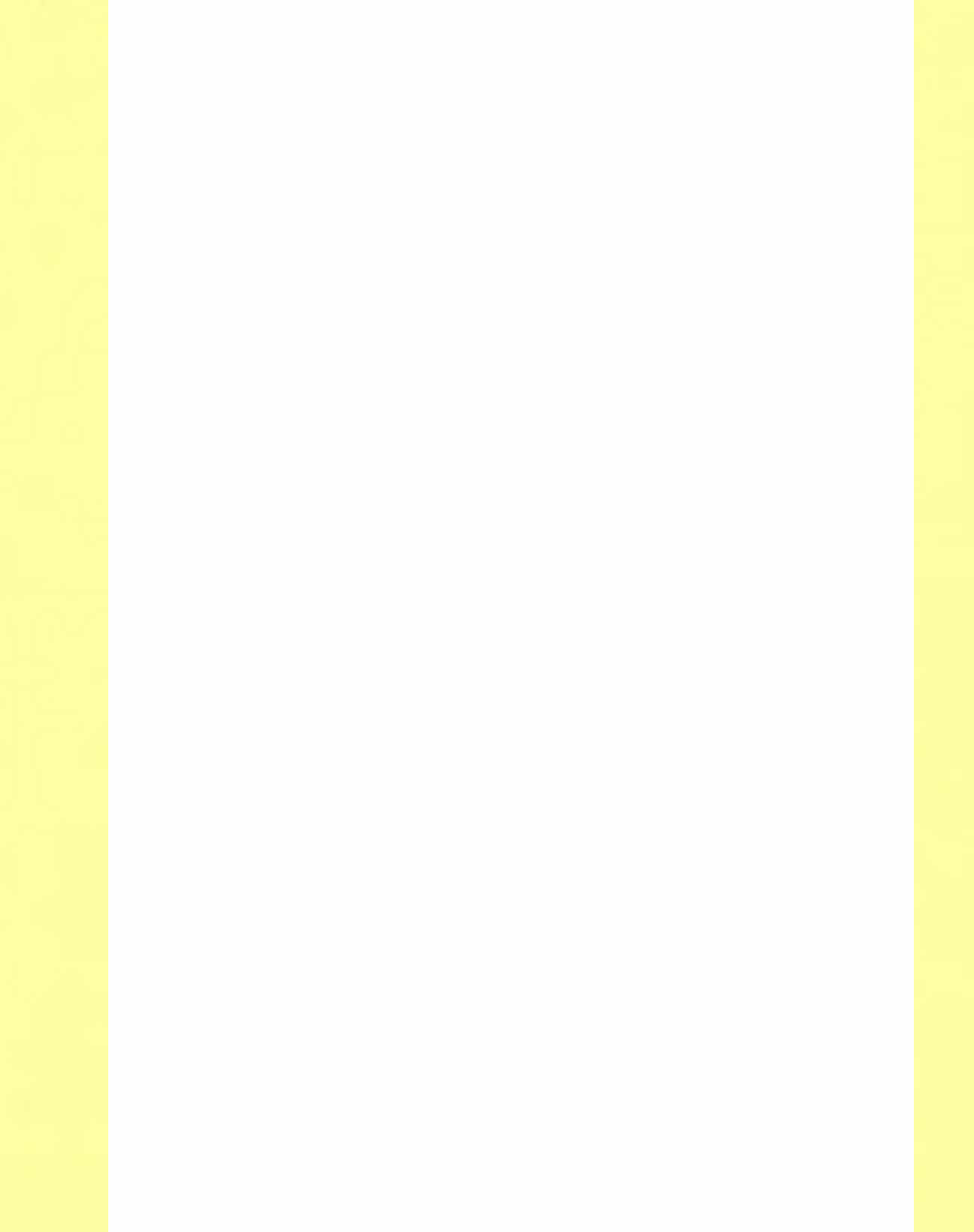 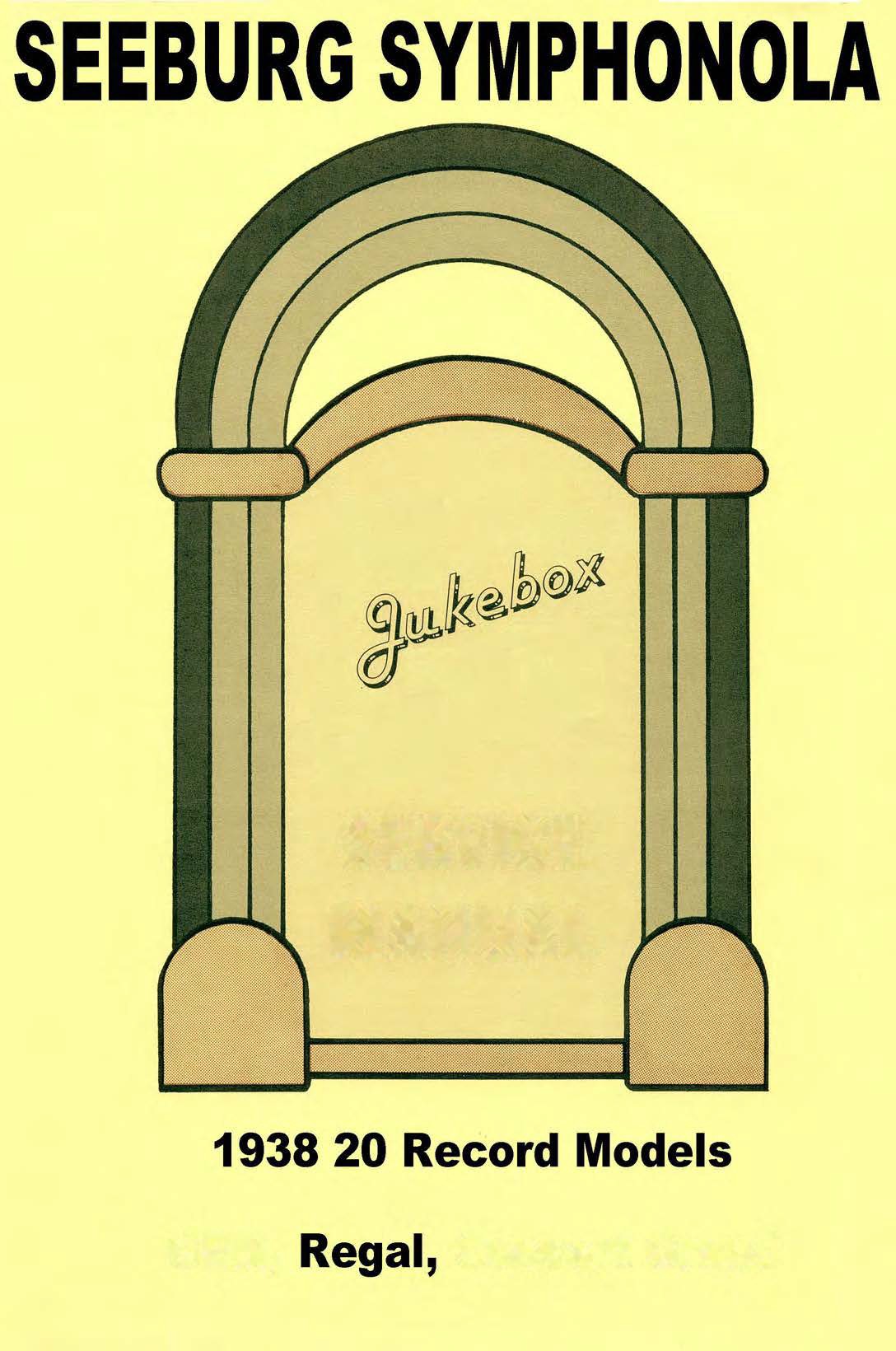 SERVICEMANUALGEM,	C.once'l Gr.and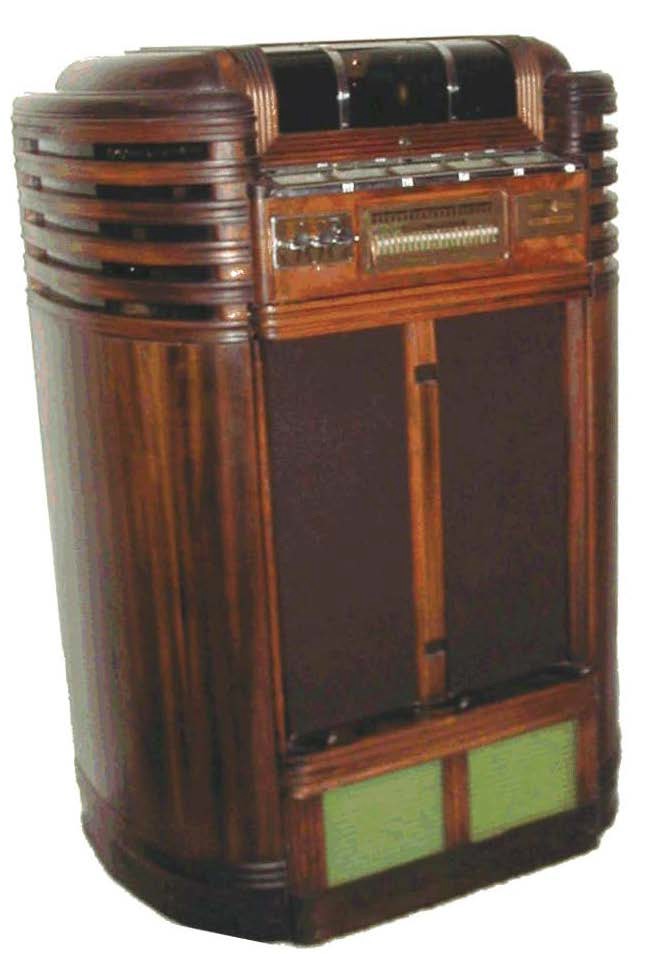 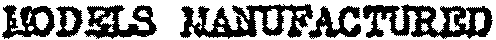 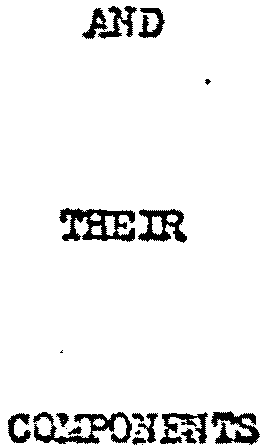 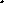 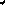 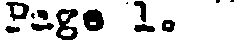 MODELS  MANUFACTURED .AND  THEm COMPONEliTS.A!!PLIFIER 	PHONOGRAPH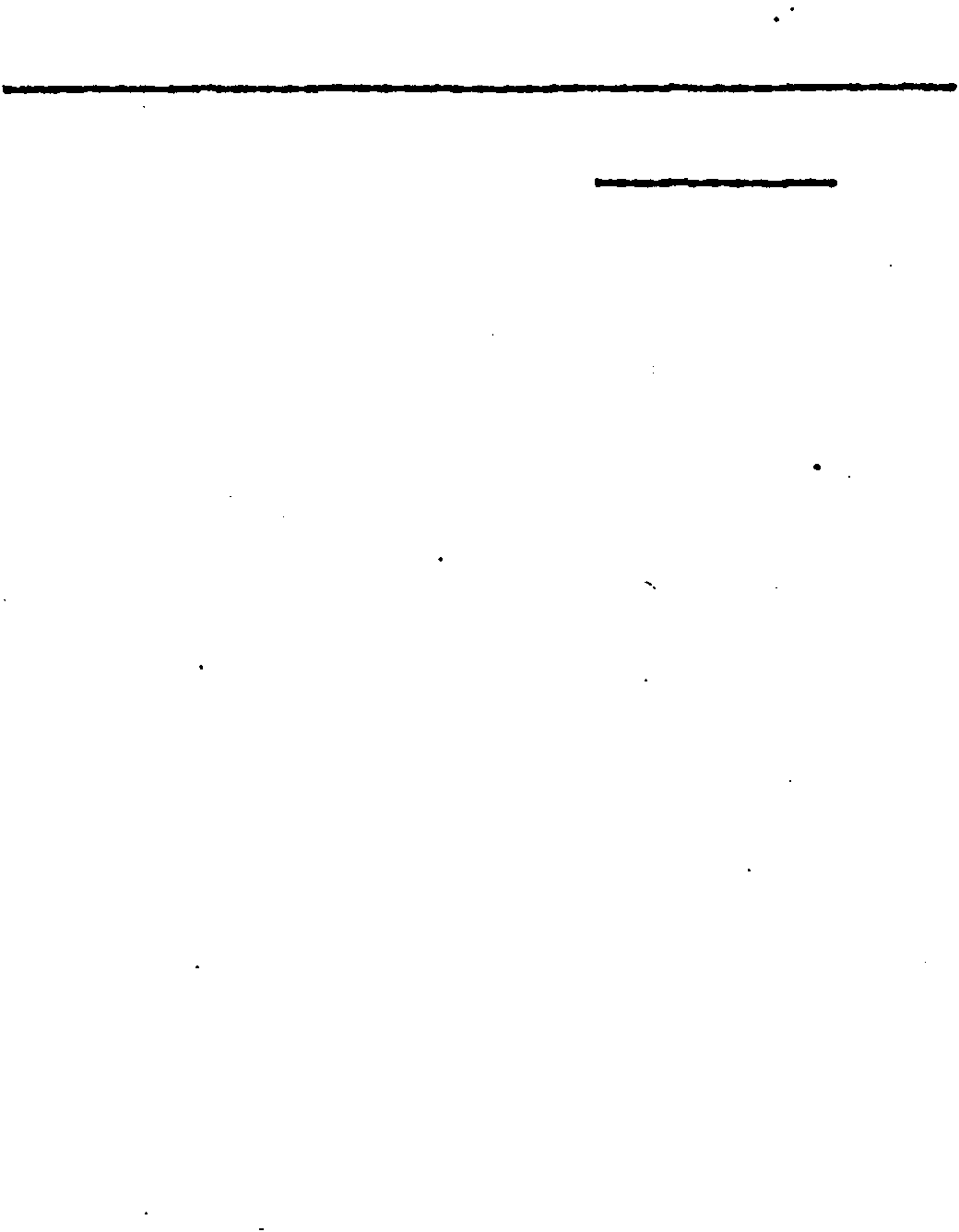 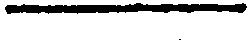 SB-7•••••••••••••••••••••••••••••••••••••Uodels A. B.  C.SB-B••••••••••••••••••••••••••••••• v•••••Uodel DSB-9-30••••••••••••••••••••••••••••••••••Uodel  FSB-lo-2o•••••••••••••••••••••••••••••••••Uodel   H,  I, QueenSB-lo-200••••••••••••••••••••••.••••••••••RexSB�llWB••••••••••••••••••••••••••••••••••�egal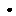 SB-1120•••••••••••••••••••••••••••.•••••••Model  J, :Jelo�y King,  K-20;. RoyalSB-ll20WB••••••••••••••••••••••••••••••••Regal615-3••••••••••••••••••••••••••••••••••••7B60ES615-3Y•••••••••••••••••••••••••••••••••••7850ES625-lY•••••••••••••••••••••••••••••••••••Caoino, Vogue625-lZ•••••••••••••••••••••••••••••••••••Casino,    Vogue625-�o••••••••••••••••••••••••••••••••••Caaino�  Vogue625-a•••••••••••••••••••••••••••••••••••. Cadet, Uajor,  Envoy (ES and �S)025-ZC. • •••••••••••••••. •·•••••••••••••••• Cadet.  Major,  Envoy (BS and !!!S)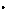 625-SYo••••••••••••••••••••••••••••••••••Cadet, J.!ajor..,   Envoy (ES and MS)625-3YC ••••••••••••••••••••••••••••••••••Cadet, !bjor,  Envoy  (ES o.nd  MS)626-3Z• • • a ••••••.•••••••••••••••••••••••••Cadet�   14ajor.  Envoy  (F.S  and 2!S)720�•••••••••••••••••••••••••••••••••••••GGm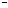 720B•••••••••••••••••••••••••••••••••••••Gam720Co••••••••••••••••••••••••••••••••••••Gem720C-2ooo•••··�··••••••••••••••••••••••••Plaza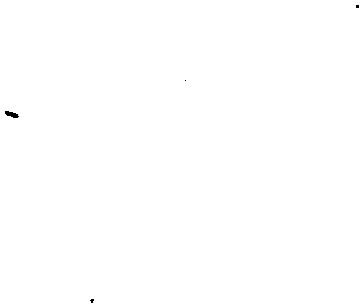 725-lZ••••••••••••••••••••••••••••••••••·Pla:a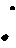 725�2 ••• Q••••••••••••••••••••••••••••••••Pla�aS2o-A••••••••••••••••••••••••••••••••••••Regal620·B··�·••••••••••••••••••••••••••••••••Regala2o-AB •••••••••••••••••••••••••••••••••••aegal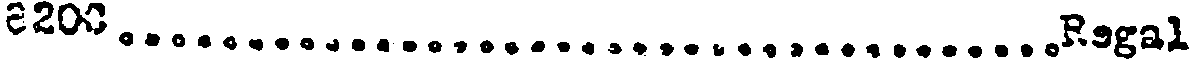 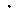 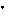 UOIELS UANUFACTURED AND   THEm C02lrolfm1TS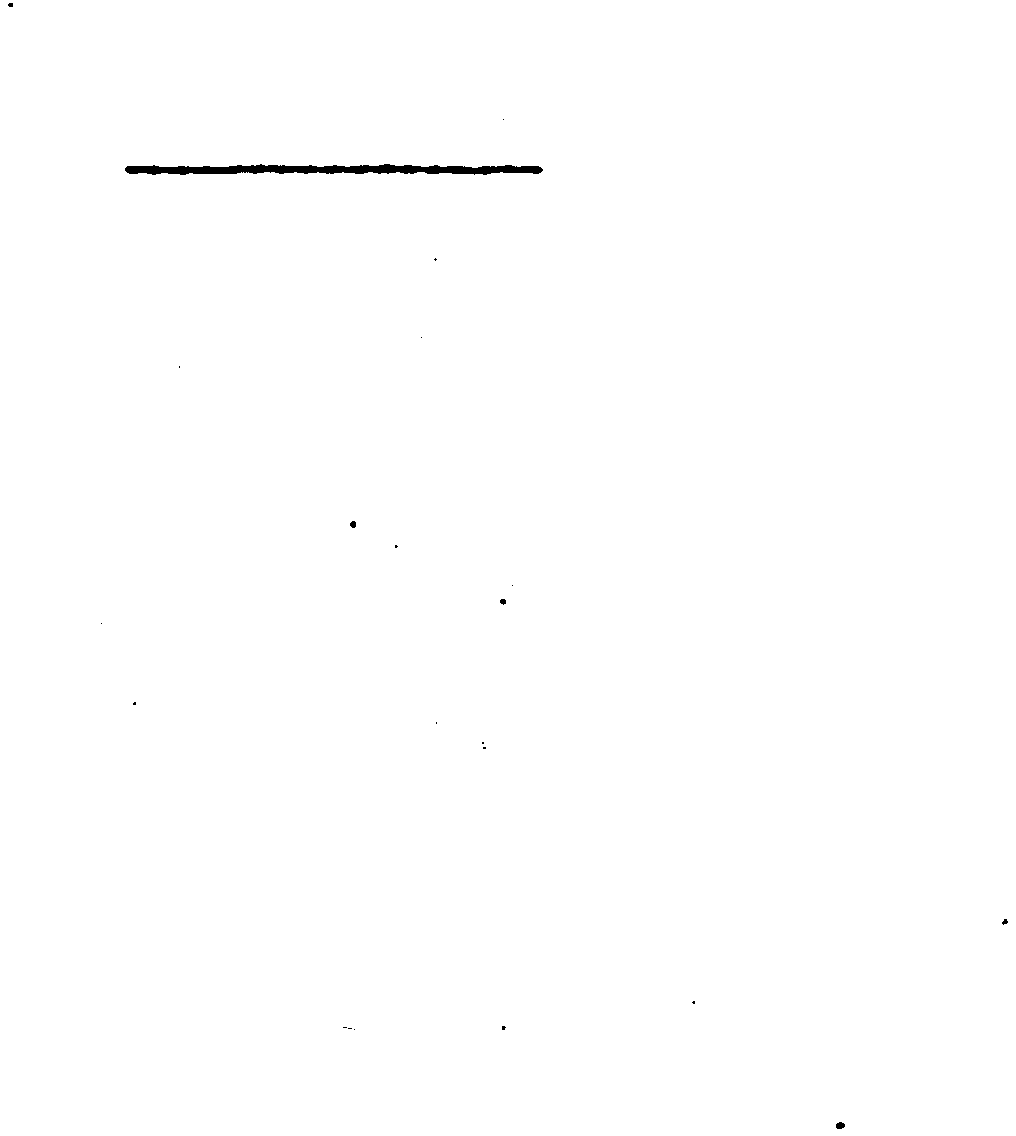 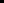 AMPLIFIER 	PHONOGRAPH UOD�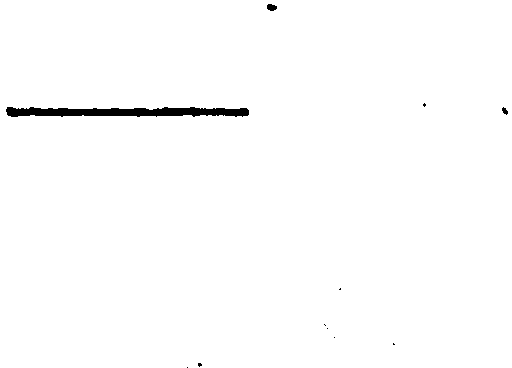 B 20C- 2••••·••• • • • ••••••••••••••••••••••••.J4a,y-tair825•5••••••••••••••••••••••••••••••••••••9800 ESezs-lo••••••••••••••••••••••••••••••••••• aeoo ES83Q-lY•••••••••••••••••••••••••••••••••••Clasa1o830-lZ•••••••••••••••••••••••••••••••••••Yayta1r •. Clasa1o83o-2•••••••••••••••·. .......... .. ..... ..... Clas•1oPnga   2o83o-2Z••••••••••••••••••••••••••••••••••• Clasa1o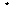 830-3••••••••••••••••••••••••••••••••••••Colonel. Con:max1der.  Conaort :Maetar.  (ES.us)B3�3C•••••••••••••••••••••••••••••••••••Colonel. Cc::un:u:Ld� •   Conoert lla8ter  (ES.us)83Q-S"l � •••••••· .... ... ......... . ..  . o ••••••• Colcnal.   Comrnn.ndor.  Concert 2.taotsr {ES.�)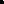 830-3Z •••••••••••••••••••••••••••••••••••Colonsl�    C.ommand�r,  Concert !.bater  (ES,US)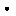 920A••••••••••••••••••••••••••••••••••••• crawn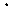 1!30•••••••••••••••••••••••••••••••••••••Conoert Maestro  -Telephone   - Sing. Chan.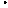 1265A••••••••••••••••••••••••••••••••••••Conoort Grand  (ES and US)1255B••••••••••••••••••••••••••••••••••••Conacrt Grand  (ES and MS)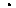 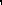 !.:;ODEI.S lWJUFACTURED  .A!W   Tr.:E!R   C01IPO!U�ITS'MODELS	MODEL·	UODEL	!!ODEI.3A. B. &.K-20QuEENSB-7	sn.. a· 	SB-9-30	SB-1020TUBE:>	1-67	l-57 	3-562-66	2•66 	2-56	2-2A3KipgSB-ll20	SB-lo-2002-67	3-662-66  .   -	2-2A32-2A3 	2-2.\3 	4-2.A3	1-802-Z.\3l-80l-6Z3	l-80 	l-83	1-5Z:S1-80 	1-SZ.3l-5Z3 	1-801-5Z3._.J	\POUER TRANS.	WP-3010B 	WP-3038 	WP-:5035	'i1F-3064l'!P-3072	WP-3075FILTER CHOKElJC•1002 	'WC-1002	!IC-10l7V 	l!'C-1002-V2�  WC-lOOSR 	.nC-1002-V  lWC-1002-Vn-IP""liT  XIWrs.	m:-so2o-a 	\'1.I-502o-H  I  UI-5020-R 	WI-6041-H I\10-2030-BV f   \'10..2044-V	W0-2057-Vfii-504leai:I	r1I-604l-RW0-2089- V 	W0-2089-VTlWIS.S!.i.ALL  SPE.\KER OUTPUT TRANS. TONE  CILOXETREBLE--	---	--I	--	--WC-1020•WC-1020	WC-1020IP•3103 	P-310S	P-3103	P-3103P...3l03 	�          P-3103BASS CONlaOL	P-3101 	P3101	P-SlOlP.:.310lP...310lP-3101VOI.mJE  CONT.· F-1344	F-lS44 	F-lS-44 	F... 1344F•l344	F•l344SPE.AXER.	{3)(UAIN)	B-l9la 	12101	12102	3282SPEA..�CONNECTIOnS	I	I	B(MADl)•.(SUATJ,)	- - 	2356	-	--146004 	3282B	B63069	-SPEAKERCOlnlECT!ONS	--	B(SMALL )�Dt1MMY  PLUG-	A	--COmJECTIO:USc:	4 	4 	-	l	1 	1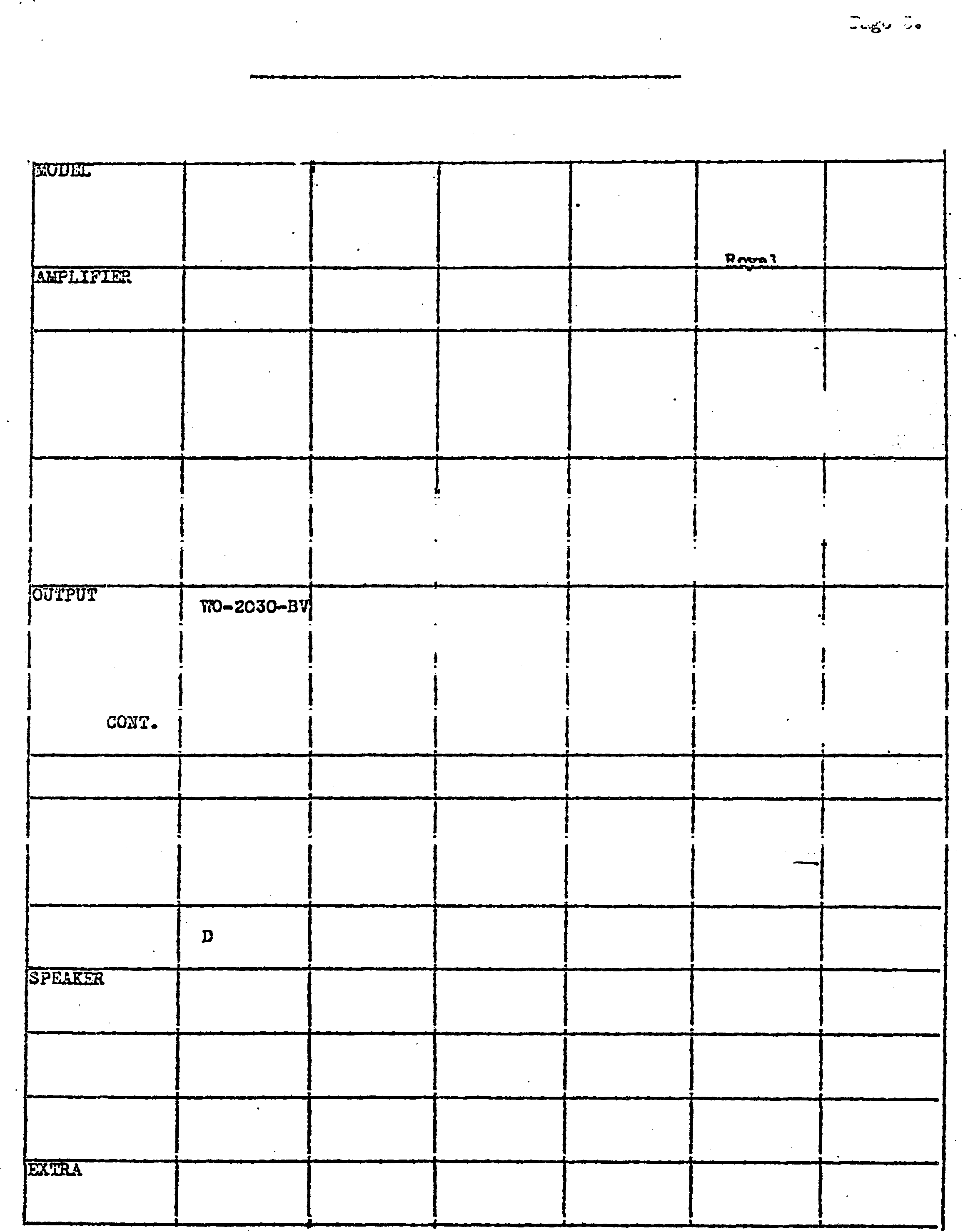 SPEAKERPLUG WIRmG*	)I or  ll 	0 or  U 	p	I	X 	K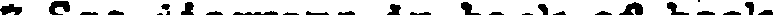 .MODELS 	1WroFACTURED	JJTD 	THEm 	COlU'01lEl1TSGEM•CROmi	CONC�l 	Q.P,.MID72o-A.z. ·72o-B720-C( 3-76	JB&C2-2A31-6z3 l-60(3-56)	A820B820CSB-llWBS�- 1 1 ?(1rJ;t2-6C62-762.. 2A3 l-5Z3 l-80820A	.82Ct32-572.. 562-2A3l-5Z31-80920Al-6C5G�76.	2-2A3 l-6Z3 l.. eo...125M	.l--6L7l-6F6G2-6J5G6-2A32-5Z3l255B·l-6L7l-6FSG2-8J5G6-2A	32.. sz3PO•'•rli 	A al0040	OutputB&l023.�	10287 	·10040	10267 	1029'1Outp�t lo;;:;sDr:	10318	Dr.	1031810314c'	1027210272	1	Q	•__TONE 	.	lOS3S	l003S 	10033	10033	lOS27	10327.	10286B.-\.SS	CONTROLEXP.ANDEaA2	10038Ba 	1028 8 	10039 	10038 	10��8 	10325 	10325Ca 	10039·-CONT!iOL VOLU11E 	COliT.F--1344I	F•l344....F-134.\10322	10322A-5434SPEARE&(lfAIN )SP�· CO}lN ECT IONS(�.!Am)*SPE.AlCER(SMALL )6864B5867l6..H-lB.(2)8-C-10115-B:-lB(2)8..0-101l5-H-l•B(2)8--C-101c	clOEll 	lOBll·CO!iNECTIONS*	A 	.A(Sl.J.W.)DtThU.tY	PLUGCONltECTIONS•	2· 	1&TRA 	SPF.A.KmPLUG	wmmG• 	LA	A	A 	A1	.	1 	1 	1X 	X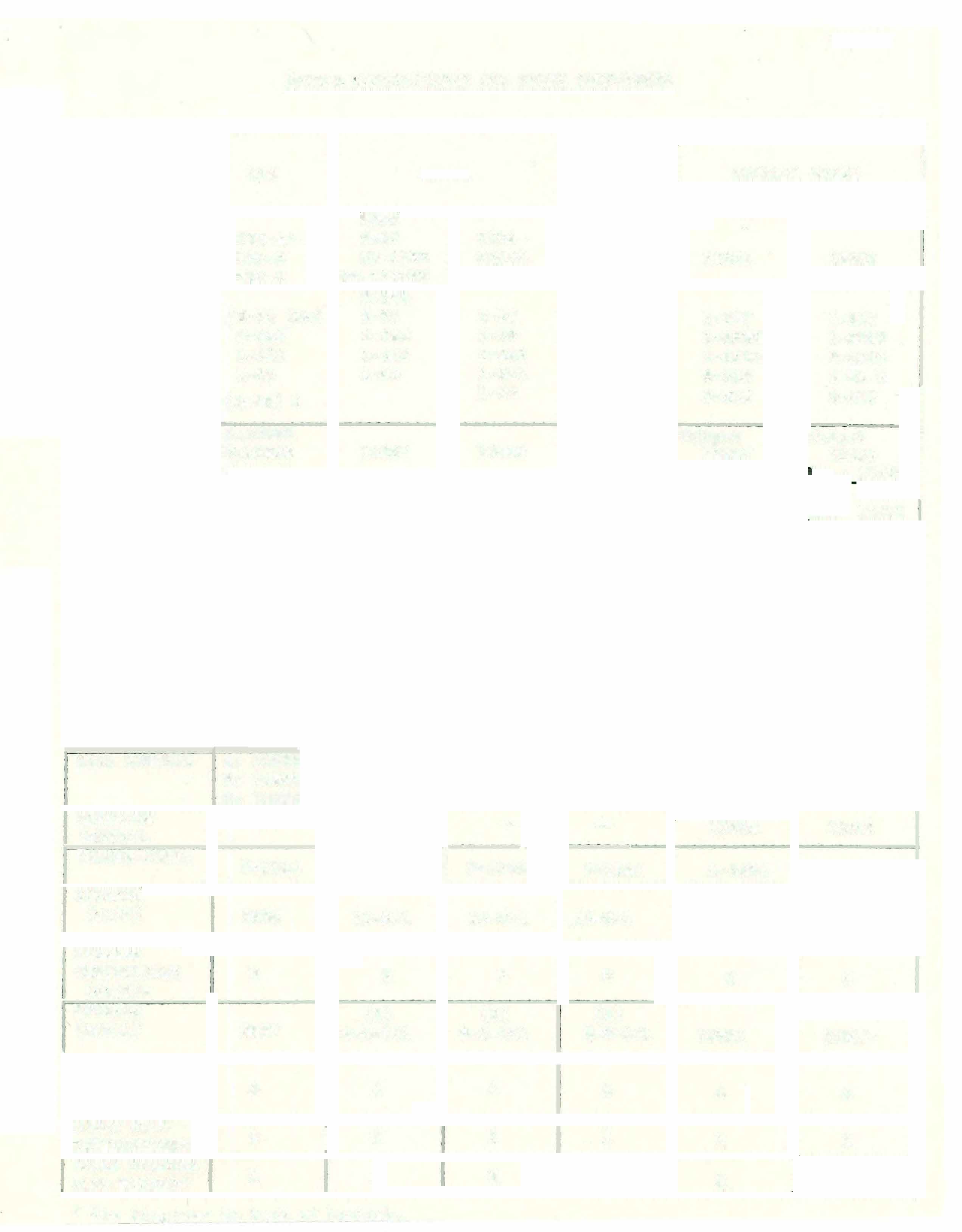 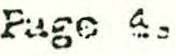 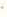 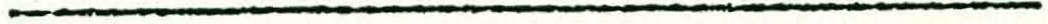 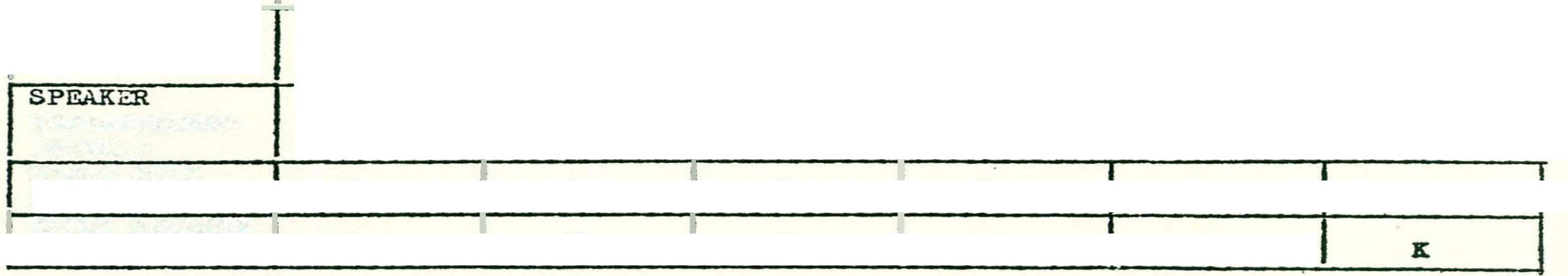 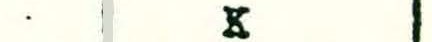 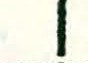 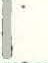 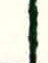 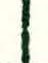 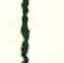 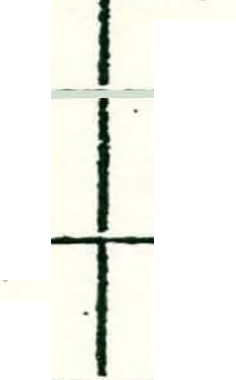 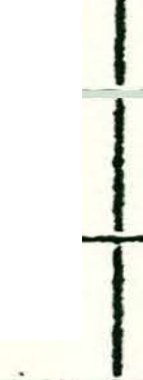 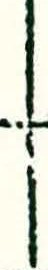 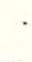 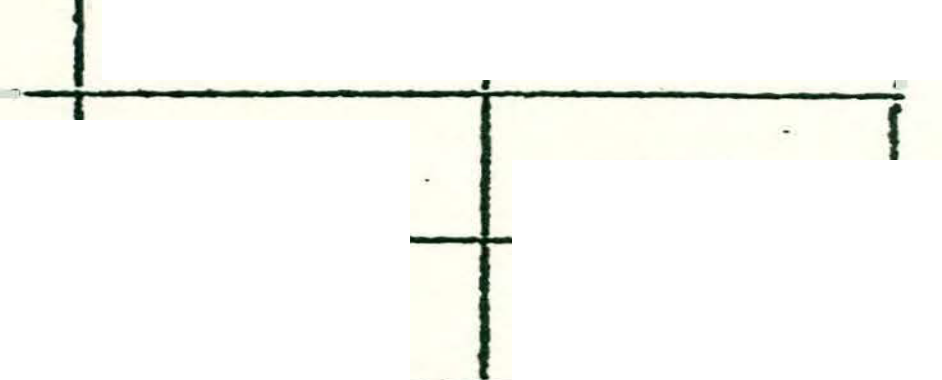 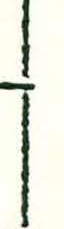 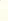 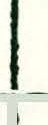 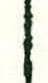 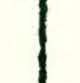 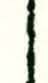 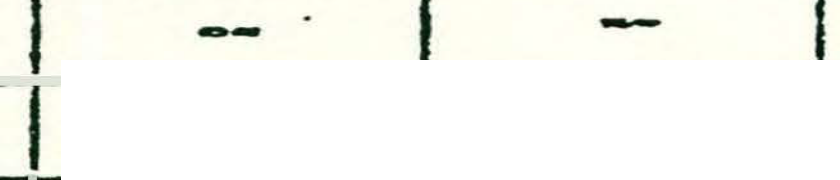 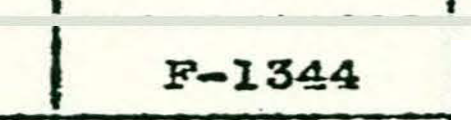 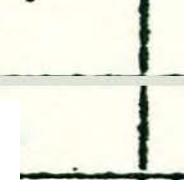 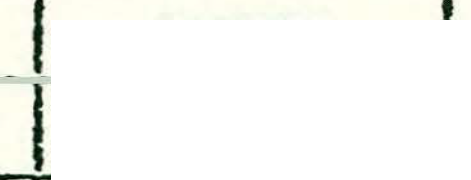 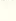 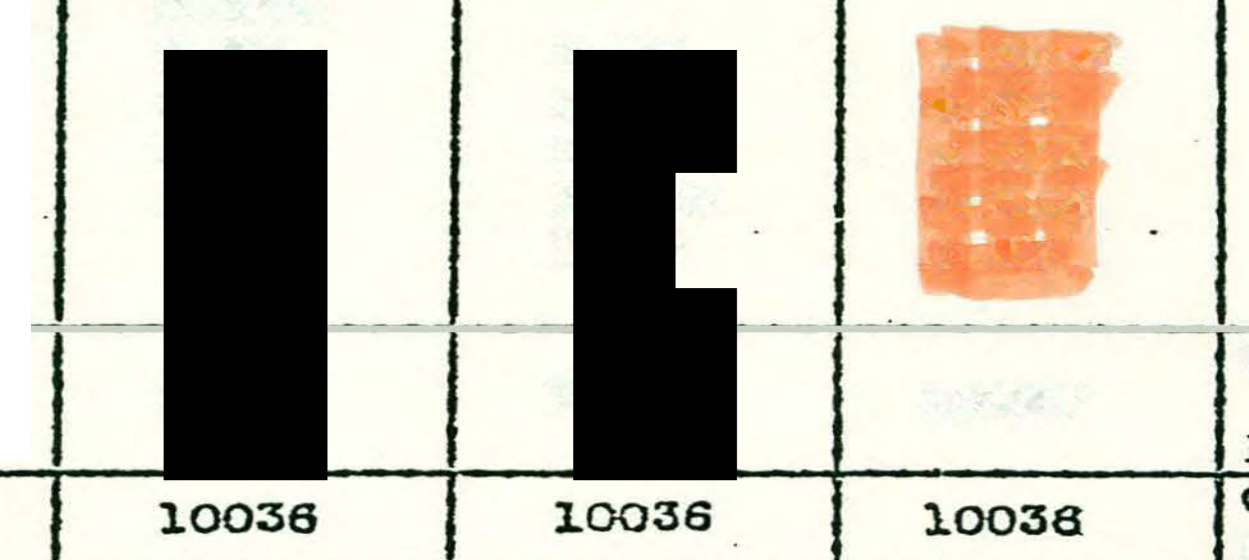 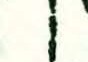 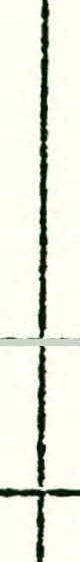 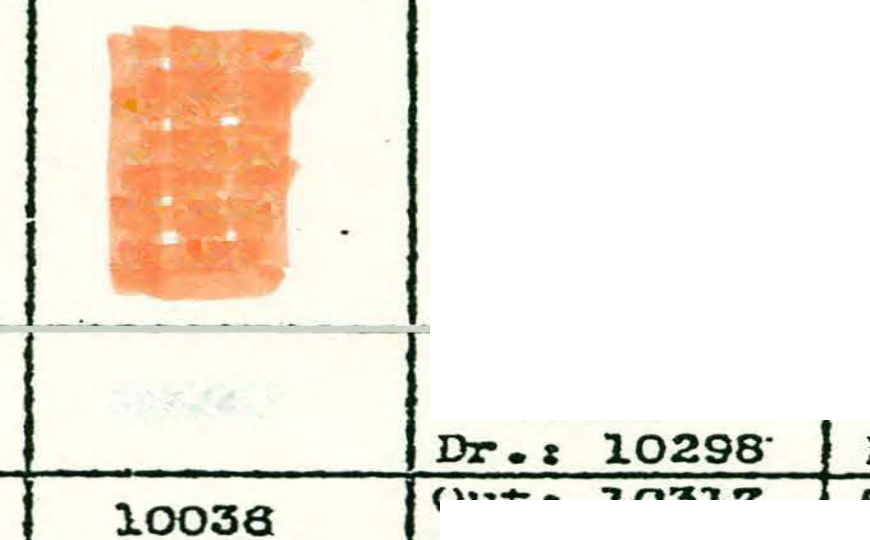 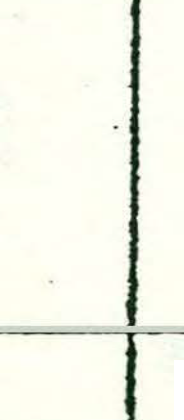 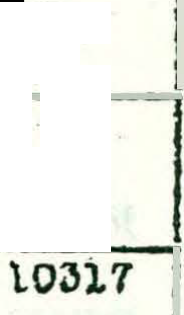 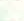 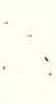 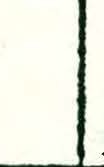 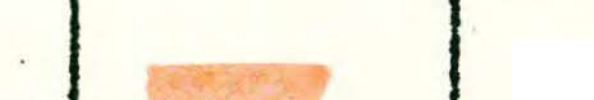 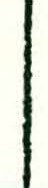 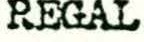 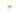 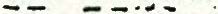 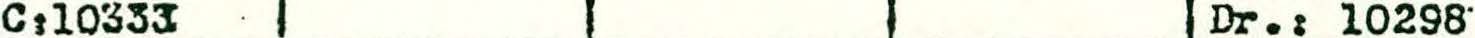 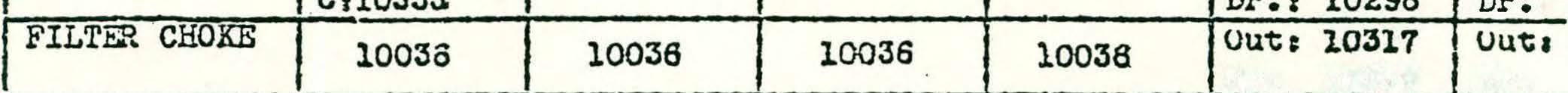 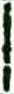 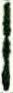 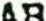 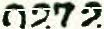 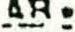 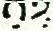 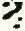 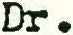 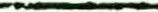 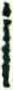 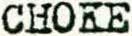 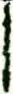 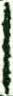 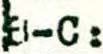 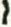 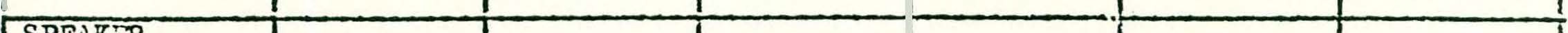 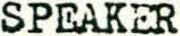 * 	See 	di��ram3	in 	baok	of 	booklet.AMPLIFIERCASINOVOGUE 	MAYFAIR625-lZ 	83()-lZ725-J.ZPUZA ., 	COLONELCl.J\.SSIC 	COl&�iDERCOU'CERt MAS�830-lY (25) 	830-383o-2Z 	83Q-3C626-2Z 	620-C-2625-1Y(251•76	2-6C6725-2	720·0·22•6C6 	3-76a:so-u	63C>-3Z8�50-22-606	2•6C6l•SJSG	2•76·1•6J5G2-2A32•762-762-2A3 	2-2A32-24.3 	l•6Z32-?.A3	2-2A3l-80	1....1•80 	- 0l-6Z3  .	1-6Z3l-6Z3	1-eo1•6Z3	1-5Z3ao	1 81-:-80root mANS. 	lZ-10710	lZJ  10792l0'192•lZ·,: ··-.-jmrouJ2Z-11192 	o2t 10333lY-1119110038	100361011110710	1033310038 	1003610711	100343-3CalQ'1921ll95-2Z 	3Z;	11195•	31"! 	11194   I10036	1003610711	10111OUTPUT10711C2t  1003410 272 	1027210272	1027210272 	.11341BUS CHOKE 	lZ: l079lC2c  l�onfl....	--l079i10791CEDAEl lZt  1040210402 	1003310402 	1107210402 	C2;  100S3lZa  1068810688JC2s   10286BASS  COH�L10688 	1028610688 	10688II	10667I	1003910039 	100391003910039VOLlP...fiS	•.F-1344	F-1344F•l344 	F-1344F•l344 	F•1344I 	F•9024I     (UA!U)	F-7018 	15-R•1F•8024 	F•8024F-9024	F·9024CONNECTIONS 	B 	B(nnr)•	IB	B 	B 	BS.PF.A;<ER{SJA:AIJ:.)SPE..Iti\ERCONNECTIONS*--	....--	-....	F-6354-A :ffoCONNECTIONS•	1El.TRA S.PEAKm-	·-	.    F3  ·PLUG wntiNG* 	1: 	1:Jt 	l!tlC	K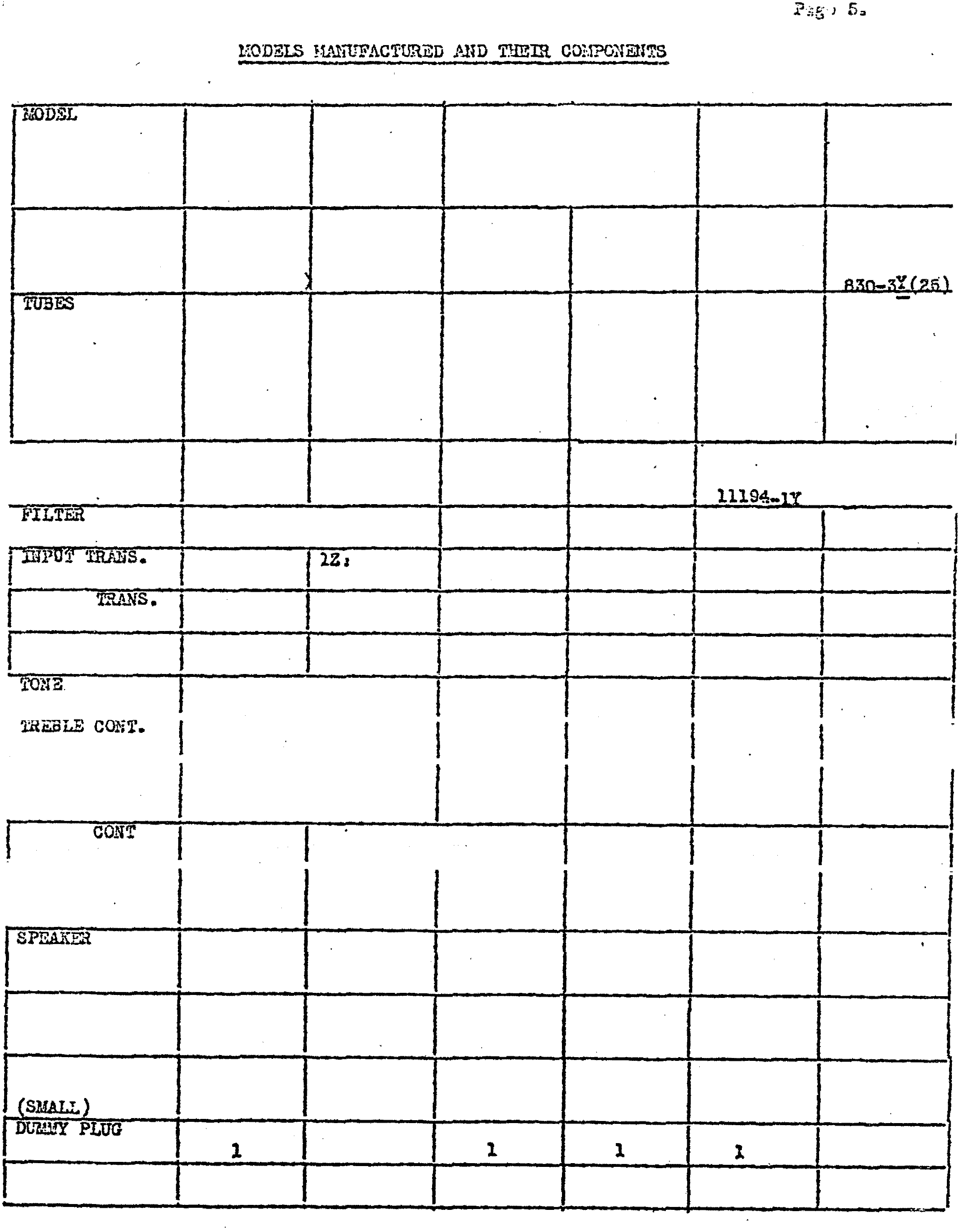 N'otl!u	Early procluotion ot the  ''.Mayf'4.1l"11  used the  azo-c-2  am.pl1f'1er.	'rhe majority ofthie Symphonola used  the 830-lZ amplifier. 	It is reoommendod that &m9litieJ.•model  number  be  u�ed 1n ordering  parte.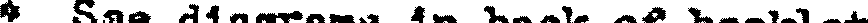 MODEL 	OADE'l'.	UAJOR625-3Z	.. 	YCS-lZ	6l5-3Y(25)625-3!(25}s.cMCS25-6621i-3Yc ( 2n l2•6i:7 	2-6J5G'l	l-6SQ7 	S-6JfjG!3•6J5G! 	2-6X7l-6J5Gl...6J5G.1-5U4G	2-SLS 	l-6X5G!r2-2M	:!•6C6	l-5Y3G	l-50'4G 	1•6SQ7 l-5Z3	 8-16 		1-SYSG		�-6li6.   n-u.s.	l-80.:•5U4Gfl•SFSG 	,..sLe)....2A4G 	.	7·..o2o�l).-6X5G 	1·6!�Gl-5ZS3-ac.  1ono	lloll?a  11307	3: 	'	,TRANS:rom4lm	3Z 	, 11192 	s ..n..    , 11s1o 3Yt   12079s.l..�   122C�. AI.'!..._a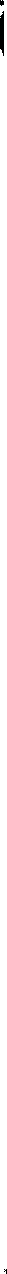 -- 	l�.·�-36_----11�:151221::112223•.i-	I	- R.F. COIL .. In.		- Inter. 	--Diode	----SPEAKER 	!!!" m..rMMY  PLUG cotm. •	�-,,"""'.......v ...v'D...IF-�076 p.. goa.&----3019130192.      301S3------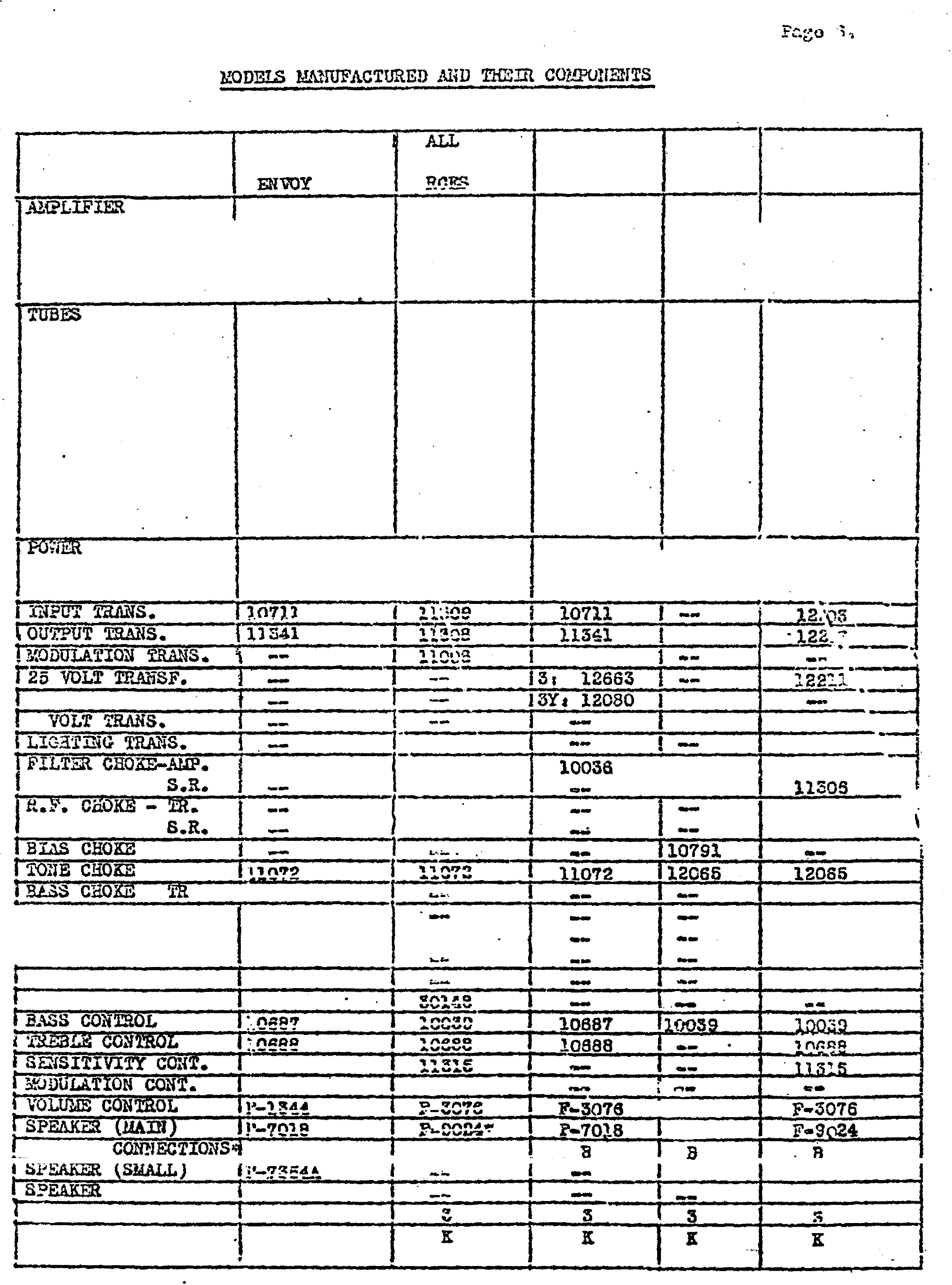 PLUG lllRnfG*.,.11r1ng  aonneot1on� in back of booklet.�   Exoept  Envoy RCES. 	Envoy Spaaker  F-7734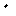 l.IODELS  UJ'.NUFACTURED AI.'1D THEIR COlJPOliEr�TSMODEL9600 ES 	9800 RC	8200 RCAMPLIFIER825-6	ucs 25•1	UCS··25•153-SJSGT	3·6J5GT1-6SQ7 	2•6It'T	2-6173-6J6GT	1-6X5GT 	1-axsdT2-6L6 	1-6SQ7	·1·6�71-6t14G 	l•6H6	l-61!a·l-5l13G	1-6U� 	l-6t1402-6L6 	2-6LS1•2051 	1 -20511•5Y3G 	1-5Y3G12959	12204 	12308S.R.	-	12202	12 301INPUT TRANS,.	12066 	1 2203 	1.2203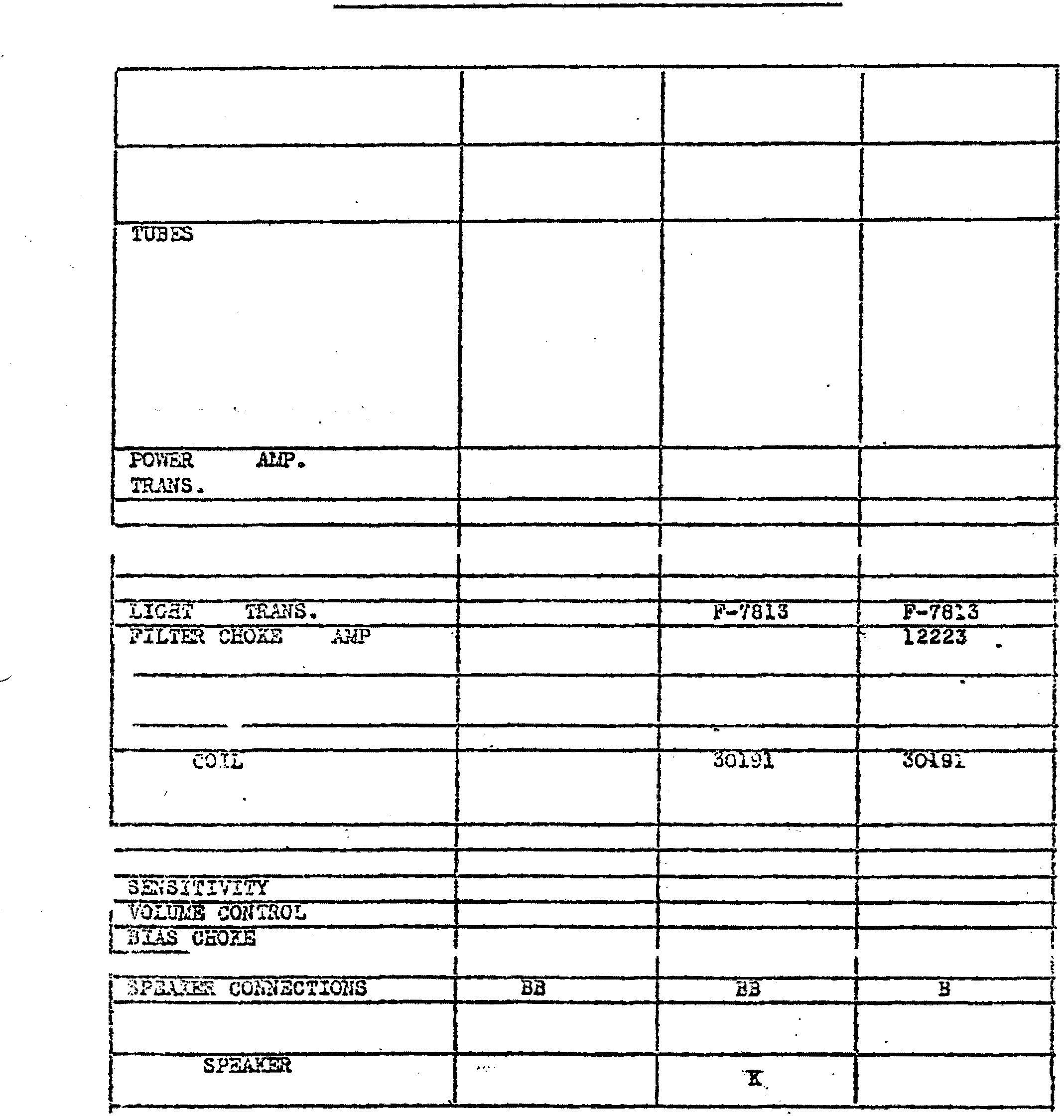 11316	12223 .s.a. 	--	l1306 	11306ll.F,..	- Input	-	.Intarstage	-- 	30192	S0192COlJTROL	-- 	ll3l5	llSloCr.l..:d-:!·  .PLUGcc:-nmcT!O!iS 	.,.d:Xnt.\?LtiG rilRJ1IG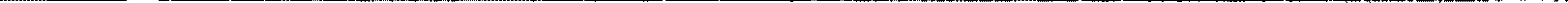 l:�ODEI..S   MANUFACroR.BD AND   TllEIR   COMPONENTS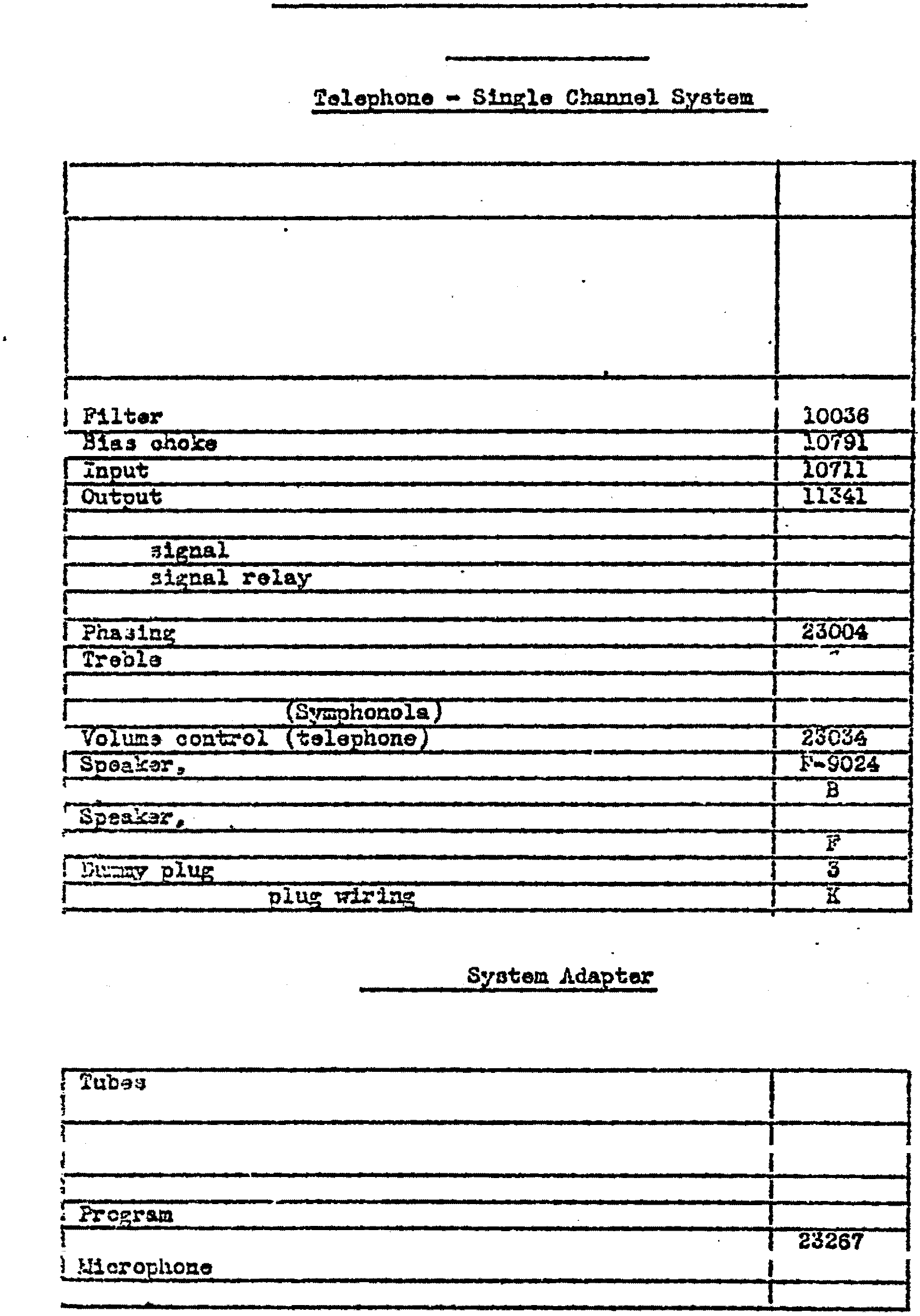 CONCERT !�TROA:nplif1er	llSOTubes used 	6-752-6C62-21.3l•6Z3l-80.Pa.ge  a.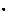 PO'IIf'l!t:' trans:f'crm.er	23003choke	.1transformer transt"crm.erLic.e trans:torz:.er 	·	23002Coin	transformer	232�2Co!n 	23188Micronhono  vo1u.� control	23005controlcontrol 	l0o88Basa ootl.trol 	lOOS9Volux:e OD!lt::"ol 	P-1:5444main, SD&�r  connections• 	tott	F•6364A1    :l'Daa.ka:r  connectionsocnneotionaE....-t::-� s,eR�erCentral(Used with  Type B�   2-ohannel �ystem)used 	2-6J6GTl-5Y3G  Power tranof'or::wr	23278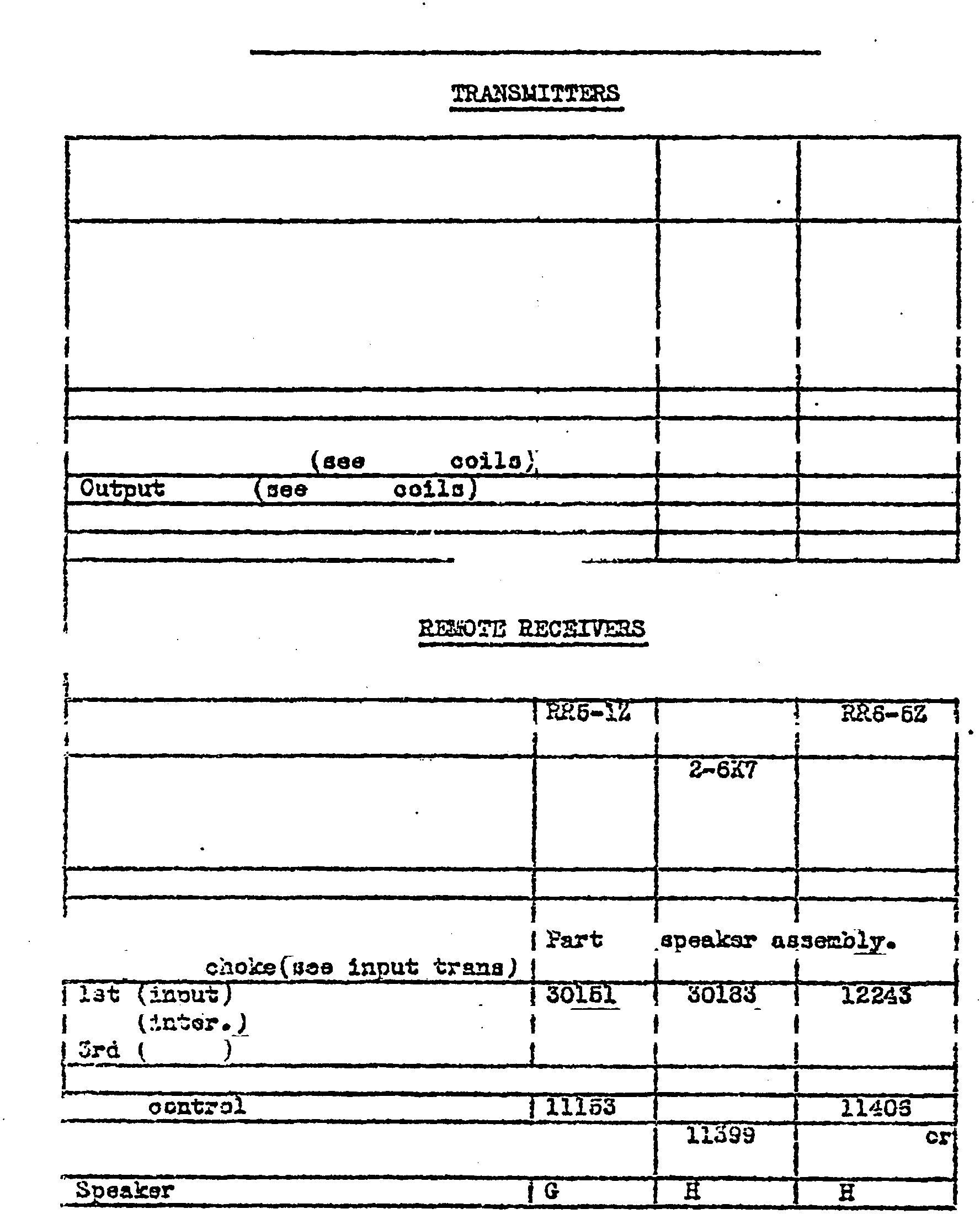 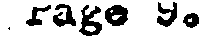 :UODEI.S  ?.WWFACTURED  .AND  THEIR  COMPONENTS�an3mitter 	T-l.Z	�-6Z T-3ZTubea  used 	2-SFSG 	2•6F8G1•6J5G 	l-6J5G1•80	1..;.80..�adulation control 	11010 	11010�--·-.1-.t-       �     .      la�o!Ji'Vor		R.it6•2Z R.�8-SZ.Tubso used 	2·6X7 	2-8�7l-SDS 	l-5SE7	1•6Sa7l-2A3 	2·6V6G1'	2-6VoG1'1-SZS	1-SU�-G 	l-5U�G?ower ��nnsformer	11037	ll:S97 	11397. Filte;-   oilo�e	l10Sl 	11396	113951  Ou�"Put   i:Tan:sf'c:-cer	ofI Counl�	--·	ll�OO	11400r.t. coil2nd 	r.f. coil 	--	30184 	30181/tdiod.:� 	r"t•,. coil 	30J.52	30185	30185Vol.� oot::trol	t  11152	lll62	111521   Xo:o 	11-1esf Spoak-Jr	Jll069 	11399I 	aonn�tion:sP::.go   lOo	·  ·  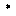 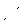 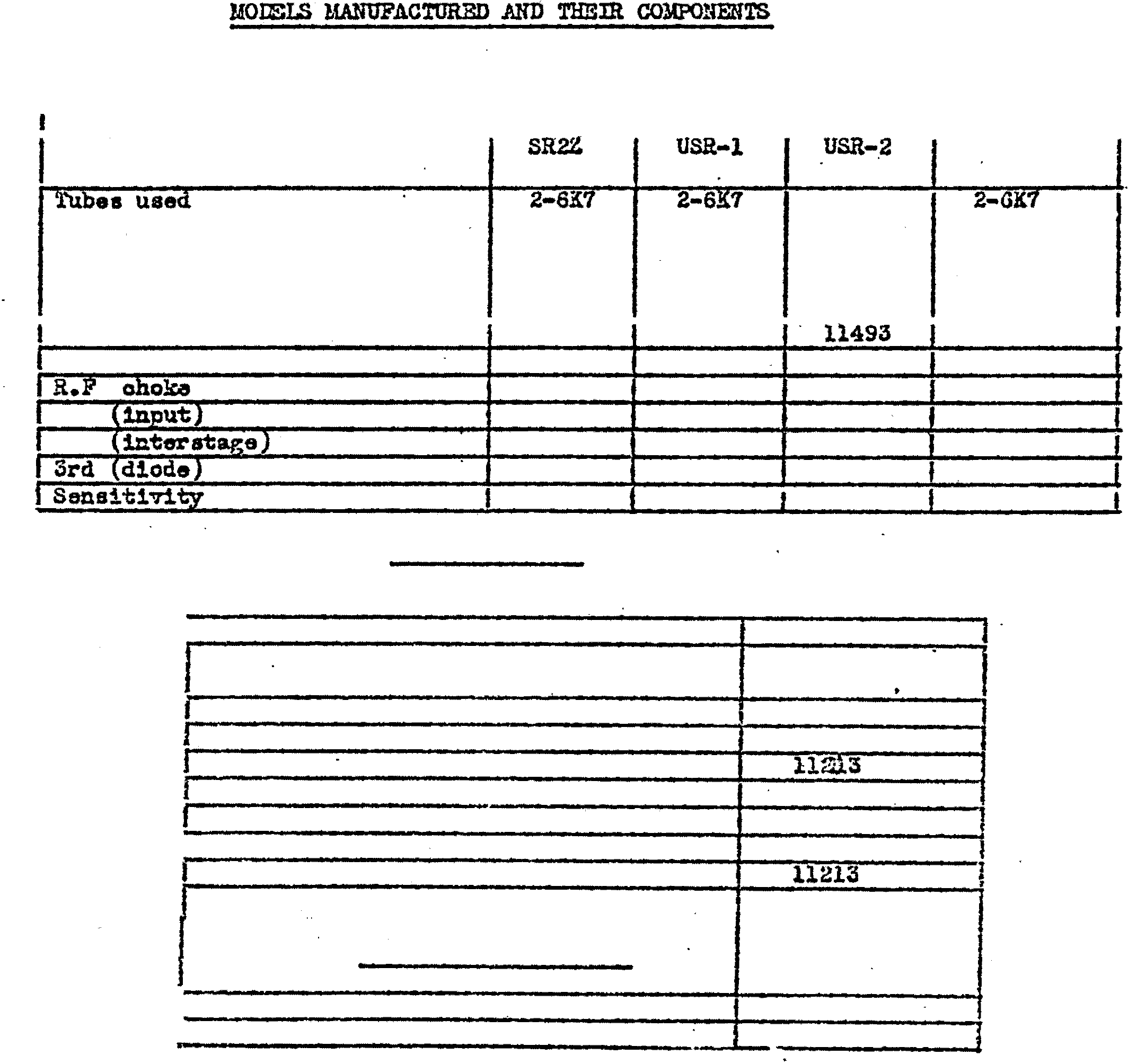 SELECTION RECEIV:mS.R.eoeivar 	GS..�-1.2-6X7.	l-61Ia	1-6B6	1-eas 	1•6B6control	10839 	11316 	11316	11316POWER  SUPPLIESI 'Unit	�ans:f"orcu�rS?S·l� 	11213Sl?S-3Z. 	14182SPS-6ZS.fS-'lZ.	14182?SS-!Z	112131   relz..sz 	1121325v"T..lZSTEP SELECtOR  SS2o-l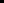 I 	DSC•lZSelectorSpeaker.Speaker aonna\'l3ca20Z	l\'S-20Z16018	F-7634or1A048H	A(10 +.h  l.1-;()46 'IS'.o-2oz.la04aA.Reoe1verSpea.kar FieldRRA•fi?.SS:FS-15(�:f:l\ 	\9SFS•l6 (w;t.+.h'trans.Power  !rranafcrmsr ·18001 	l,ROOl12196 (9SFS•l6lSPEAXORGA.i1S12195 lAA'FS-l n l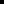 t  Typ'9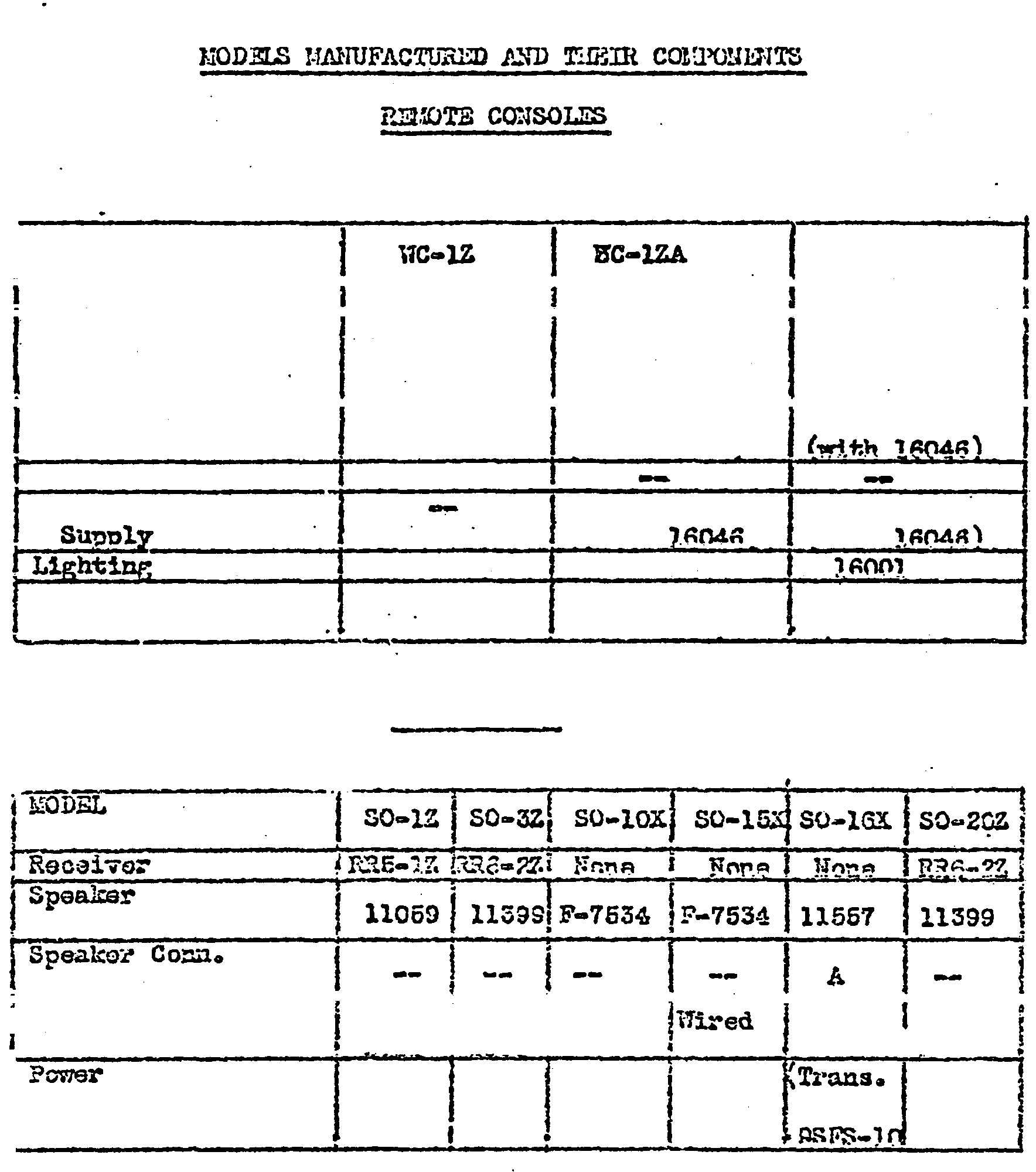 supply!1ire-J11h-e-f":Fired--	-	.. _	--111red	l"lire-J , <:"'!!!'12195)	--J.S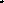 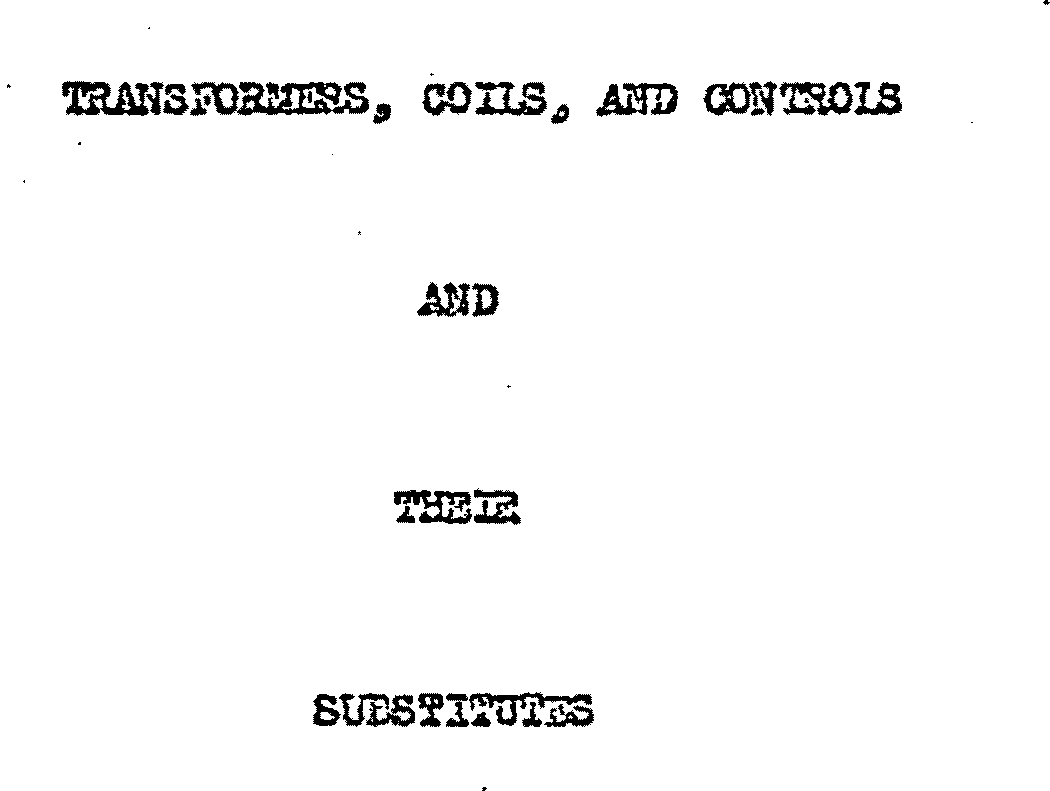 1'3..-\.'fSroP..uER.S,  CO!IS, AND   CONTROlS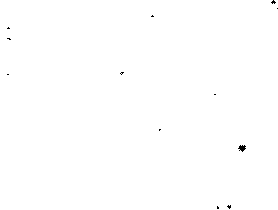 PageP1lt� Choke•••••••••••••••••••••••••••••••••••••••••••••••••la Input   franaform4r s•••••••••••••••••••••••••••••••••••••••••••la· Output Translormer3••••••••••••••••••••••••••••••••••••••••••2�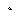 .	·�Tone Choke•••••••••••••••••••••••••••••••••••••••••••••••••·•�P�er Tranaform�s•••••••••••••••••••••••••••••••••••••••••• �3&· Pwer Transforma:-a (oontd.). . ....... ... . .. .... .. ......... .. ...� R.   F. Coil=a.:••••••••••••••••••••••••••••••••••••••••••••••• .-5& Cont::r-ola•••••••••••••••••••••••••-••••••••••••••••••••••••••••aaAmplifiara••••••••••••••••••••••••••• -·•••••••••••••••• ••••••1.Amplifiers   (oontd. ) •••• •. •••••••••••�•••• .;·.;. •••••••.; •••••••••2   . ·  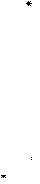 Uodsla .. A.- B._   and 0•••••••••·••••• �••••••·  •••;···••••••••••·-�··••3Model D•••••••••••••••••••••·       ••••••••••.••••.••••••••••••.• •• .�3Uod.-l P•••••••••••·•• e·••••••••••••••.'..... ;;. �••••••••••••• • e �3Models H�  I. and Quoen•••••••••••••••••••••••••••••••••••••••3A-20, Uodel J, Melody Xing,  Royal••••••••••••••••••••••••••••3Rax•••••• �.�•••••••••••••••••••••••••••••••••••�•••••••••••••3Gem••••••••••• ••••••••••••••••••••••••••••�••••••••••••••••••4Regtl•••••••••••••••••••••••••••••••�•••••••••••••••••••••••·4· Crcwn•••••••••••••••••••••••••••••••••••• •••••••••••••••••••·' Concert Gran4••••••••••••••••••••••••••••••••••••••••••••••••4Caa!no1  Vcgus••••••••••••••••••••••••••••••••••••••••••�•••••6.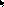 �ytair•••••••• �••••••••••••••••�••••••••••••••••••••••••••••5Plas.a. . . . . . . ..  ... ..... ... . . .. . ........ . .. . . .. ...... . .. .........6Claoaie•••••••••••••••••••••••••••••••••••••••••••••••••••••• s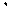 Oolon"l,  O�dor.    Concert Ma.=ttar•••••••••••••••••••••••••••5Cadet, MAjor. Envoy•••• ,..,. ........... ,. ••••••••••••••••••••• � •• 6 liod;,l RC.ES  ..., 19-40.. . ... . . .. .... .... . .... ..... . ..... . ... ... . ... 67360 ES••••••••••••••••••••••••••••••••••••••••••••••••••••••6aaoo zs ••••••••••••••••••••••••••••••••••••••••••••••••••••••a	..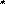 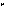 eeoo ac••••.••••••••••••••••••••••• • ••••••••••••••••• � ••••••••�9800  ES••••••••••••• • •••••••••:••••.•••••••••••••.•• � e ••••••••• 1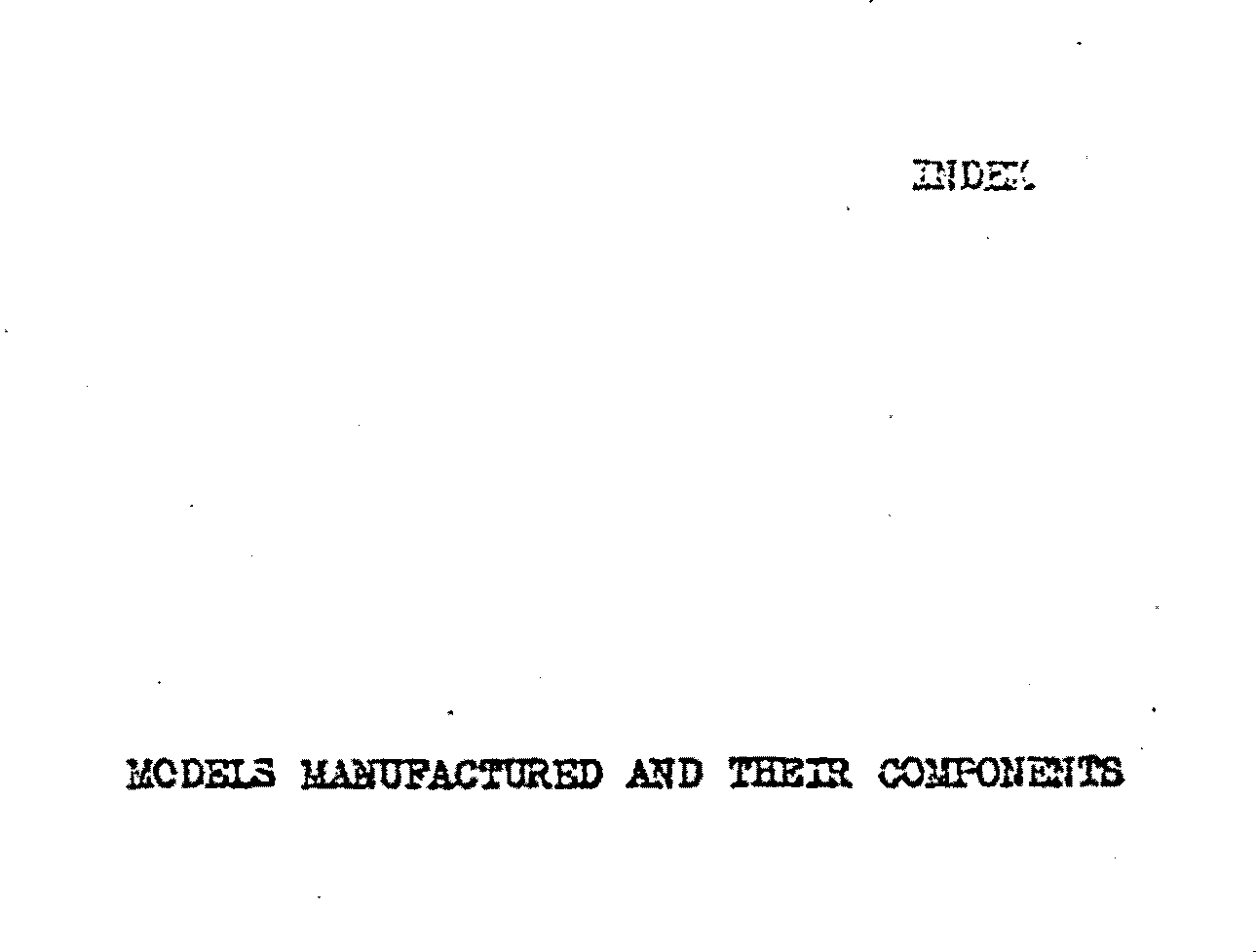 asoo .Rc••••••••••••••••••••••••••••••••••••••••••••••••••••••rra2oo  ac •••••••••••••••••••••••••••••• �·················-·····1Centrsl System Adapter•••••••••••••••••••••••••••••••••••••••8Concert  llaestro-Telcephor:.e - Single Channel S:ratem.••• ;•••••••• a. fraA�ttera••••••••••••••••••••••••••••••••••••••••••• ••••••9 li•ote Reoeivero. ........ . .. .... .. ..•••-.•·       •••••••••••••••••••••9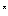 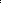 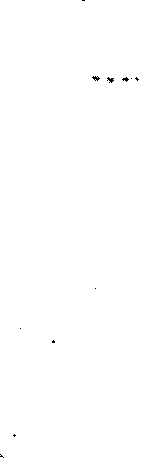 Selection Reoeivera•••••••••••••••••••••••••••••••••••••••••loPO\...er   Suppl1e••••••••••••• •••. •••••-••••••••••••••-  •••••••••••10Remote Conaol.ea••••• �•••••••••••••••••••••••••••••••••••••••1.   1Speakorgaaa••••••••••••••••••••••••••••••••••••••••••••••••• 11·.'!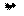 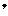 SPEAKE2 Dli'ORlLAnOSSpeaker Speo1.t1oat1ona•• .-.-••••••...:................... • .;·.; ;: ....12  a:  lS Uotea  on Speakera•••••••••••••••••••••••••�•••••••••••••••••l4Speaker Conneotiona  .. 1••••••••••••••••••••.•••••••••••••••••15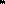 Spi!Hlkel" CoiUleotiona  - 2••••••••••••••••••••••••••• � ••• •-••••16Extra Speak:ar Plug· l'f1r1Dg•••••••••••••••••••••••;• . ;;� ••••••••17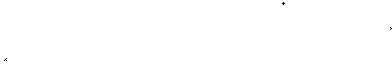 �Plug   Coaneot1ona••••••••••••••••••••••••••••••••••••• ;l8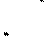 vn.�m cEom;sl!CcalOOZV WC•1006H VlC•lC11V10033108401031?10318110011106111306113101139812�23.S3230U::se  10036Uae 10840UDG  10311No   cubstituta11tt"	• RE'o   o:ot  substitute.	U�a 12223  mth d:ltferetl.t rn.ouo.t1tig ..• 	"	11061 	r."	a 	11316	n	nfll�5020=H	Subu�itute 10711,  llS09lO'lll..-   11309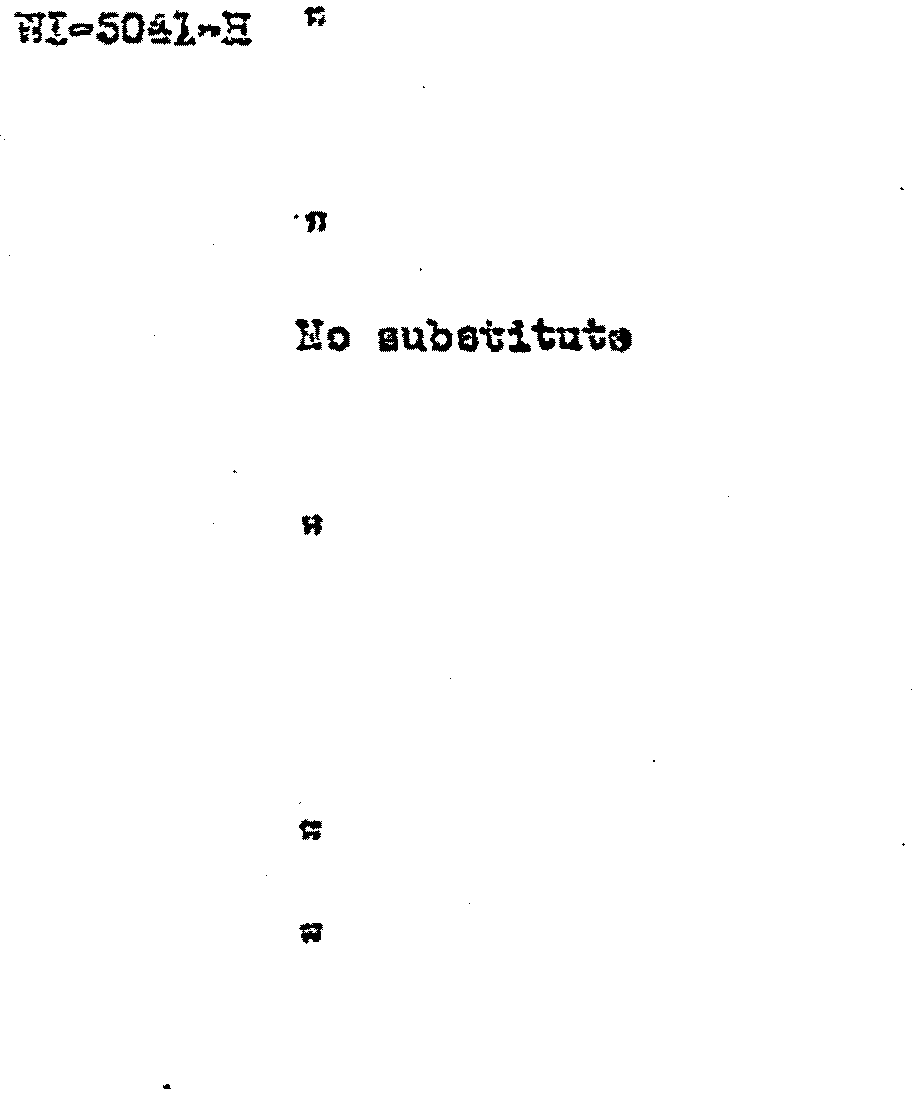 lOO� 	"10314 l0Sl5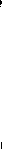 l03l4100�107111130911400.1206�1206612203Suoat1tuto 1130910711No   �SubstituteSubsti·�e  12 03   .1.222612006.  r  :   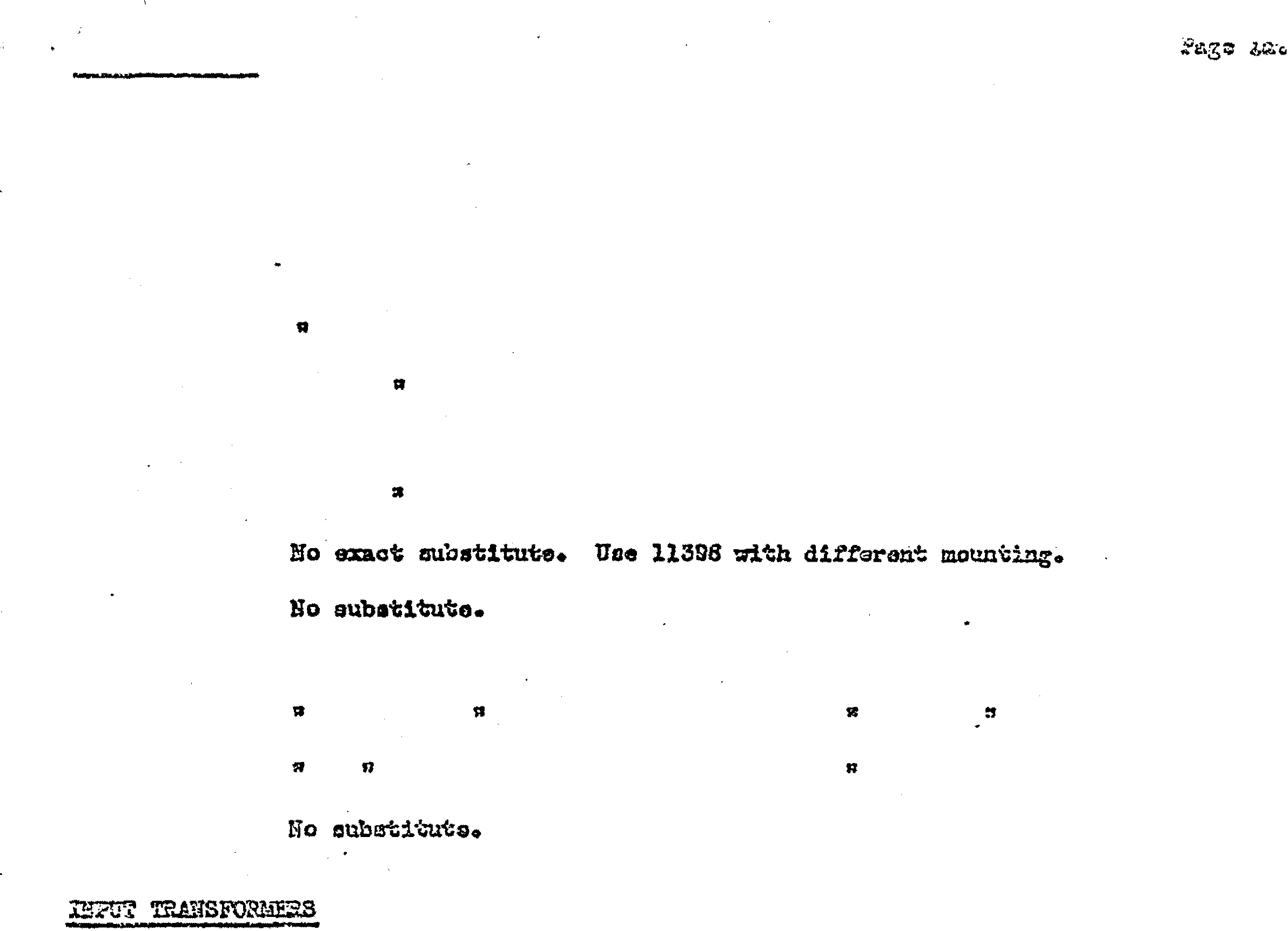 l20Sil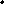 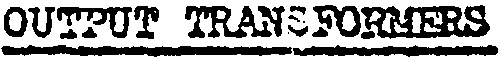 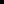 r.'0-2030B�.	Subat1tute 1003511  102r12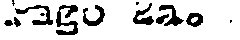 W0-2044V l'S0-2061V li0-2089V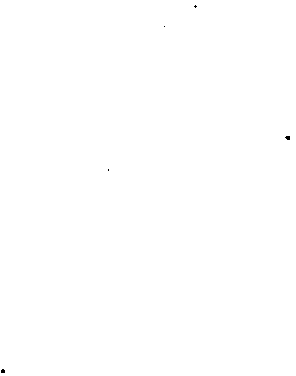 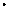 100351027210318113081134112058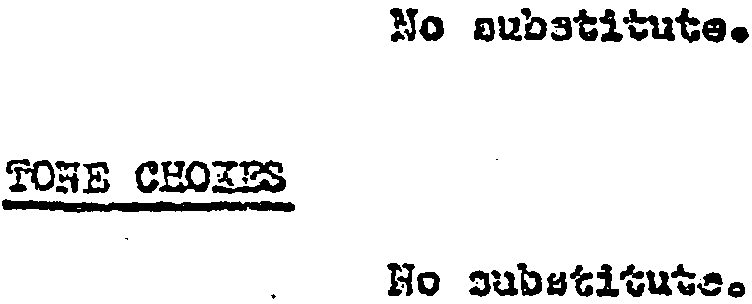 12217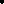 12053ll0'72lC033)10327)10402)II	10035"  10272"	10036.  10272•	10036.  10272ft	11308.  11341 (tape yellow lee.d)•	11308,  11341 (tapo yellow lead}No   eubatitute.Subatitute 11341  (8ame   e%oept le&d lsagth)..	11308  (Same exa�pt lead lan�h)No   aubstitui;a.El�otriaal chal•e.ot31"i:r�ioD  :J;laa �:J    10035., lOS27,   10402 but counti� dif!or�t.All  iz:::terolu.ulgable eAoop·i: fa:  lead lo%16th.	Use  10�02 far longo�t loads.Subat1��te 11072  and �111  nmpl1£1er  for  dif�er=ntm.ount1.ug.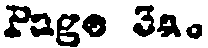 WP-3010B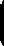 WP-3035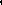 l'-7813lOa.o1028'11029710298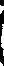 10335No   uaot auba'bi·wte.	Use   10710, changing 2-56  tube11  1l1  amplifierto  2•'13Substitute 10040No   substitute.Subatituta 10040Ho   cxaot aublltituta. 	Uae 10040.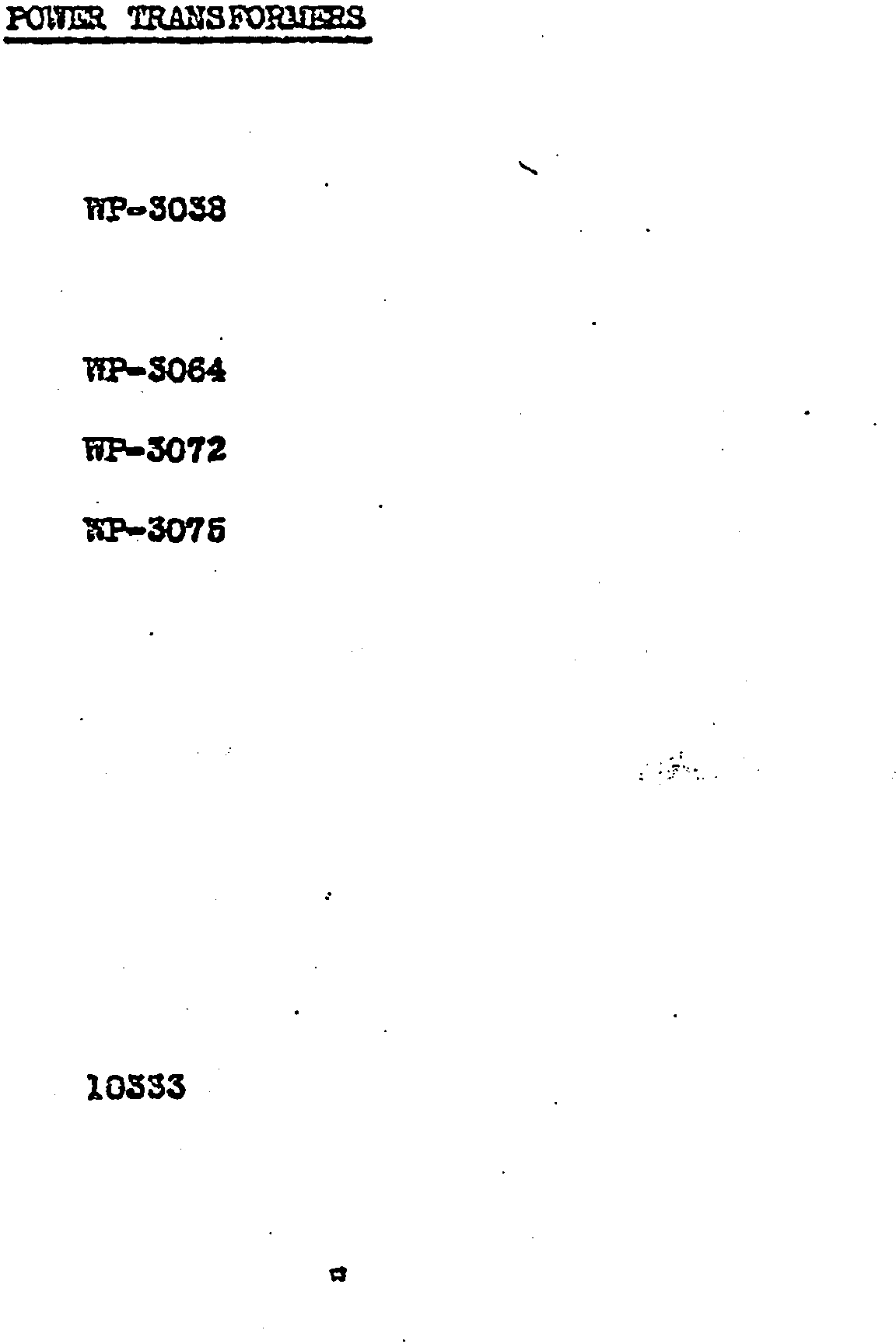 Bo  e::mot   substitute.	Uoe 10040.	D:uoont1Uue  &-vo.L� ugzoBo -.ubatitute.llo exaot subatitute.· 	Use 1.0333 whioh  luo.a·  aaca dimsnaionn cand  .m.cnmting�  replao1Jig 56 tubes with  fl6 and 57 tubea with sea.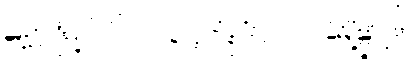 '	. 	- .. .. 	.. 	.	.	.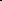 Subetitute  10333• 10'110.,  11192o 	10792  can  be uaed  but tape upb1ae laada. 	12067• a  ah1o1ded upright mounting., c:m  be uraed, Subat1tutu 10336• 	10336Substitute l07l06 111 92. 	(10792 can  bG  unad but tape up.bi�a lGads)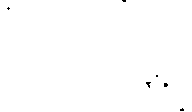 12051., a. uhieldcd  upright noun1:1ng.,  cnm.  b0  uaocl .. ·	• ·Subati�ta  10297l03�610710...lead&Jo10298l0333.,'lll92D 10287.  10792 � ba  UDed but·  tap9 Up   biaS12057, a  shiolded upright mDUnting  a� ba  uasd�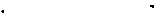 10792110221103710844Substitute 11196  (26 oyole eq�1V.lent)No   substitute."	.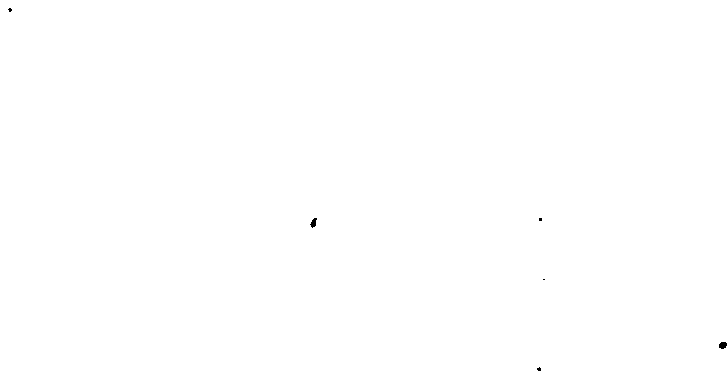 Use 11462 by �ng1ng  2A4G tube to 2051  (oonneotins 2051  heate�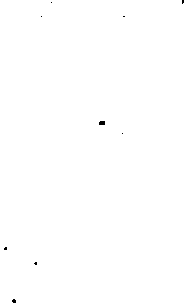 terminals to 6XSG mookot)  end tape  up   26-Yolt lGado.	Subst1tuta 113SSo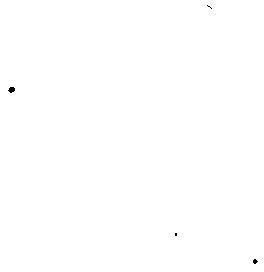 · ·Use  11493 by  oh:mging  2A4G to 2051.11191-1119216001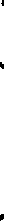 11325No   exact  aubatitutoo	Us�   11194 and tape up bias  wincing  leada  or  uao12079 wh1oh ha�   di.fterent zounti:lgo	·Uao  l033�.·10710D 1028 7.	10792 oan  be usad bu�  tApe  up bias leads.12061�  a �bielded uprisht  mounting  oan be used.Substitue  P-7813 but renove plug iron wire.SubiJtitute 21369 but IC.OWlt  in naw plaoe�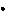 111!74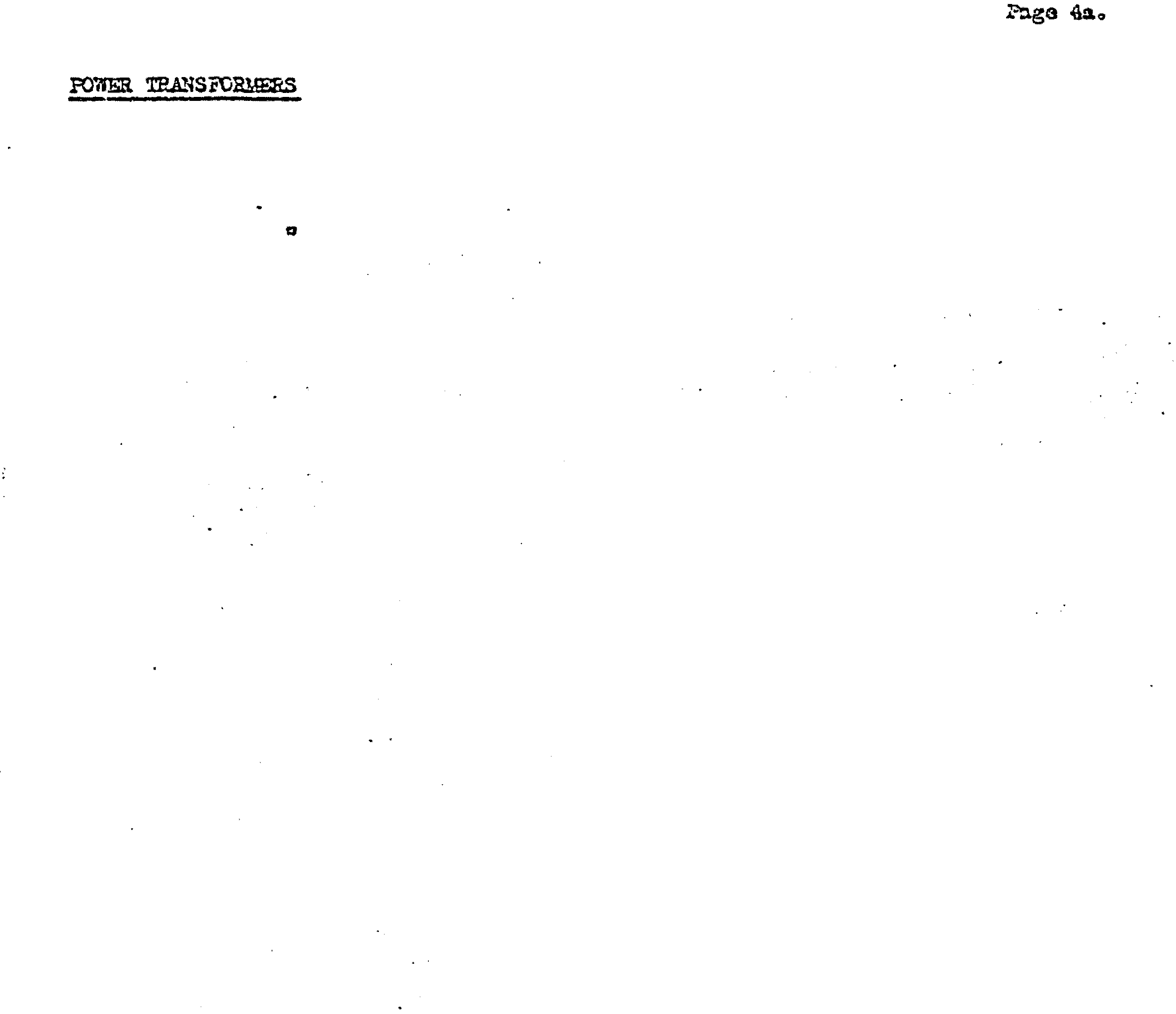 1119511213113071131011388113971146211493120021206712059120601206312079120801219512202  .1220412211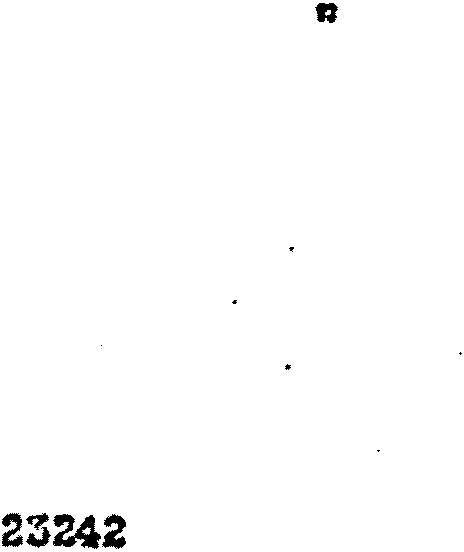 122131230112.308141822ZOC3No    aubatitute. Subatituts 1 079212211,. 12063No  IIUbetitute.No exact  sub•t1tuteo	Use 12202 and o��e  amplifiers to uae 20 61tube in  p1aoe of' 2A4G.No   exact  aubatitute�	Use  11493 and ohangs ampl1tier  to use  2051'tube 1n place  of  2A4Golfo aubetitute.• 	•No  exaot aub�itute. 	Use  11462 and tape  up 26•vol� leada. No   substitute.No exsot  substitute �	105338  11192 oan bo used  but will raqairo change 1n mounting.ilo aubatituteoSub�1tute 123038  12213.•	12211.o  11213:5'o   au.bat1tutaaIS     .•• 	nNo  �ct substitute.	Use  12301 and change  biaa·cirou!t  to correspondto o1rou1t used   1n YCS25-15  amplifier.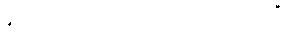 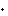 Subst;:t.tute 12306.Suba�itute 11213.  12063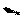 12060,.  12303llo  substitutelfo substitute•	•tl	•..	.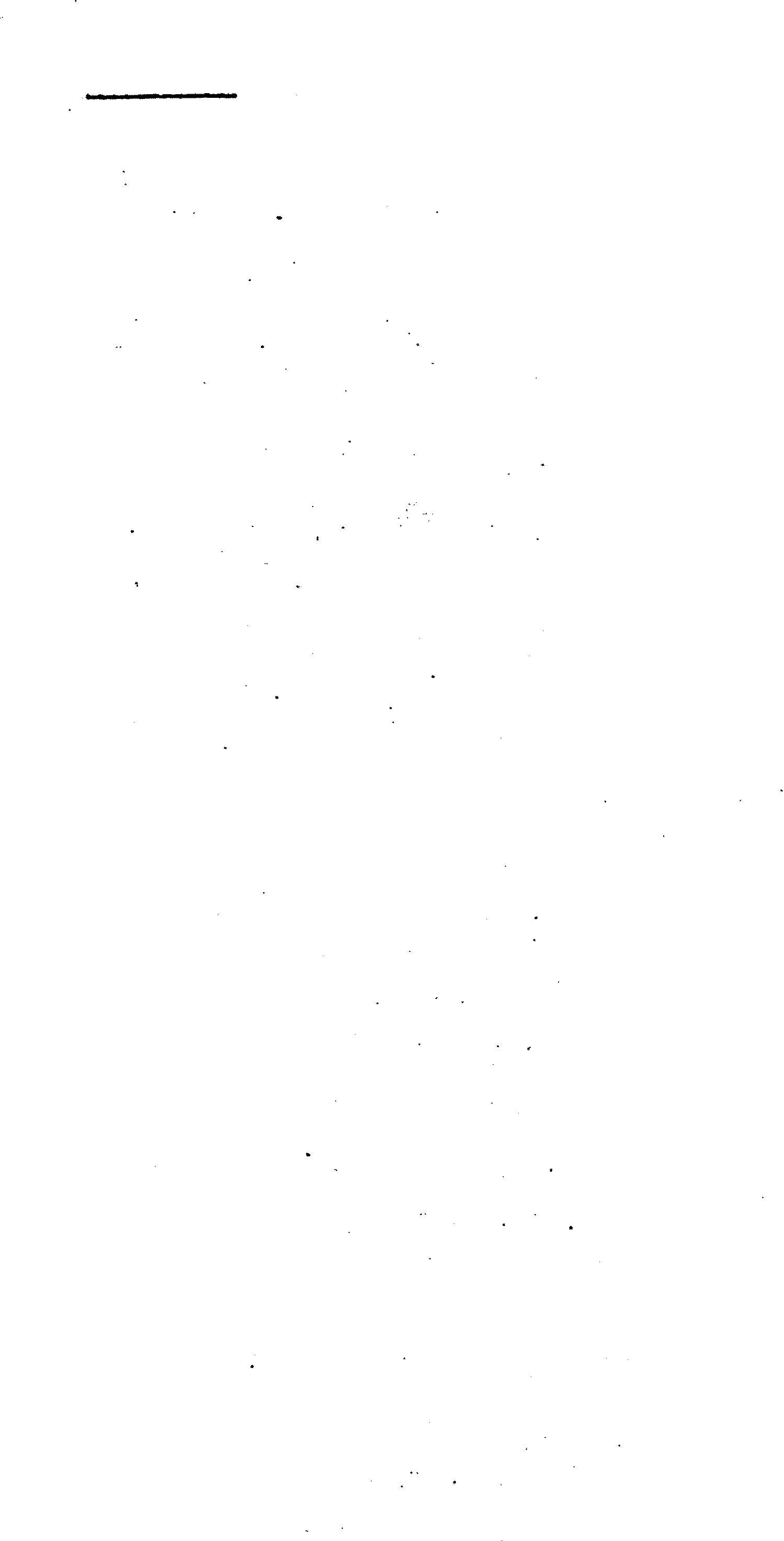 Ro    F.  COILS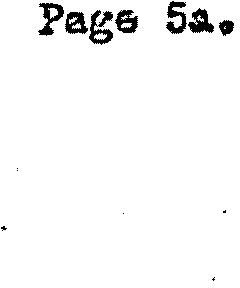 .1305'1 	Use  13129; connecting green lead to i5 soc� terminal.1310S	Bo  au.bot1tute.13129	SUbatitutG  1329613295 	•	1312912243 	II	30183.,30112 	..	3019130113	..	3011'130114	n 	3019330148	So  aubatitute•   .   30151 	Substitute  1224330152 	II	30185 .30160 	"	30191.·  30167	'D'ae  30179•   ahcrtlng out  .001  mica cond�Ber ill pla.t9 leado•30119	Ill	30167.o    a.dci.ing  oOOl mica. condenser  itt plato lead of ef13G...30180	Substitute  3019130181 	:t	3019S30182	II 	3019130183	"	12243S0164"	No  aub•titute.30185 	"	..30191	Substitute  301sa.  30160. 3018230192	1t 	3019730193 	..	30198.  302Cf:30196 	1t 	30191�0197	1t	30192•      3020330198	•	3019330202	II 	3019130203	n 	301973C2C� 	"	3Dl.9�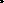 :O'BTROLS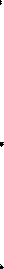 Substitute 10139	(l  meg)·    10039 	{lOOM)"	F-3076  (l6".J)F-3016No  aubat1tutsNo  aubat1tute(l&f)·(lOW.)Subat1tute 11406 	(l Meg)lfo aubstituto 	(100!!)" 	" 	n	10688No   aub®ituto	(2002.1)Subotituts 10139	(l msg)No eubs�ituto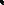 n	" 	(lOOM}If 	n 	{l m�g)II 	n	(25�)n 	n.o2·	5-3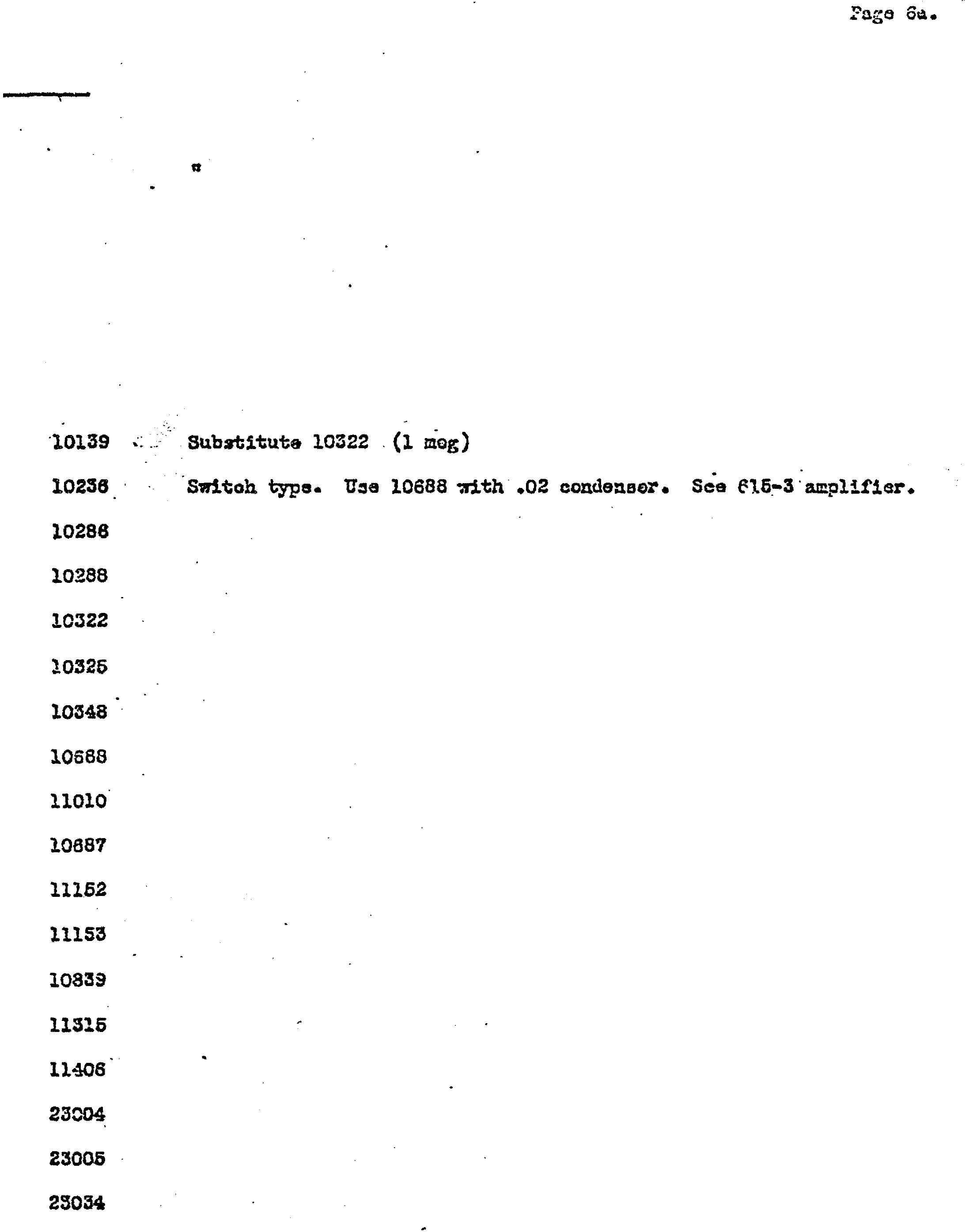 "	n 	(2em.t)n 	n	(1 1!'3�)(4ml){40lf).Substitute  10033	(1  :n�g)!lo sub:Jtituto 	(50".4}n	If 	{SOOU)n	"	(lOOU)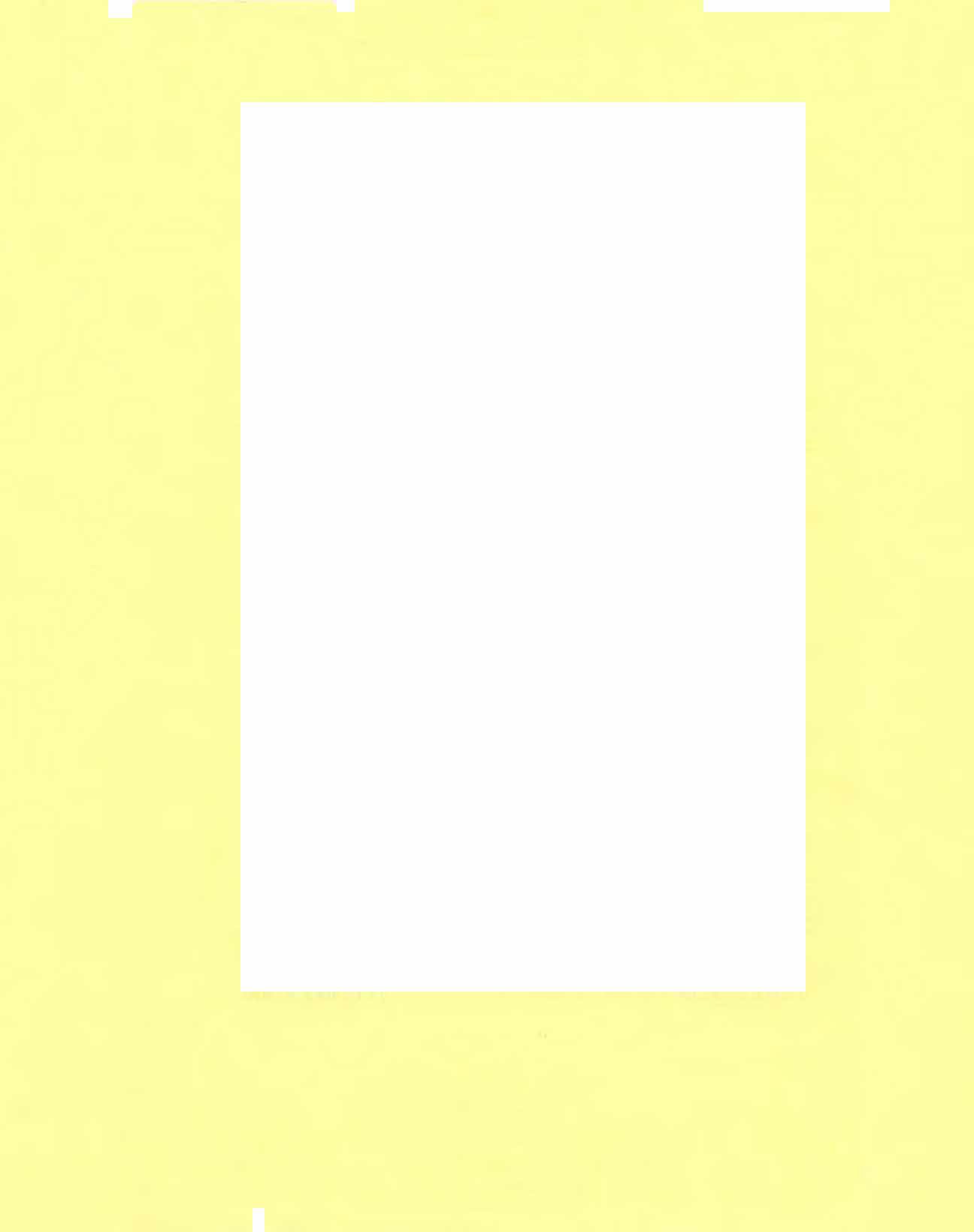 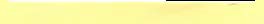 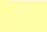 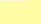 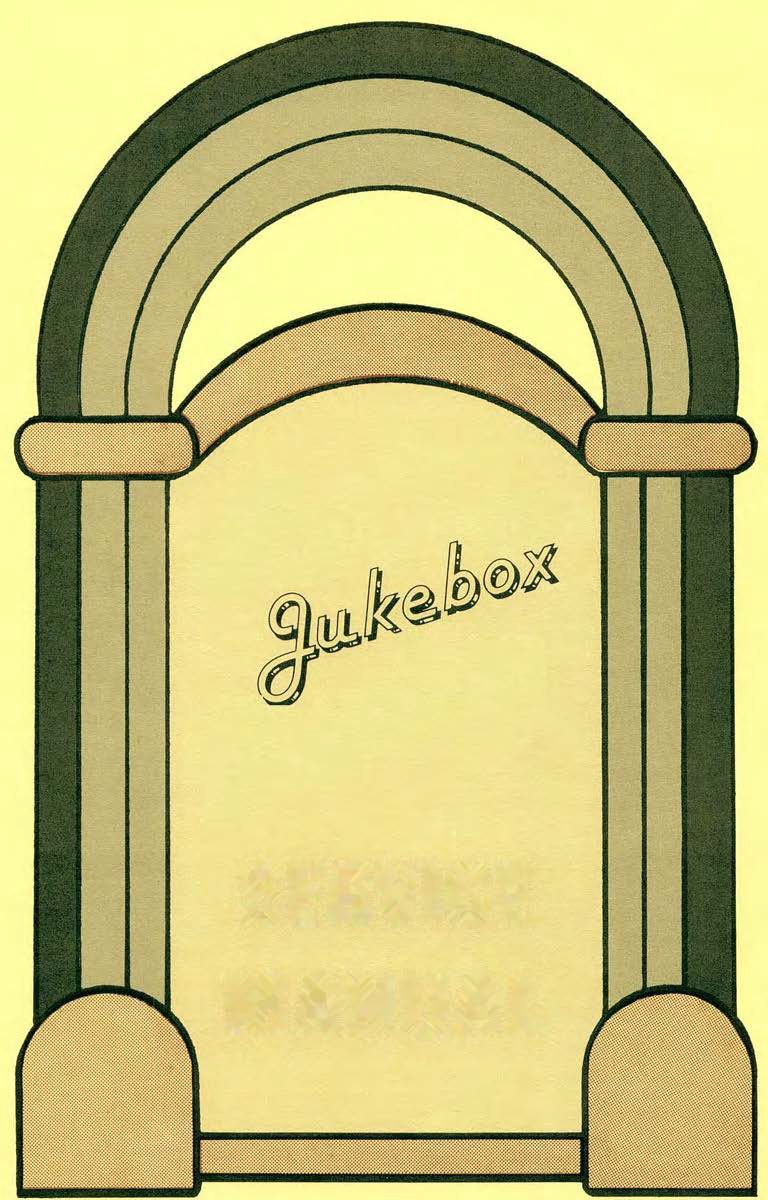 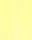 SERVICEMANUAL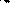 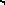 INSTRUCTION 	BOOK,	MECHA NISM CHARTS, 	 WIRING	DIAGRAMS		AND AMP L I F  f E R 	CIRCUITS	C 0  V ER ING T�E	20-RECORD 	MODELS: 	GEM, RE G AL 	AND	C 0 NCERT	 GRA ND SEEBURG 	SYMPHONOLAS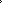 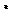 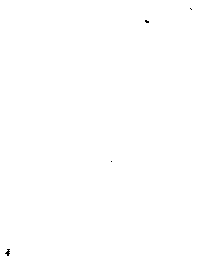 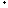 1-15-38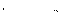 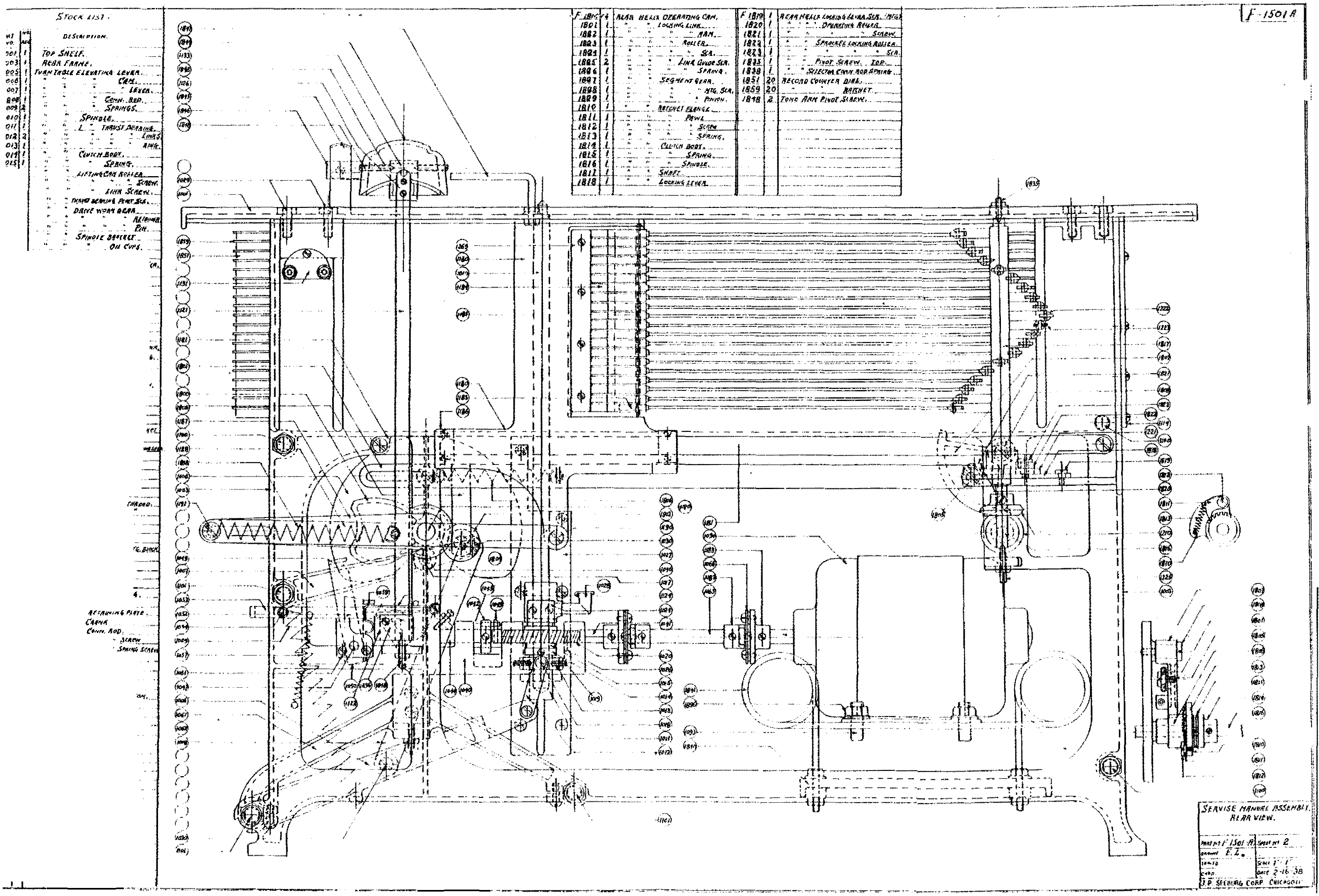 !JI6  I'Jfl   iu., sa;; i>2     I' i'.efsl i',12  9  r r l'l.fl.f' If,._ .sc.ur< .	        _' .3  NT.f8)£fJ.(,.,..JHtiS/'«<Jfl{]f,$(flJ'f_   !  ff /V$!JIJP< fV  11Ttfll1!114'-,711 l 	$!1 ,-	..'f'	. J.II! I(.    -----   --•fl  J	' "It/!_"'·'1f  f	W#11f/l #IF'(.1>! 	•. -1? '	(i,.t<iHfEUUiA. :I	.,..._§·o   I	_..   Jf.f4£1t!i I	., ,$111-#FM.tfltt,.!Z  i 	"A..flillHHf,lllf/!t.,5J	Yll# t.,S>t   I 	.P!JV,1	;- : ::  ::!11 	:;:; ;.;,!::;.'-!:-J	.ilt'JNIWN!a /)JtiK !.!	lf T(Jif    lyt SNfti!C.ll     t:ffH $1(-ffl    ··----- -·- , .. Q)  1 lll foiS#JUI-QifflfE t:  td"'"" It!	/'16i'"()ll -	--ll i ..      Iff/J"JF.Itt  1	"      •.:)p  j Flflhtl  Til ;,9o.   /I.IJ.I.fk"I   :t	- &'d... - .II   Iu·  l 	::   ,,,,..qrur lf.-f   l	'"       O ?}!ff $/'llili(tl;..__a'f!    l	'-      /J H!Ntf .fl'tf.f!Vf  1'/ff;.II  I  f!qlfp UAmML 	.!(I  I. $ 1--L(f(}/t .SUDE  .•..tl   l	'	' IJU.<,, 	.......	; .	f-t ...!-..-ffl 	.:.Jr..... _J'"   !	f'!lt' '· - •II I1B     Ilq  I'I l'0 	iJ IIA. 	.J     IUiflt N£/_p.  i.9CN  .Sni  (JIEF,l.t	.lw .U :Z, 	-   OJ.Uif,tS I 	"    ,,;, $._. . l' tr<vtt•.,.u I  /DAM  PIY"T _j{llflf,-'  I   flUttto;'( $1JDSPIIIIYV   1'/P.SFO(A. it..; IffiJJt('JF,,lftKA  MHt,r"'!fltlEUINiflf(tClllt•....'""	o-    llrlil•.C.A._bil ..h•Ntft."  SPH<IiJt .••' ..  /.HVP/J# .t---­. 	...	•-r+...   01'/t'I(,IIJt'(,   _.tn-.INIIf kJUf"',_: .,..fJit•r.N•.'"  Hid Wlf4'f IUA- _•    • 	• 	N.  -· 	-   l'#t•..• S,.Ht M fiF(Ia  Jill.lP 4Nil/" XII-       " •    •• - fltlfN 141/4 EJt P N4.11¥rl•ll1f. $(If fflfi'•IJrJ-11•,Mlll/lldr.SJU,.r(l rlt•.tiMrt()MtwJ?I•.,.,illlf Pol'#t"lffl'•-411T.Uit ...vw .,..  j!uut"'Mil•.UH JI;,r l .lll.fk ,._". "'·,.Itt 1/WP!f.  • -#If Slfii'T·-    .t-! f.. •---/JIT.f , ·r,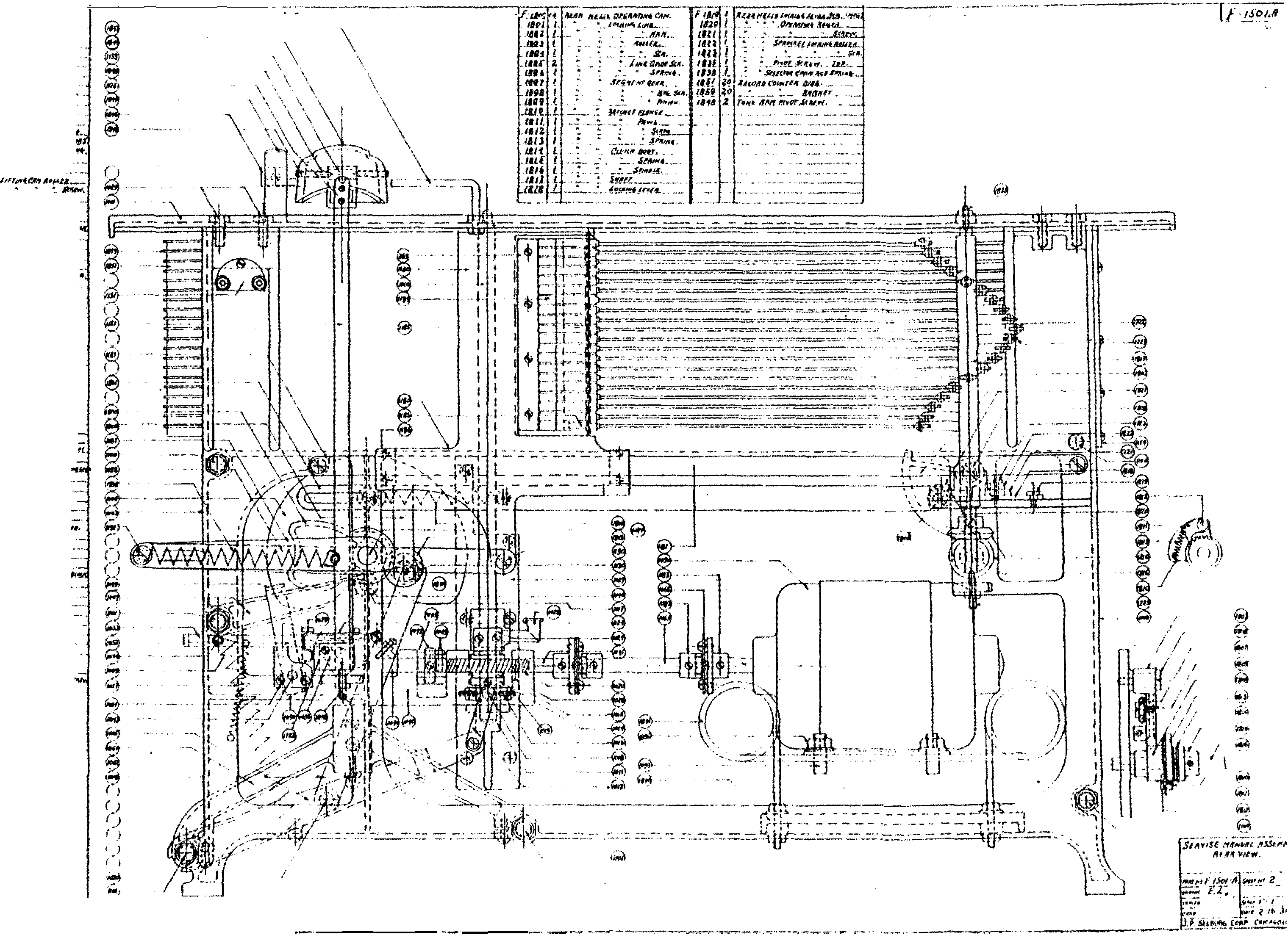 l lflf#C"Jff(,.,.,,H.trtr ltlt c.  *llf ""'tPt,.lufiN.,.,.,,- £t ...1/ UPII	_lrl4 4•1·fi/#T,.! lfl 11# IIJil,    "c--::_·'A!-··, ,llflfS/'1•	."'    flf"4/'1' II Wit,A-#trlt .l!tbh....fW.fnctt tlfFfr,f:flfP FON Lsr. ..J. "p•  .SU•fJI -J-UH..,..'16..----­.lnfl"f,'11'1/fll'fll'<"t,'.#' 16.'"  t   .JJtrtt  i-l'<M    .JJ J'*I/flflf t'ICH I.HAI, I'.•	111111.l'tr'#f   "'MW  ..,N/If..ltt/'16 AM   '""'IJ fi(Jf,SlJttEDif SuDl  ,l'lff"'l(i      -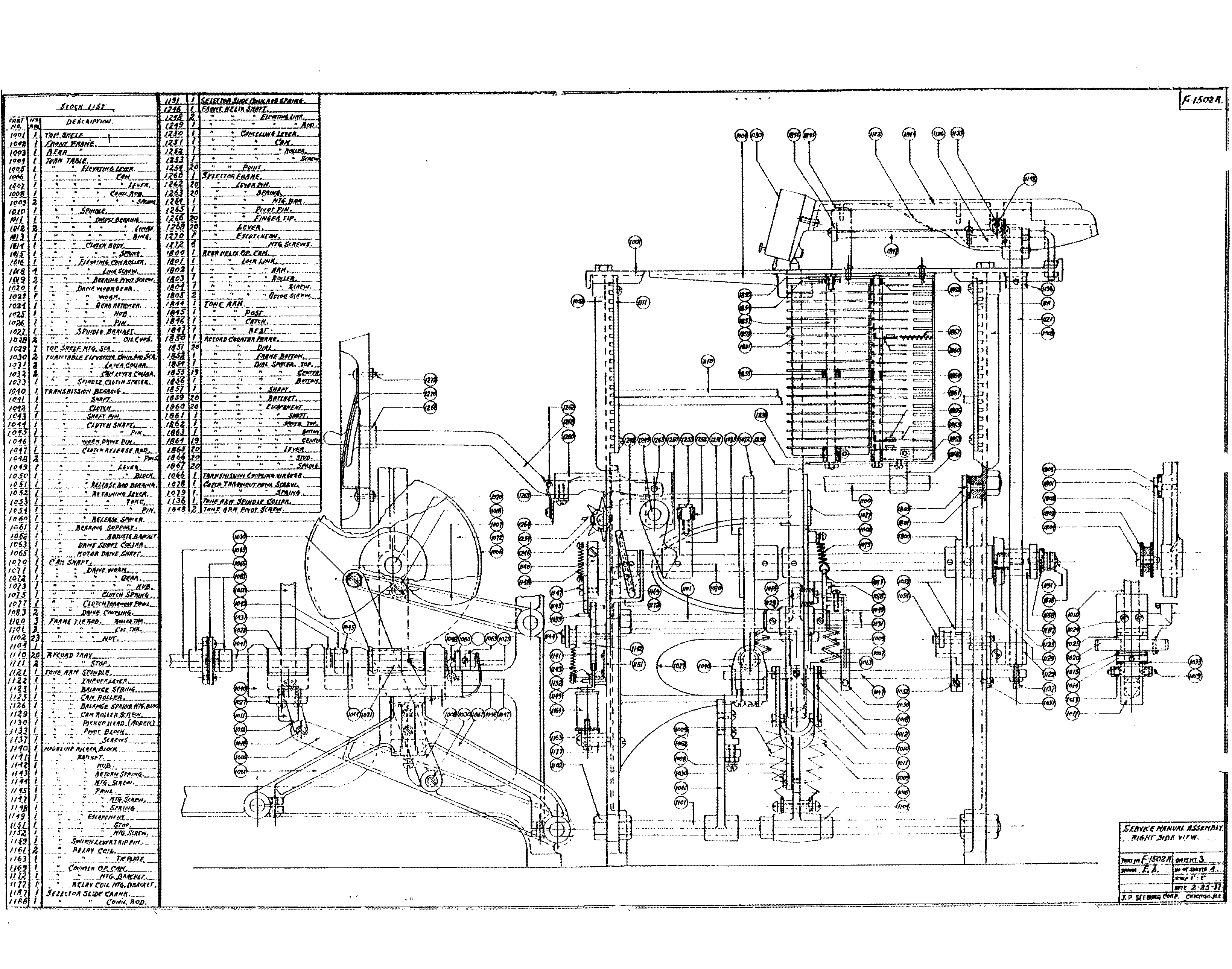 ----�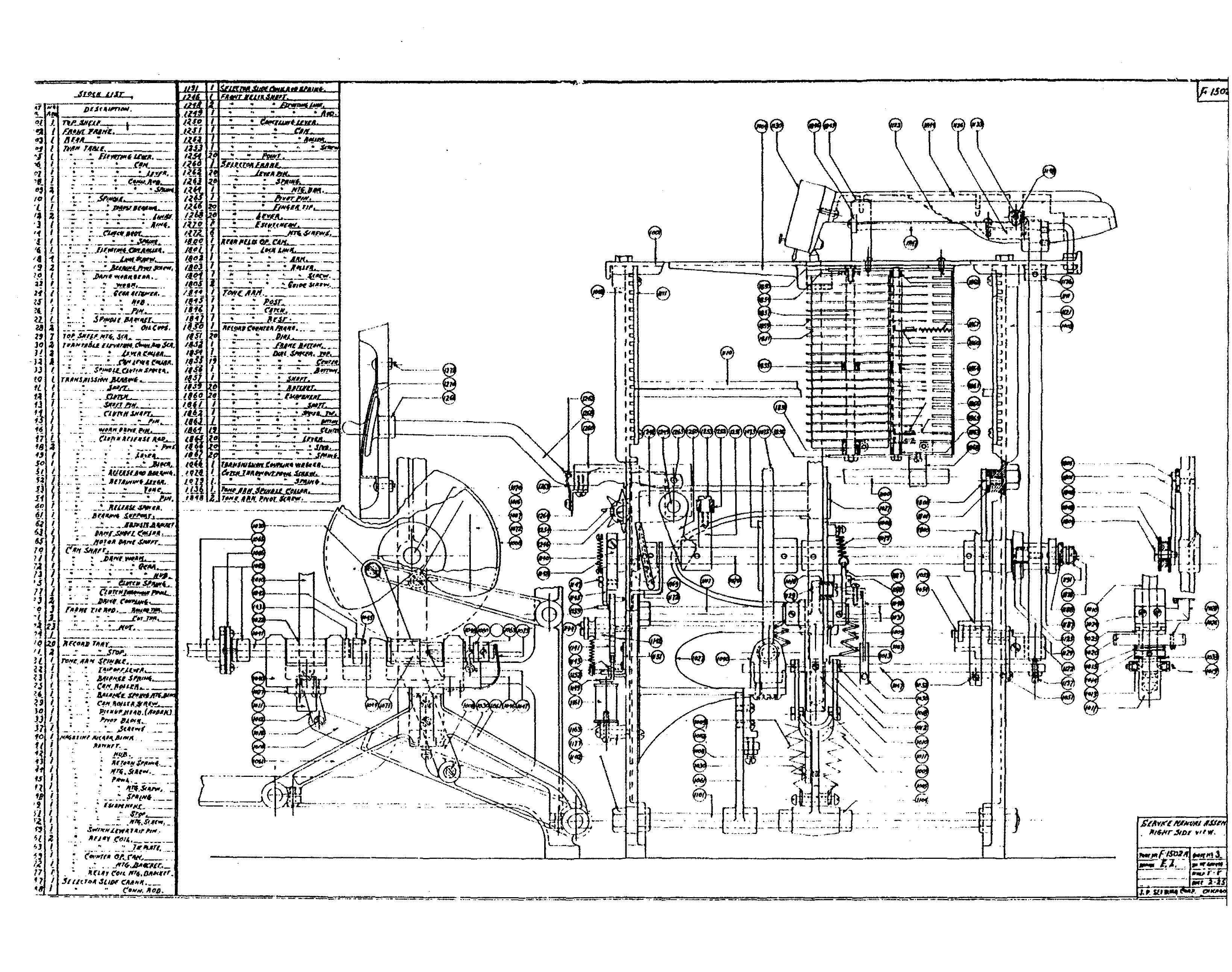 .  :!roc/1 t 1llr.196<   j1'66 :ltl.l�C. '­ lct/3 6 tu�q  Il/(1()    j1/DJ1/0�  .:!.1/Jf)J  �/tJtJ  I111j    I1111.    IJlf�£1!, JJ5/!1/5.1.111'1:.usq fL.f?.UR<1   L((�{ .aUO.J_   1_/.��.£  -U65tiLO.   l1/lL  '­ NIZ  liififirt ;({MR.  'RI#IE/)}'¥.:  i'<vrS· ..�   • _··    flJIJ C'�#ft/1..P/(lfQP lfCRD·. __   .AVO/II(,/IIUr!Nif lfff/t'/tj!!ltx:l(�          Jltrf<ll'l'/II'PI/INJnft.fif,/fl'6,$Mr,.•   .   /tWA:...�    PIN,"'!/qcw;_ _ $���-    -: e&�_,,tllL�---·::_ _            _:   ��'H<f' 	"    .fwir.('K/M$�_.   .   .Jb'l'� --/f'Jl�tc.    {.,2fJ,.  �	$NII�T.JJJ111vf)_ll<.J:    �    -  -  ::___ 'J.I:•!I'#Nf._,_l�'f�    f. {I'IO!V�_IUI!j, �!Mfl;_ -� -·--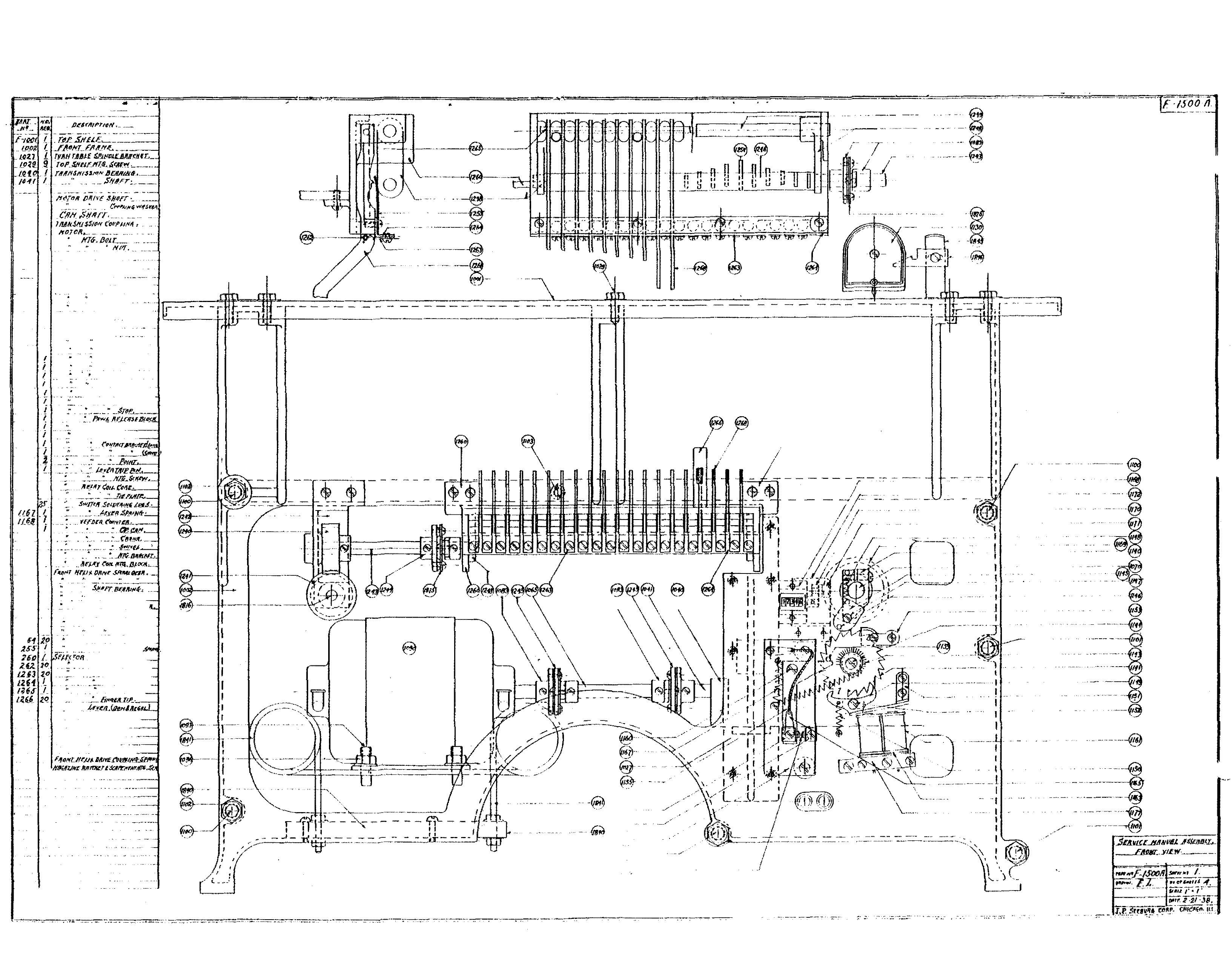 :  �'�""""""""----/2.1_j 	f.Ml1i.____ ""----�I..    ,$P}ft�-�--- i'!!l:.Mn•. - �-	�     --� f't�r liM,_..!A68 2D   __ �·-181.6    /..   f<EIII{.lfLJ.�I)IJI'(�Sn�>��--18.1<:!   {  lfCUJif ltl'r.r,IJI/.Y,____!:1J �  -,.�;;;;;� e!'::_�·"181'.!   .: • • :·_  rtt<tf.____ _Ill,£ �	_ .1/S'i'.   I	,��­�­fti1)�toI}Vi�.     . .    .((>6$ i lf66 z ll.lf) (1113   6iff�  lIIIJ. 't1{/#6  �iii. :ii!E�.i:_":� --.F��""'-'.Jf-*"� - -�-­fTIIHfi4JE �C'I/tf.,_{11/1 S!i1V.Hl4, .t'M'tt'! ._ ____flfiiiSifiJIHfiV 40tltllit#. ·-·-.. 	:IIfi·Ff';   -·-·;¥(1j(,if iJ�II'T JMFr ·,  �·, �...   • •  ..  . C"-......-t wfJ"�CI!R .'JH�rrr. ... .fM11tS1t1SSHN C'�l'-#�tf , JlrC1Cif.,_. _ � - . _ ,'   HT6. I!IH._..	.  ����- - lffl.l.    3.	,.    �           ;  .  � r�A . IICZ 2J 		.     """"'    _IICJ   �             •     .  :·     f¥'11(!(..-T�II•    .     IIJD I  Ptfltfl, HEAD .  __     JIIIIJilf. tJfC    I   /tN.fiiNI IIIfll#/1 Jjitll(ff. !Iff I     �              Jl'"rtnf'     • .  •f/fJ  I           -  6TfTIIKJ*'Aif!114   I            lf/"6, $-#N,1�11    i           Jlo��VA. . . llf"   i          �    "'"" llf1    I             : s-.;._JNI..    I!Iff I        . : i!&i�!fllfl«--,.:�    �	:   .............. _•.1i	: _ . • .$/111'....:- /'lw,f �t:Jffll /)1 .'IJ_f  �                            $wi�t•Mit1/I'S:   I 	.  .   • J.�wNI . ttS6 Ifldi   i11It  .t     ''15�    I·if.i  l t6/  z'-�� _('IH116[  I·t,�l   11/ll?_•fU  i-�J:  �t'tf"  I 	Itlfl  ( 	Iz.,t  ,  . 	L•nini,;i;-�HI, i   •   .   ..   Sl"f· flltfi«J. _ 	I U.T  �    -� -       . :• . . ·-� -�-t1�    ! . /4111ff lltiiJ SIN'!- _ . _ _ _	Ilfl.  t   '	'  FIN- UM. •• .	I111.   '2o�u   o'113 �· Zf1 ����   ��   •  .:: ·    l.t.•<•.'M�<III<fl6   �     /IIAif /UJJl M•l �11-'«IV. -�·­l.f.f?   { hl:l�lf lllff. IJJII.f�-   .  ---'::.: i t�k�;;�� ;:;:�£ --11' I  . : . . :..    <'tlflt... . . --­IU.  �        FJt4U¥L/i'�"· MI'I'lt �...JHI!  .IS'l   I	UJf11llifk.Wrii�WT#Ifl.:/t   •� -- --���� - '�v"'9Vi�I I.. .lIIII I II I II)  .._.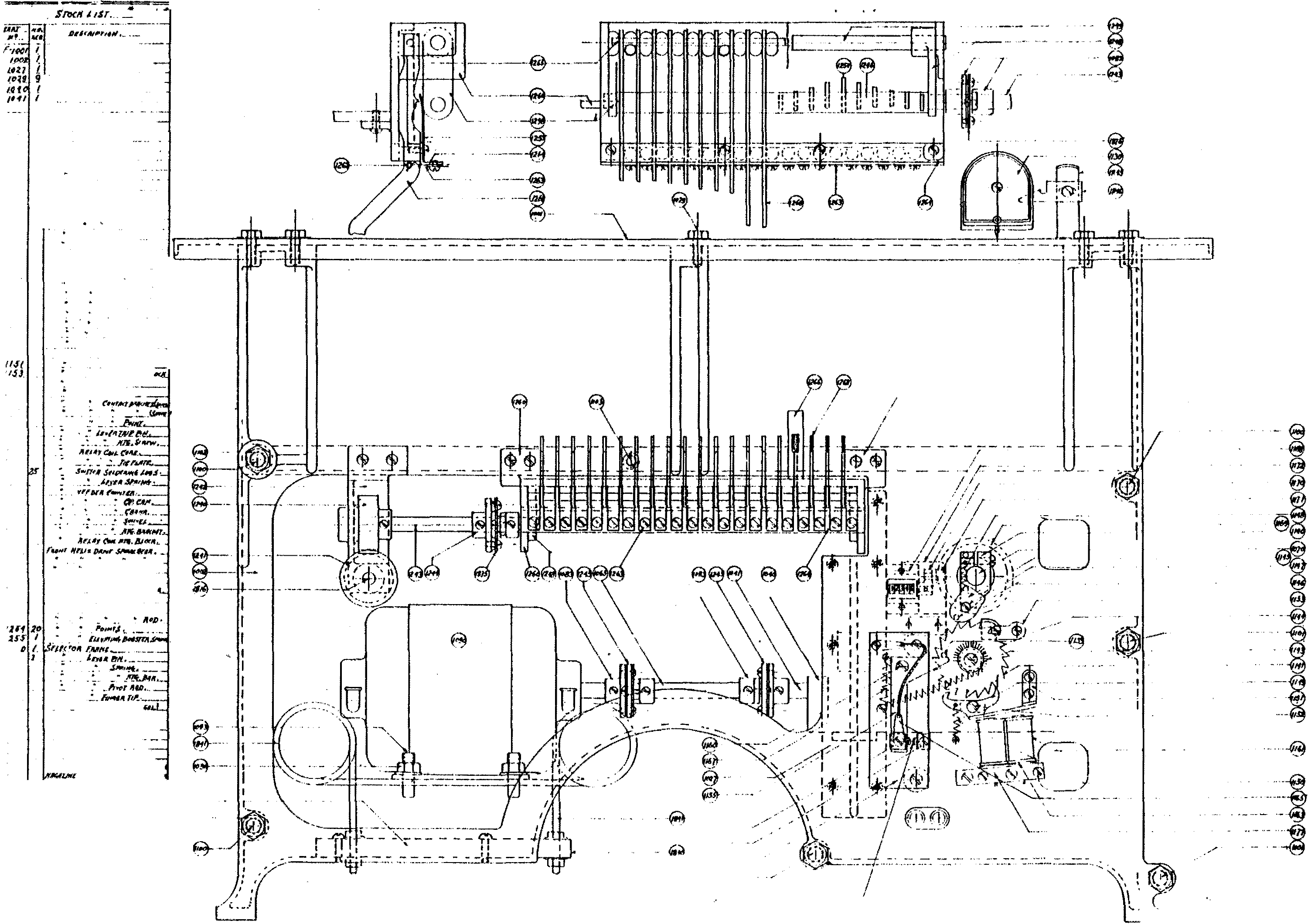 ...J·�   .'P/i4T. .Hi­_Sroot Jllf. lltjrlt JPf/.31'1 I�P SIIELI FliONT FRI/Ifl' REIIRror iHtlF HT� $CAEW.tttJToR.lfft;.iJoiT Nt!T,_FH.111C TIE JJIIII.  {/IO,lJ.�ll flfff.1 --"/1£(0/lf)  TA� r. •    /.ou; Sfllftr� l'l�tlr,.1.31(!   �5Pti'IP/.t CoutfJl . _IU"N!I H�/.IA. too( .5PitO.fN�r·Jk1J ! 	.  SN�Ff.{JfV-f1th'fJ.tiii!J,8----- · - ./126�  ! Sfl.tcron l.lr��/lf/INr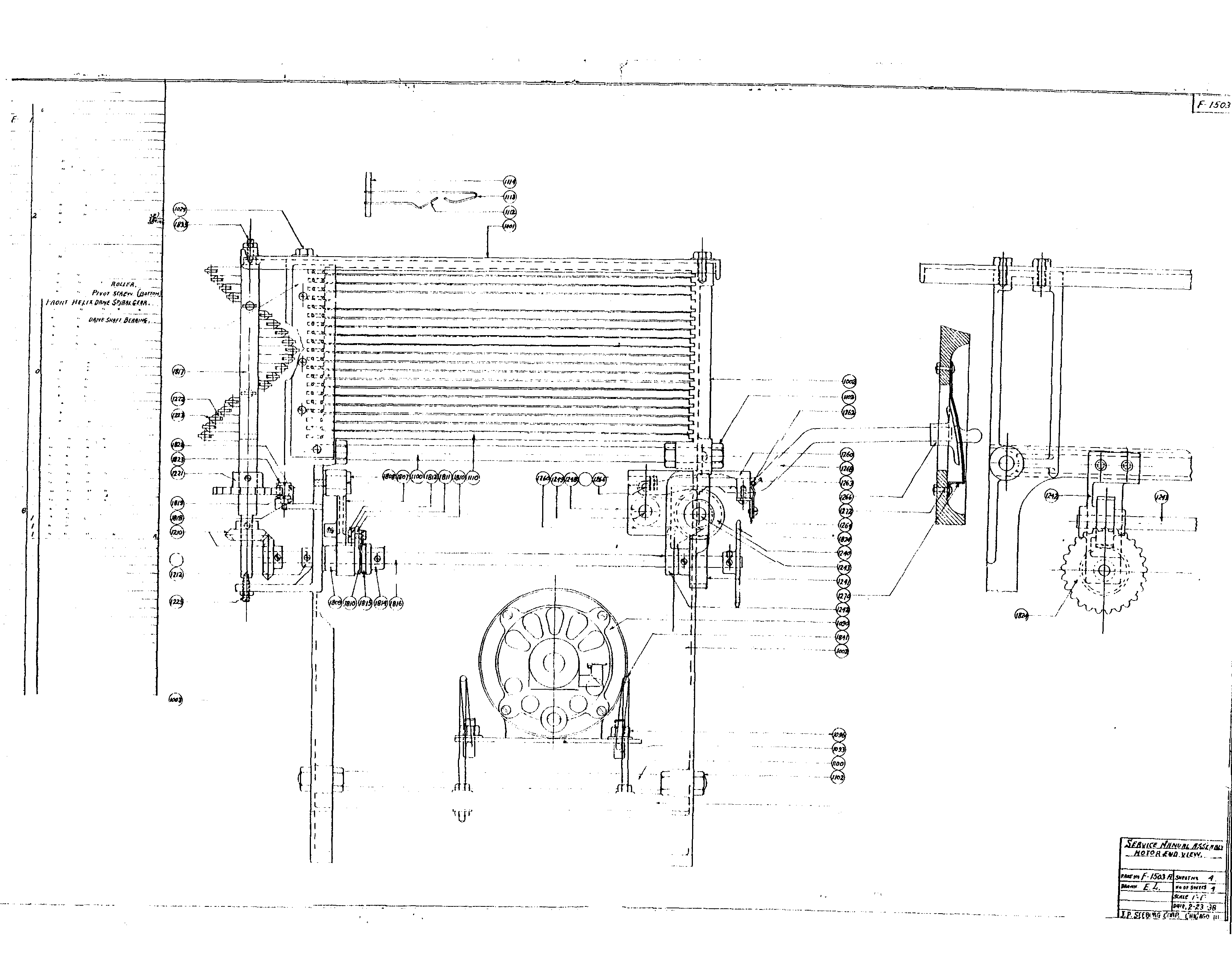 bf'l· _ -  /263 lf,l61 �	•    tf{q., 8.ffi ,1Zl6  lO	i't,.f£1f rtP.• "�· "'···/AO 7 	/trlfR l/t/11. OP. S£,11£1 Q�.tlf .' lflf, .Sclf_,1809   IlifO.   I	111/rtiU F,i"N�t:1911     I�      Sr�Ew.!  .J8t4 I	r:t.urcHSoot.181    I 	J.ccN  J.EnliM;�	"  $  �81.1 .2   DPU.   S/'fl(}c/IEf.   -t8JS I   /lUll HEJJ?o PlwlcS!fFw. (/of!) _18 1]  I RIRII lffi.IA .5/f!ifT.III1- 	II II 	IIrI 	I-- €t.JI I I·._,;-  ..... ;�  "''  I J�l IJtt•J  !IUJ  9(D,O  I,,, '!,,o l f/DI  IICJP$1UI..E F.fDNT FA41f� lfl.flf    ••TOP .SHI lF Iff� $fAr�.!ttJfcll...    ltlfi.8t�IT••   . 	/VtlfFAI,l ''*JJIIIf (lftiNI�III'ItJ. 	.      .    ""'·/I£CDII/)  Tll/11.	__ ""	'   J.«'l )�11111f.{f- .•   J.-..r;n,, "Jf' �'''� if��      _51'11'tDI-I. �t1UHI. ,lf/"1111 H�IO• J.Hif Sl"'tfJrJUf ·$T"'J .p,�.,/IIOHI  fUJ.11 /)/IIff $f'.J/Ifl. &lllf,•      SIII/I{1/ .-flllllfJ,III/f,. ,,,�� ,rr�-==-f..    - -I:Jf'l.  ­.   S'lf•Nt,.  ,,,_,.,,.!',•• , �·�­l'.t,.4T• Tt�./.Ill/f.Es,.m,,.,., l'llfl�-  .· 6�. �.../lf#ll lltlll. D, �<T,"'"I�l-'lf .• "" .U-1,•      l'�tol·�"*'"'" ''tfltf�.  ,...... s,,,.,, ruttll l••r.....          S?•tlll<f ,•     .1f'llf #lf,tfrt)@· ;;,�·@- ' �-   ·J..CJI .lHOI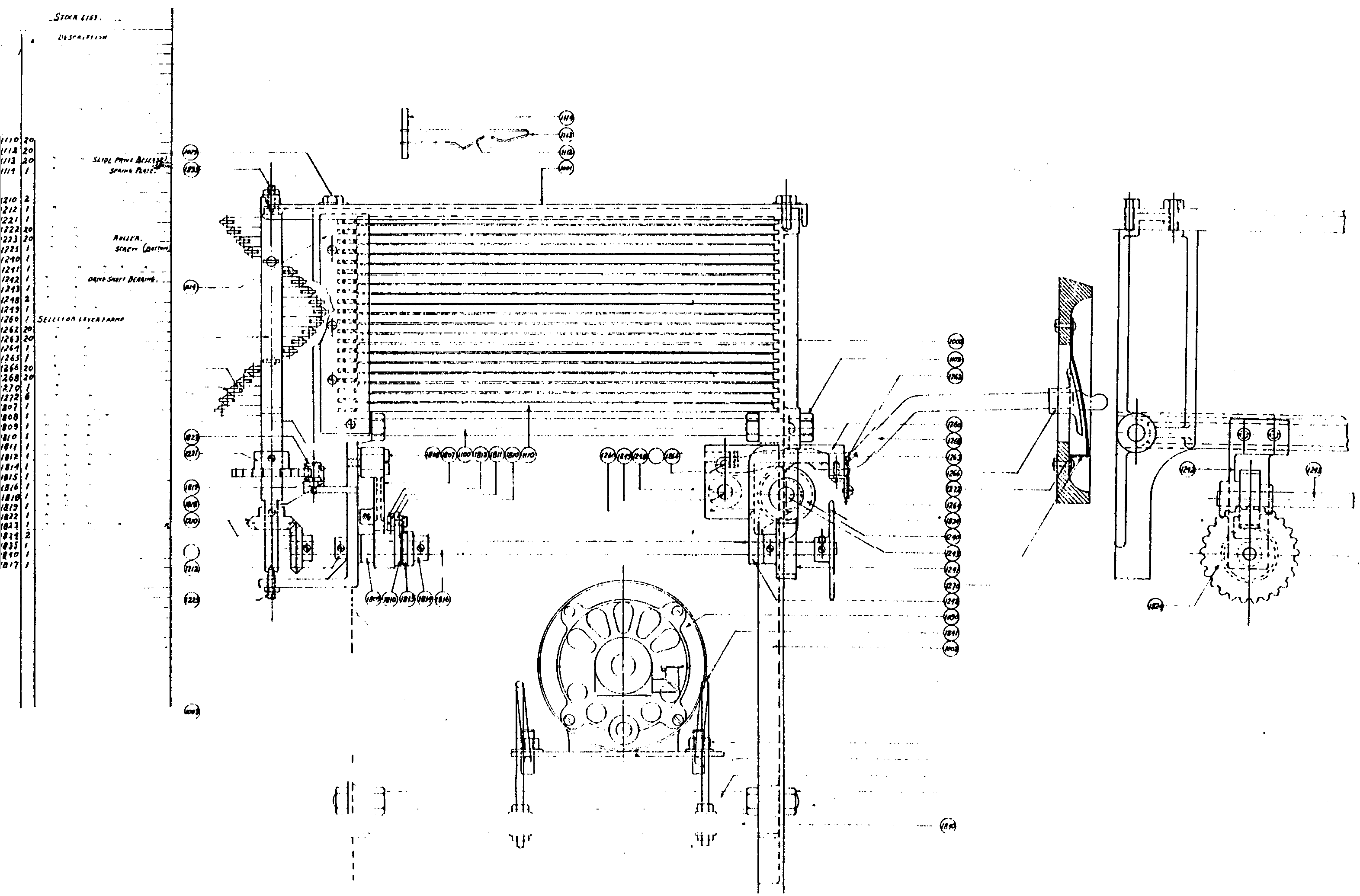 •  lf". .$UIW-   j,,,,, ,,..,,,.   "*""· It/J/#1.  .SI'Iftxtl£1: . . - ·  -11. n lfrJJ• hrrtl J!f'"· (/,,J _/fOID/1 hlfr. AAS�. IHRR lflHA S/141T.II I II. I                                                                                                                                                                                                                                                                                                    ..- ..�*-....r .  l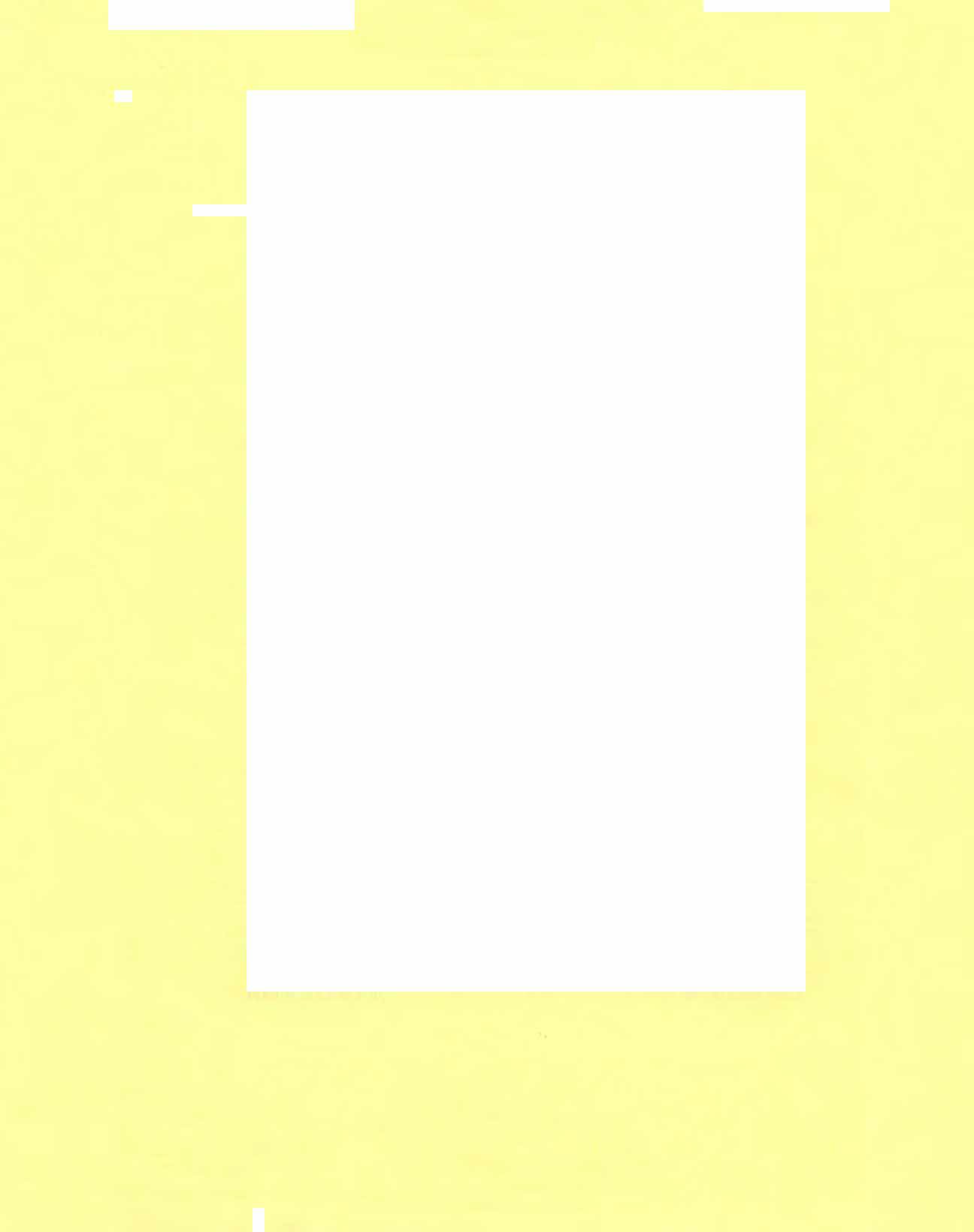 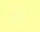 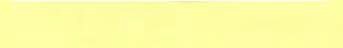 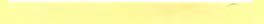 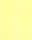 SERVICEMANUAL', :;j�	��IICID@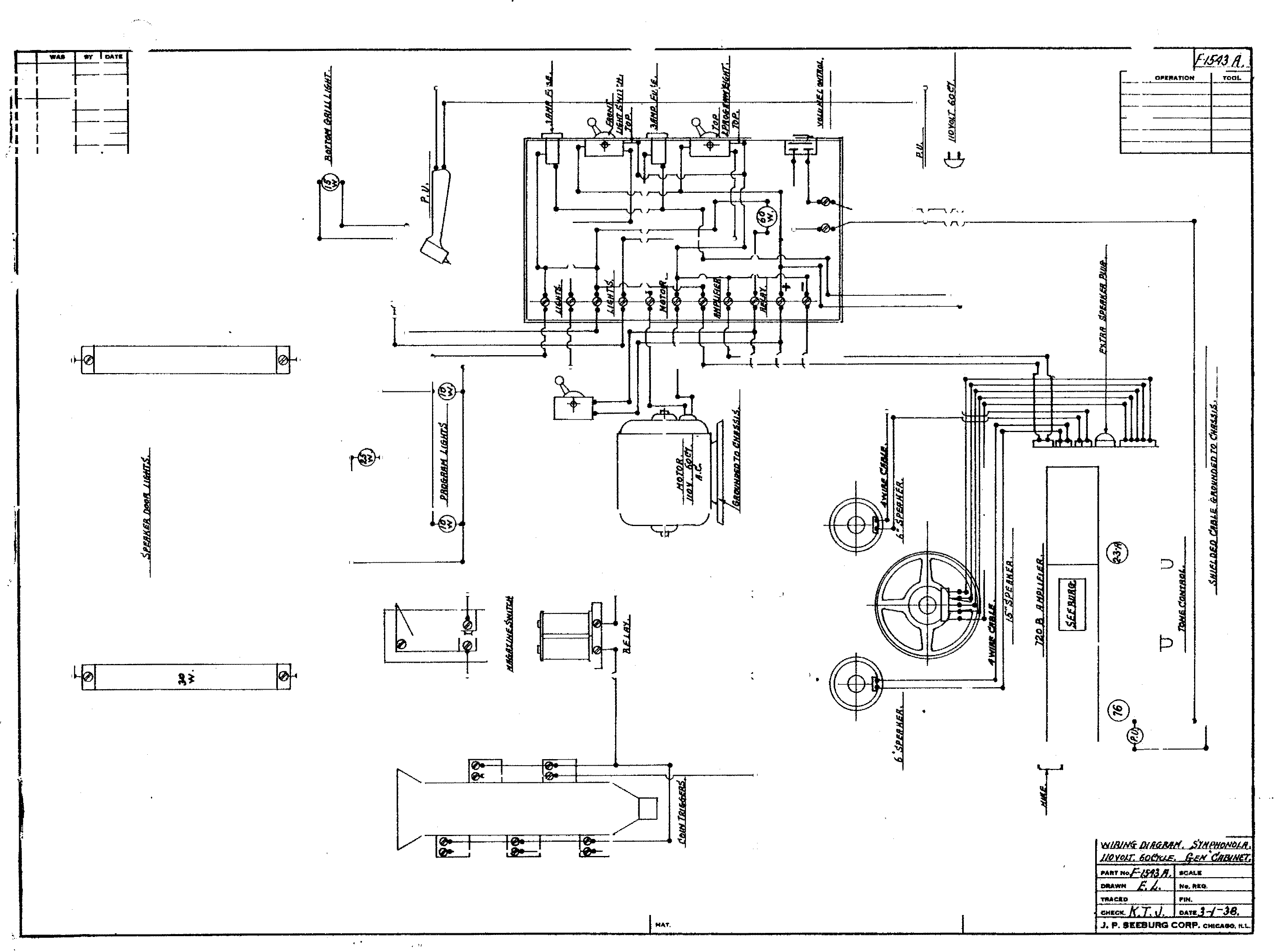 (!) 	 ®@...... I'OAtoo�,I	 	.. 	OPIJI'At10ft�jII@ (!)®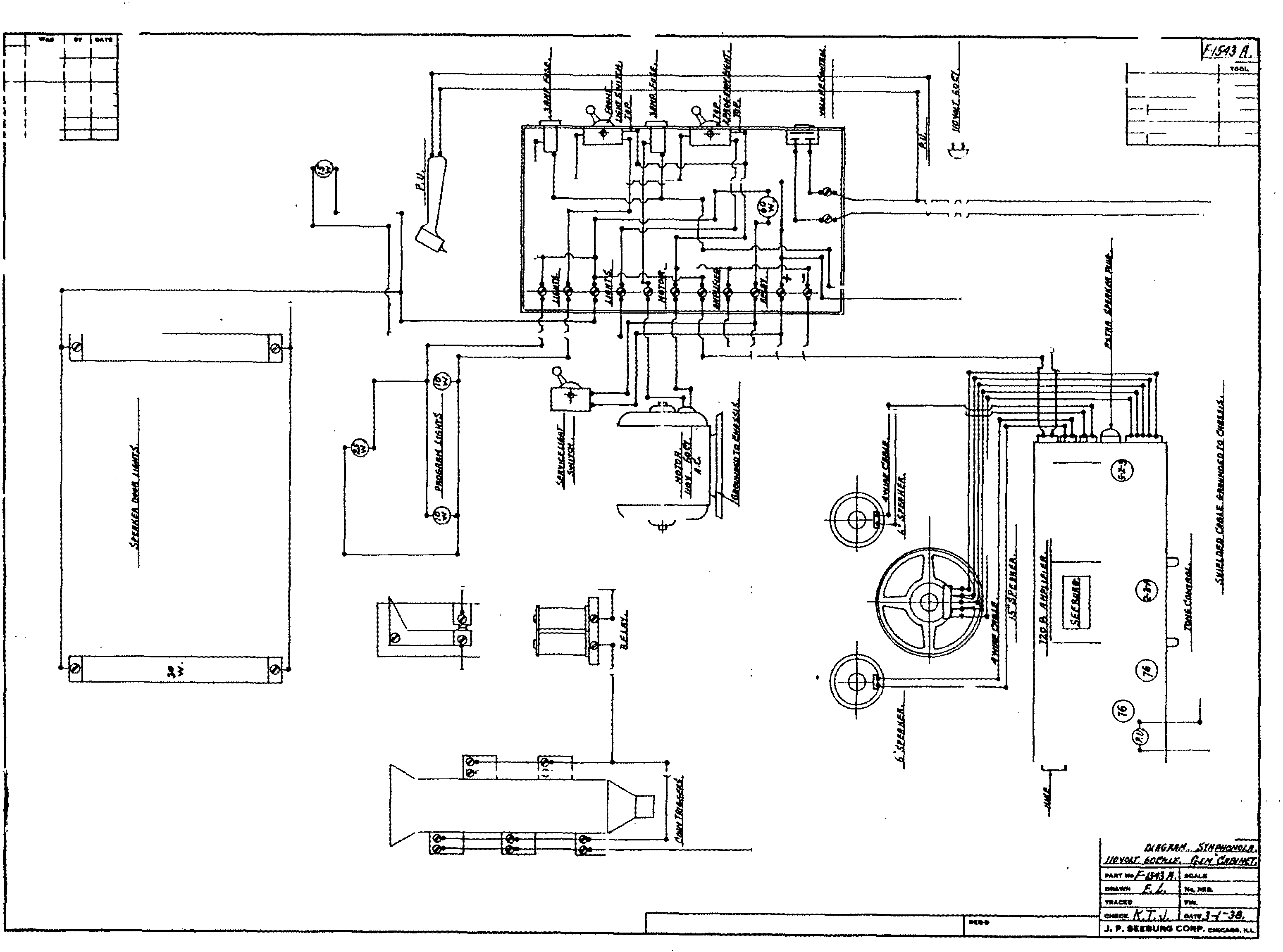 MA't.,...... ,.. ,.,..,WlBIJI!i:ONRA'nOflt�)<ID@�l 	�	(!)[I ®ICID®WI!VHf Dllff.KIIH. IttiVOI:r /).  •GLH (68/N£,r.....-	............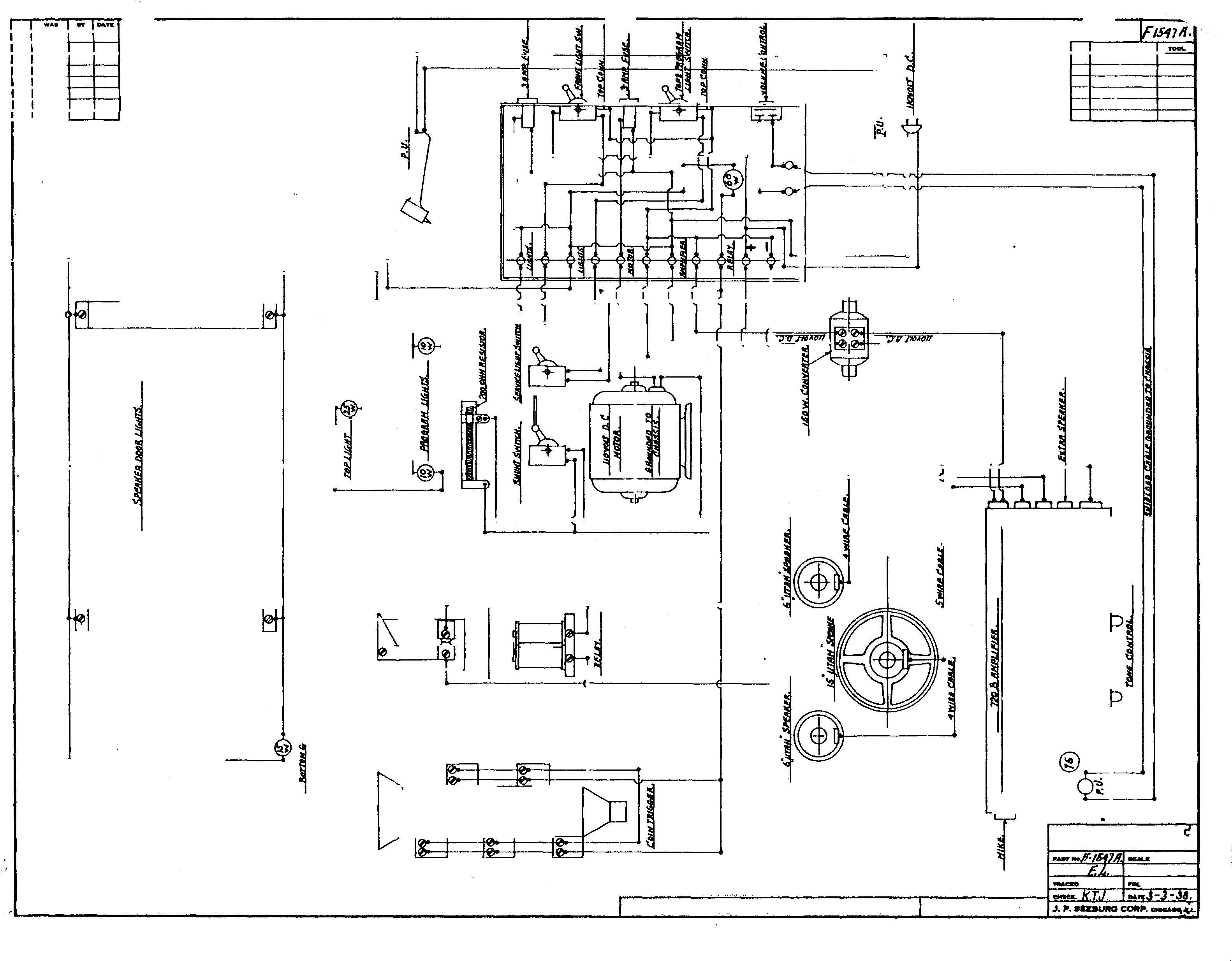 ,.....    .... 	.. 	- ��)� 	�� 	Ij	CID 	<!) 	®@<ID®.WIR/Nt;-D//f.RHH. /IDV<"'-1' J).        •.	.   • •	..PAJtfficH 	r..,.._ 	No.MO. TWAct:O	 hM.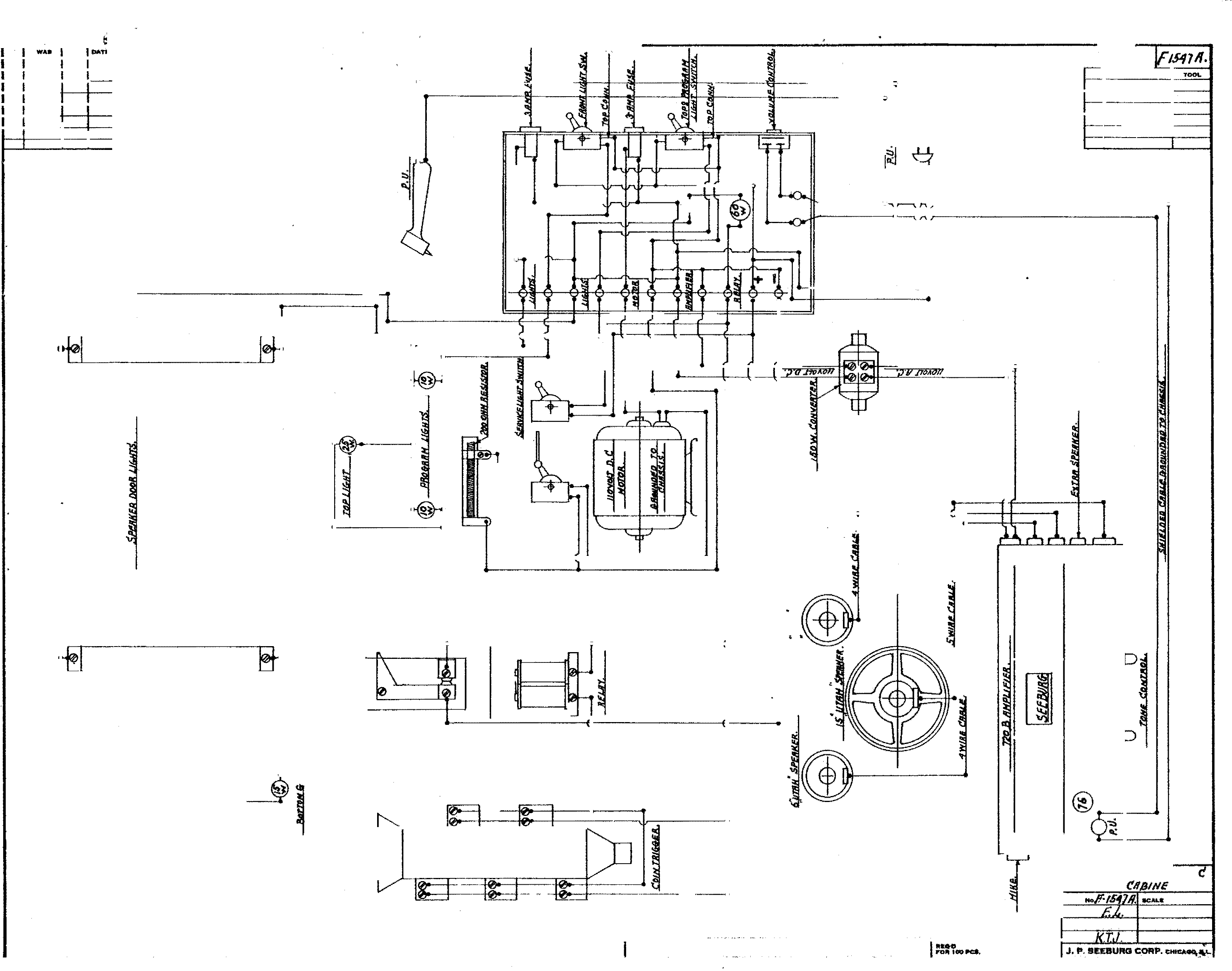  	··--	••,.J-J -38......r-  _r.:::; ·!S6'111.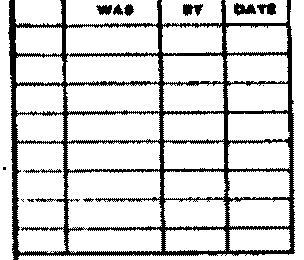 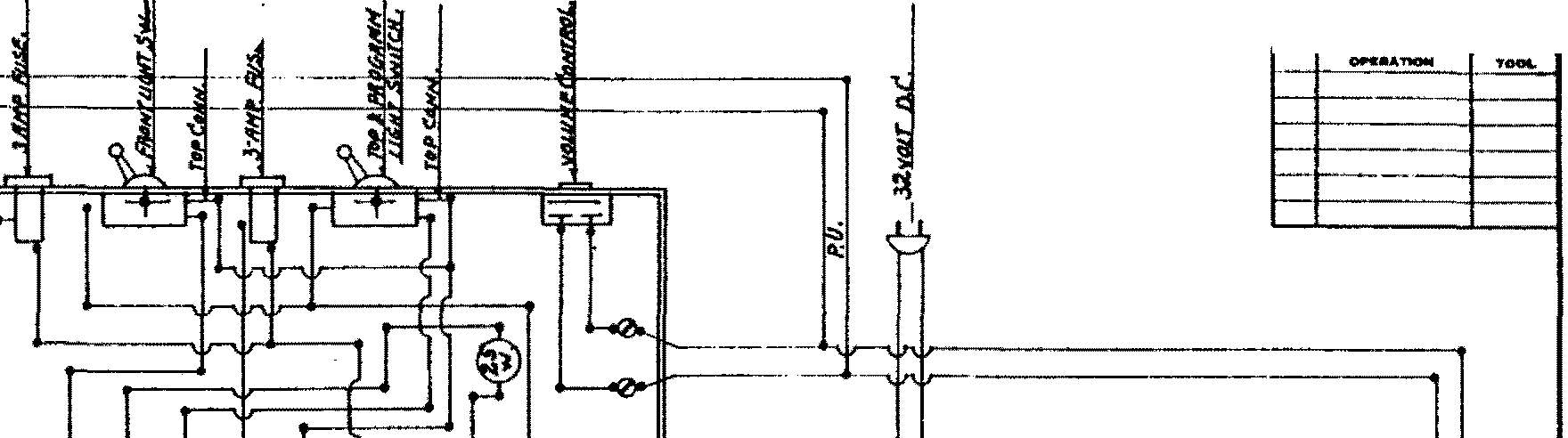 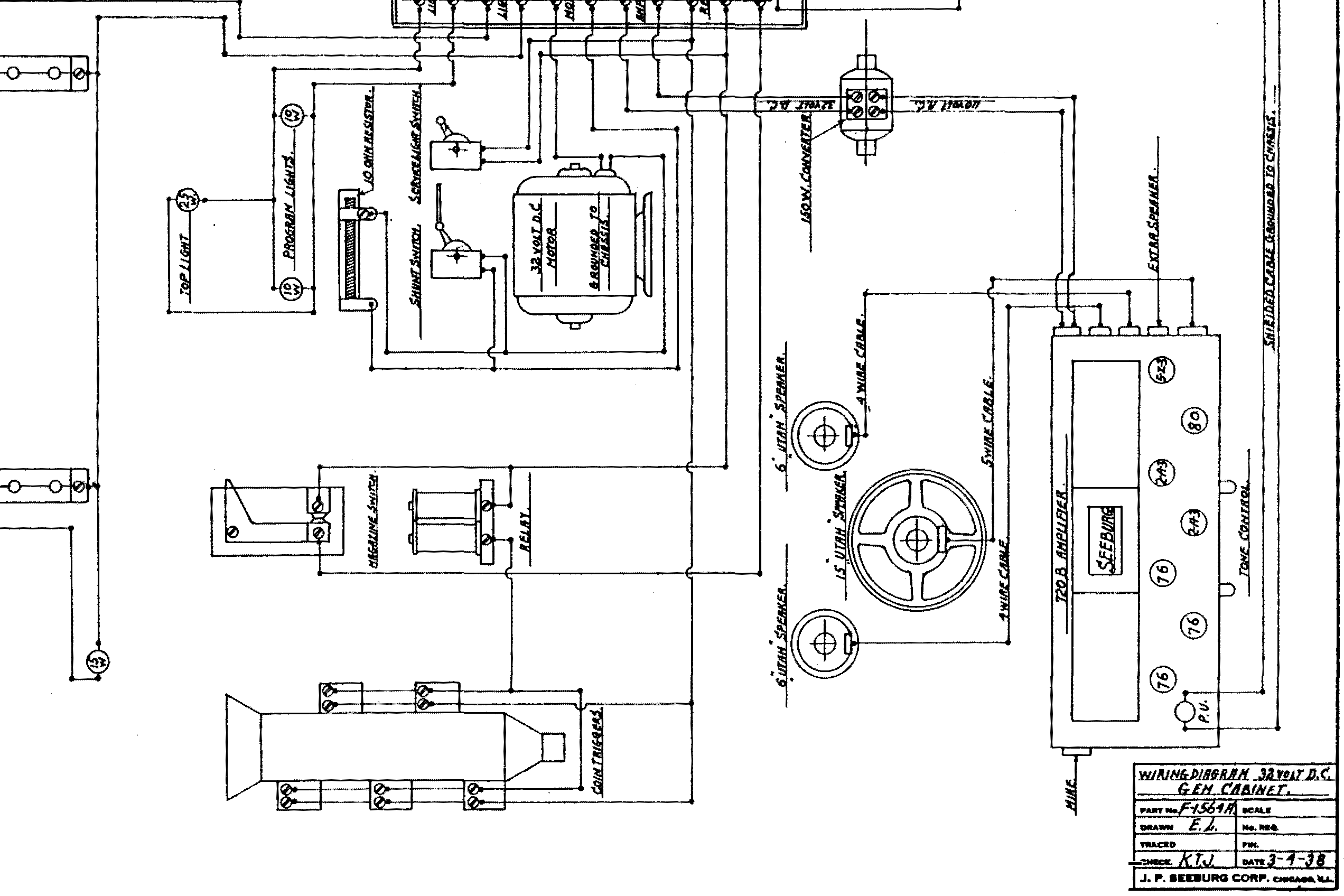 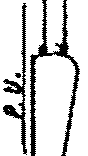 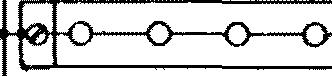 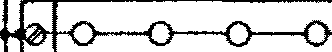 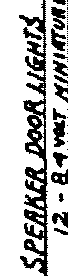 :v	J!i	: til'-#------.....	•r'O•f•iii•iOO iii'QI,             -·-·· 		J0,._,.AT10N1561/1,�··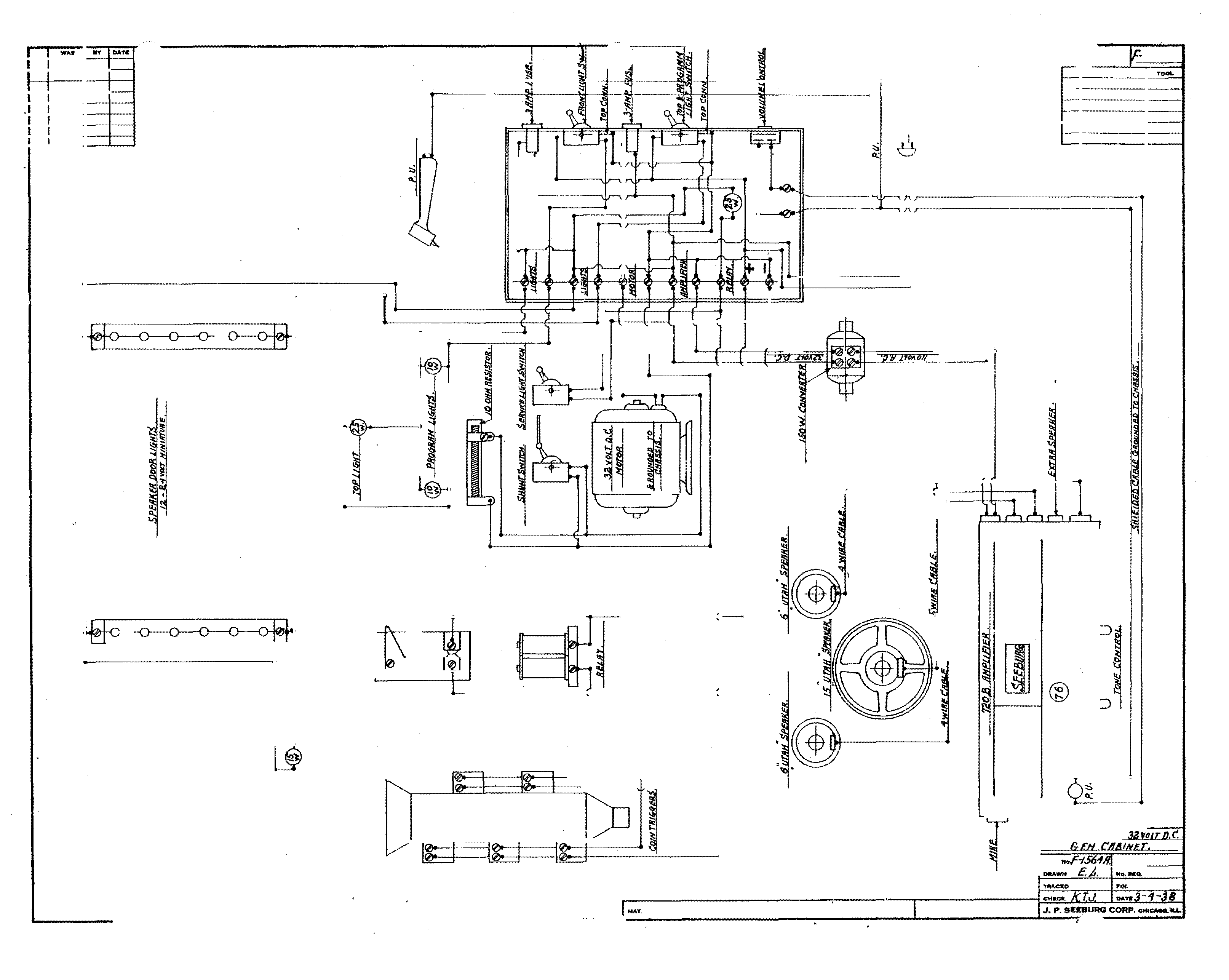 iCID@ 	CIDi	®®®Y:JJJiJ!J.6:PJBHJlll.....	tiCAl.a..... Fotl toe�.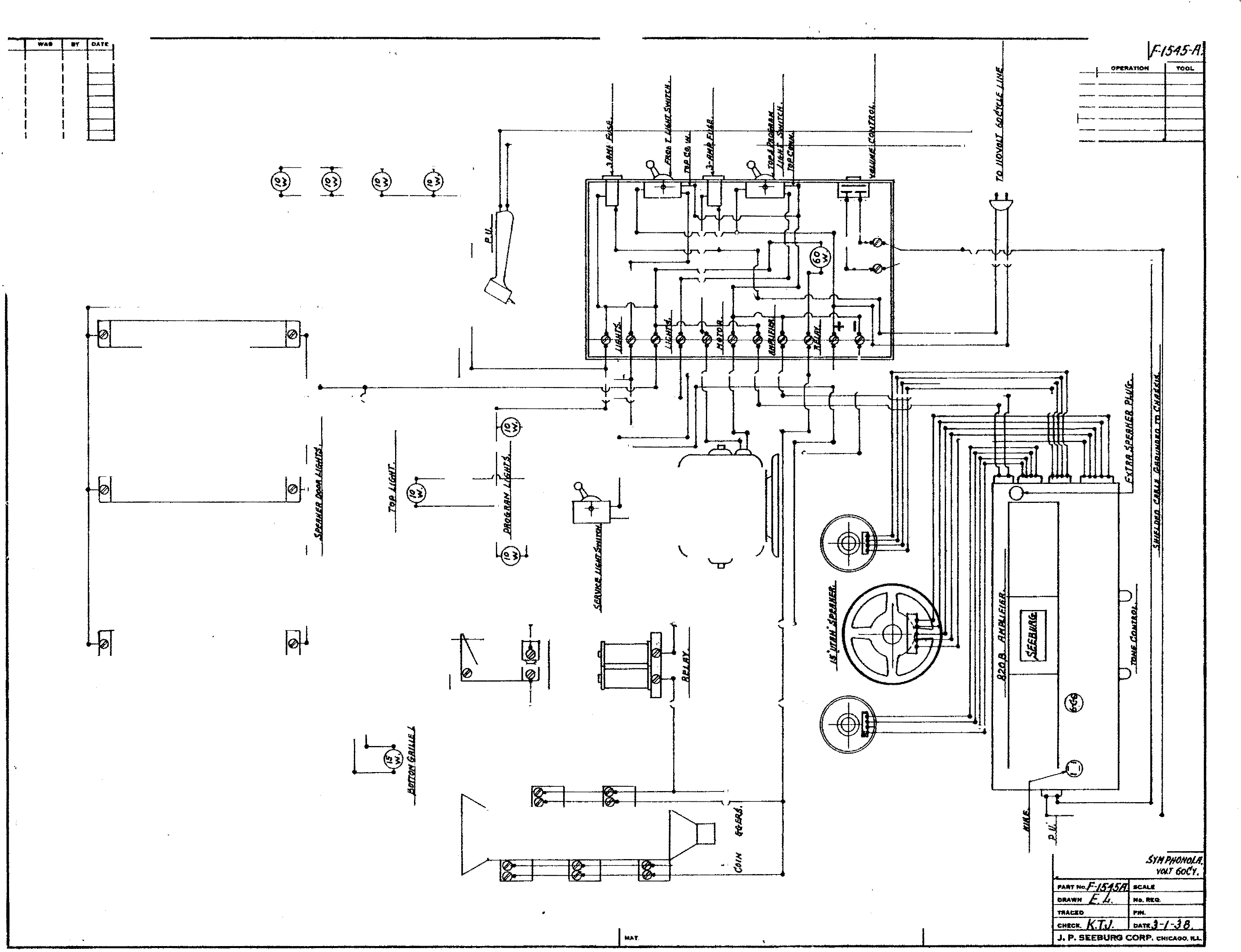 WIIIINfr /)IJifRH/f.fl/.'li-111. • t:I/8/Nff. 1/tlFOit  100 PC•.�:i � i  ��  ��         	@(i)�j I	®(!)I:!:�Will� IJMfltlllf. REf/fl." ""JlJNd.  1/tl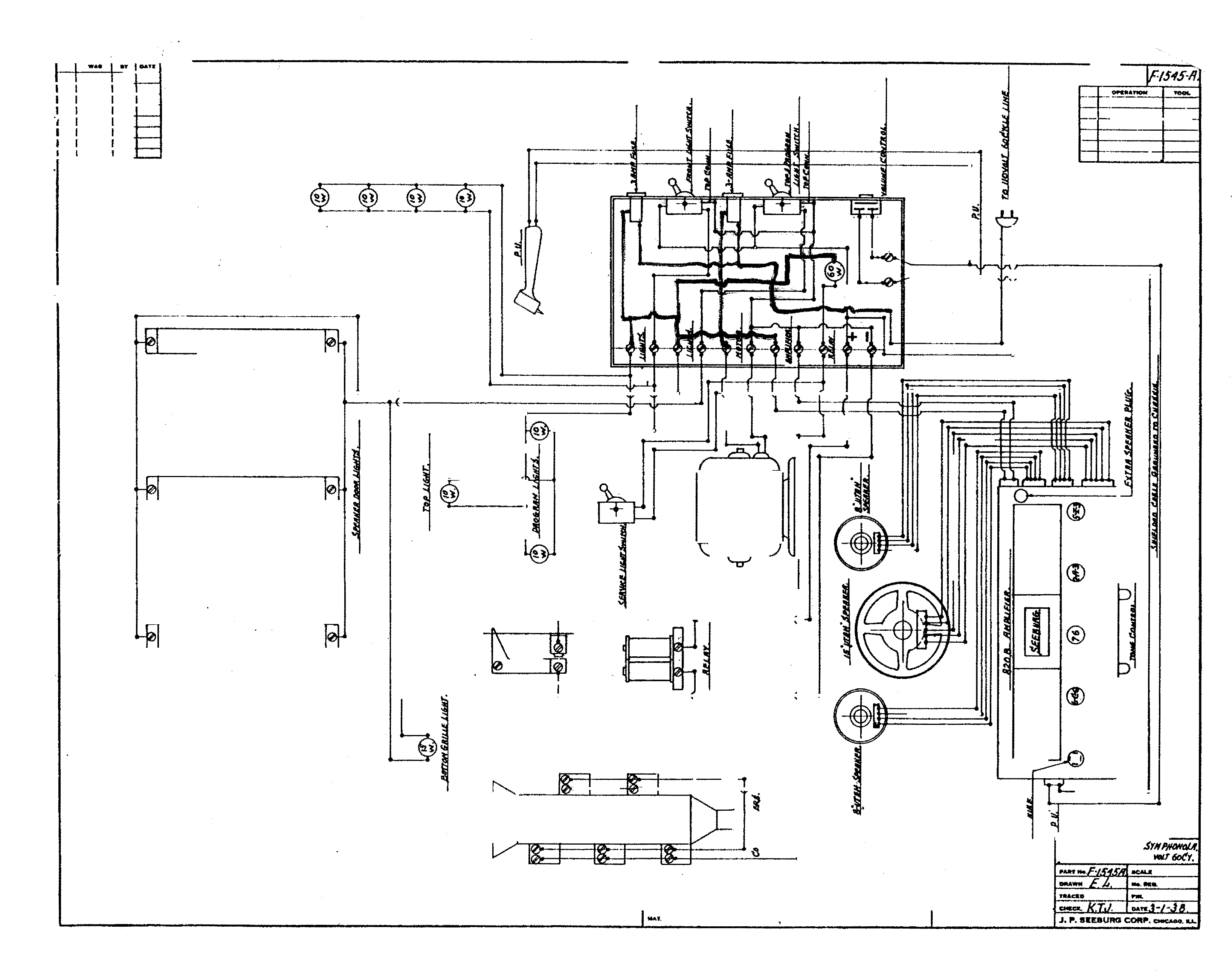 .......,.. ,.rot;.OP.ItAnON	TOOL�"' 	�"''	.,..,�Q...�0.:�..ii:':	-li[J] 	� (!)CID({). KAL.DOAWH    E. .t.	No. IIII:Q.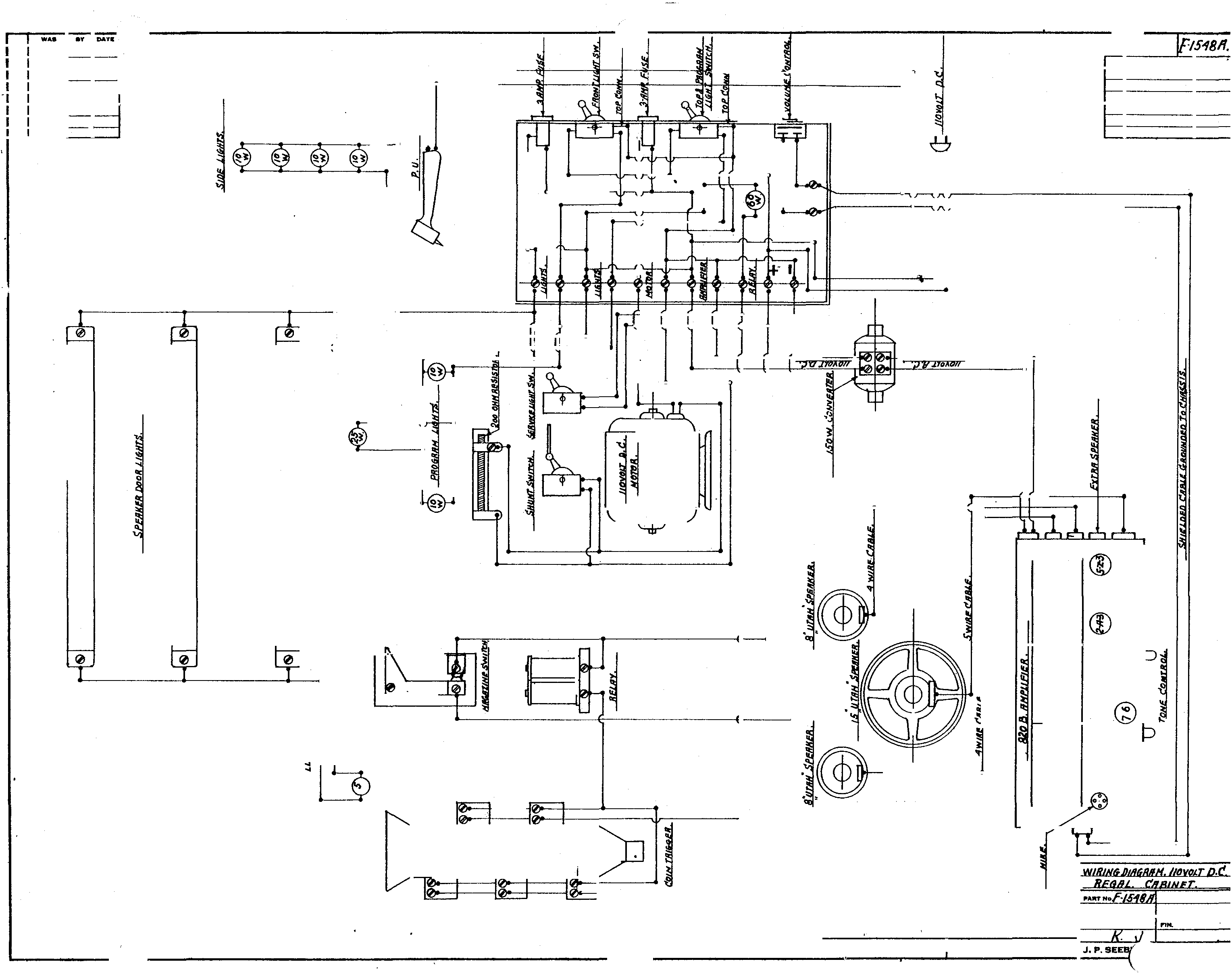 r.	P'OIII ICO PCII.TIIACI:D.,..•••.    T.   .    •.. J-"1 -JS'ORP. CHICAOO. a.L......_.	e'f'	.�0.....	OCAUr-··	-- 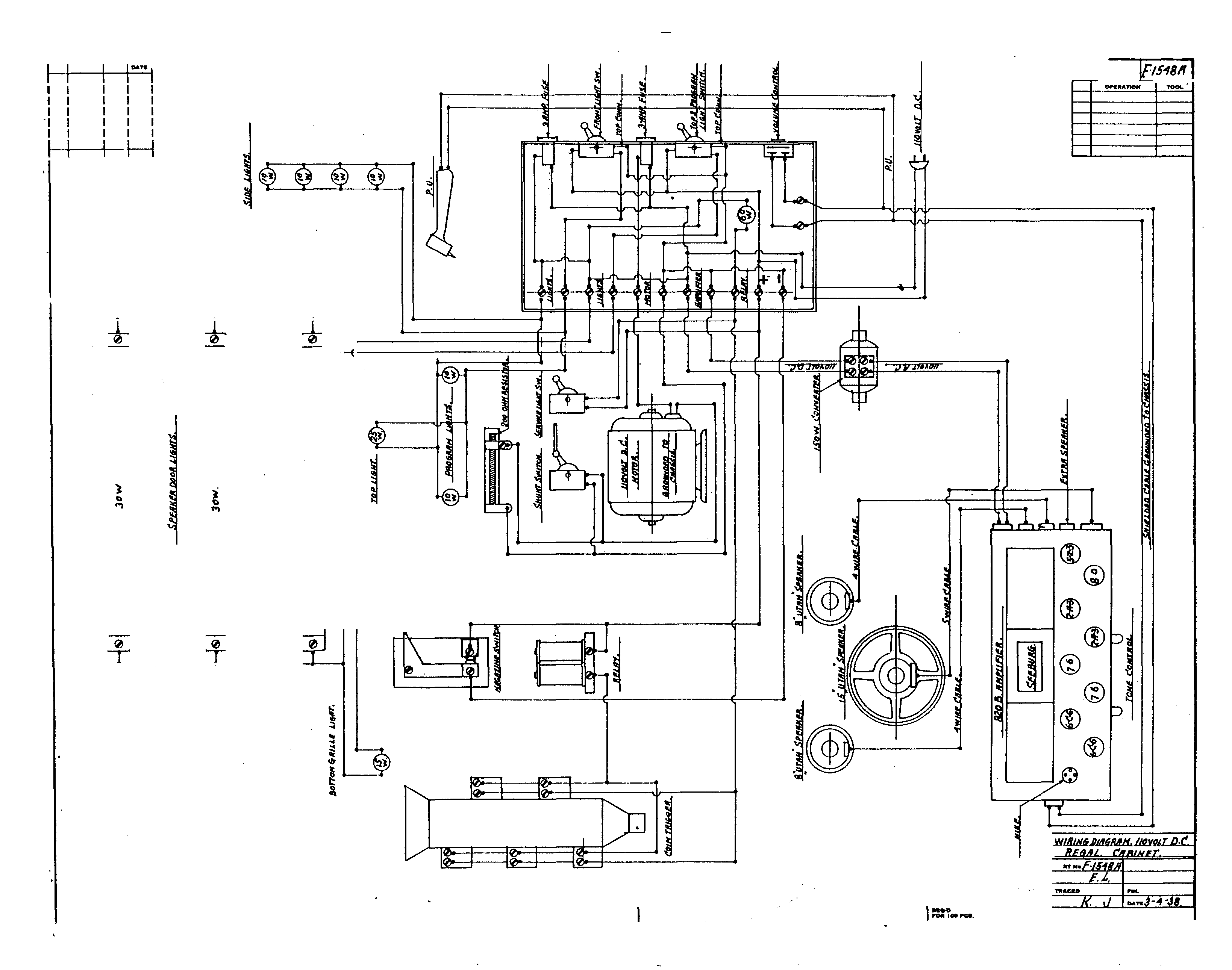 ....CMIICL      T.   ,J. P. SI!.DIURG CO"P. CJeC.I.eO. LLl- w..   lOY IDA1 	I	I1 	I	II 	I 	I1	I	I1	I	I1	I	II 	I	IJE!§_ ,ONitll,noN 	TCOL-J	hll-l	r--	·<ID'	' 	=	..	(!) pI I 4;· 	,	·!wl "	®p'.:k	J	;('c.. 	--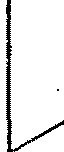 I	,	JN1!1!Ni:Qfi/.Wt!JilYDJr: oL..-..-------------==== ==1 : =	. =-:=--11-·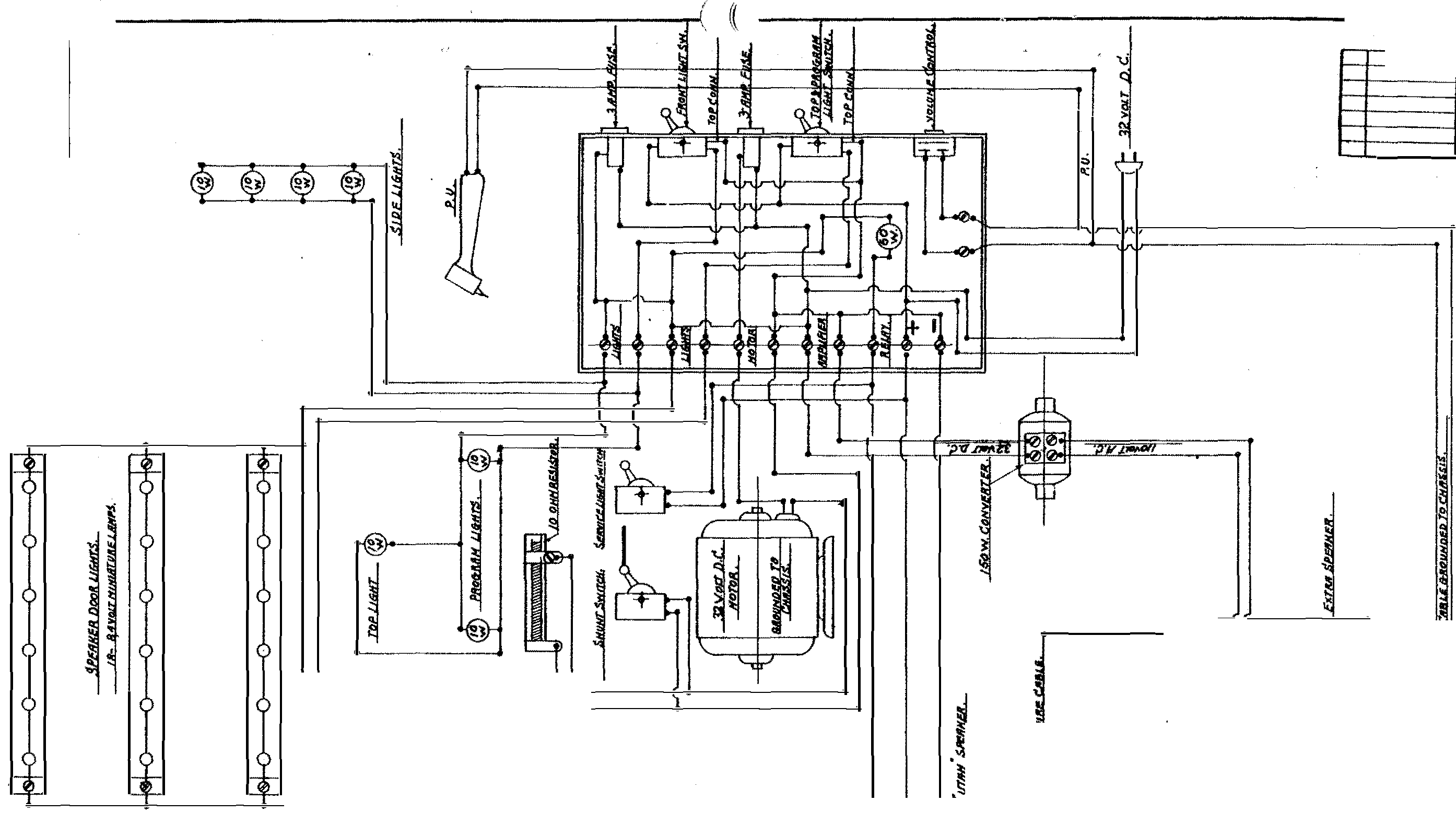 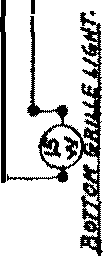 = oo.-ceJ. p, SEEBURG CORP. e..rcAco  "-LI I       ... I   .. ID&'"I                                                                                        .I  I     I  I   II I    I  I   I I  I     I   I    I I  I     I   I    I I I    I  I  Iey	eyl·j 	· ).....  lf-!S6.f,f,::)0:I9I(()..... 	-- 4-- --l+-.--t. 	.I\	00101lCID®({)<!)  :>® p(!)·	-=-->	1::::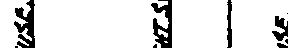 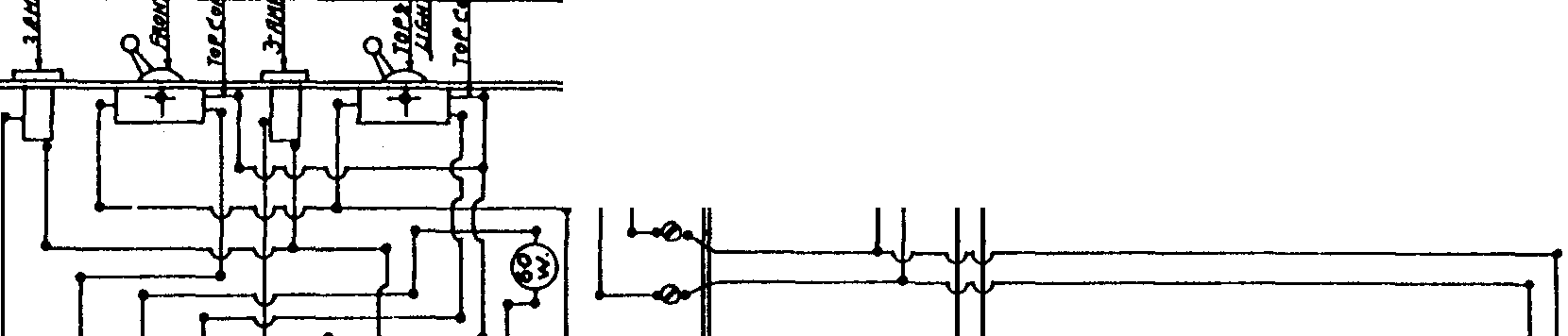 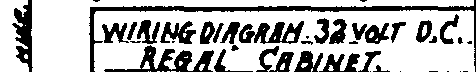 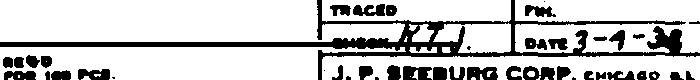 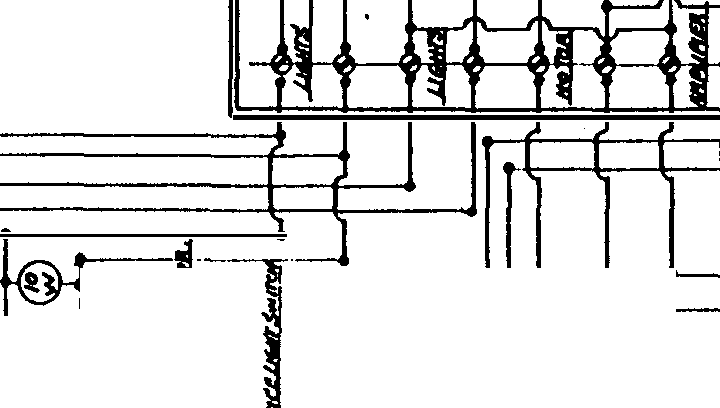 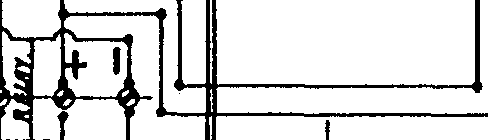 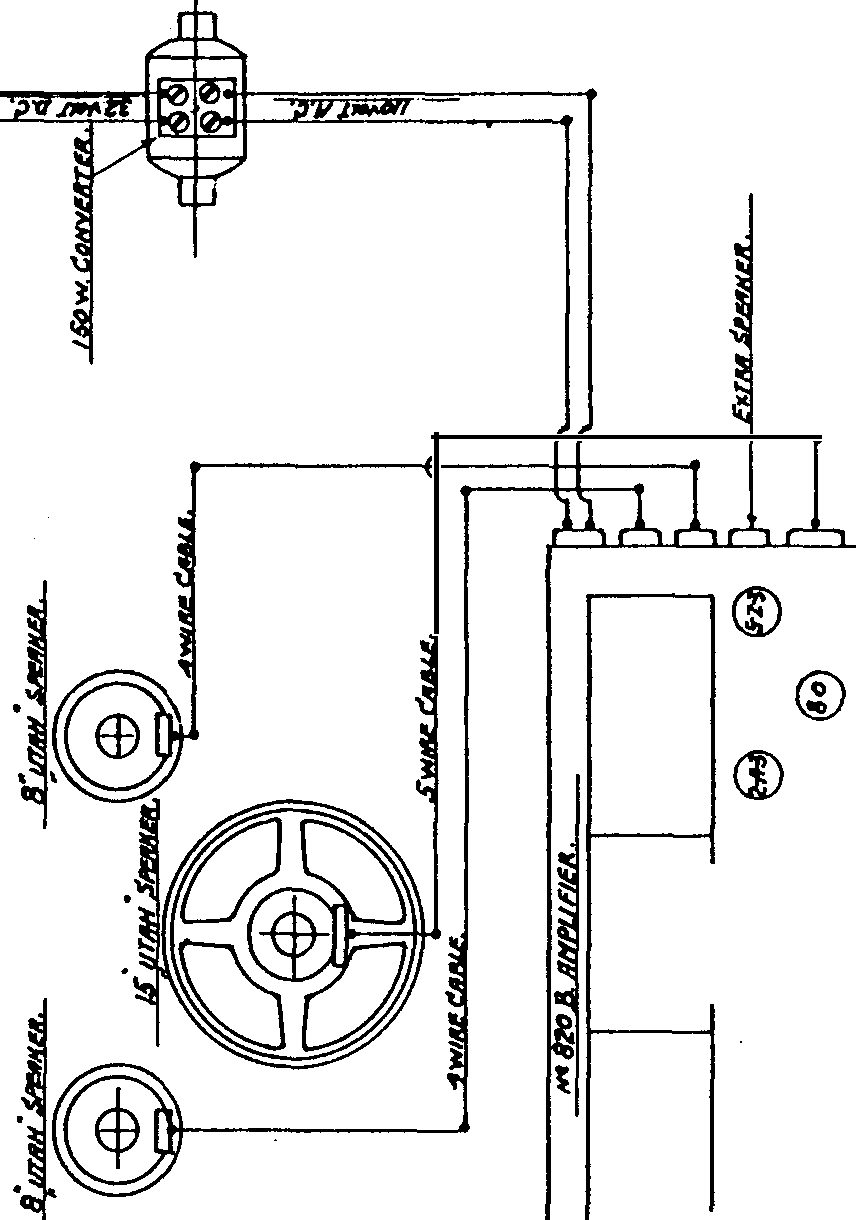 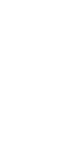 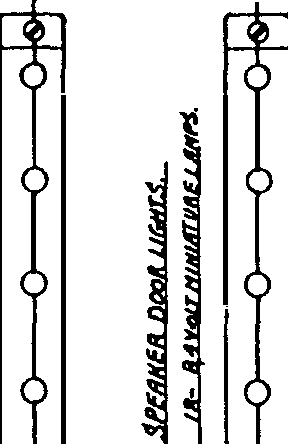 """---'	-.-.-..J	.....I,....("'......E. ts6Sif . ......-- E.l..     .......'516-11.OPII.UTIONI	��Q;�) �l ..,o '!:·   �� ��:\[J].®�®® (!)®@®@W.lll{li6- 01/ft;RRH. l:DiiURT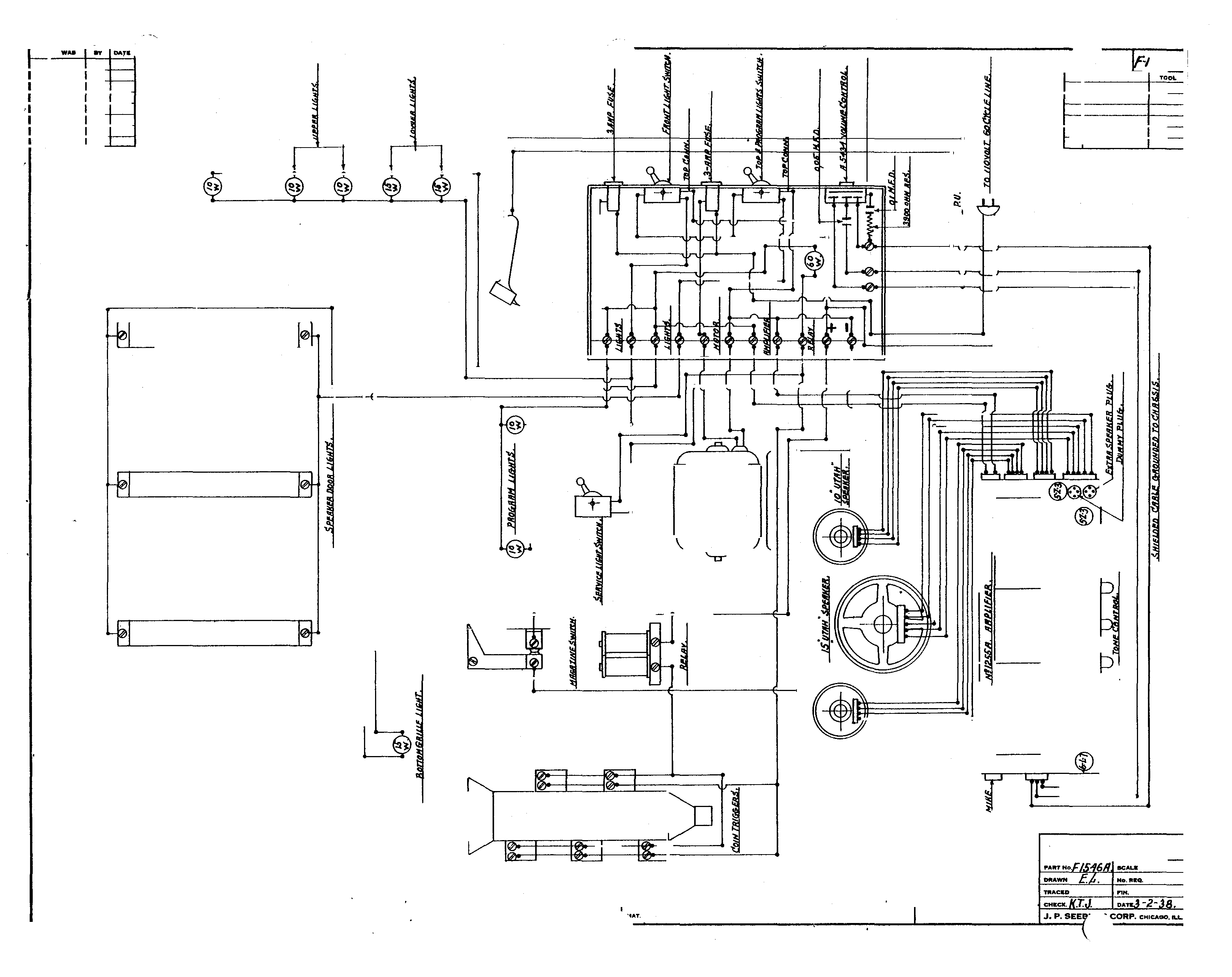 fJRIIND l'RSINET. lltJ IJIJI1'·.....P'OII IOO rc..I	��) :!,l  �� ��	:� 	®0   .   ..,<1)® (!)@@:\Cl><!)<1)@Wfll(/l(j DIAfR/IH, f:OI/CJ!AT(JIUit/J  C'A/JIIIET.  INI IIIIT 64�1.......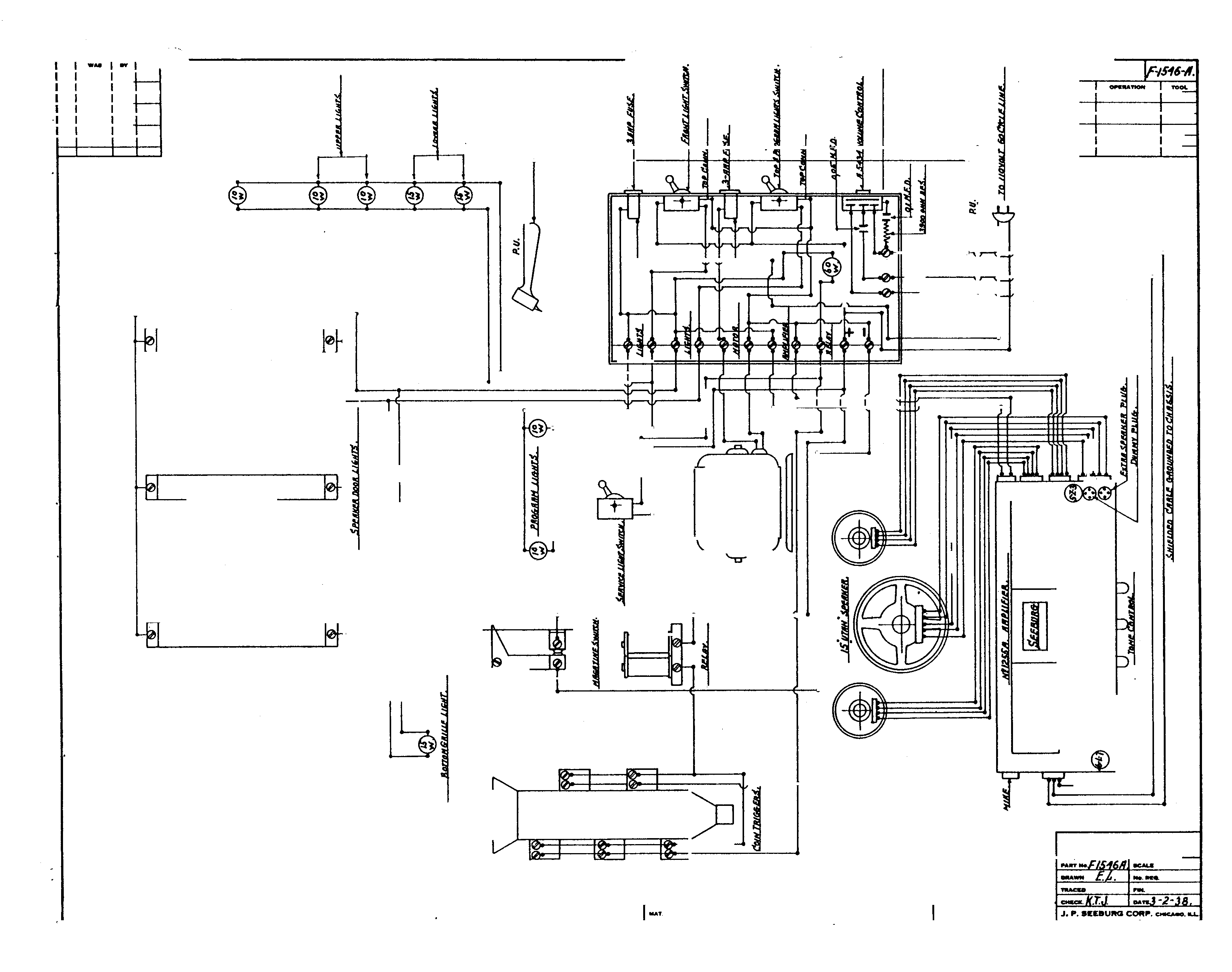 .....•Qr".IUhOI'fl:�:,:;<(l<!) (!)D ®@(i)® (!) (!)@ (i)@ W//11116 DIII&MH. /ltJV�T (llll(�lfT (/l!ltNI> �1181/JET,.......--	.	.... -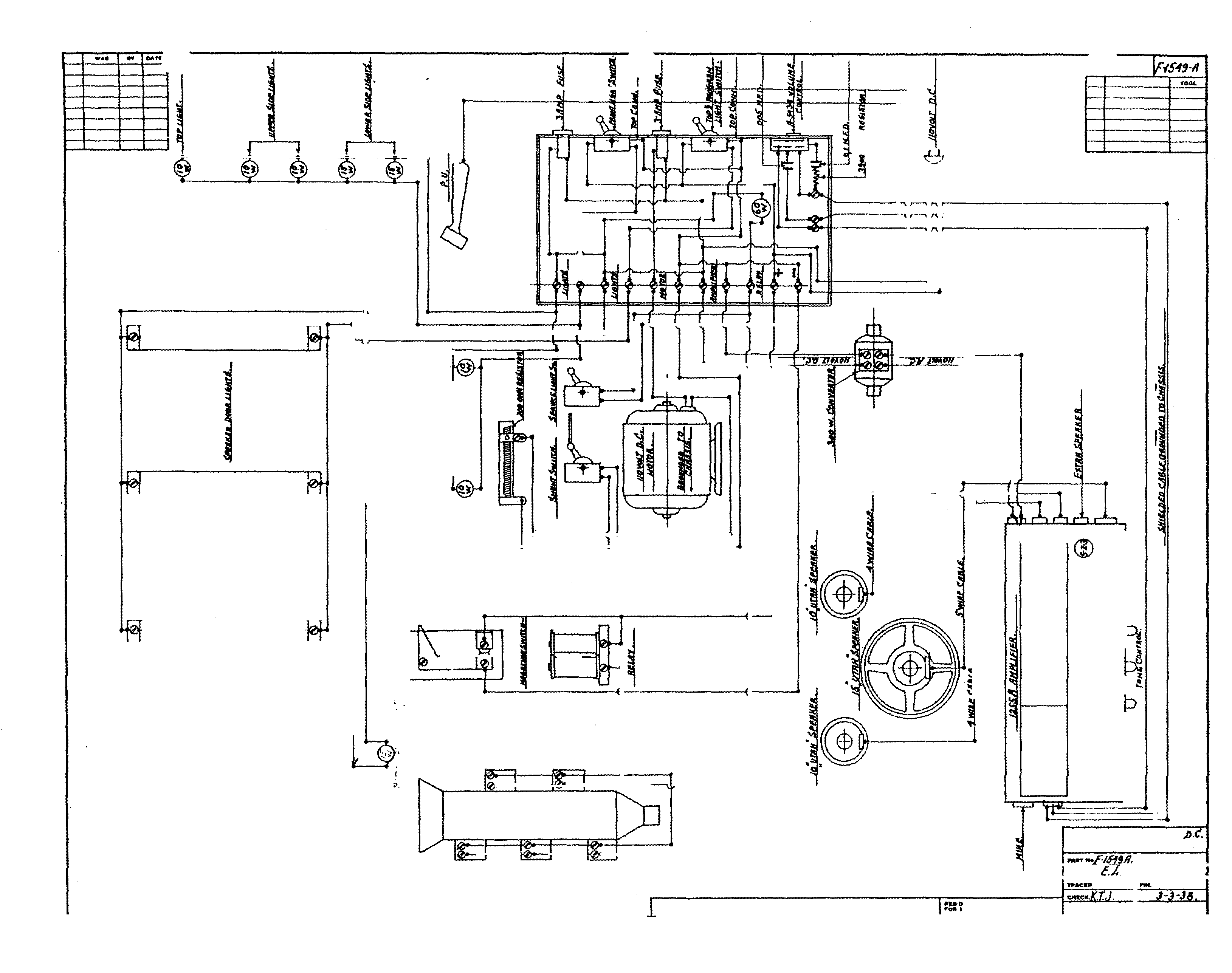  	..... 	.. ........J, P. SEEliUM CORP. - ILL,;;:;.	j	'f¢:01..�l®(!)<!)CID®®I!,.®	I!(!)@@@ �WIRING DIII&RIIH. /10>/IJ/.T (fDNCERT {111/IN(J CRBJNET•..... -	trfiJ.fl'ltQ...,..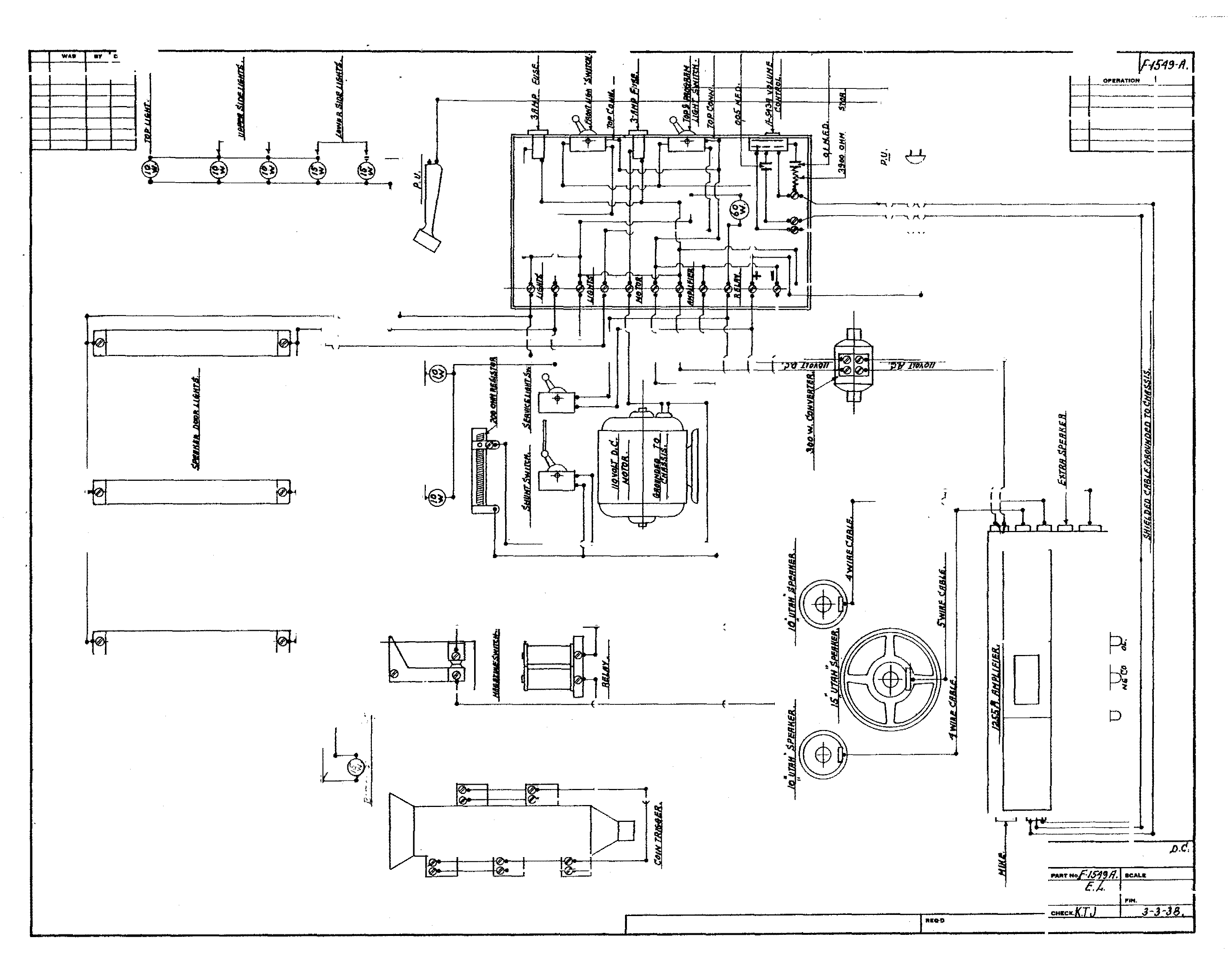 IU.T.,.0.. 100f'Cfa..  .	....J, P. SEEBURG CORP•  ...,.._L._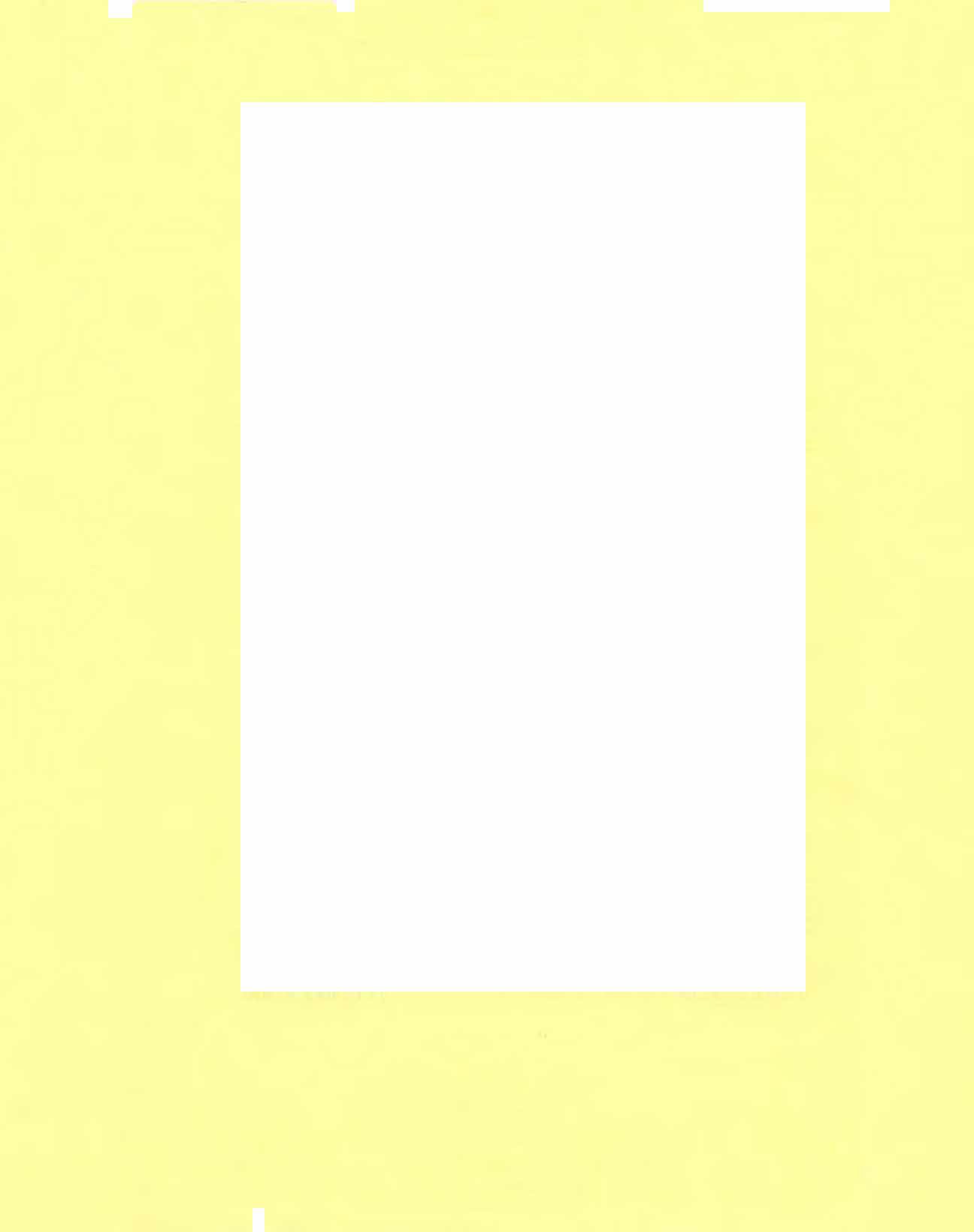 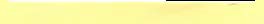 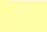 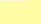 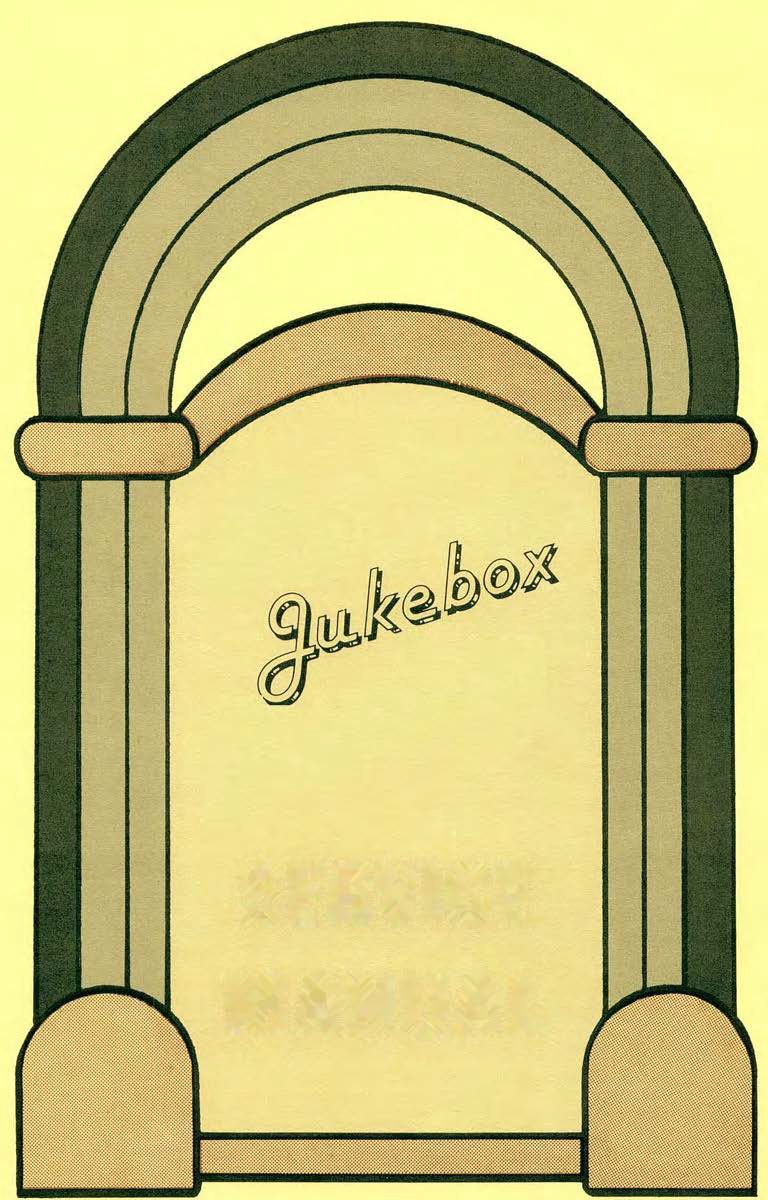 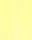 SERVICEMANUALI    N  S  T  R  U C  T   I    O N	B O O K  ,	M   E  C  H  A N   I   S  M C  H  A R T  S   ,	W   I   R  I   N  G	 D  I    A G  R A M  S 		A N  D A M  P  L  I    F  t   E  R	 C  I    R C  U  I   T  S 		C O V  E  R  I   N  G T  �   E 	2  0  - R  E  C  O R D	M  O D E  L  S  :	G  E  M  , R  E  G A  L 	A  N  D	C O N  C  E  R T 	G  R A  N  D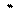 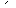 S  E  E  B  U R G	S  Y  M  P  H O N  O L  A S1     - I   5  - 3  8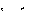 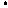 2. TYP£" 76NOT£: - THIJ J#Vh T/rE.3AJ711Jf(IJEP  (JN/. 1'II' H4 1111.J, IJ/IJED2- TJ'IY"2A3�..,I- - �-7'/J NIT IUI'ZJ,.- - - - - - - -- - - - -·   - ·-   ,��...aA        II�-- ------ -\I	I	I    II	I    Ik 	I 	\ I    :I	ITJl,./fA	\�      1L - - - - - - - - - - - - --- -- -- J( I I-'I II I\ I ,, i!5 ''TYI"E 80u .._T/'fi"�LI" CQIYT.,_4. .)WITCH    JO	.ooa H'/'71."" l�liJIJ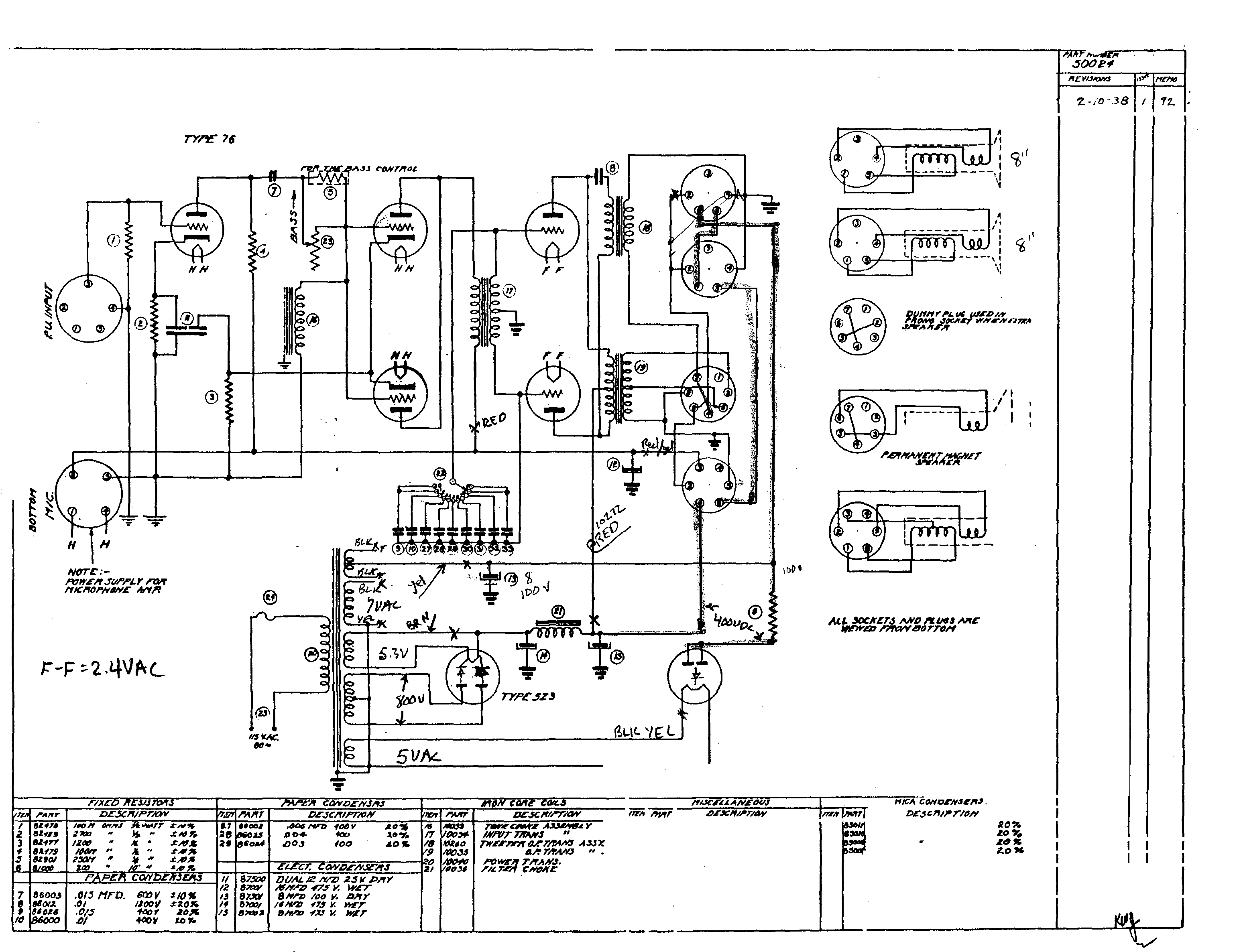 ... _zs  ....., II .W.I'A-'U$   C-T/riiL	)I,-u�r ,.,. a ,.,,r	J•l.lh£ CM.P a .t.t.ICA#lt	,JSD UNNYJ!It:"" /#JJ'J!.OOIS'   •..o•/. tJO(IS    ,,fi¥D O/IIScc6ulfG RArW CMI!'C"�tl*£,t.L..lllrAMW	C.E.Jf.    1··.14�3�t::lf/Tt:AED  �...-ro--ISCIIEI'fATIC DIAC/fA/'17/!0B AffPLIT&IT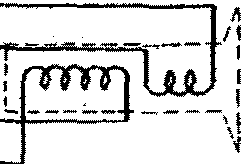 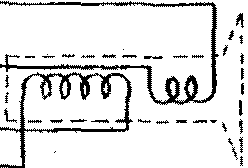 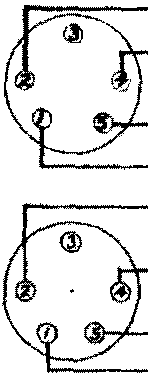 Dllltlfi"PI-11<1/H' P/h '1f'flr /%tlX;;";;ff.::"ll'"@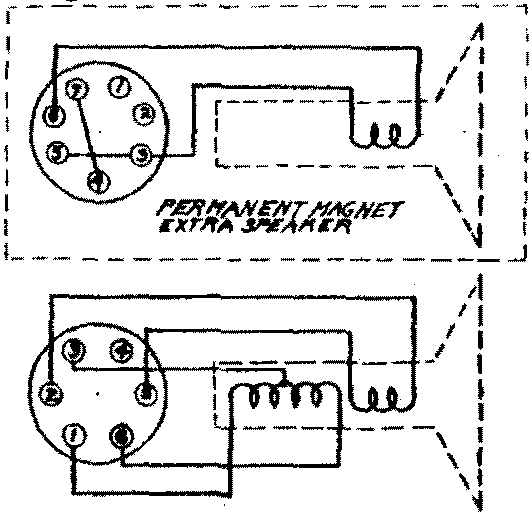 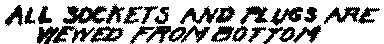 •r----------.'l>.	---- -------.	---,-------- b?.	-------- --------	·A·N.	r----- ----------,H.,I CA-CCN D	-. -.---------1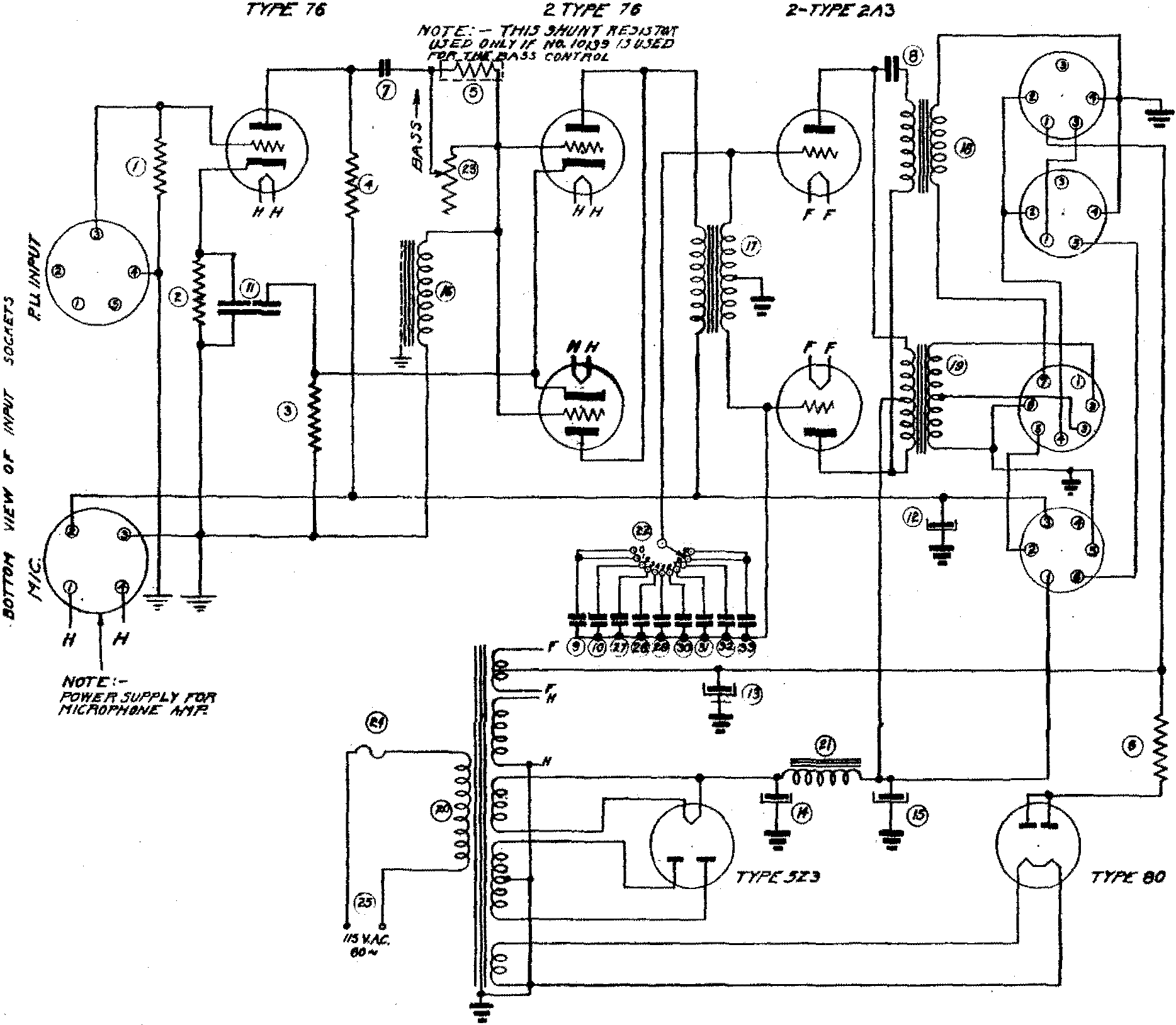 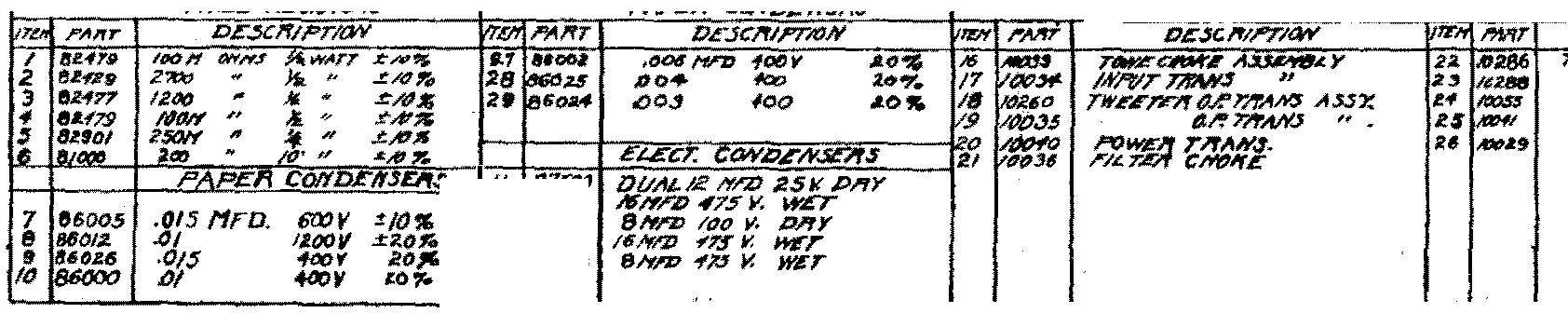 L>4"XI'fi?"TIIJIY	D£$Cl'l/l" T/0/f?llf"J!IC CDNT-""'4 .1WITCif	.00111. tf6A..S.s    ct::  YF/r<:l.t.	.oo/:r   11.I""VJE  ,.     a ?"v r 	.,D<tlA' l'111'1D ""'-ur;,us)t 	.Ct>Os  .,DUNNY/ff.V. /f-J.$1:t-+---t-"-'-"-"=-====='-!f f,@'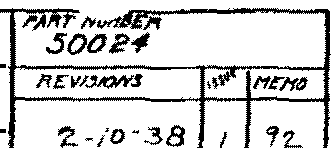 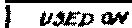 1381'1  e?WI/:SSECtJlllrG RADID COif!!r:HICAG f,t._J.DJ'MW 	UA IR.-;H-3Chi!CAl!'"' ;f.Nl"'"'!WrDPL UG C ONNECTIONSZ- TY/'£ 6C6 	2.- TYPF: 76	2-TYP£ .tA3NOTE: -""W£" JIII"I"L Y rtvr�/Cift,I"HtiN£ 14/'fl".M.L l"t.UGJ & S«IIETJ 1\lfEYICWCD F/fD/1 BOTTIJH.riX£0 !?£SIS TOifS OESC!fii"TIDNIt'	.57f. s �  IZ-12/"frD IYfYDt/AL  iiSYTDNIC�I"/II'.NT   TAI'tNS,BA.SJ   CtwTifti.LFVJI ,P.t Utl  A�.JI-¥-/U.Y	 	... w     /0  "'� w    10 �)t w� w     lt1 :r;.II W 	/1? $JtW 	 1 0 %  J4W 	/0 ".lilY 	111 %8/68/tl4l¥TwcrWET WET DlfT�TJ V,�'TSK -f»"Y.3SC WKtiVTI"VT T/T;t/VS.l"ttlwl",/f  T/TNW,IOtiJtl     F/L TI',If CAN>KICONOCNJC�J"" "6.0 ,. IO "a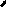 1../#I!'CA'ID & '-llfl AIJrH/II.T:DVI'f/'f 'Y  I"J..Vi$    AJSFH6L }' TAE./1,/, C CNYT;fOL    SWITCHCh'/t"AGo, ttJ.A.DMw..V   C. F. If. 1-#-.111CH,c'C/1-..:D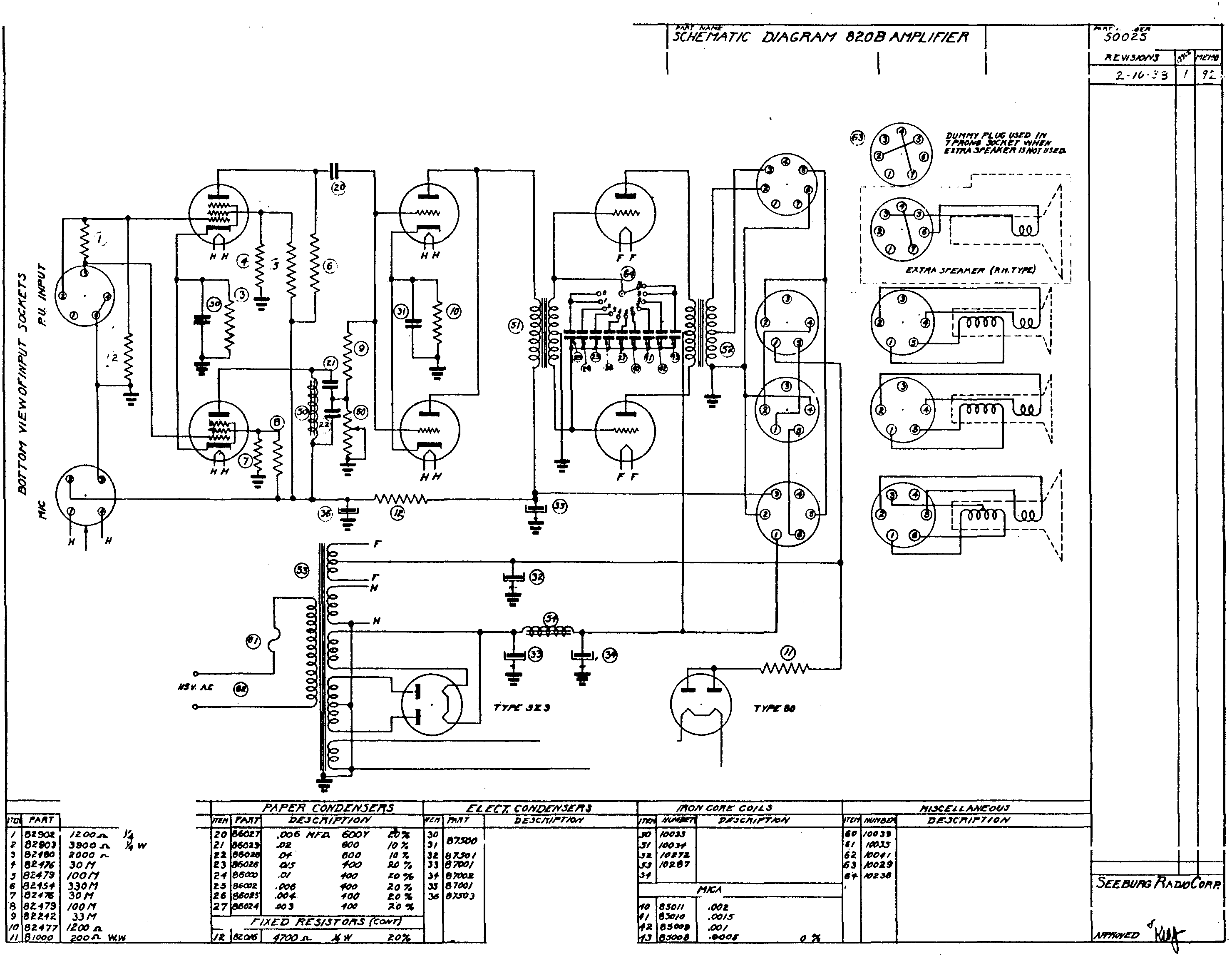 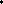 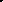 I SCfl£1'1/l T/C  lJ/A G�A/'1 8ZOB A/1.PL !rl£/fZ- TY/"E 6C6 	Z- TYPI': 762-TY.P£ ZA3PL /JG COIYNEC nO/'I.SDUiflf'l ,PL t/G USED IN7,PI'tDNIJ .1«1f�T WH�NEXT/fA YEAJ(E, 1.1Nt1TUJZ'D.Fl E VIS/0/V.S        \"J'�"'Z-tr> · .O':J	92,-	_j	It    .I	'  IL -  - --��"� ::"-!'_" �"-'':." �� - ��JQiI�d1I'--  - - - -  - - -	I6	"�NOrE:- ,f'OW£1f �VFPL Y rD?f/'11CROPHON£' /I N!'!/ILL FLV(;S & SIKifETS 1\lfE VIEWED  rl'ltJ/1 BOTTDI'f.NSV. AC 	@!'ART8290.2riXED RESIS TO/'rS	.PAPeR   CO/YDe/V.5eRSDESCifiFTION	DE.SC?f/F'T/0/YIZOO..n..  jW 	5% 	600YDEJC/T/PT/ON	p,E.sC/fii'T,b/YTO/YE cNGJ;!rrl'fi.SCEL £AIV£0l/J>DEJCI''U?T/0/VIDD 3t	BASJ    CDNTJ"fiJL8Z9033900 .n.    •., w 	J % 	600IZ-f2/'1rO D'YY O/AL  2SY/.Y,.TT/MIVJ>.Ff/JFP.LVG A5J,£,1111!1LY6z.f80�000 .n...     a . w    /0 %	(jOOB	0/f]'	/OO V. 	OVTJ"VT  T/T,9N3./1701'1 	1../A'ECOIYD 8-  L IJIII A8.Uf"-¥8.LY.,.    82-f7630/1	� w  -100/6 	1'7..rY,	!"' W£?f  TitAN.$,/!JtJ!l.9 	:OV1"1/'1 Y rLUG    A.SSEHDL J'J 82479/0011	J t W    /0 %	'fOO 	I!O %8	WET 	1'7SY.	10036    F/L TE?f CAMirEhJ2 31J       T/r£.1L £ C<>/YT?fOL  .FW/TCN6 8Z1S13301'1	! * W     /0 ";{,	-?Co	.20 7.16	WET1'1/CA  CoN/JeNJEI'IS5£EBVflG f?llz:w oRP.301'1	�w 1'00 	2D 1;4	.0/fT	JsO W.Y.CHICAGO, 1/.S:A.·a  BZ.-9799  8/!IHZ/00 11 	JiW	10 7. 	oft»33 1-f 	)4W 	/0 �,()Oz.	eo %.0015D'IAWN    C. I!: If./0 61!.477   !Zoo n.	Jill'	10 7..,00/	�0   �II 61000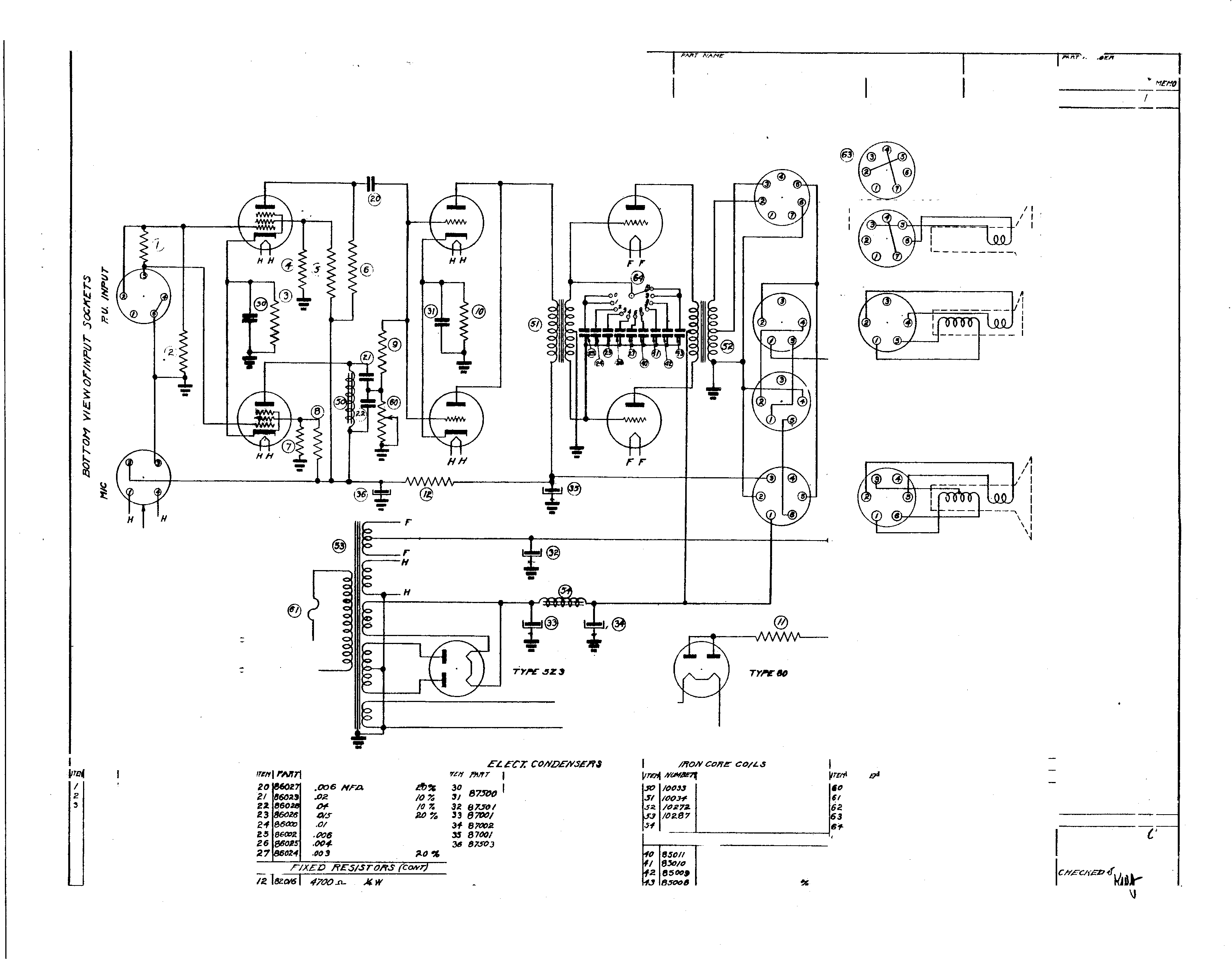 zoo.n.  W.111 	ZO%·0006 	2.D.-flm'tJY£0ISL1fiJS----s  =e�---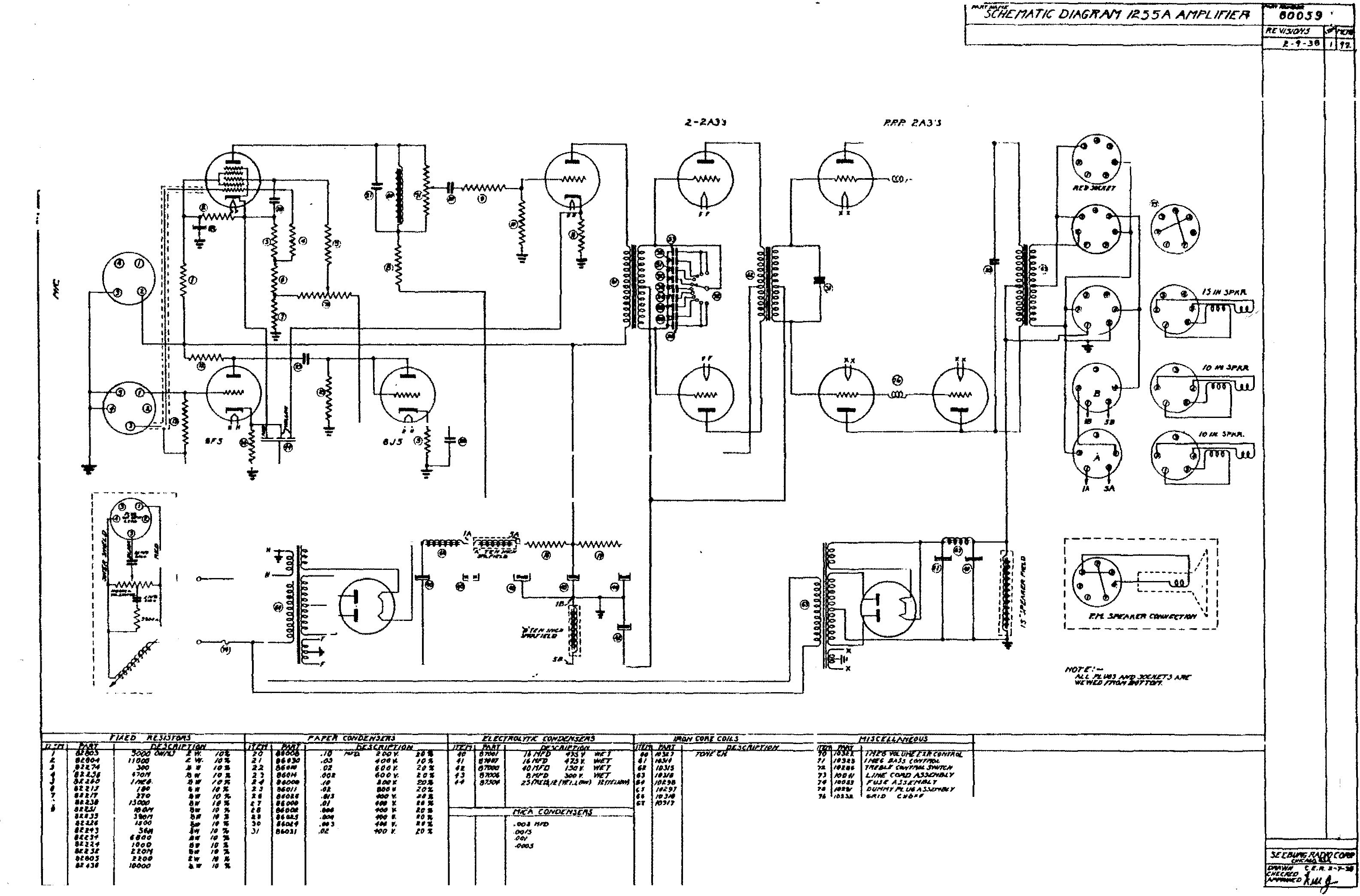 \�I II I I II III            @II I I I'.•I'-	-- -' UtTKM/,   ��� *"l/!INI!Fif»Jfr.r JI.I0..11Ul �fl.lr MANS  1soa..� fA,<fA,.,,_.., TNw.t    1,)/l'r•N 1M.'-W#:1t �'AM:�    ,.,.r�IUI'K/'11.711f ut.  ,� ·· t:lllfll.·l>'ilftJII/4t'lt TCif tJt.·all7.•�.t&VM·.-..Dc::"'  _,,.,,    3�­ JI  3$_,.It 	�3     .,.,"IT'""j'{-J;cl'i'A T/C DIAG')f'A/1 /�.5 5A A/1PL 1r!Efl6L7 6JS	Z-21'\J:SP./?1? i'l'\3 J:  �:  �: � : .�I-	J---r-- - - - - - - - - -- - -, I	,t  IL-- - - - - - - -\      ::	�N. S,.FA11C'R C'ONN�TKJIY\.�  I' - - - - - - - _ _ _ _ _ _!-   -   -- -'I	zw. 10$.I	20IRON COliC CiifZS - I�	_,7$ V.     W£1	10  1032.1I	YOL U. EX'-COIYTifDL.I..j1/0otJMD470/1IO l<At. . W.  .   ·"".02.tJOi!10% "" ••• 16hi'7J       47-' Y.     WET#01/.F£)    I�Y   WFT 	6�   /OJ/5B/'1/"'D       3DIJ r:     W.t7 	63    /OJ/611'(1!6  6A.J.J  CtJ�t'T-TOL TlfFJJLI CIWTJJ&.$W/1rNL//YE  COJJD 1'\.S.:aot'.&f Y•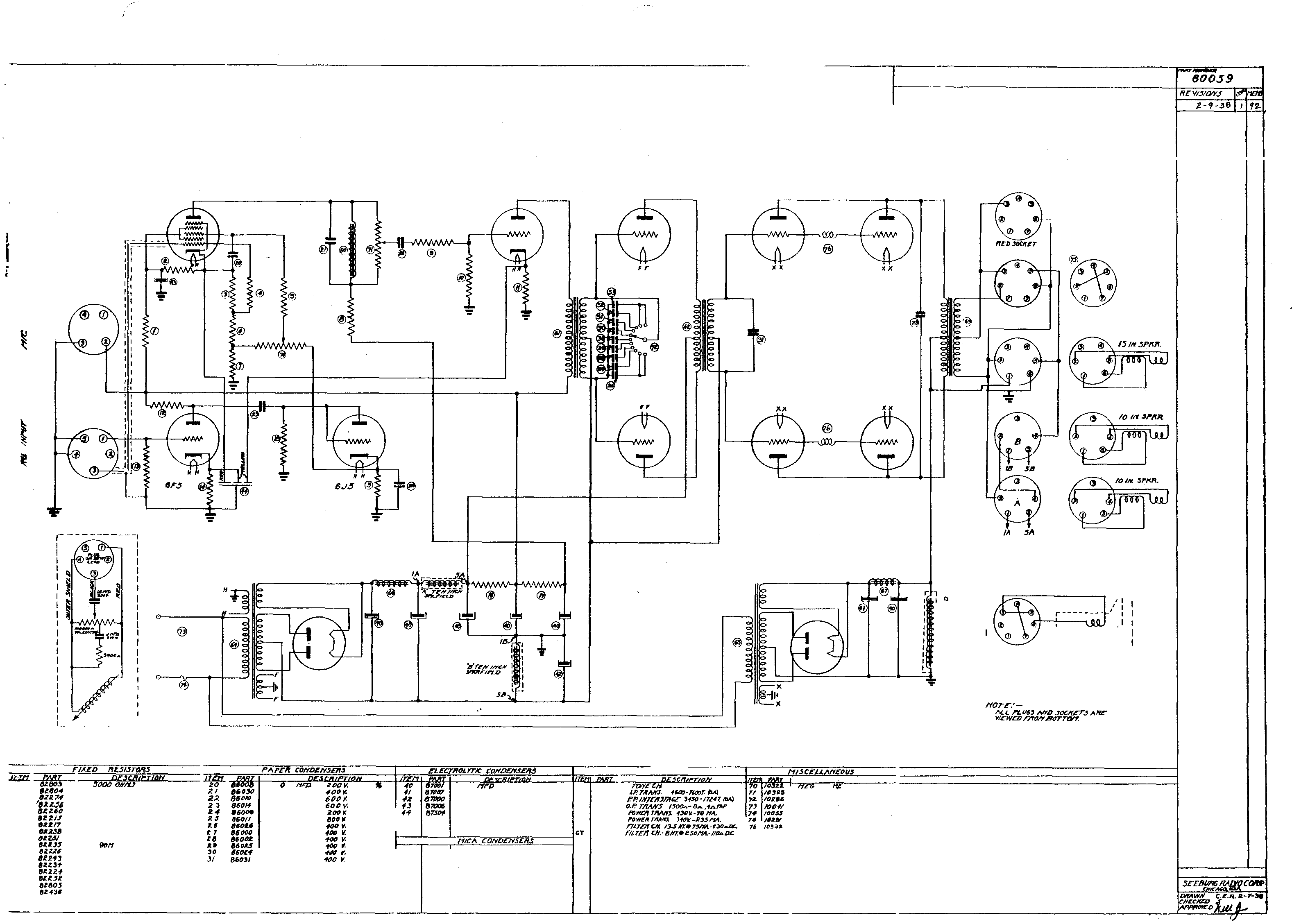 7j/6/III " I #",I.T1/YCS.,..... """",.,.,,5<it1000Z20t1.. ,.... ... 6W .M.. t:,••...,..,.... /Dn "" to ,.../0 "/(}  ,., " "  10 ,.10  ...10 ",. " ID  ",. "./D..•,(J/S,0/....·­...,·"'.,,. ZO'J'.,.. ,... ".... �0 �.. z lD "-::JO     BS0/1:u     8.5010�ll      8!1'33     8!1'1)(¥1Z5(/'t£fi,12(Y£LLOW) JZ(r£/.1�  •   /Ot.98 f.S     !dtZ97 f"li    /OJif$10"7.(}I(); l'fnJ.OO.t5'"'.(J(JI(J$F"UJL ASSF/'f4L Y DUN/'fYI"'L.ti6.-1S�DYIN.Y r;.l'ffD     ClliN<,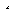 F I G .	S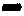 M·35SC H E MA T I C    D I AG RAM  0 	T Y P  E 	C S2 S - I	M A STER    CONT ROL   STAT I O N+'3 55 V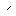 �     ·2C-24	r 	?M-37	M-38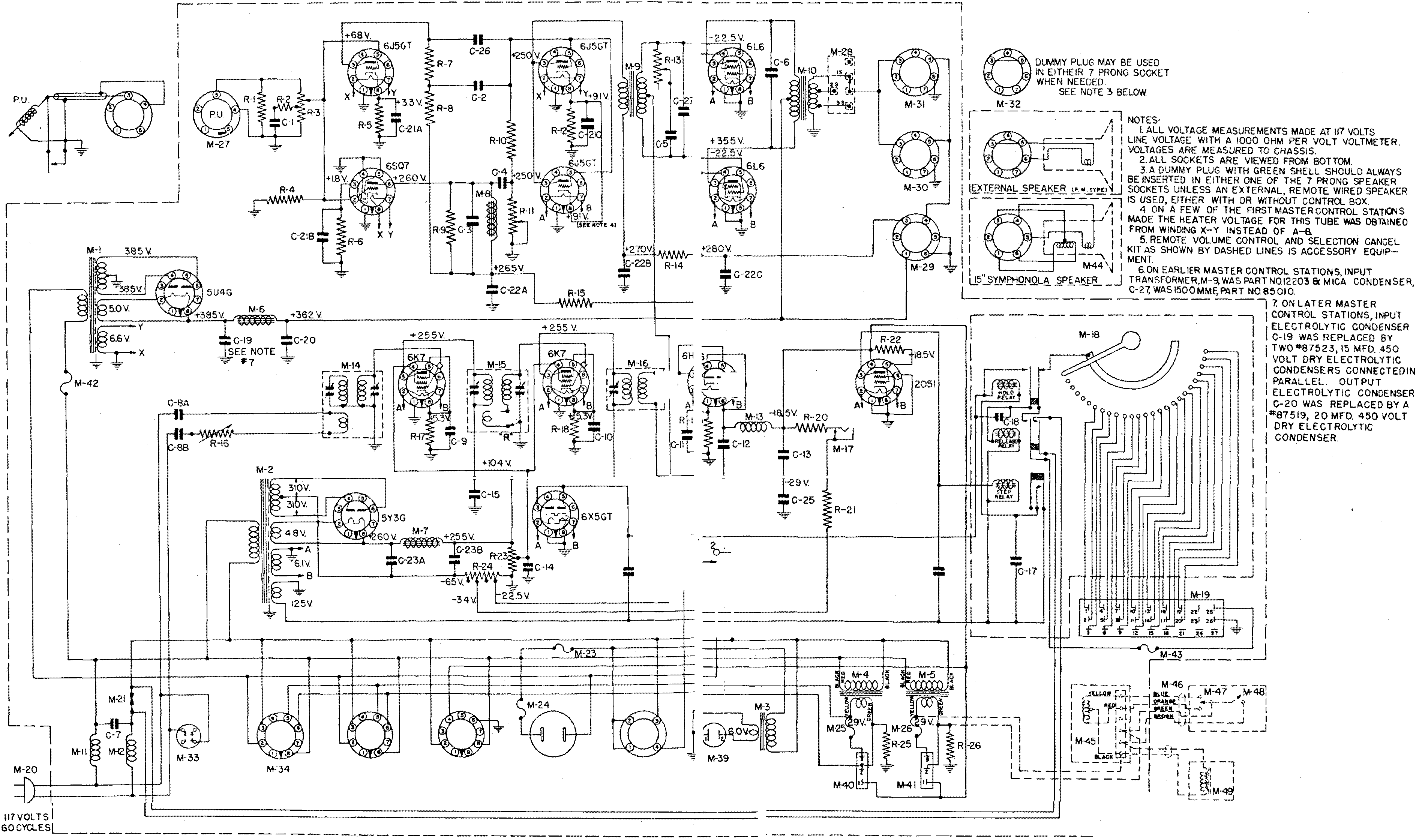 II_ _ _ _jSCH E MA T I C   D I AG RAM  0 	T Y P  E� - 1	+ � 60V.IICS2 S -	M A STER    CO NT ROL   STA T I O NDUMMY PLUG MAY BE USED SOCKEIN  EITHER  7PRONG 	TIM-32WHEN  NEEDED.SEE NOTE 3 BELOW.III	M-27II_jNOTES,!. ALL VOLTAGE  MEASUREMENTS MADE AT 117 VOLTS LINE VOLTAGE  WITH A 1000  OHM PER  VOLT  VOLTMETER VOLTAG ES  ARE  MEASURED TO  CHASSIS.2. ALL  SOCKETS  AR E VIEWED FROM BOTTOM.3. A DUMMY PLUG  WITH GREEN SHELL SHOULD ALWAYS BE INSERTED  IN  EITHER ONE OF THE  7 PR ONG SPEAKER SOCKETS  UNLESS  AN EXTE RNAL, REMOTE WIRED SPEAKER IS USED,  EITHER  WITH OR  WITHOUT CONTROL BOX.4.0N A FEW  OF THE  FIRST  MASTER CONTROL STATIONS MADE, THE HEATER VOLTAGE  FOR  THIS  TUBE  WASOBTAINED FROM   WINDING X-Y   INSTEAD OF A-B.5.REMOTE  VOLUME  CONTROL  AND  SELECTION  CANCEL KIT  AS SHOWN BY  DA SHED LINES IS  ACCESSORY  EQU IP­ MENT. 6.0N  LATER  MASTER CONTROL STATION S, INPUT ELECTROLYTIC   CONDENSER   C-19, WAS  REPLACED   BY TWO  "87523,  15  MFD. 450 VOLT  DRY EL ECTROLYTIC CONDENSERS  CONNECTED IN   PARAL LEL.   OUTPUTELE CTROLYTIC  CONDENSER C-20 WAS REPLACED  BY A•87519, 20 MFD. 450 VOLT DRY  ELECTROLYTIC C O NDENSER 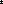 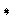 "   '   I   M-34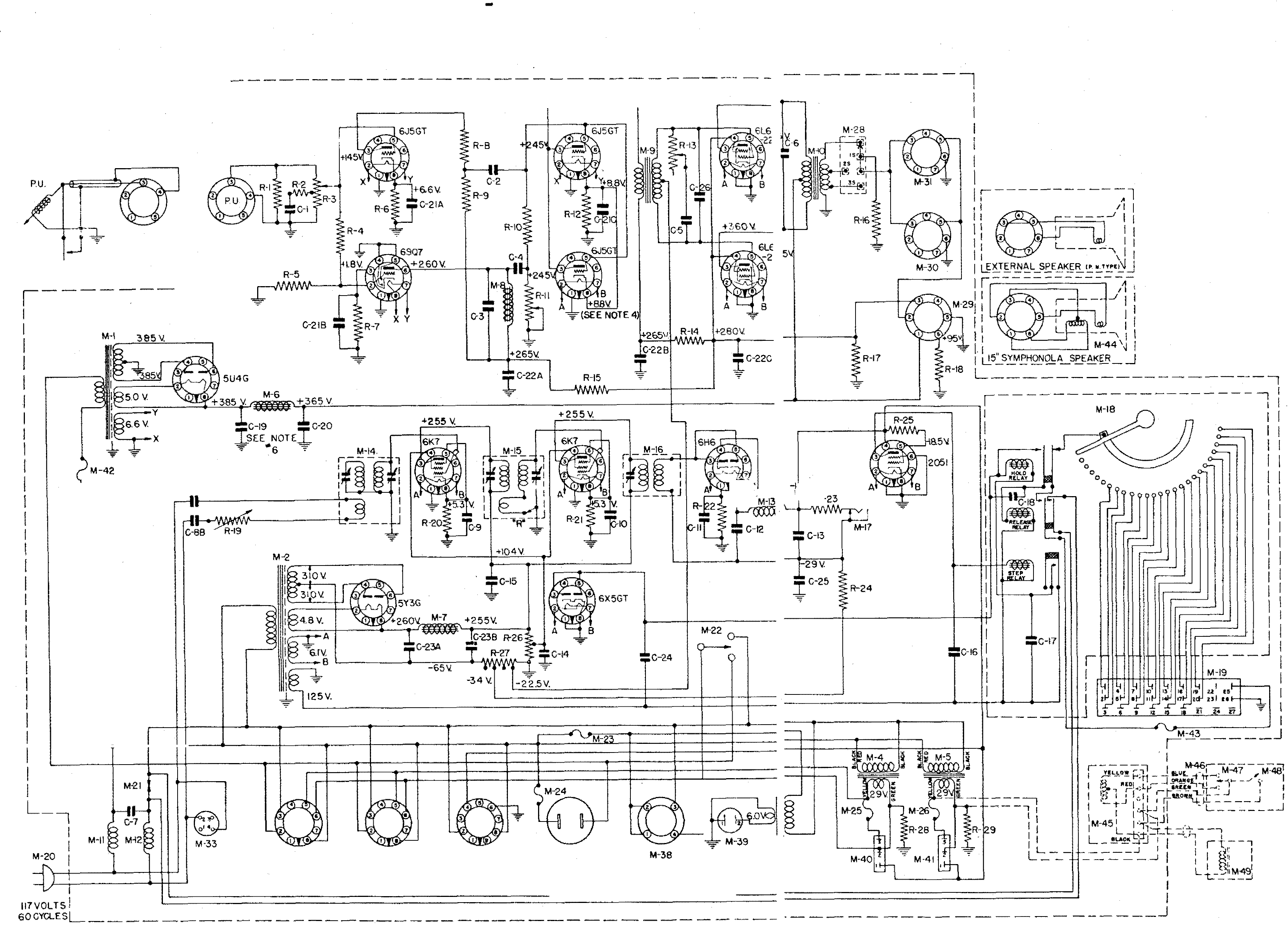 M-36 	M-37F I  G .   5 -   SCH EMATI  C   DI AGRAM   OF  TYP E MC S2 5- I  MASTER   CON TROL  STAT I ON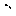 ITEM 	PART NO . 	DESCRIPTION	PRICE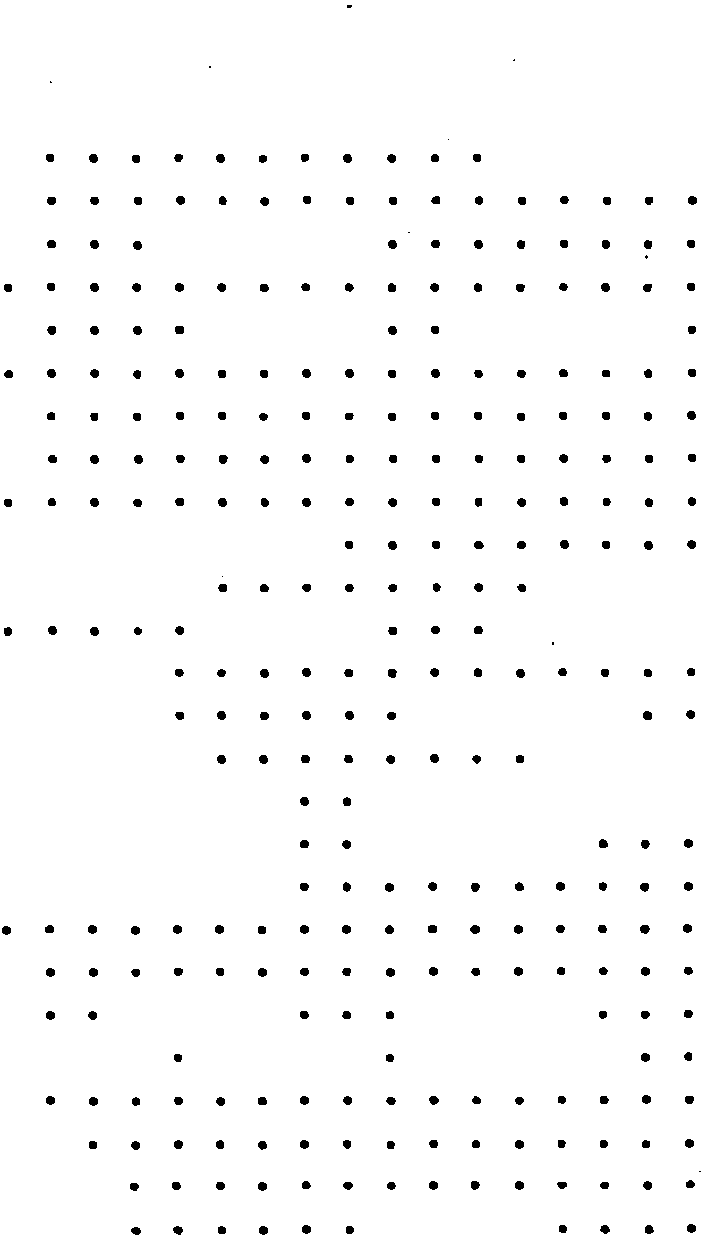 RESI STO RS Rl 	82433	S, 600  Ohms l/2 Watt 10%. . . 	.   .  .  .  . 	.0 7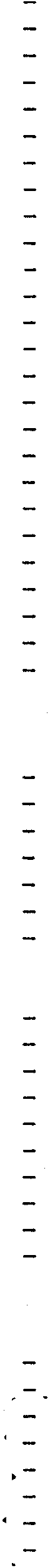 R2 	82482 	500  Ohms l/2 Watt 10% •     •     . .	.07F-3076 	16 ,000  Ohms Volume  Control  •	.  .  .  .  . 	.7 S82448	100, 000  Ohms l/2  Hatt 10% .	.0 7.	.072, 200  Ohms l/2 Watt 10% •    •	.0 7R6	82428 82443	39,000   Ohms   l/2   Watt   10%   •            •	.07 R8 	824S2	220, 000  Ohms l/2 Watt  10% •    • 	.07R9	82 448	100, 000  Ohms l/2  Watt 10% .	.07RlO	82443 	39,000   Ohms l/2 Watt  10% •    .  .  .  .  .  .  .  . 	.0 7Rll 	10039	100, 000  Ohms Variable  Bass Control  •			.  .  .  . 	.7 S Rl2 	82423 	820  Ohms l/2 Watt 10%•            •   • 	.  .  .  .	.  .  .  .  . 	.07Rl3 	10688	l Meg ohm  Variable  Treble Control  •	.7 SRl4	82 424 	1, 000  Ohms l/2 Watt   10% .  .  .  .  .  .	.  .  .  .  .	.0 7.  .  .  .  . 	.  .  .  .	.0 71131S	40, 000   Ohms   Variable   Sens itivity   Control	.    .    .    .    .    .    .    .	.75 Rl7 	82424	1, 000  Ohms l/2 Watt 10% •     •     •     •     •     •     •     •     • 	. . . . .	.0 7Rl8 	82424	1,o oo  Ohms l/2  watt 10% •    •    •    •    •    •    •    •    •	.07Rl9	82134 	4.7  Megohms l/2 Watt  20%  •	.0 7 lSO, OOO  Ohms  l/2 Watt 10% .  .	.07R22	82436	10, 000  Ohms l/2 Watt  10%  •    .  .  .  ..  .  ..  .  .  .  . 	.0711300 	Candohm  2380-3260  Ohms •     . .	.40R24 	12200 	Candohm 400-127-88- 88·- 492  Ohms	.40R2 S	82424 	1; ooo  Ohms  l/2  Hatt 10% .  .  .  .  .	.07R26 	81006 	1, 000  Ohms S  Watt  10% .  .  .  .  .  . 	.  .  .  . 	. 25PA PER   CO NDE NS ERS Cl 	 86043	. 2S  Mfd .  200 Volts  • 			. . .  .	.lS C2	86 031 	• 02  Mfd .  400 Volts .  .  .  .  .  . 	. 	.  .  .  . 		.10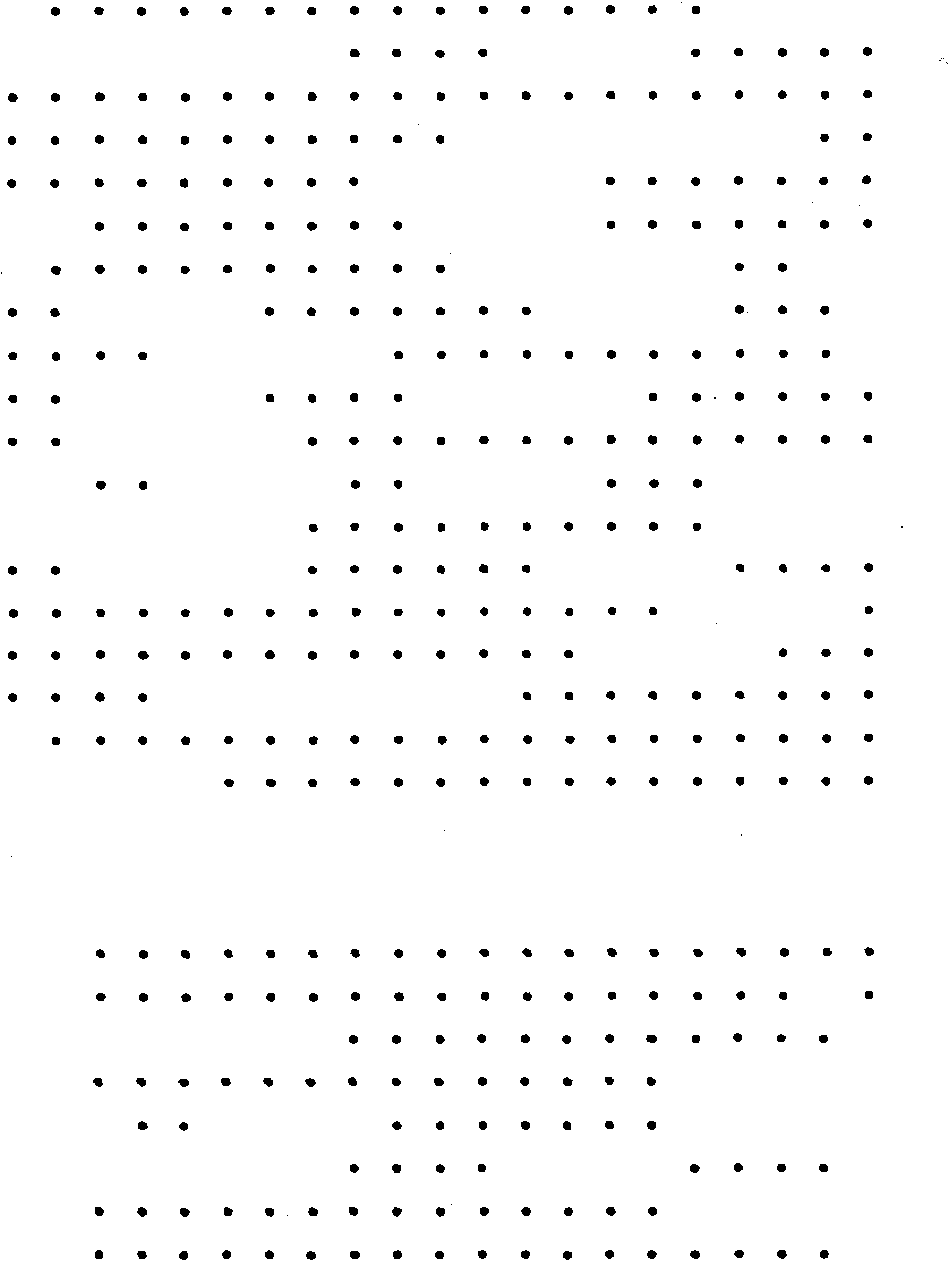 C3 	86008	.1  Mfd .  200 Vol ts. 	. 10C4	86013 	. OS  rilfd .  400 Volts	.  .  .  .  .  .  .  . 	. 10cs 	86031	.0 2 ��d .  400 Volts	.  .  .  .  . 	.10C8A	.OS  Mfd .  600 Volts 	.  .}	{:C6 	86069 	.OOS Mfd .  1000 Volts . 	.  .  .  . 	.1 0C7 	86 062	. s Mf d.  600 Volts •     .	.  . . . . .	..2 S.	..	.  .  .  .. 25C8B86061 	.OS  ��d .  600 Volts 	.  .  .  .  ...  .  .  .  . 	. 10C9	86008 	• 1  Mfd .  200 Vol ts .	.Cl2 	86013	. OS  Mfd .  400 Volts  .  .  .  . .  . ..  .  .  .  . 	. 10ClO 	86008	.1  Mfd .  200 Volts . 	.  .  .  .  . 	. 10C11	86009	. OS  Mfd .  200 Volts  .  . 	.  .  .  . 	.  .  .  . 	.  .  .  . 	. 10Cl3	86013	. OS  Mfd .  400 Volts 	.  .  .  .  .	...	. 	.	..10Cl486 008	.l   Mfd .  200 Volts . 	.  .  .  . 	.10ClS	86 003	.1  Mfd .  400 Volts . 	.  .  .  . 	. 10Cl8 	8601S	. 01  Mfd .  600 Volts  .  .Cl6 	11076	s  Mfd .  300 Volts. .	.  . .  .l. 2SCl7 	8601S	.01  Mfd .  600 Volts  . 	.10.	. 10.EL ECTR OL YTI C  CON DEN SERS eCm20    }87S4l 	16 ��d .  475 Volts Wet .  .	..	1. 00Cl9 	87S42	16  1-tl' d.  47S Volts  He t.	1.00C21C	20  Mfd .  2S Volts  Dry  •     .	. . ... .  .  .  :20  Mfd .  2S Volts  Dry •.	.  .  .C2lB 	87543	20  Mfd .  2S Volts  Dry  • 	.  . . .	).40 C22A }	20   Mfd .    300   Volts   Dry .     .     .    .    .    . .	.    .    .    .	:} C22B	87S44	20  Mfd .  300 Volts Dry .C22C	20  Mfd .  300 Volts  Dry ..  .  . 	.4 01 0 F I G .    5    -  SCH EM ATI C   DI AGRAM     OF   TYP E  MCS25- 1        MASTER  CONT ROL   STAT I O N    -  Co nt i nue d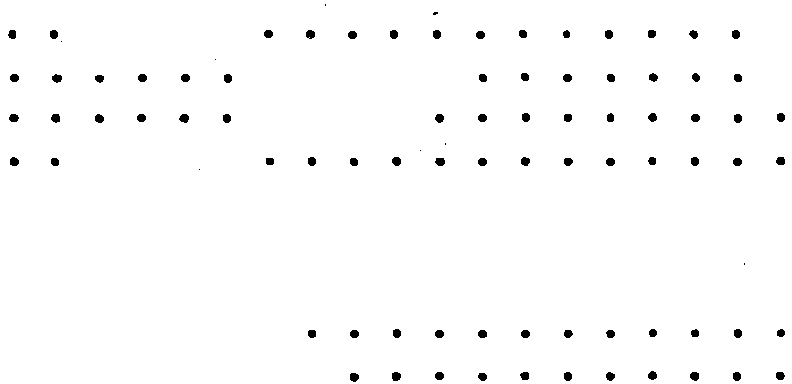 ITEMC23A C25B C24C25 PART NO .87517 87523 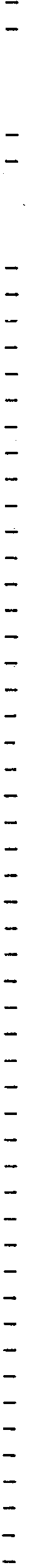 8752120 Mfd. 450 Volts  Dry .20  11\f d.  450 Volts  Dry .15 Mfd. 450 Volts  Dry .10 Mfd. 50 Volts   Dry  •DESCRIPTION.  .  .  ..  .  .  ..  .  .  .  ..  .  .  .:}   $PRICE ..6 5.4 5. 25M l  CA   CON DEN SER SC26 C27 85 01685022 .002  Mfd .  2000 Mmf.    10% •    •    •    •    •    •    •• 0025  11\fd .  2500 Mmf.    10%  •    •    •    •    •    •           •M l SC ELL AN EOU S. 20. 20MlM2M3M4M51�6M7M8M9J'vllO Mll fv112Ml3 Ml41220412202 12213122111221112223 113061206512226 12058 10841108411084330191Power  Tran sformer . Power  Trans former .6 Volt  Tran sformer  .  .  .  .  .  .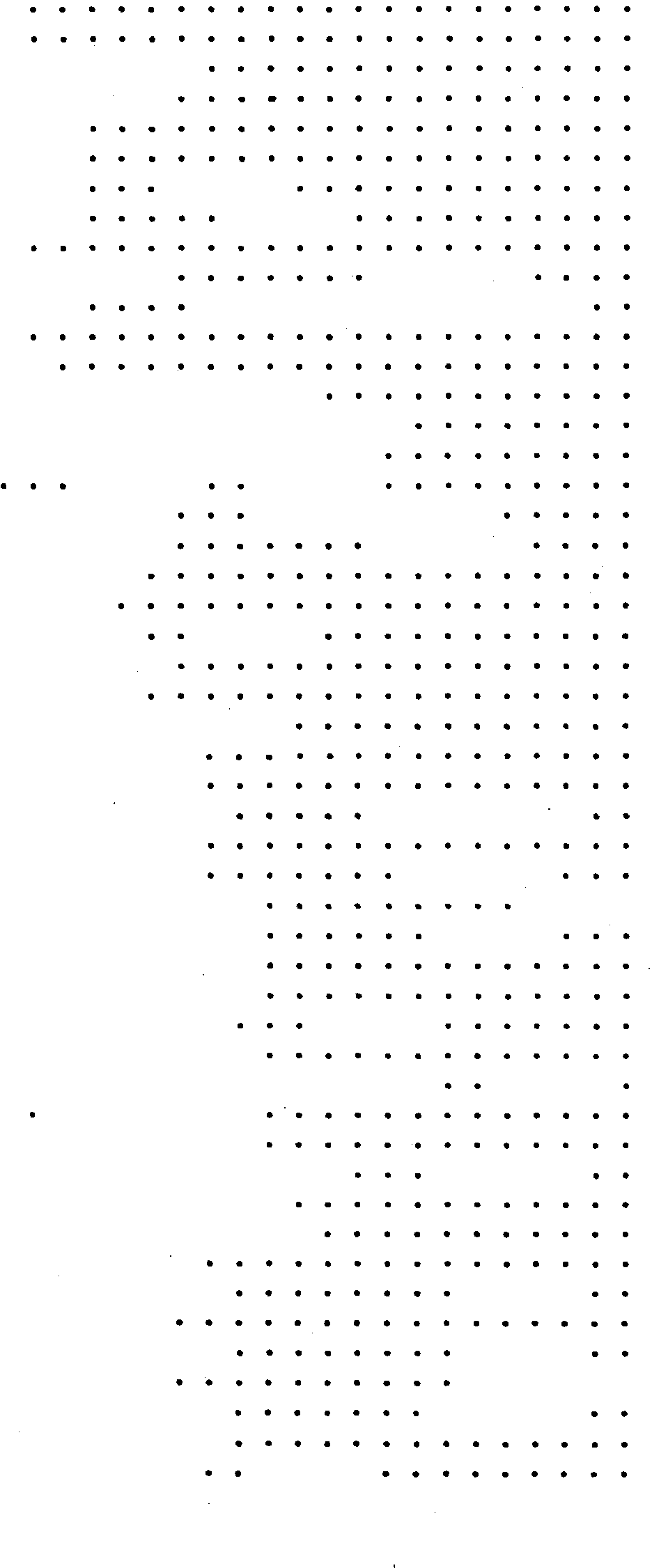 25 Volt  Transformer .  .  .  .  .25 Volt  Tran sformer .  . Filter Choke  .  .  .  .  .Filter Choke  .  .  .  .  .	.  .  .  .Ba ss  Choke Assembly .  . 	.  .  .  . Input  Transformer .Output  Transf ormer  .  .  .  .  .R.F. Choke .  .  .  .  .  .	.  .  .  .  .  . R.F.  Choke  .  .  .  .R. F.  Choke .  .  .  .  .1st  ( Input)    R. F.  Transformer  Assembly ..  .  .  .  ..  .  .  .  .  .  .4.5 03.5 02.5 02 . 85 2.8 51. 5 01. 251.2 51.7 52.2 5. 3 5. 3 5.2 5Ml5Ml6Ml7Ml811119M20M2 0 fv12l M2 2142 3M24M25M26M27M28M29M30M3l]1132 M3 3M34M35M36M37M38M39M40M4lM42M4 3M44M45M46M47M4 81;14 93019230193 lll885012812022F-1 369 12077F-134912031F-7 8461417 31417 314173 84203 12216 84 2018420084 2001136712032 84248 84 248842441140184222 F-8897 1200612006F-7 84612224F-982412108142151210612105141212nd  ( Interstage)    R.F.  Trans former Ass embly .3rd  ( Diode)    R.F.  Transformer  Ass embly .  .  . Diode  Jack .  .  .	.  .  .  .	.  .  .  . Step Switch  Ass embly  .  .  .  .	.  .  .  .  .27 Contact  Male  Socket  •    .  .	.16 Ft .  Line  Cord and Plug .2 Ft .  Line  Cord and PlugMain Switch .  .  .  .  .  .  .  . 	.  .  .  . Light Switch .  .  .  .  .  .  .  .2-l/2 Amp .  Light Fus e.  .  .2.5  Amp . Non- tamperable  l�otor Fuse  .2.5  Amp .  Non-tamperable Fuse  .2.5   Amp .  Non-tamperable Fuse  .Pi ckup Socket. .  .  .  .  .  .  .  .  .	. Speaker I�tching Panel  •    .  .  .Socket for  Symphonola Speaker . Socket for  Wired Remo te  Speaker .  . Socket for  Wired Remote Speaker .   .Dummw Plug   ( Green   Shell) .  .  .  .  .Socket for  Transmitter Output .  .  .Socket for  Power to  Transmi tter . 	.  .  . Socket for  Power to  Solenoid Drum.Socket for  Power to Remo te Control EquipmentJl1o tor  Receptacle .	.  .  .  .  .  .  . Socket for  Lighting  Transformer .  .Socket for  Elec trical Selector Lights .  .Socket for  6  DeLuxe  Select-0-Matic s. Socket for  6 DeLuxe Selec t-0-Mati cs.   .2-1/ 2  Amp . Amplifier   Fuse .  .  .l/2 Amp .  Solenoid Fuse  •     •     . . .15 11      Symphonola Speaker  .  .  . Remote Volume Control  Motor .  .  . Remo te  Volume Control  Cable .Remo te  Volume Control Switch .  .Remote Selection  Cancel  Switch  .Remote  Selection Cancel Relay . 	.  .  .  .I  I.  .  ..  .  .  ..  .  .  .  .  ..  .  .  .  ..  .  .  ..  .  .  ... 	.  .  .  ..  .  .  .  ..  .  .  ..  .  .  ..  .  .p er ft ..  .  .  .  ..85 . 3 510 . 501 .00.8 5.2 5. 10.25. 25. 2 5. 10. 20.10.1 5.1 5.2 5. 10.10.10. 20. 10. 15.1 5.15.10.1516 . 504. 50.0 61. 2 5.s o1. 40F l  G.     6   -    SCHEMAT I C   DI AGR AM   OF   TYP E   MC S25- 5   MASTER   CONTROL   S TATI ON 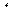 ITEJV[PART NO .DESCRIPTIONRESI STORS PRICEIU	82455 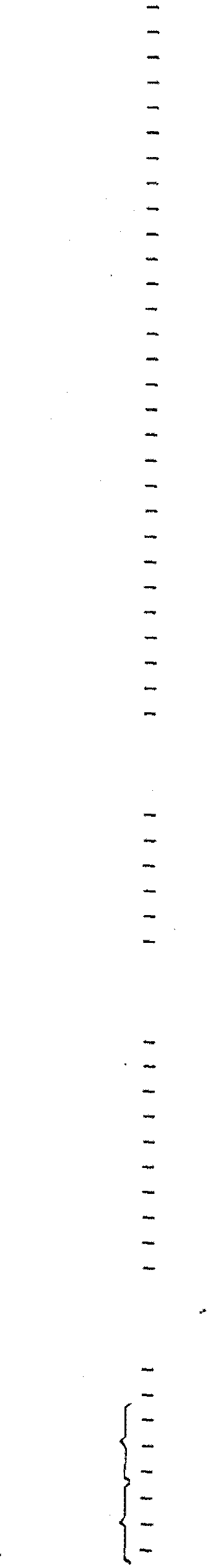 R2 	8248 2R5 	F- 50765, 600 Ohms 1/2  Watt  10% .  . .500 Ohms 1/2  Wa tt 10% •    •    .16,000 Ohm   Volume Control •   •.  . .  ...  .  .  .$ 	. 07.07R4R5R6R7RB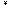 R9IUO82615 82606 82435 824288244 582445 82443 24, 000  Ohms 1/2  Watt  5% •   •75 ,000   Ohms	2   Watt  5% •     •    .51 600  Ohms 1  2   Watt 10% •    •   .2, 200 Ohms 1/2  Watt  10% •   •   •59,000   Ohms 1/2  Watt 10% •391000   Ohms  1/2  Watt  10% •59 1000 Ohms 1/2  Watt  10% •..  .  .  ..  .  .  ..  .  ..  .  ....  .  ..  .  .  . ..  .  . .  ..  .  .  .  ..  .  .  ..  .  .  .. 10. 10. 07.	.07. 07.	. 07. 07IUlIU2IU51003982423 1068882424100,000  Ohms Variabl e  Bass  Control8 20 Ohms 1/2  Watt  10% •    •    •1  Megohm Variable  Treble Control •     . .1000  Ohms 1/2  Watt  10% •.  .  .  ..  .  ..  .  ..  .  .  ..	. 75. 07.75.	.07 IUS IU6824358103951 600 Ohms 1/2  Watt  10% .  .  .  .  .  .20  Ohms 5   Watts   10% Wire  Wound •.  .  .  .. 07. 20IU7IUS810418104011,000  Ohms 10  Watts   10% Wire  Wound .2, 000  Ohms 10  Watts   10% Wi�e Wound •.  .  .  .  ..  .  .  ..  .  ..	.2 5.	, 25Rl9R20 R21R22 1151582424 82424 82134401000   Ohms Variable Sensitivity  Control •1, 000  Ohms 1/2  Watt  10% •    •   •   •   •   •   •   •   •   .1, 000  Ohms 1/2  Watt  10% •   •   •   •   •   •   •   •   •   •4.7  Megohms 1/2  Watt  10% •.  .  .. .  ..  .  .  ..	. 07.07 . 07R24 R2682450 82442 82536 11500150, 000  Ohms	2   Watt  10% .55,000  Ohms 1  2   Watt  10%  •10, 000  Ohms 1/2  Watt  10% •Candohm  2580-5260  Ohms  .  ..  ..  . .  ..  ..  .  ..  .  .  ..	..  .  ..  .  ..  .  .  .. 07.	. 07.07.	. 40R27R28122008242481006Candohm  400-127-88-88-492 Ohms1, 000  Ohms 1/2  Watt  10% .  .  .  .1, 000  Ohms 5   Watts   10%  •     . . . ..  .  ..  .  ..40.07.	. 25PAP ER  CON DEN SER SCl C2 C3 C405 C6 C7C8A C8B86045860318600886015860318607086062 	-86061 86008. 25   Mfd ,  200 Volts	.  .• 02 Mfd. 400 Volts   •• 1  Mfd .  200 Volts .  .. 05 r·tfd.  400 Volts   •. 02  Mfd .  400 Volts. 01  Mfd , 1000 Volts .  .  .  .• 5   Mfd, 600 Volts .	.  .. 05  Mfd .  600 Volts	.  .  .. 05  Mfd ,  600 Volts 	..1  Mfd .  200 Volts .  .. ..  .  ..  .. ..  .  .  ..  .  ...  .  .  ..  .	..  ...  .  ..	..  .  .  ..  .  .  ..  .  ..  ..  .  ..  .  .  ..  .  .  ...	. 15.	. 10.	. 10. 10. 10. 10. 25: }ClO Cll012Cl5014Cl5016Cl7018860088600986013860158600886005110768601586015• 1  Mfd .  200 Volts .  .. 05  Mfd ,  200 Volts  •• 05 Mfd. 400 Volts   •,05  Mfd .  400 Volts • 	..1  Mfd .  200 Volts .  . .  .  ..1  Mfd .  400 Volts.  .5   Mfd .  500 Volts  •    .• 01 Mfd. 600 Volts   •    .• 01 Mfd .  600 Volts  •.  . .  ..  . .  ..  .  .  ..  . .  .  ..  .. .  .  ..  .  .  .	... .  ..  .  ..  . '  ..  .  ..  .  .. 10.	. 101. 25. 10. 10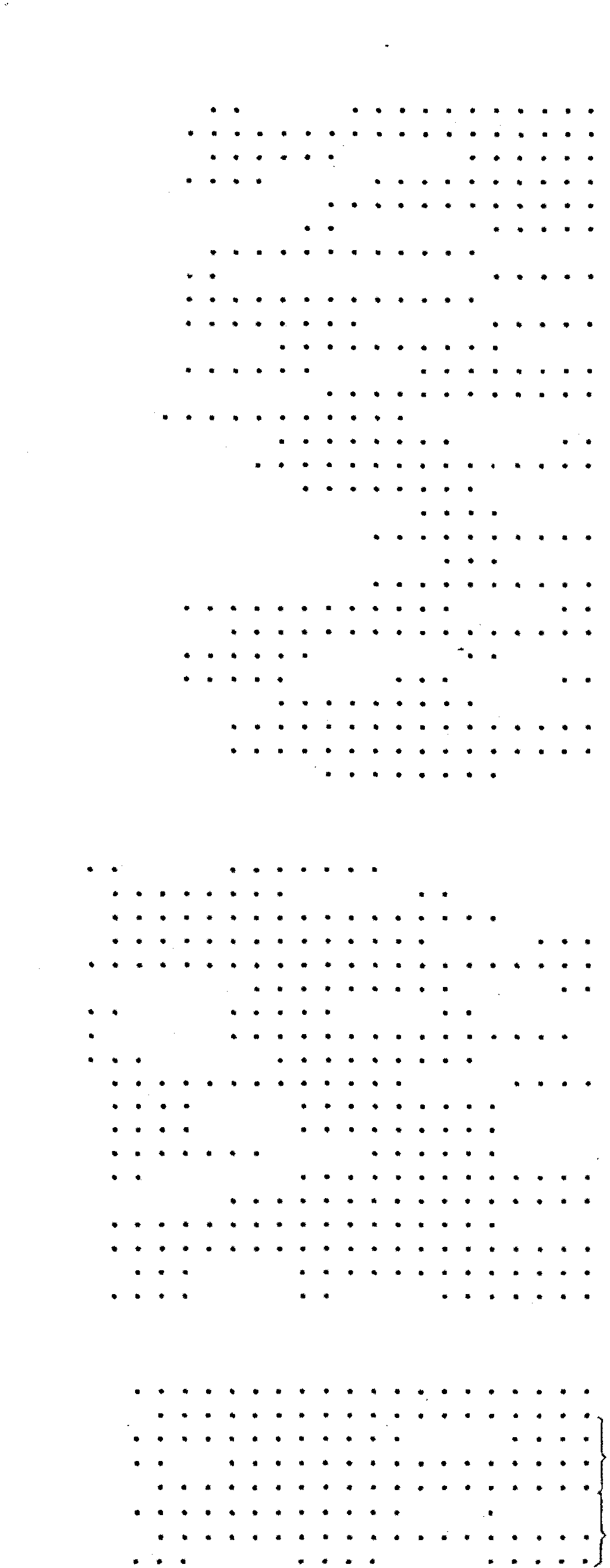 019020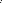 C21A021B C21C C2 2A C22B C22C 87542 8754187543EL ECTROLYT I C   CON DENSERS 16   Mfd. ' 475   Volts   We t. 16  �lfd .  475 Volts  We t.  .20  Mfd . 25    Volts  Dry   •20  Mfd . 25    Volts   Dry   • 	•   .20 Mfd . 25    Volts  Dry •    .20   Mfd .   500   Volts   Dry. 20  �lfd .  500 Volts Dry.    .20  Mfd ,  BOO   Volts Dry.	.  .  .  .1 4 : .  .  .  ..  .  .	..  . .  ..  .  .1. 001. 00.40.40 F I  G .     6   -   SCH EM AT I C   D I AG RAM    OF    TYP E   MC S25- 5   MASTER   CONTROL STAT I O N    -    Co nt i nued ITEM C25A }PART  NO .{= 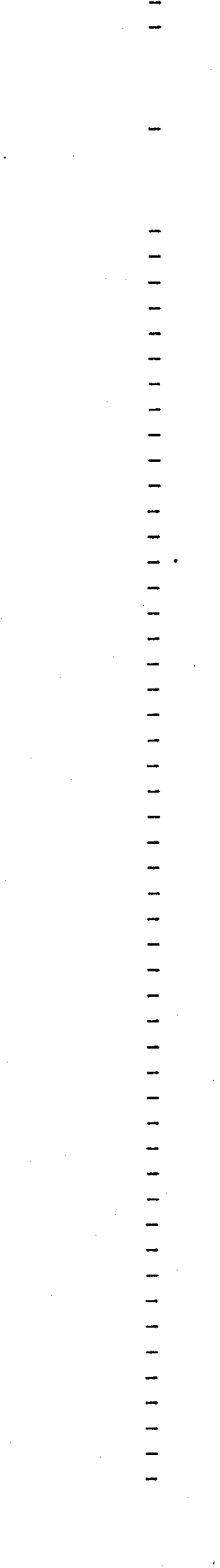 20  Mfd .450   Vol ts   Dry. DESCRIPTION.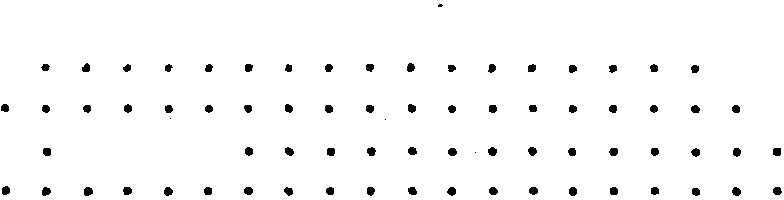 PRICE.:} 	$20  Mfd .  450 Volts15  Mfd .  450 Volts  Dry .  .	.  .  .  .10 Mfd .  50 Volts  Dry •Ml  CA    CON DEN SERS . 6 5. 25C26 MlM2143M4MS M6M8M9MlO Mll Ml2Ml3Ml4Ml5Ml6Ml7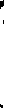 Ml8Ml9M20M20M21M22M23 M24M25M26M27M28M29M30M31M32 M33 M34M35M36M38M40M41M4285010122041220212213122111221112223 11306120651220312217108411084110843301913019230193111885012812022F-1 36912077F-134912031F-784614173141731417384 2031221684201842008420011367120328424884248842441140184222 F-8897 1200612006F- 7846• 0015  Mfd .  1500 Mmf .  10% •     . . . . . .  .  .  .M l SC ELLAN EOU SAmplifier Power Transformer .  .  .  .  . 	.  .  .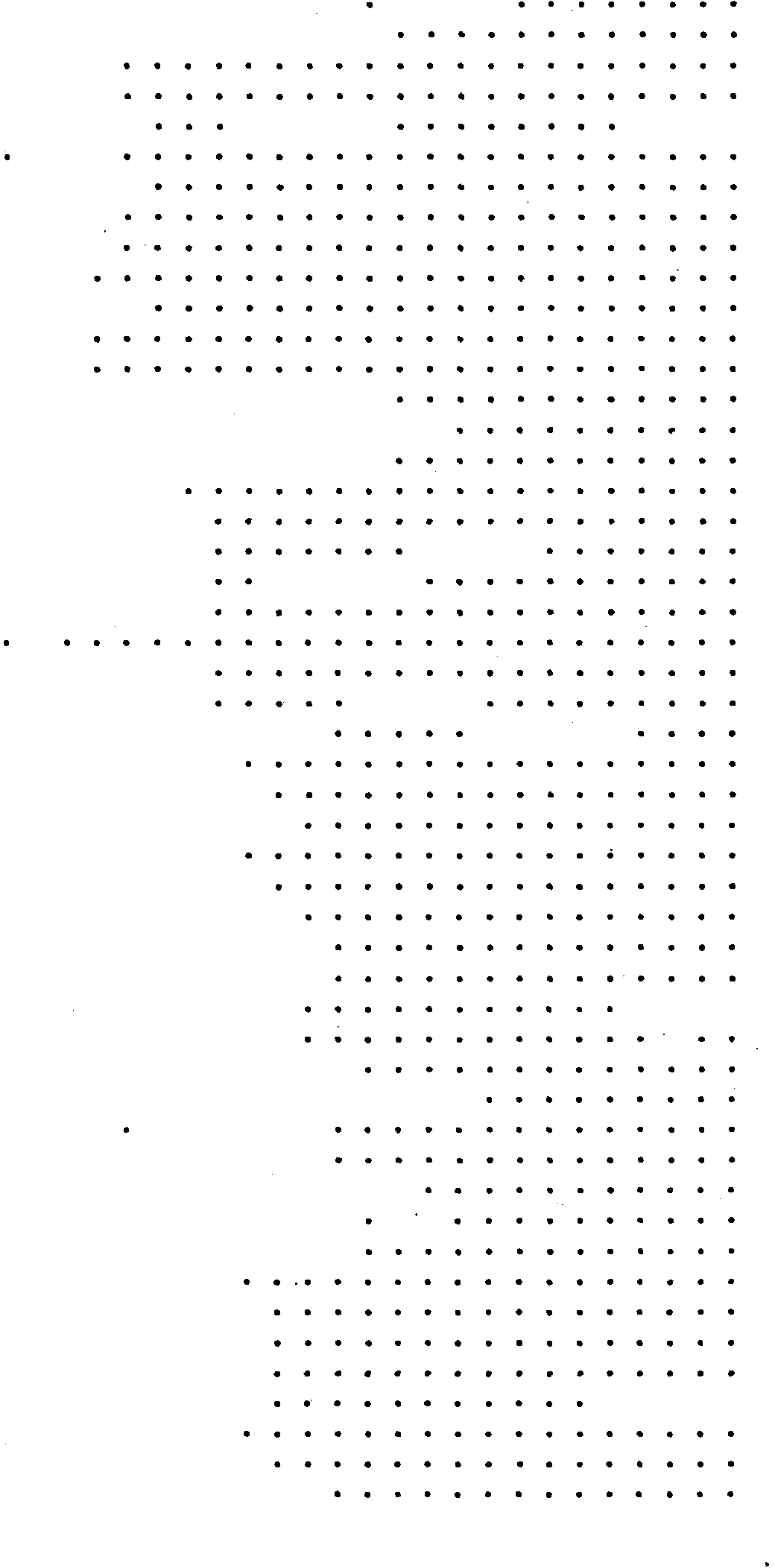 Selection  Receiver  Power Transformer  •6   Volt  Transformer •25    Volt  Transformer .25   Volt  Transformer. .	.  .  .  .  . Filter Choke	.  . .Filter Choke  .  .  .  .  . Ba ss  Choke Ass embly . Input  Transformer .  . Output Transformer R.F.   Choke  •     . .  .  .  .R.F.  Choke  •    . .  . R.F.  Choke  .  .  .  .1st  ( Input ) R.F.  Transformer  Ass embly .2nd  ( Interstage ) R.F.  Transformer Ass embly3rd  ( Diode )  R.F.  Transformer Assembly .Diode Jack   •     . . . . . .Step Switch  Assembly   •     . .27   Contact  Male Socket  •     .	. .16 Ft .  Line  Cord and Plug .	.  .  .  .  .2   Ft .  Power Cord and Plug . Main Switch .	.Light  Switch •     . . . . . .2-1/2  Amp .  Light Fus e. .  . 	.  .  .  .2.5  Amp . Non-tamperable  �lo tor  Fuse2.5  Amp .  Non-tamperable Fuse2.5  Amp . Non-tamperable Fuse  . Pickup  Socket .  .  .  .  .  .  .  .  .  . Speaker Matching Panel  •     . . Socket for  Symphonola Speaker . Socket   for   Wired   Remote   Sp eake r. Socket for  Wired  Remote Speaker.   . Dummy Plug  ( Green  Shell )  .  .  .  .  .Socket for  Transmitter Output .  . Socket for  Power to Tran smitter . Socket for  Power to  Solenoid Drum .  .Socket  for  Power to  Remote Control EquipmentMotor Receptacle .  . 	.  .  .  .  .  . Socket for  Lighting  Transformer •    •Socket  for Electrical  Selector Lights. . Socket for  6   DeLuxe  Select-0-r�ati cs .	.  . Socket for  6   DeLuxe  Select-0-Matics .2-1/2  Amp . Amplifier   Fus e. ..  .  .  .  .  .  .  .  . 	. 20.	4. 503.5 02. 5 02. 85 .    .    .    .	2. 85 1.5 01.2 51. 25 1.7 52. 2 5. 3 5. 35.25 .85 . 3 510 .50.  . 	1. 00.85 .2 5.45 .10.  .  .  .  . 	.2 5.25 . 2 5.10. 20. 10.15 .1 5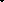 . 2 5.    .    .    .	.15 .	. 10.10.10. 20.10.15.15. 15.10M43M4412224F-90241/2  Amp .  Solenoid Fuse •15" Symphonola   Speaker   •.  .  .. . .  ..1 511 .00M45M46M47M48M49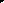 1210814215121061210514121Remote Volume  Control  Motor. . Remote Volume Control  Cable.    . Remote  Volume  Control Switch Remote   Selection  Cancel Switch Remote  Selection  Cancel Solenoid  •1 5  4.5 0.    .per   ft .•	.06 1.2 5.5 01. 40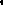 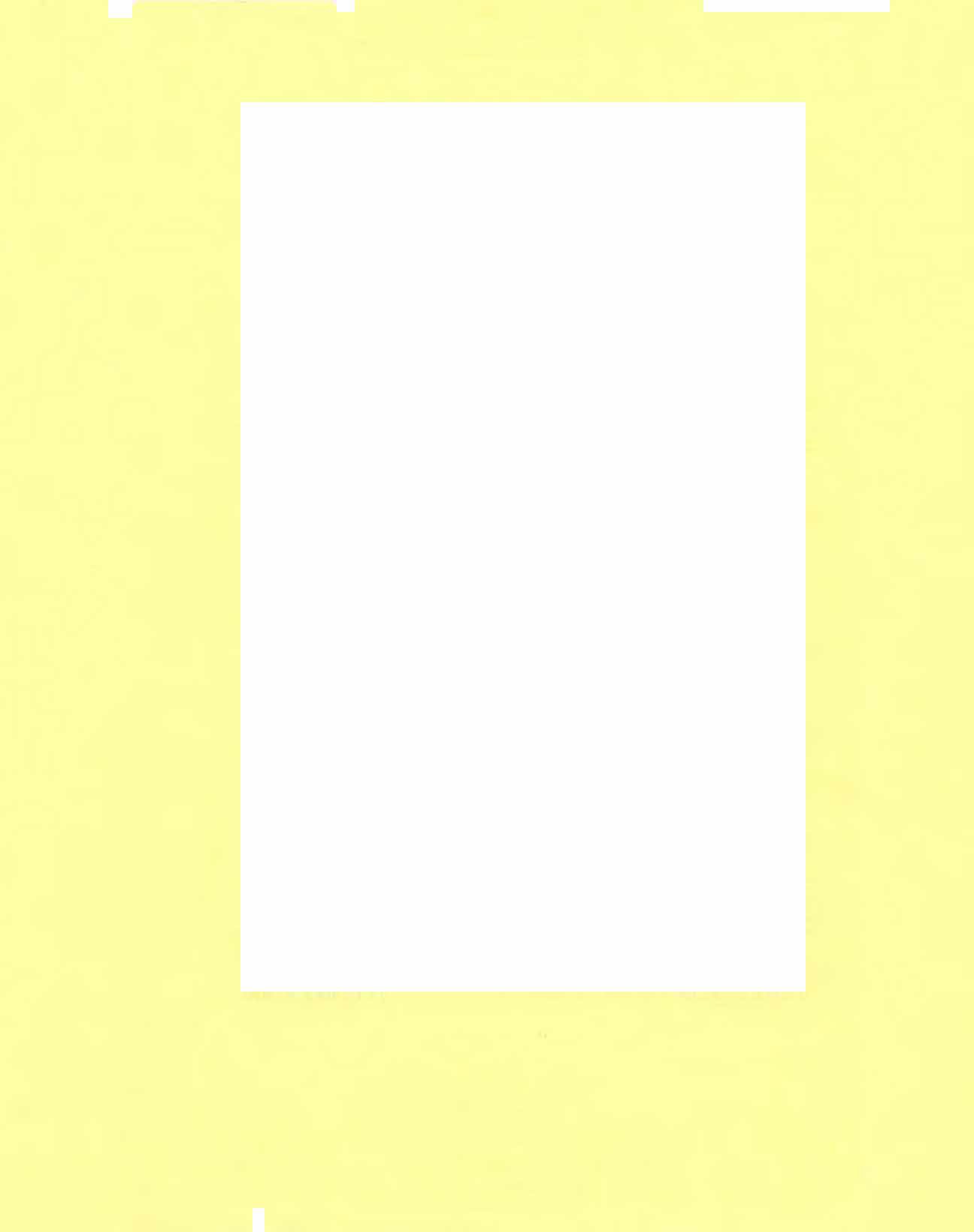 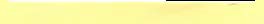 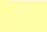 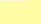 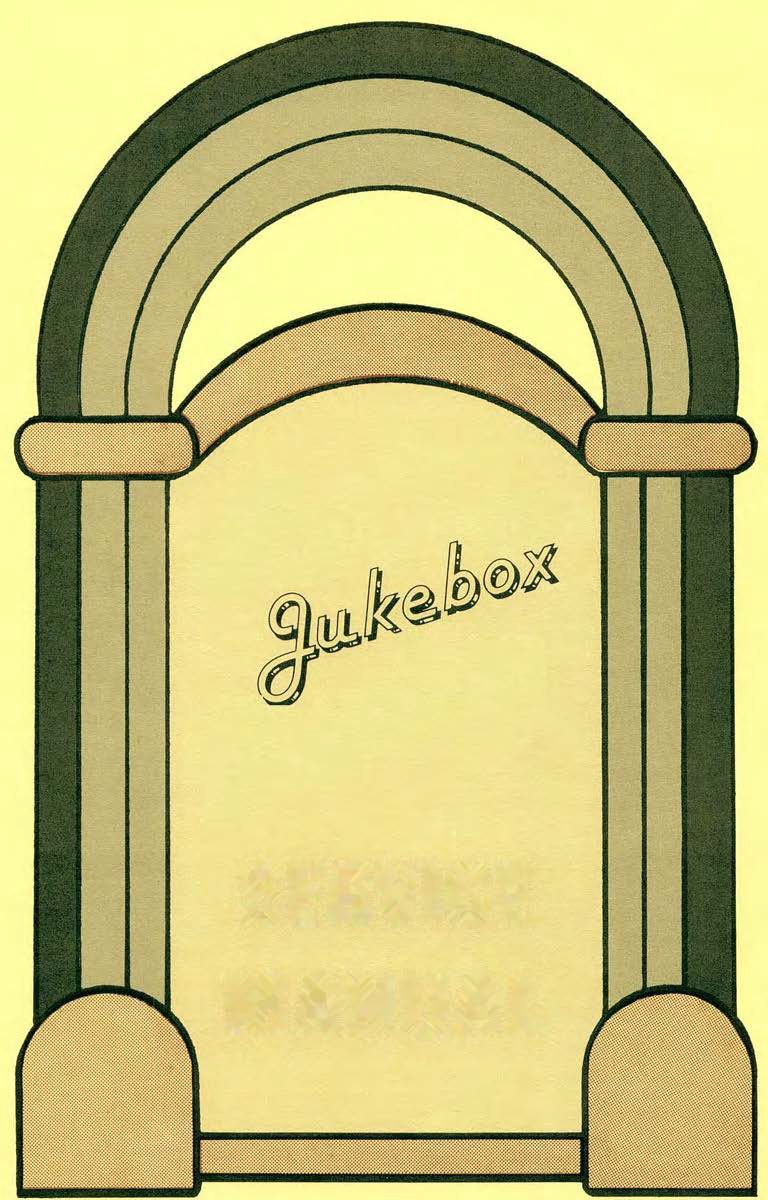 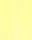 SERVICEMANUAL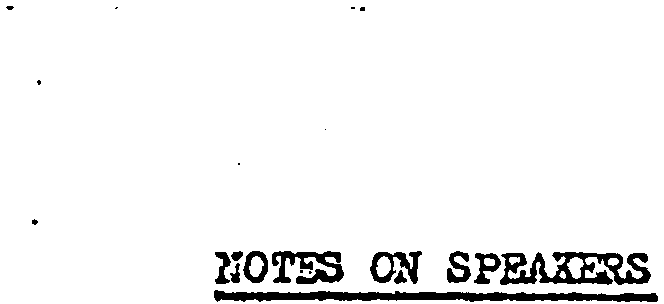 Nota   la 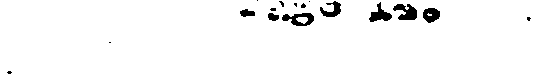 Not3  2a S�honola  model   lioted ia r�preaentative� not the  only �odGl to  use the  epeaker dE:signa·t:od.Speak=r  field reai otance shown aa   measured between indicated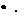 plug  prong   number s. 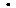 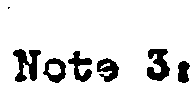 l!hcn it is desired to uae an  amplifier  without the instrument s�aker� al!  on remote· "hide-away., installation�  it must bo kept 1n mind that  the  speaker  fields  - both high trequonoy.'When   used,  and main speaker  • are used as bleedar   and in  someinstances aa  filter   choke s. 	The SB-7 and the   1255  amplifiera are 1n tha latter olas a .	The other amplifiers ·may  be  so   usedby sub stituting  for ths field   ooil   aeotions,  wire-wound re­eiators  of the same value as the field oo11   and  of:  20 Watt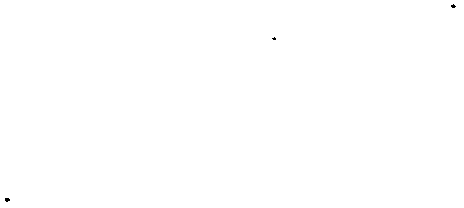 .capaoity.liots  4: Voice ooil   �p edanoe �t   400 cycles. 	Thio value  1s not thsCF:JJ:le   as  would ba indicated  by e.   00 Oh!um.eter .7ihero  sub atitutions   �a  indicated, it io  �ac�d that  auch 3Ub-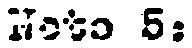 3"titutio:l   is   to   'ba   !:lade   o.nl:r  when  the  c o1•rect   t• epl:t.oe�snt   is no·!:  e.vnilable.	In  sctno instano a;s  the substitute apaaker , whilesati e taotory,   �ll ;�v�  field raeiotano s diffa�ing   £.o�  t�aoriginal opeaksr .	!�   such  cas�5» tha ampli fier output  may �ufa£sr a�ew.hat du�   tQ a  ch3ngo in tho voltage di3trioution  to tho vs.rioua   high-vol·:.ag()  oiroui·ts. Spe �ksr  field  re oiat�oa ae��urad  hot  (after  attaini�g no:nal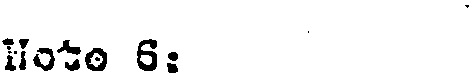 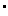 op�rati:g   to�peratu:o }. SPE.AIO!llS}o'-6354	....-- 	as   'rtop OpEJak,gr(part N.o . F-6364 )  in ).900 I.      .	�	models,    Cad�t ,    Colono l, eta. and  aa  PI:  typo wed'--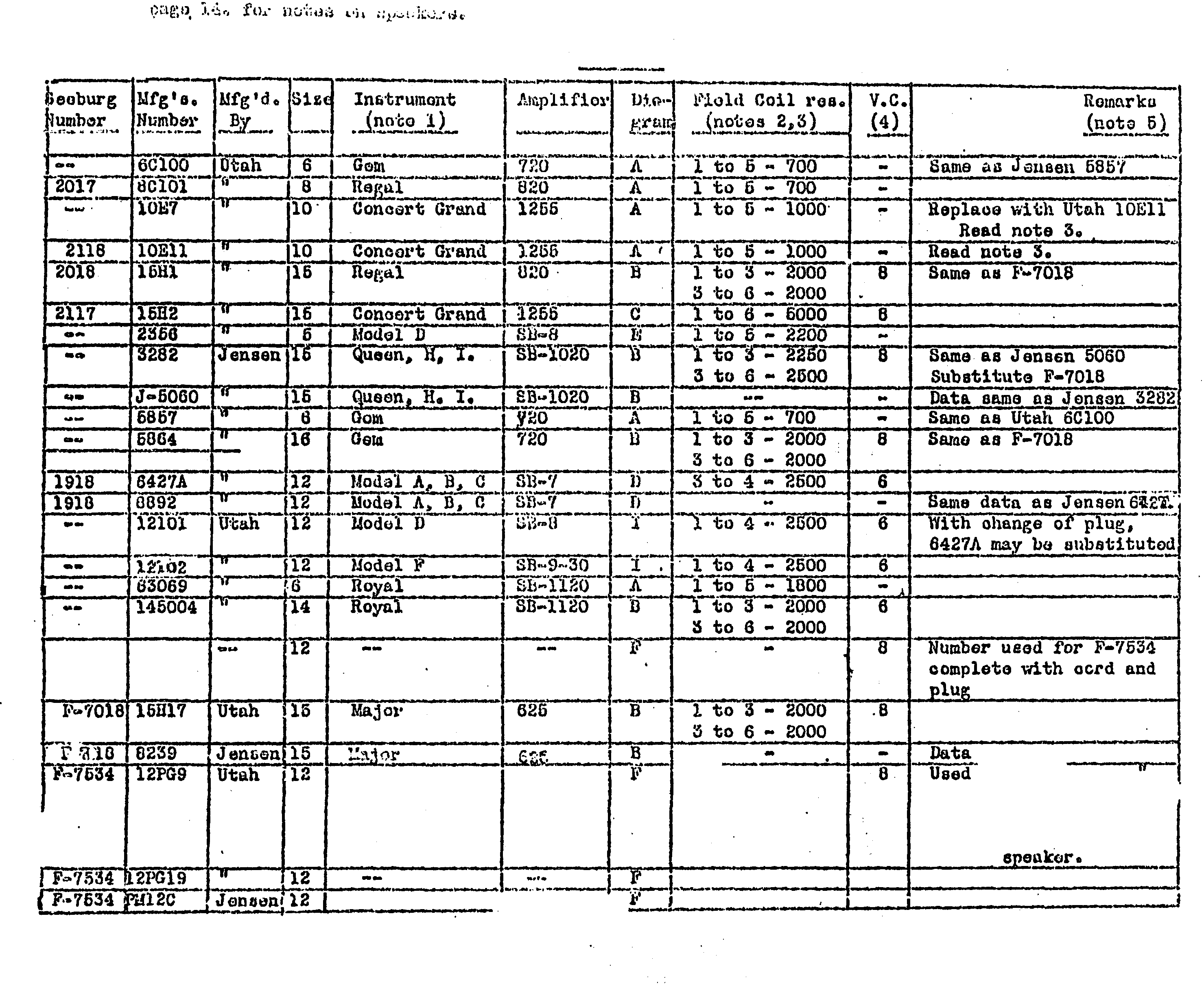 .L:.:, __SPEAKERSF" 902�hav1ug  unme  ol uotr 1cal obnractor�atioobut of higher off1o1encybe- 	-	..s�u1 to  2-:-mo-- 	eoal except tor  longorloads .......	..-•	•	•	460	3. 2	Used in NUS� l, oonnoat-without12	li	to	-     6960.	2	Mote   a.   Same   a a   11399 leada oDSC... lZ 	9SF'S•l5	..\	to 5 ..  1 600 .	8	Sarno aa   1. 1 667  exo optleada ....	•·    '- 	... 	..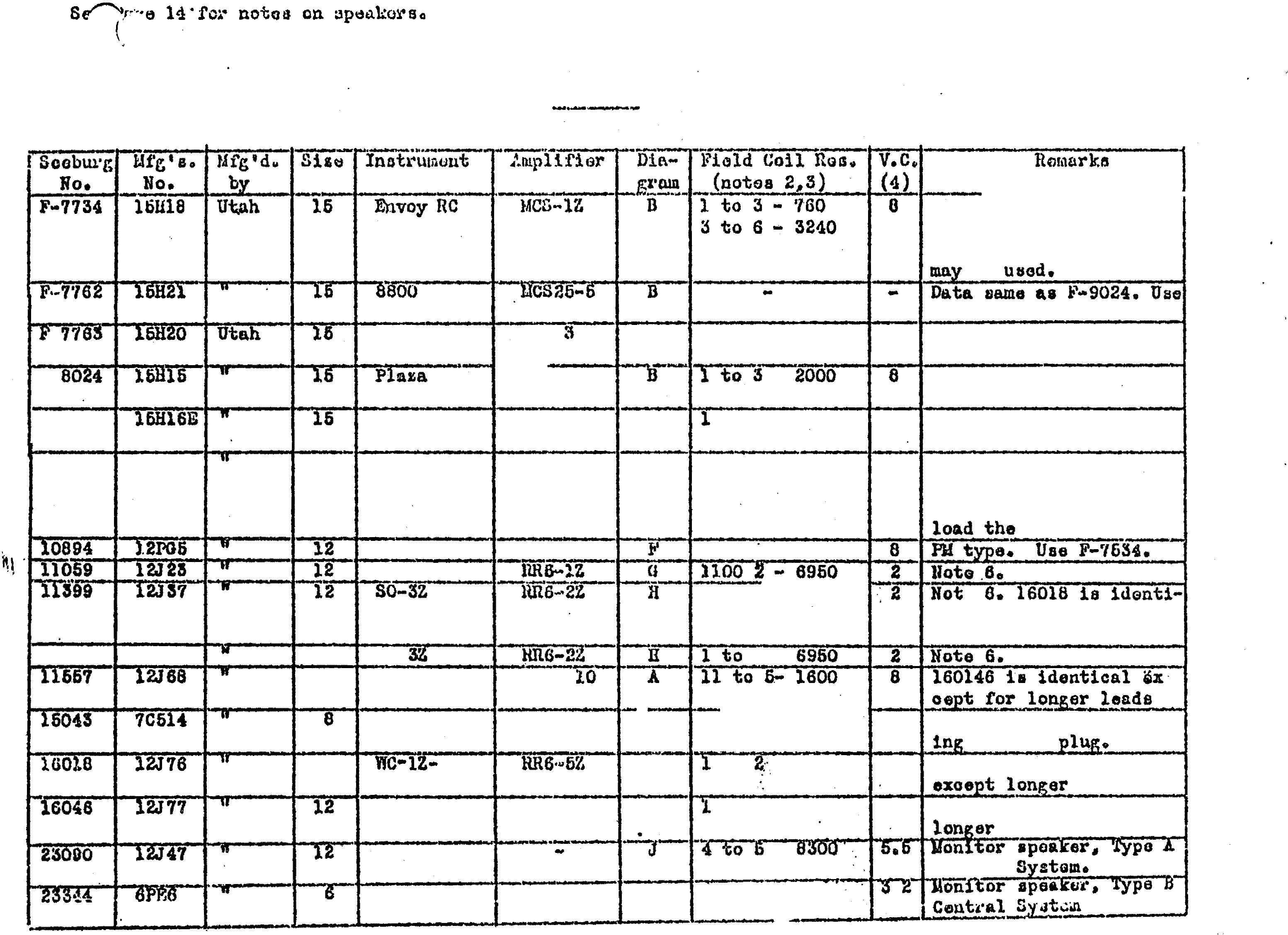 FM   'ty!!�	,..SEEA.m".	COIDlECTIONS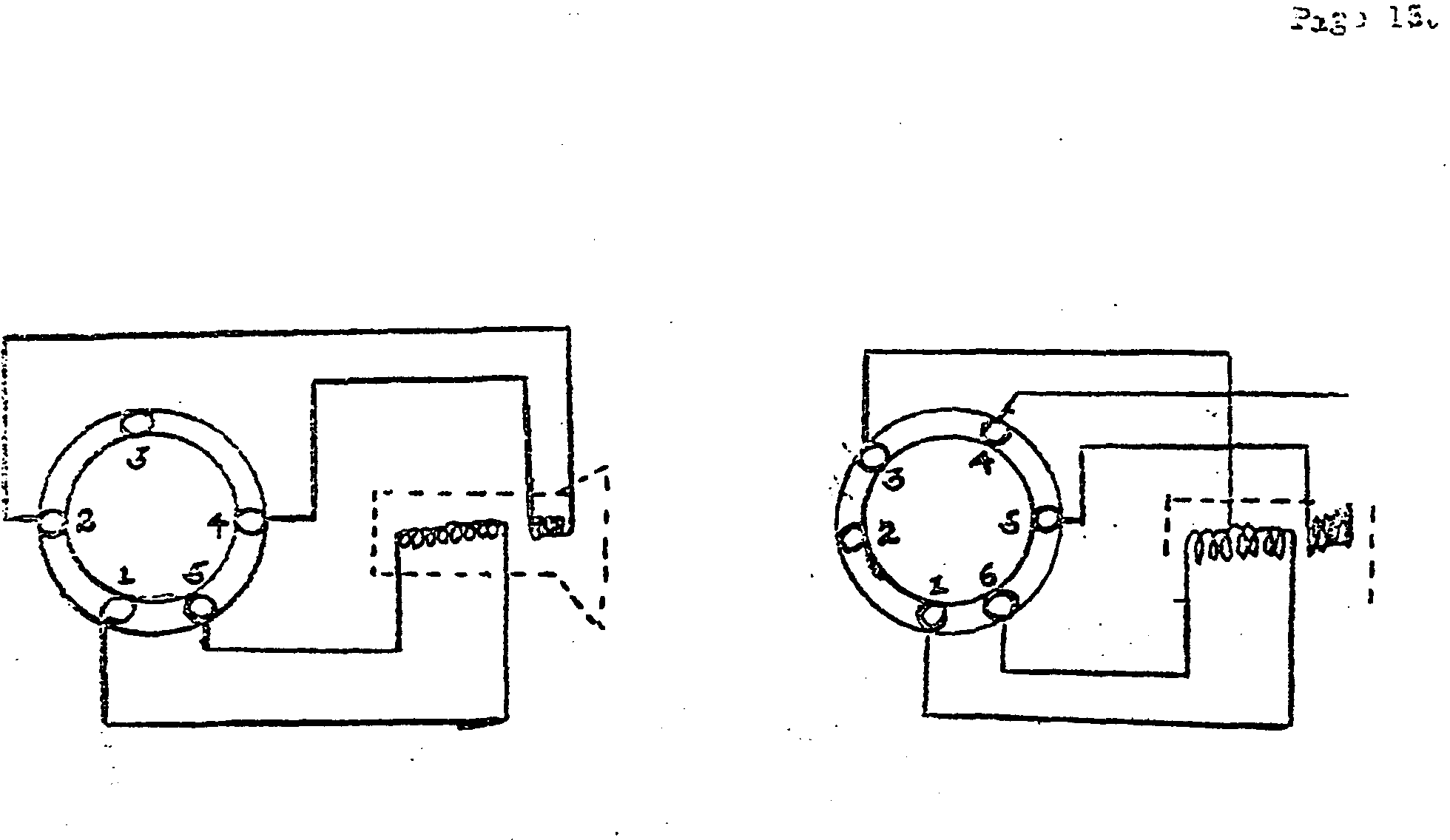 A. IB	c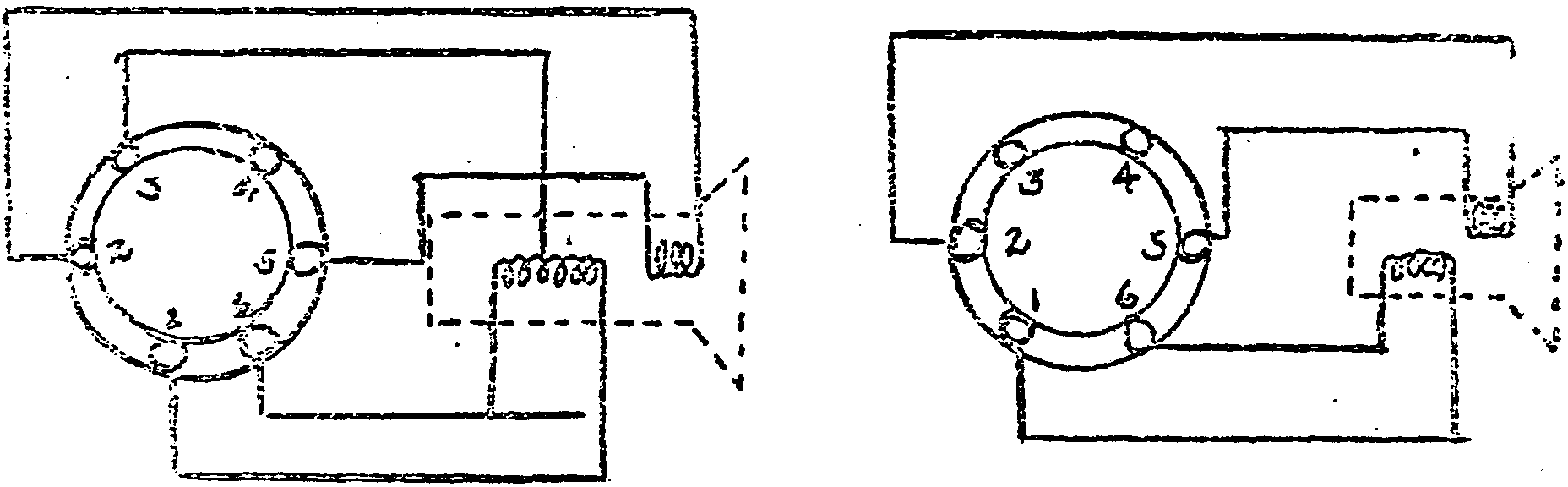 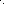 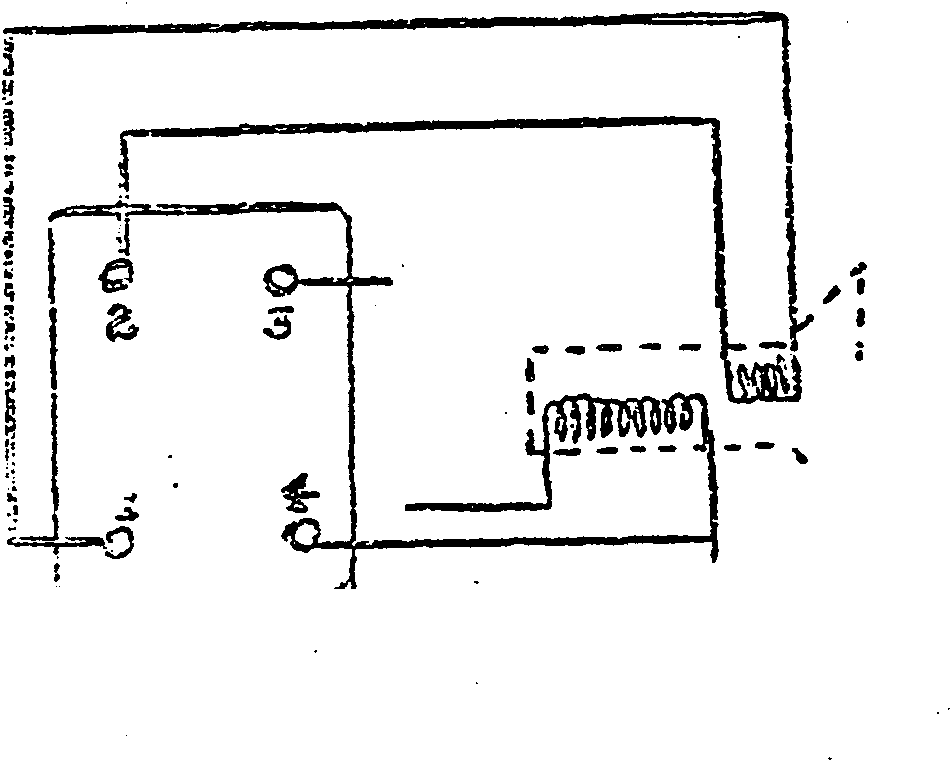 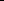 I II.. I.,D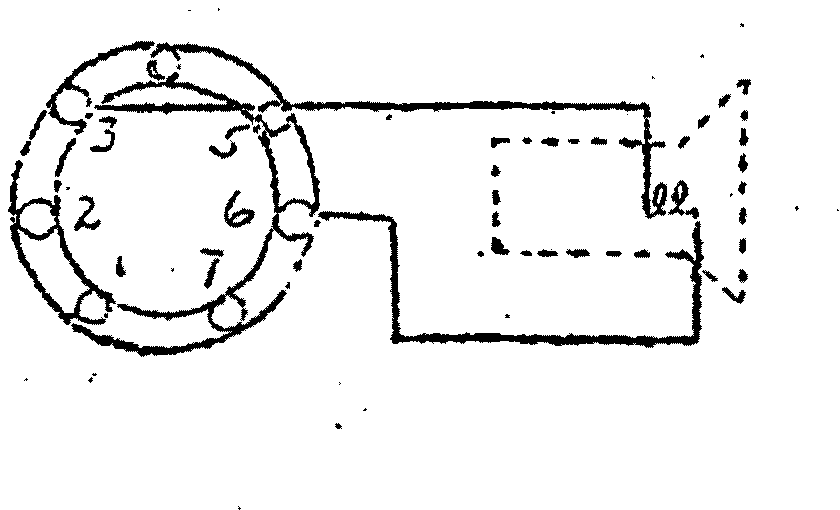 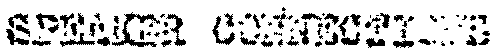                                                                                     F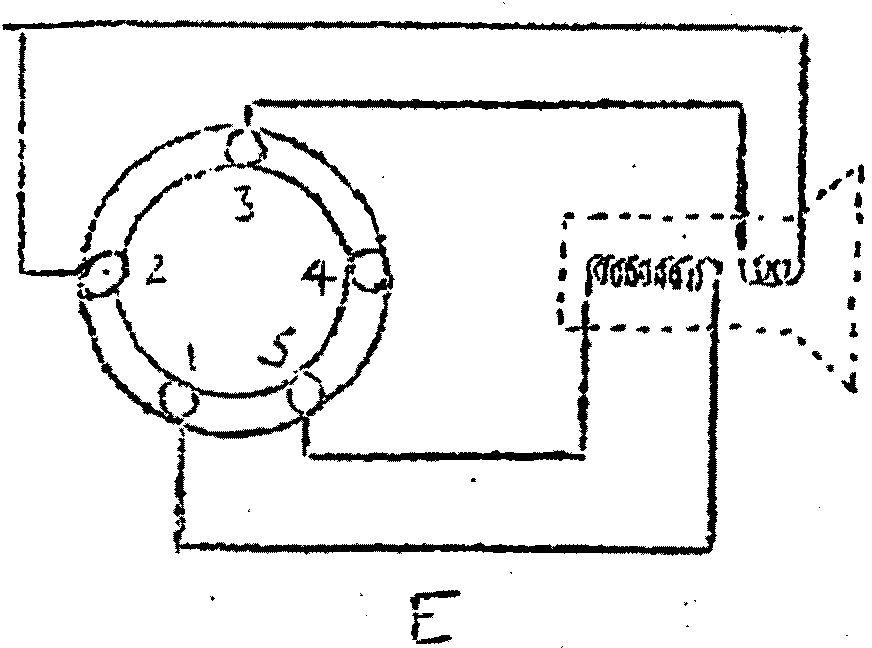 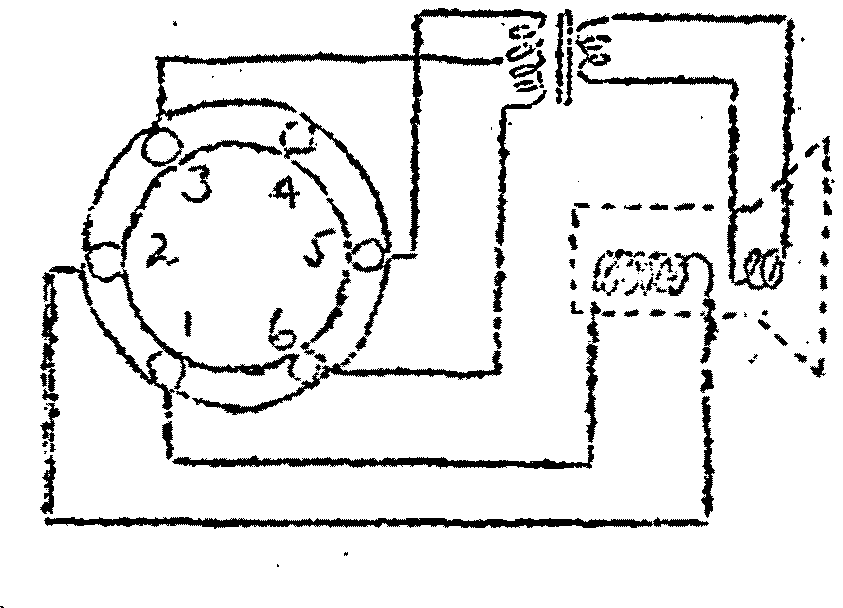 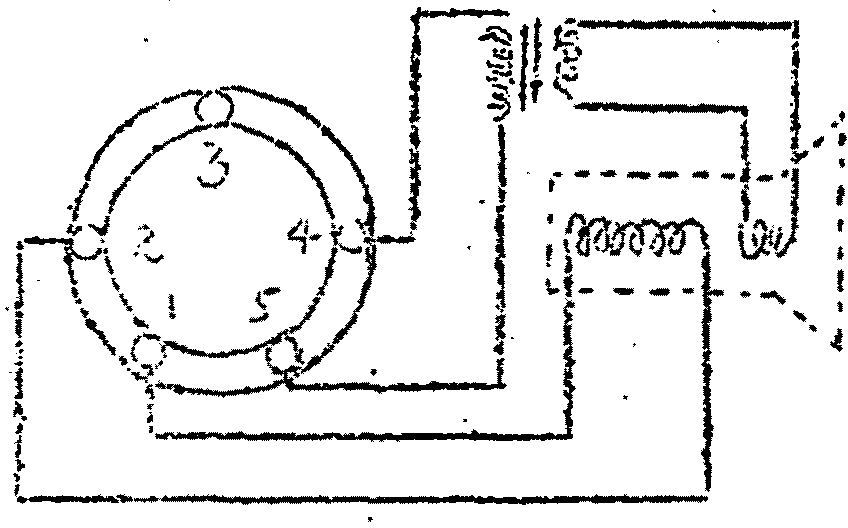 G-	H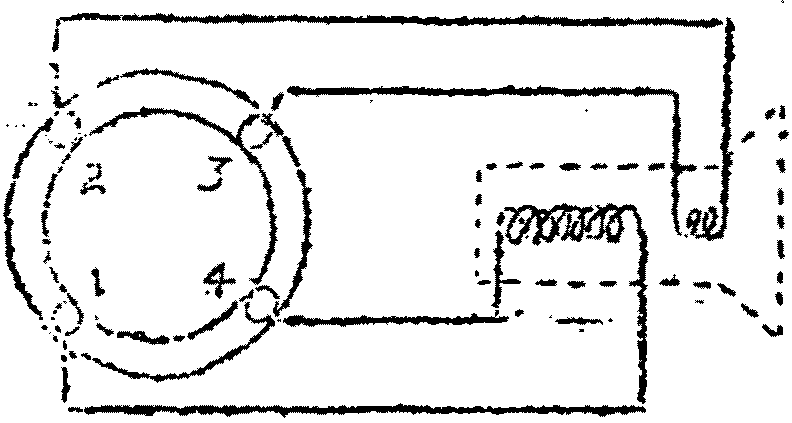 J.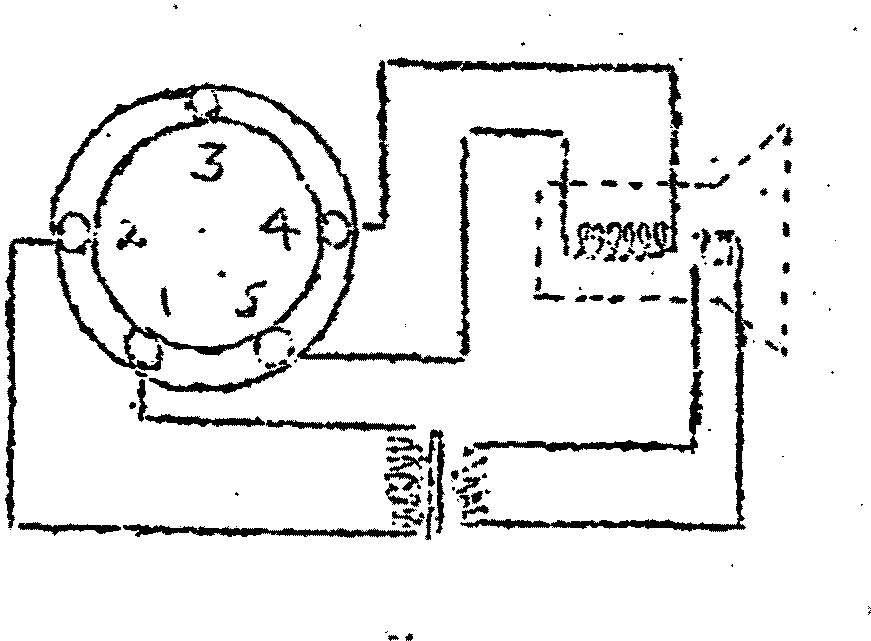 .. rEXTP.A SPB.!ll\ER 'PLUG WIRING·K . - - -  r.;,  - "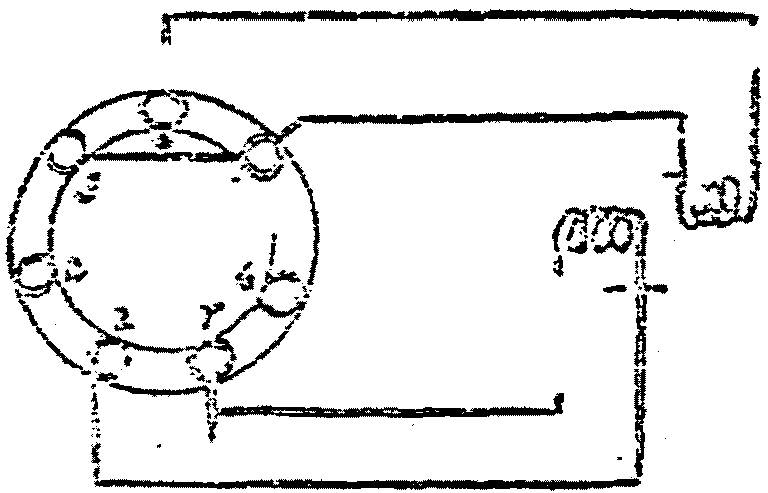 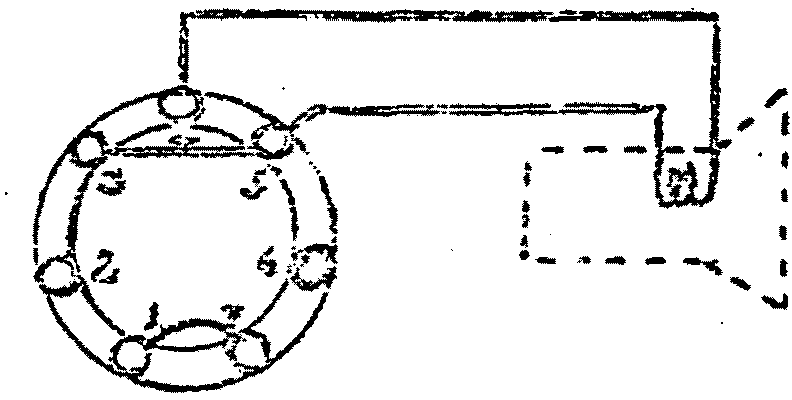 :·1.·-	- -\, '1 ·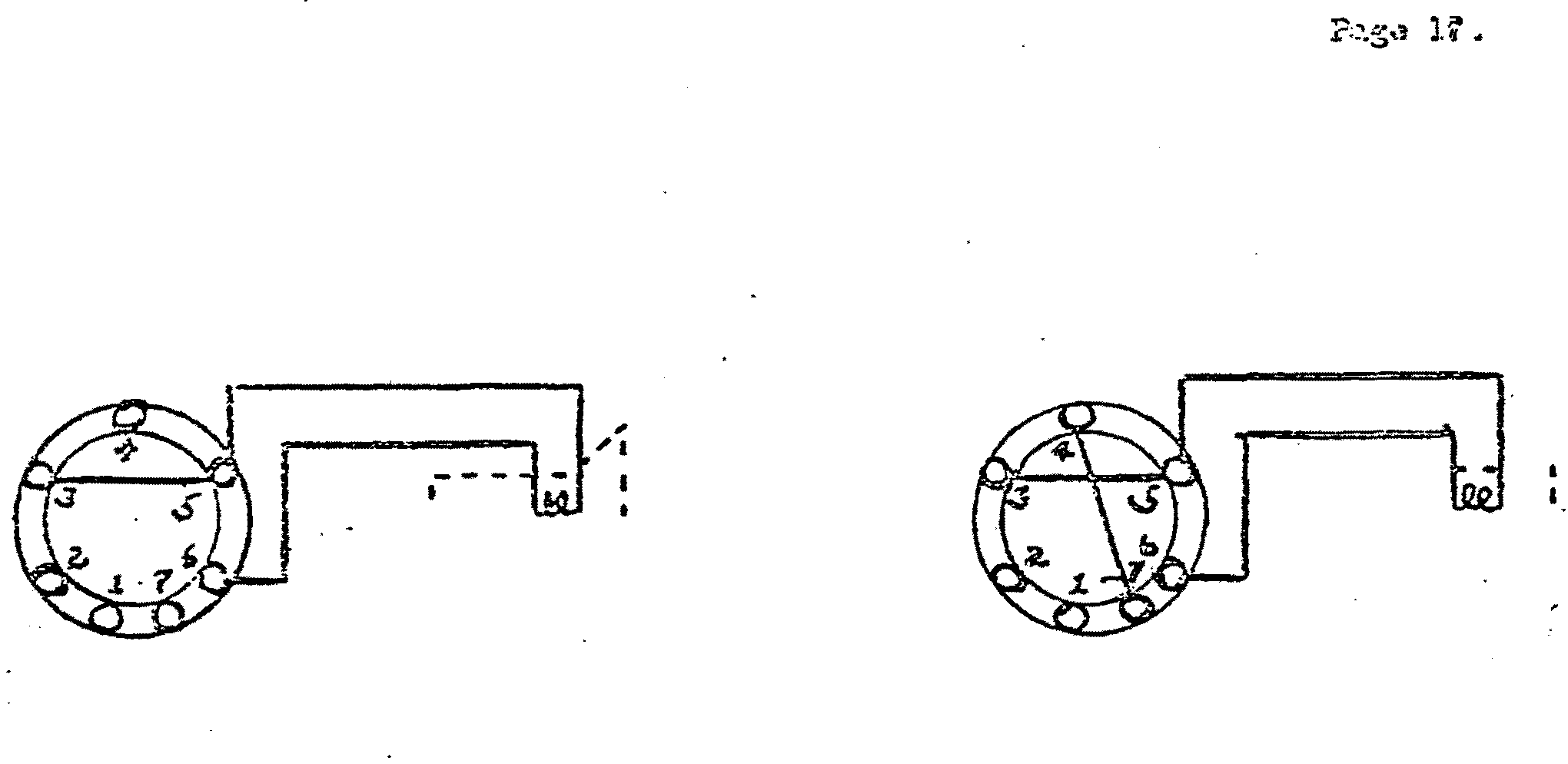 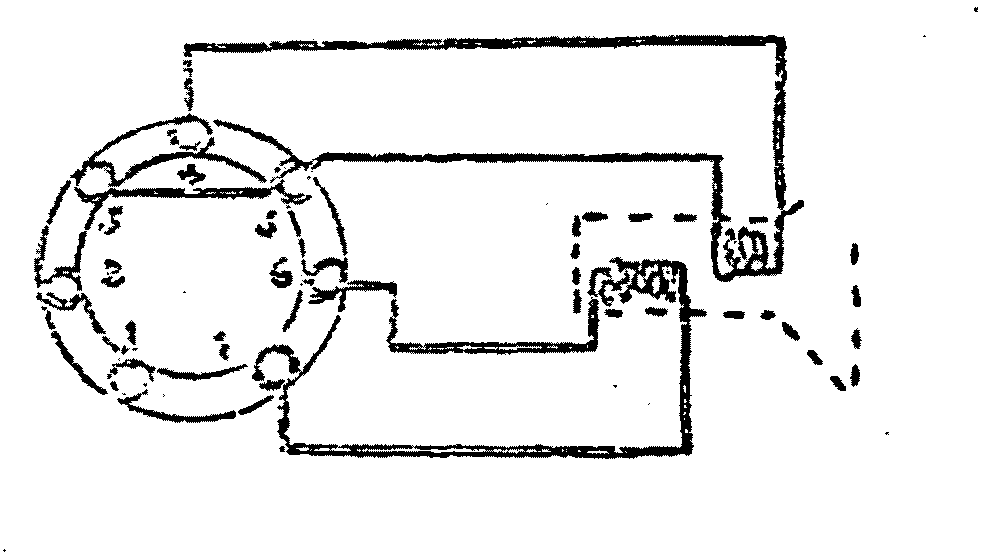 - - 	""   I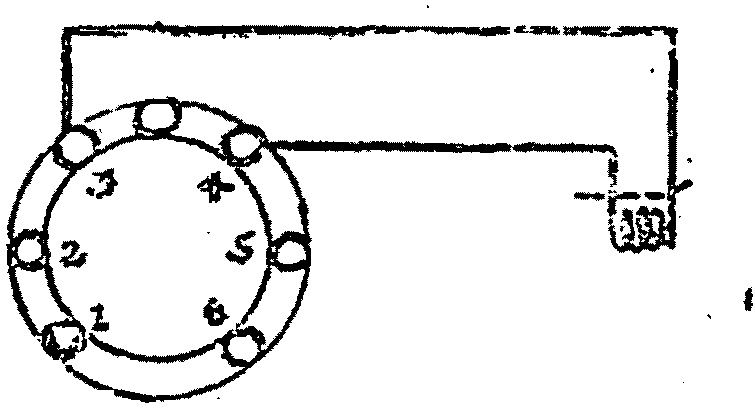 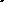 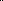 DUMMY  PtUG CONNECTIONS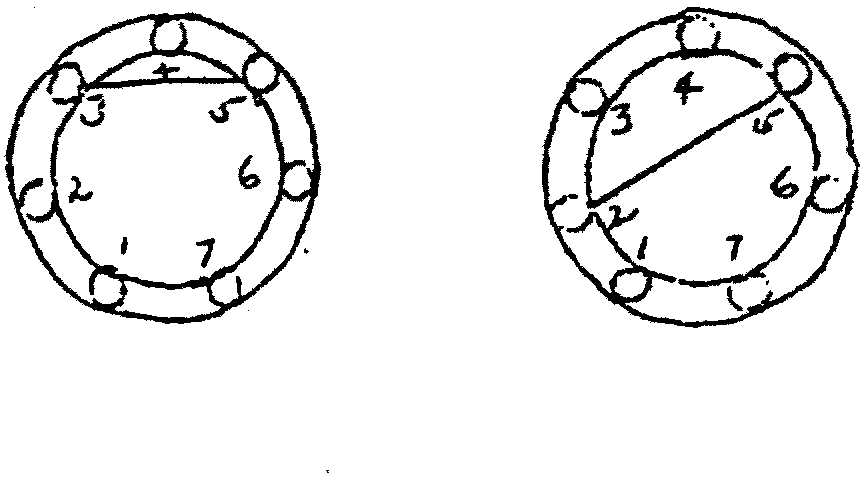 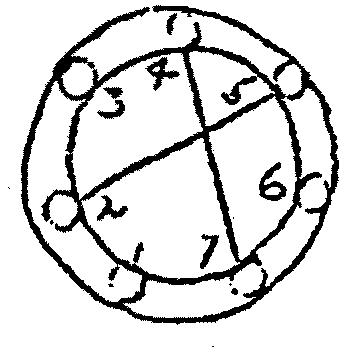 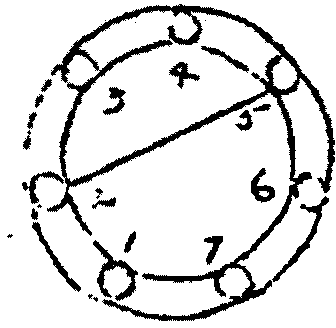 1	z 	3	4.Paza :.i:!.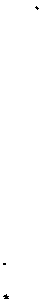 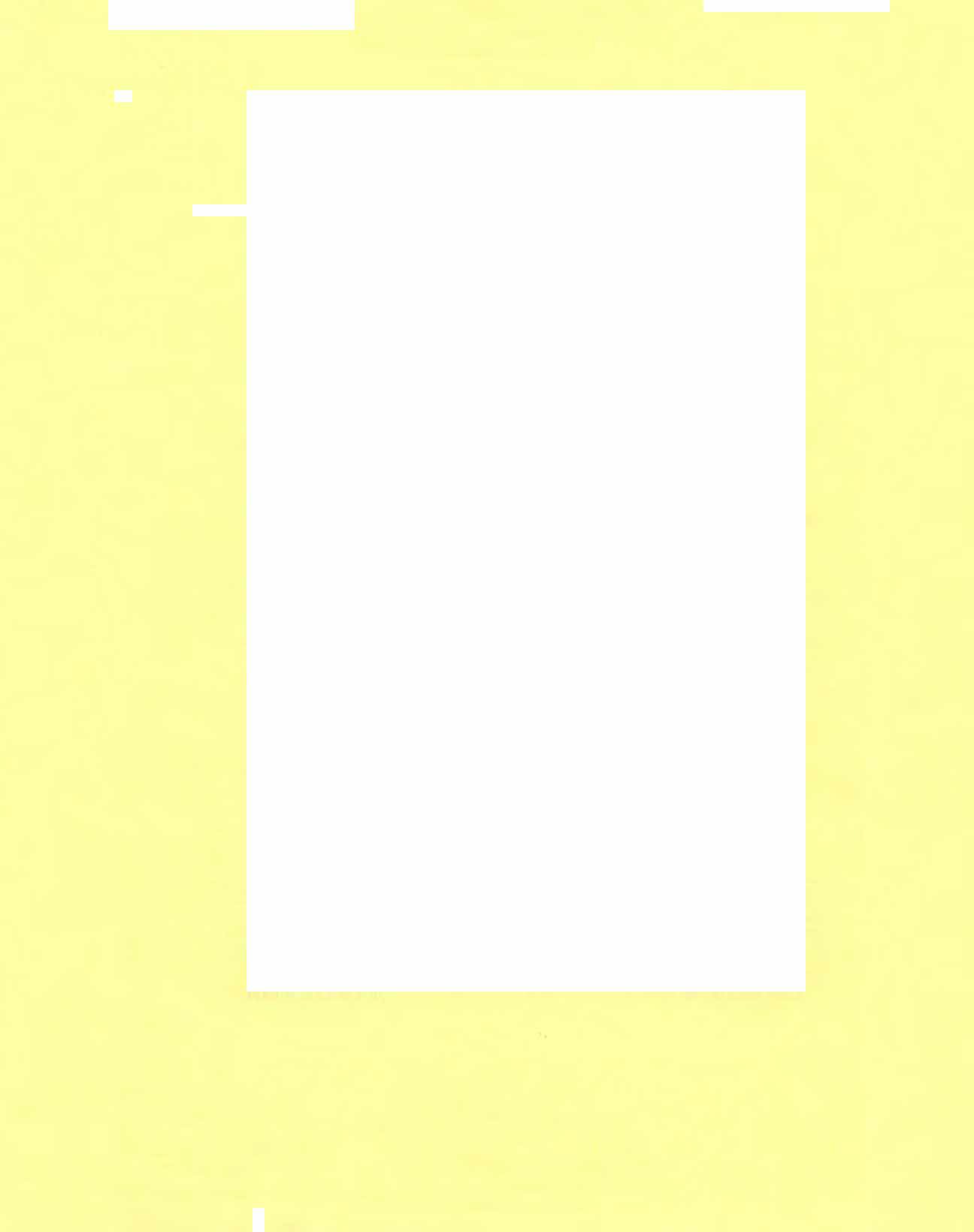 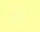 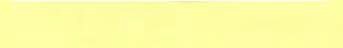 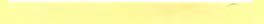 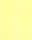 SERVICEMANUAL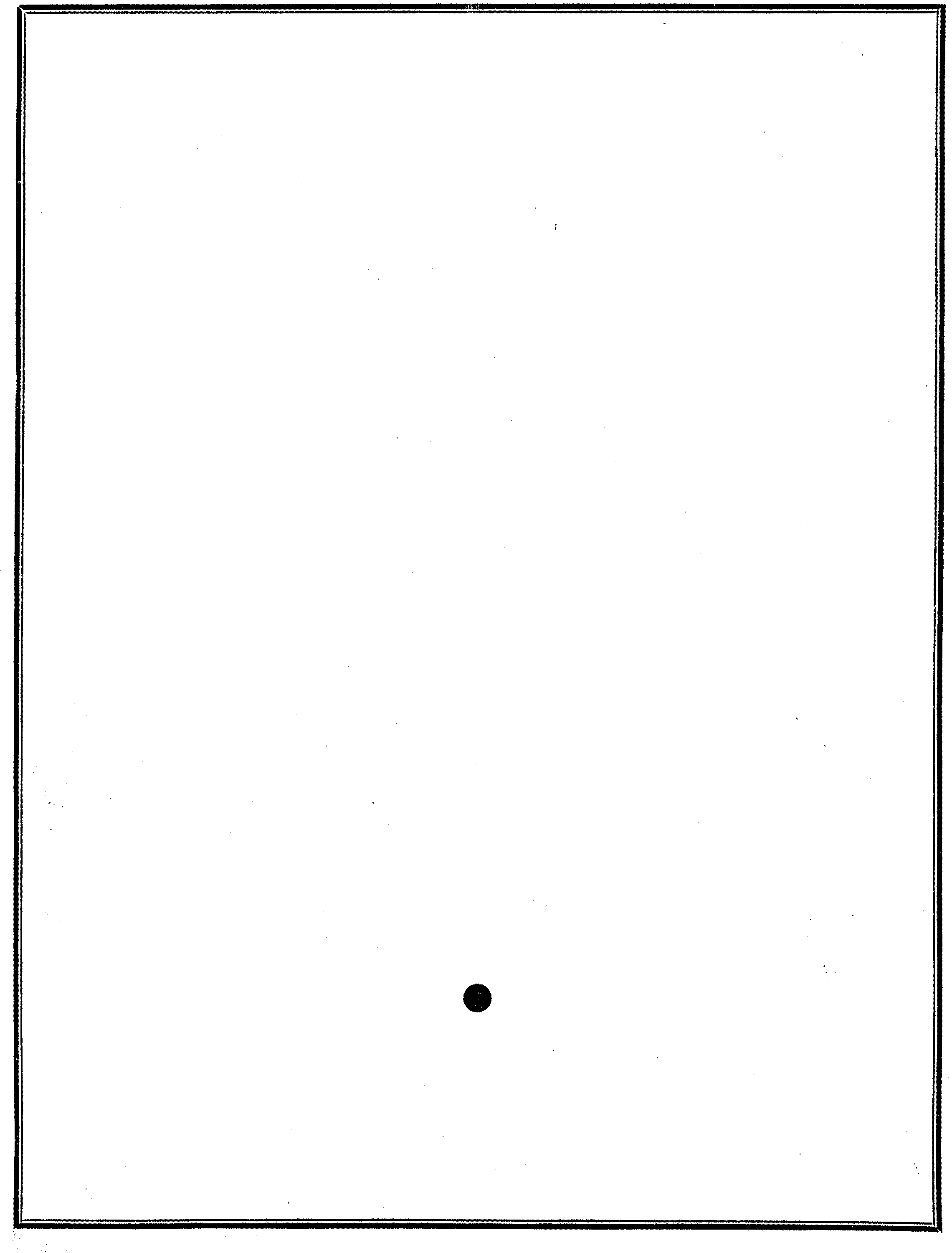 S ERVICE 	MANUALN o .	3SEE BURGRE MOTE	CONTROL	SYSTEMS 1.  WALL-0- MATIC WI RELESS  REMOTE CONTROL SYSTEM2.   DELUXE SELECT-0- MATIC 3  WIRE REMOTE CONTROL SYSTEM3.  SELECT- 0-MATIC WI RED REMOTE CONTROL SYSTEM/as  applied to1 94. 1	SE EB URG SYMP HONOLAS( S EE   BACK  COV ER   FOR  INDEX)J. 	P. 	SEE BURG 	CORPO R ATI ON15 00. D AYTON STR EET 	•	C H I C A G 0,  U.  S. A .F 9939	Printed in U. S. A.O I  A G R AMS    FOR    S E E B U R G    RE MOTE    CO N T ROL    SYST E MS 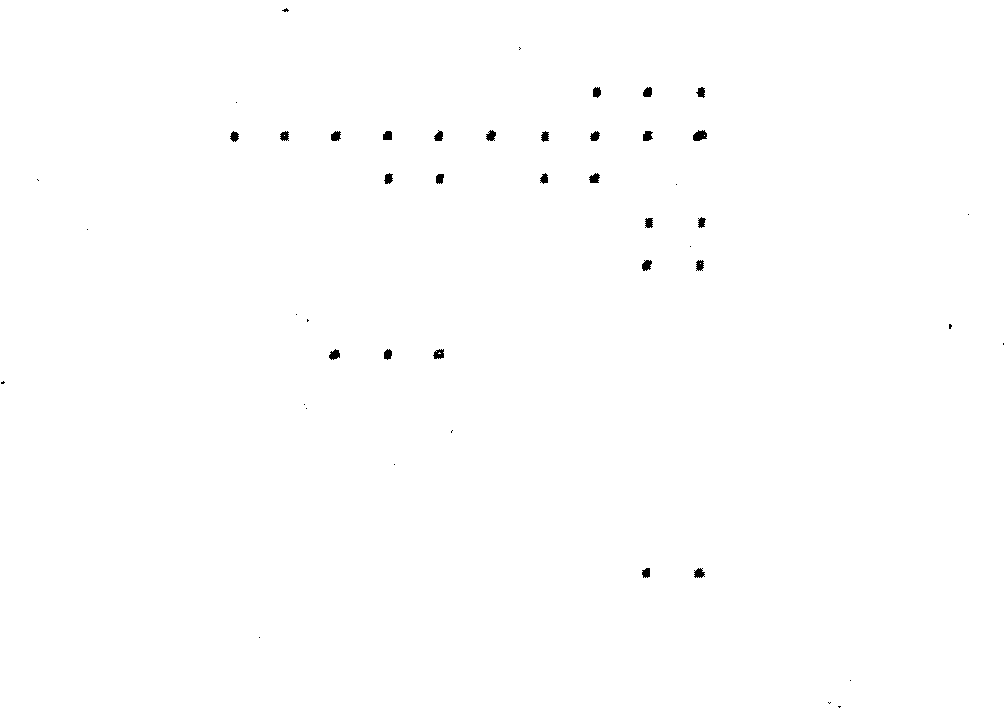 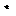 1  9 ' + 1	R . C ;    S Y MPHONOLA S :  F I G. 	I    -  Cab i n et   W i  r i n g    D i  ag r a m     fo r   RC-8800 an d    RC ... 980 0 	.	.F I G .    2   -  Cab i n e t  W i  r i n g   D i  a g r a m     fo r   RC-78  50    .  .	•F I G .    3   -  Ca b i n et   W i  r i n g   D i ag r am    fo r   TRC-  1         S p e c i a l 	.	•     .	.	. 	•PAGE 2   &     3It    &     56F I G .    It    -  Ca b i n e t  W i  r i n q   D i  agr a m     fo r   RC - 1         Sp e c i a l , 	•.   .  .  ..  .  .	7S c hem at i G   D i  ag r a m     of   Typ e    MCS25 - I   M a s t e r  Co n t r o l 	S t a t i o n S c h e m a t i C '  :D i a g r a m    of   Typ e   MCS25 - 5  M a s t e r    Co n t r o l 	S t a t i o n   . 	. Step     S w i t c h   an d   Rei  ay    A s s e m b l y    ( 1 1 5 0 1 2 8 ) .   .  • 		.	. 	.   .  .WA L L -0-MAT I C   W I  R E L E S S    REM OTE    CONTROL  SYS TE M  :F I G .    8    -  S c h e m a t i c   D i  a g r a m     of   Typ e   WS- 2Z   Wal l -0 -M at i c    { 5 ¢ ') ,   •	•	•	, 	•F I G .    9 	S c h e m a t i c    D i  ag ra m     of   Typ e    WS- I O Z   Wa l  l - 0-M a t i c   ( 5 ¢ - 1   0¢ - 2 5 € )    .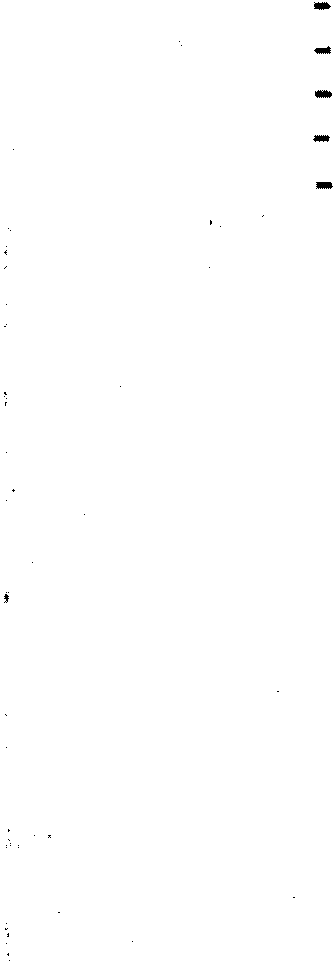 F I G .  I O	Schema t i c    D i  agra m     of   Typ e    WB- 5Z    B a r.- 0-M at i  c    ( 5 t )   •	•	•	•F I G .  I  I	S c h e m a t i c    D i  ag r a m    of   Typ e    WB- I Z   B a r� O -Ma t i c   ( 5 ¢- I 0 ¢-25J }   •	•F I G .  I 2	S c hema t i c   D i  ag r a m    of   Typ e    SR-'t    S e l e c t i o n    Rece  i v e r •    • 	, 	,   ,	,F I  G .  I 3	B l  oc k    W i  r i  n g    D i  a g r a m    o f    Typ e    S R -4    S e l  ect i o n    Rece  i  v er    i n  Mo del  s    7800,    785 0 ,  8 8 0 0    and    9800    •     • 	,    •     •     •     •	•     •     •     •     •     •D E L U X E    S E L EC T- 0 -M �T I  C    3    WI  R E    REMOTE    CO N T ROL    S Y STE M : F I  G.  I 4    -    S c h e m a t  i c    D i  agra m    o f    Typ e    D S 20 -  I Z    D e l u x e    S e l  e c t - 0-M at i c    ( 5 ¢ } F I  G .  l 5    -    S c h e m a t i c    D i  ag r a m    o f    Typ e    D S 2 0-  I O Z    D e l u x e    Sel  e c t-0 -Mat i c  ( 5 ¢ - 1 0 ¢-2  5¢  )    •     •     �         • 	• 	•	•	•     •     •     •	•     •     •     •    ·•                •     •     •     •     •     •     •F I  G .  I 6   -  S c h e m a t i c    D i ag r a m     of   Typ e    D S B - I Z    B a r-0 -M at i c    ( 5 ¢ - 1   0¢-2 5¢ ) • 	•F I G .  I 7   -  S c h e m a t i c    D i  ag ra m    of   Typ e    S S 20- I      S t e p   Sel  ec to r   •	• 	• 	•	,  ·�	.F I G . I 8   -  S t e p    S w i t c h    a n d    Re l  a y    A s s e m b l  y    ( # 50 1    '+ 2 ) •     •     •     •     •     •     •     •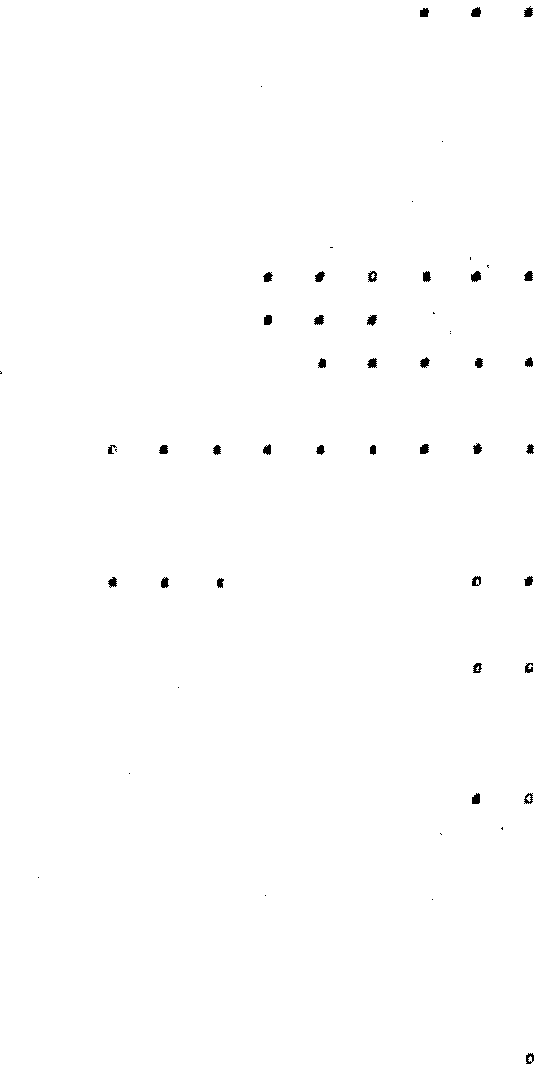 F l  G .  1 9    -  S c h e m a t i c   Di agra m     of   Typ e    P S 6- I Z    Power    S u p p I y,   •	,	,   •	,  •	,F I  G . 2 0    -    B l o c k    W i  r i  n g    D i  ag r a m    of    Typ e    S S 20-  I	Step    S e l  e c t o r     i n  Mod e l s    7800 ,   78 5 0 ,    8800     an d   980 0    •	•    •     •     •     •     •	,     •	• 	• 	• 	•8   &     91 2    &    1 3  1 6 1 7 1 8  1 9  2 0 2 2 24 25 2b 27 28 29 30 S E L ECT -0 -MAT I C   WI  R E D     R E MOTE   CONT ROL   SY ST EM :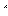 F I  G . 2 1    -    S c h e m a t  i c    D i  ag r a m    of    Typ e    S 2 0-  I Z    S e l  ect-0 - M a t  i  c. F I G . 2 2   -  S c h e m a t i c    D i  ag r a m     of   Typ e   WA- I Z   W i  r e d    Ad ap to r ,   •F I G . 2 3   - · sch  e m a t i c   D i  ag r a m     of   T ype    PS 1   2 - 3 Z   Pow e r  S u p p l y    •	•F i G . 2 4    -    B l  ock    W i  r i  n g    D i  a g r a m    o f    Ty p e   WA-  I Z    W i  r e d    Ada p to r     i n  M o d e l s    78 00,     7850,   8 8 0 0    an d   9800    •    •    ,    •3 1  •               (J	••	3 2 3 3 34 W I  RELESS     R E MOT E    SOUND    S Y STE M  :F I G . 2 5   -  S c h e m a t i c    D i  a g r a m     of   Typ e    T- 3Z   T r a n s m i t t e r	•	• 	•	,F I G . 2 6   -  B l o c k    W i  r i n g   D i  ag r a m    o f  T y p e    T- 3 Z   Tr an sm i t t e r   i n   Model s780 0 ,   7850,  880 0    an d   9800  •	•	•	,     ,     •	•	•	•	•    •     •     •     •     •	3 6F J G . 2 7   -  B l o c k    W i r i n g    D i  ag r a m    o f  Typ e    T- 3 Z   T r a n s m i t t e r   i n   Mo del  sRC -78 50,     RC -880 0 , 	and    RC - 9 800,   • 	•	• 	,	•     •     •	•	•	,    •	•	.	'F I  G . 2 8   -    S c hemat  i c    D i  a g r a m    of    Typ e     RR6-2Z    Remo te    Rec e i  ver    •	•	•	•	3 8 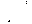 M I  S C E LLAN E O U S :F I  G . 2 9    -    B l  ock    W i  r i  n g    D i  agra m    o f    Typ e    C- 5Z    Remo t e    S e l  ect  i o n    Ca n cel K i t  i n	1    9 ' + 1       S y m p h ono l  a s • 	•     •     , 	,   •	, 	•     •     •     ,     •     •     •    •    •     •    •S c h e m a t  i c    D i  a g r a m    of    Typ e    VC - I Z    R e mo t e    Vo l  u m e    Co n t r o l	and S e l  ect i o n    Ca n c e l    K i t    i n    1    9 4 1     M a s t e r  Con t r o l   S t a t i o n s   •    •N  0   T   I C  E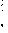 8    &     1 2  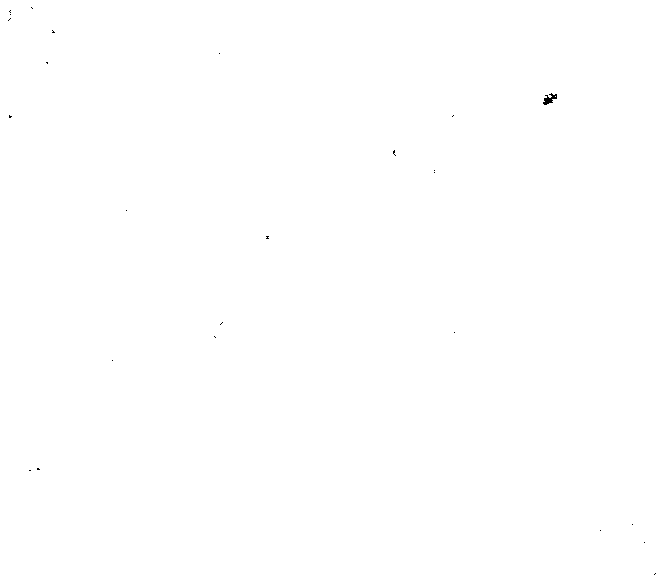 We   res erve  t h e    r i g h t   to    make   ·c ha ng es   and     im pro ve me n t s   i n    our  produc ts,    whenever we    de em    neces sa ry,     w t  t h o u t    no t i ce    and   w t t h o� t    re t r o a c t i v e    ac t  i o n . Pr i c e s· t n   Parts  L i s t   are  p e r  u n i t  unl  ess   o t herwise   sp ec t fte d    and     are   subj ect   to ch ang e    w i t h out    no t t c e . 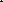 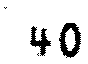 ITEM    PART  NO.	DESCRIPTION1	F-1569     - 16 Ft .  Line Cord.NO.REQ. 1PRICE$PRONG   PLUG2	F-7867      - Triple Outlet •5	�1CS25-5      - Master  Control Station .(for   Model 8800only)  •   •   •   •   •   •   •   •   •   •   •   •   •   •   •   •MCS25-l - Master Control St.H tion  (for  Model 9800- 1511    Electrodynamic   Speaker  (for   Model1	.151	76.50 MAINonly)    .    .    .    .    .    .    .    .    .    .    .    .    .    .    1	76.50 4	F-9024      - 15" Electrodynamic  Speaker (for  ModelF-98248800 only) . .9800   only ) •      •      •       .    .    .    .    .    .    .    .    .    11.001	16.50STEP5	F-6624-A  - Tone Arm Ass embly6     F-6005-A  - Pickup Shorting  Switch .7	F-7529   - Shielded Input Lead and Plug.8	SD20-7Z    - Solenoid Drum Ass embly .9	F-7415      - 4  Prong  Plug .10     11157	- Selec tion   Cane el Swi tch11	F-5205   - Motor Carryover  Switch.12	F-8827	- 6 Prong  Plug.15	F-6001     -  Coin Switch •14	12020	- 27  Prong Plug •15	12021 	- 27 Wire Cable  •16     12026	- 27 Prong  Female  Plug.17	RI>-6Z	-   Relay   Box   •	.    .    .    .    .    .    18	SA-6Z 	- Electrical Selector Switch AssemblyF-1090         -   Symphonola   Motor    (110    V.    60   Cycle ) . 20	F-7815   - Lighting Transformer.21     F-8882      - Cylinder Motor.22	F-7814      - Light Socket.F-7817  - #81  Mazda Lamps  •24	F-7810     - Light Socket.F-7816     - #87  Mazda Lamps   •26	F-8972      - Service Light  Switch .27	F-8896     - 2 Prong Polarized  Plug.28	12015 	- 5  Prong  Plug.29	12001	-   5   Wire   Cable. 11111111511111111285572112 per   ft. 8. 00.65 25.00.20 .25 .20 .101.001.501.00 12.50 15.0017 .00 5.255.50 .10.10 .10.15.25.50.06® @ {SYMPHONO LA LINE CORD CDUPPER PI LASTER LIGHTS SPEAKER £.  PRONG PLUG7  PRONGPLUG 2   PRONG 88PRONG PLUGSWITCH 0MASTER CONTROL STATION J.t.CKMOTOR   FUSE8 8®T 	@T®T67�43 08754400SHIELDED PICKUP LEAD 5   PR.Ot-1-G      PLUG TONE     ARM    ®PI CKU P    @SHORTING    SWITCH @@	 	®® {I ' SELE CT OR 2POL.t.RIZEO   PLUG@27 PRONG   PLUGiOLENOID DRUM ®@ @ DO ME     LIGHTS @LIGHTING TRANSFOR MER @ @ SIDE     LIG HTS F I  G . 		CAB   I  N ET  WI   RI   N G     D I  AG  RA M FOR   RC-8800     AN  D    RC -980 0REL AY6   P RONG       PLVW (@)  SELECTION CANCEL      SWIT CH � PR 27    PRONG     PLUG @G.     PRONG     PLUG @@ LOWER PILAS T ER LIGHTS ®CYLINDE R@@ LOWER PIL ASTER LIGHTS ®BO X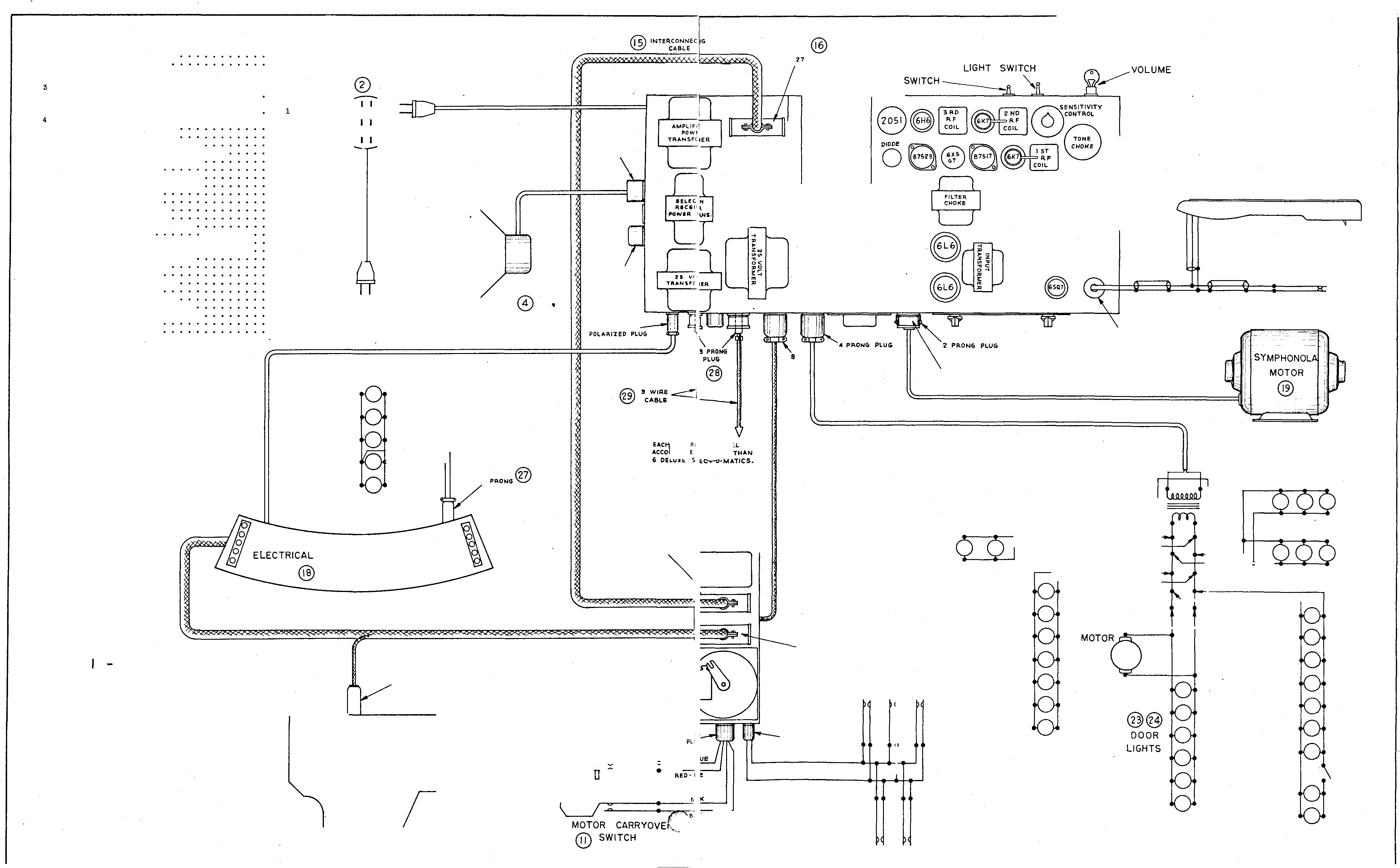 @2 	ORANGE CO IN  ®SWITC HES 3@@ SE RV ICE LIGHTS SERVICE LI GHT SWITCH FI  G.	2   -	CA B I N E T  WI  RI   N G     D I  AG RAM    FOR 	RC -785 0®@ INT ERCONNECTING   CA!!ILEPRONG     PLUG @MAINVOLUME     CONTROLITEM1254567891011PART  NO.	DESCRIPTIONF-1369	- 16 Ft. Line  Cord. F-7867 	- Triple OUtlet •MCS25-5    - Master  Control Station. F-9024  - 15 •  Dynamic Speaker  •F-6624-A - Tone  Arm Assembl,Y  •F-6005-A - Pickup Shorting Switch.F-7411	- Shielded Pickup Lead and PlugSD20-7 Z   - Solenoid Drum  Assembly. F-7415     - 4 Prong Plug.ll137	- Selection Cancel SwitchF-5203     - Motor Carryover  Switch.NO.  REQ.11111111111PRICEe  .8s .15 76.50 11.008 .00.15	SYM P HONOLA .65 23.00	LINE .:w	CORD .25 CDI PRONG PLUGSTEP SWITCH®OIOOE JACK87 5.4!1 8 8 	0TONE    ARM    ®12	F-8827	-   6   Prong   Plug. 13    F-6001-A  - Coin Switch •14    12020	-  27 Prong  Plug •15	12021 	- 27 Wire  Cable  •16    12026	-  27 Prong  Female  Plug .17	ES-5 	- Electrical Selector AS�;iernbl.y .  •   •   •18     F-1090     - Symphonola Motor  (110   V.  60  Cycle ) .F-7842	-   2   Prong   Receptacle. 20     F-7813 	- Lighting Transformer.21     F-7814 	- Light Socket.22	F-7817 	- #81 Mazda Lamp.25	F-7810 	- Light Socket.24	F-7815	- Light Socket.25	F-7816 	- #87  Mazda Lamp .26    12015	- �   Prong Plug .27	12001	- 5 Wire  Cable.15111111121245442 per ft..20.101.00 1.50 1.0027.50 17 .00.155.25.10.10.10.15.15.50.067 PR.ONG PLUG @! WIR,E CABLE8PRONGPLUGMAST ER CONTROL STATION ®TMOTOR    FUSE 87544 ®T	0G), PRONG   PLU,_PICKUP   ®SHORTING    SWITCH @ELECTRICAL    SE LECTOR2_ PR�NG   RECEPTAC LE @SOL ENOl DRUM @@LIG HTING TRANSFORMER @27   PQONG® SE LECTION CANCEL     SW ITCH QD MOTOR    CARRYOVER SWITCH ORANG !- &l.UERED· I>LUE!>LACKSLACK - YELLOWCOIN   ®SWITCHES @@ FR ONT LIGHT S@@ BOTT OM LIG HTS @@ FR ONT LIGH TS 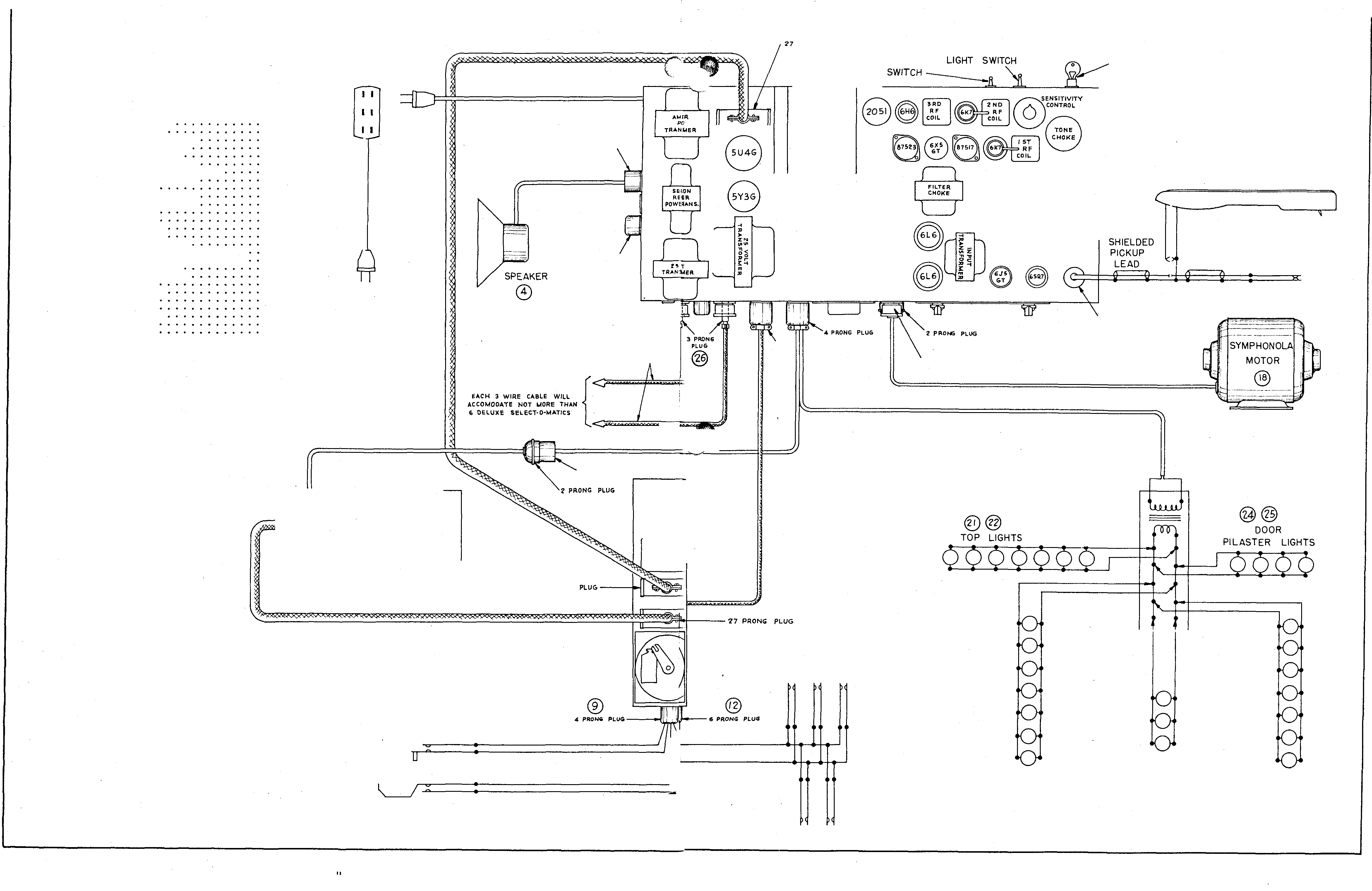 5FI  G	3 	CA B I  N E T  WI   R  I  N G 	D I  AGR A M     FOR  TRC-  1	SPE C I A L® '"'Tfllt.COJ•UH.CTIN,_   CA&Lt 	2.7 PRON�®MAINVOLU1.1E    CONTROL@SYMPHONOLA LINE CORD 0I� PART 10. 	DESCRIPTION1    !'-1�9    - 16 Ft. Line Cord  •   •  •   ,2    !'-7869    - Triple OuUot•      •   •  , , ,�       K:S25-5 - Master Control Station  •4     !'-990�    - � Speaker Field lleeiotor   ,5     F-0068     - Tone Arm  ABeemblT  (Old Scyle) ,6    r-�204  - Pickup Shortiog Sw1tcb  •  •   •7    F-7411  - Shielded Input Lead and Plug8      SD20-7Z -  Solenoid  Jlnuo,  , , , , ,9     F-741�     - 4 Proog Plug •  •  •  •   ,  ,10     11.137     - Selection  Cancel Switch.11    F-S20S  - Motor   Ca.rr.y-Over  Switch.12    12020    - Z7   Prong Plug , , , , ,12021     - 27  Wire Cable . •   •   •  •12026   - Z'T Prong Female Plug  •15    F-1090    - 110  V,  60  Cycle Motor.16     12015     - �  Prong Plug  , , , , ,17    12001    - S  Wire Cable  •   •   •   •   • 	.per ft.18      14.121     - Cancel Solenoid 8.Dd  Plunger.19        12105        -   Cancel  Button .     .     .     .     •      20      12.100     - Cancel Button HoWling.21        T-SZ	-   SoWld  TransJI\l tter •     •     •      •      •      •      @ SELECTION CANCEL   SWITCHPRICE• ,85.1576.501.758.00.lS,652�.00.20.25.�51.00 1.50 1.00 17.00 .ro .061.40 .so.25 17.50 MOTOR@[ACH  S Wlft[  CA8Lf. WILL ACCOI'tOOAtE NOT r101'1t. THA.II Cio O'fLUXE    SfLfCT-0-I'tATIC:lolifO• !ILUf&LAG I<@ MOTOR   CARRYO VER SWITCH 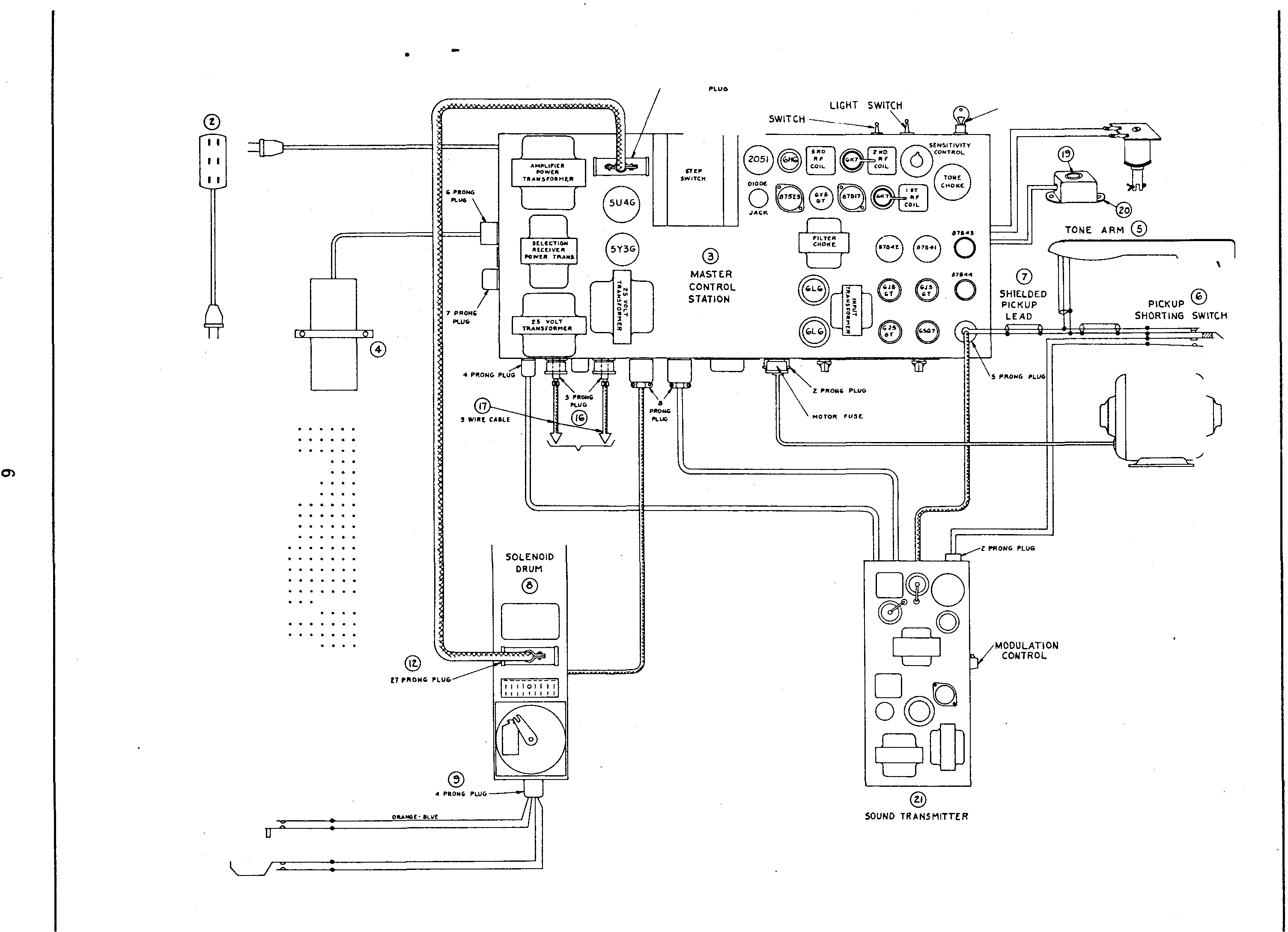 ILACK·  'f[LLOW @ INTE RCONNECTING CABLE@27   PRONG PLUGMAINCONTROLI   ISYMPHONOLA LINE CORD CDPLUG\, ,.,.0,...STEP SW ITCH 0MASTER CONTROL STATION8 8 0T	®T	0ARM    ®PICKUP    0......SHORTING SWITCH5   PRONG   PLUG PRONG PLUGIACit  I Willi    CA.LI: •ILL ACCIO•ooa·ra      IlliCIT     11011 1!    TMIIII DI.LUXI. II.LIC T-0-II&TICIITEM    PART  NO.	DESCRIPTIONPRICE@) SELECTION CANCEL   SWITCHSOLENOID DRUM@)Z?'  '"0 111 1   IOCICITMOTOR1	F-1569 	- 16 Ft.  Line Cord.2	F-7867 	- Triple  Outlet •3 	MCS25-5   - Master  Control Station.4	F-9905 	- Dumnl)'  Speaker FieldResistor. .  .5	F-6068 	- Tone Arm Ass embly  (OldStyle ) .  .  .	.  .6	F-6005-A  - Pickup Shorting  Switch .7	F-7411 	- Shielded Input  Lead andPlug .  . .8	SD20-7 Z    - Solenoid  Drum •	.9	F-7413 	- 4 Prong Plug. 	.	.10 	11137	- Selection Cancel   Switch11 	F-5205 	- Motor Carryover  Switch.12 	12020 	- 27 Prong Plug •13	12021 	- 27 Wire  Cable  •14 	12026	- 27 Prong Female  Plug .15	F-1090 	- 110  Volt  60 Cycle Motor16 	12015	- 3 Prong Plug .  .17	12001	-   3   Wire   Cable.    .	.per   ft. 18	14121 	- Cancel Solenoid  andPlunger •    . .19 	12105	- Cancel Button  •20	12100 	- Cancel Button Housing$    .85 .15 76 .501.75 8 .00.15.65 25.00 .20.2 51.00 1.501.00 17 .00 .50.061.40.50 .2 5ILAC:K- YILLOW MOTOR     CARRY  OVER F I  G.     �CAB   I N E T  WI  R I  N G    D I AG  RA M	FO R	RC-  1	SPE C I A L@  SWITCH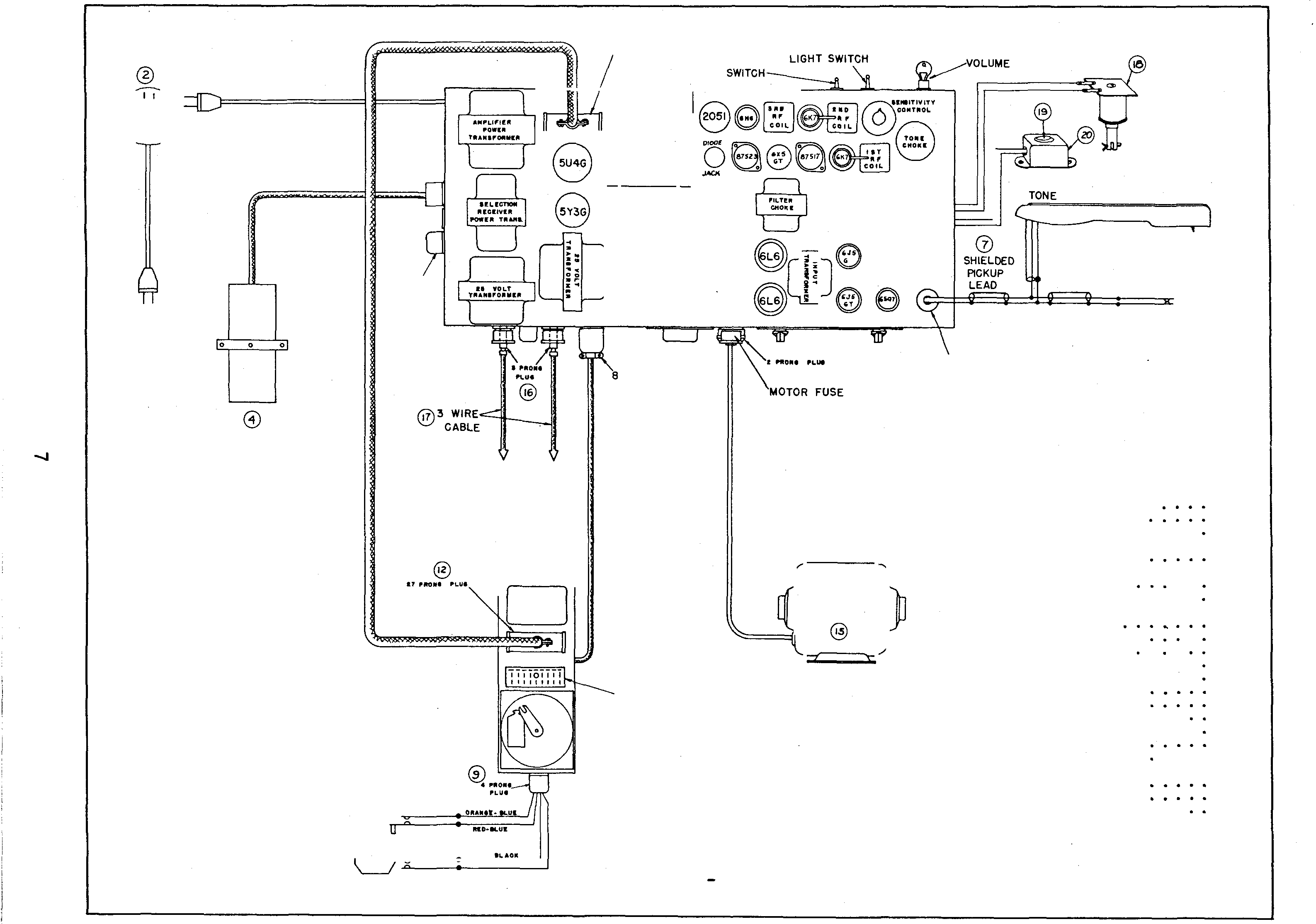 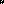 F I G .   7    -	ST EP   SWI TC H   AN D   RELAY   AS S E MBL Y   ( # 5 0 1 2 8) ITEM  PART  NO . 	DESCRIPTION	NO. REQ .  PRI CEA-TO P VI EW0PJ!'RAIIN6011/  	1          MO'T'ION l.IM11"'1N6 1'90./VP- I--- --41 	50128  - Step SwitchAs s embly •   •	1.FTEPli"EUIY151NOI"'t'-"A 1"'1� CONTACl" ;:q rSCi05EC ANC ORNt'CI't:Wifl1rt:l'i_..Pt/U�· -1"'/'ii.SSI!NCJA PI:ILSAT/N6 iJ;,f'I!CTa1'PA'l'WTJ?f�-?-'T.'YEM:><.CA'IIle...,YAIYCBYY/RTWO"' Tl'i£L.� C"OPP!l'l'i' .5t. VI5.S Tl'it!'�MATVNrf!-/fHt't. C JT£ACVL. Y IN.l¥-R/1\'t!J Tl'il!!'\!'�77'7'.1!'/MA/L. Jif'J'AKr'C"a-YhV" 7"1)'�H. ­WHEN THI!' l'i0L..CR'£L.t'IY/St'/YI!/i'G/.<'.1!'0, CO/VTflCT ·c ./SC"L.OI5i!'O 7'r:JENeRI51ZET.!TeRI!<.EI'95i!' �U?>;I'IWO �r"8 "/S�,Y..:CO.- T..V<5 W-?-'lf'NC�cr •c •;st:'ZOS£0n:>i!EWEI'i'GIZE 77'TERi!'<.Efl!!rE .R£'L.t'9Y, Cl>VT>'f'CnF     "];)"  <f ·e:·.-fREC"t.()Si't:} I9NO R£MI"l'I/VINT#I.S P051TIO/VR6JCO/VG1'95TH.f'"TOL.O .PEL.I'9YISEMI!'RGIZEO BYTHE/MPVL 5E5Cll"1'hVG TH�G-"1: · THif'.!J"O<.EIV0/05 OIV7"HE SC¥£/V0/0OR'VM C?:IM�<f"T<f"TN£/RCI.ft:"V/Tny�,yC'O¥J'i"TCT.5"•a ·� ·E :-IT!f	15I	IS	I	TO <'!'IV.I!'R/5/Z'&' Th'tf' 6EL.tf'Cr/ON !?OL..f'N0/0.- CONn-JeT5� 77Mif' 1/VTERY..L.,$10 . 5 0JI	D	I'e •OIVT"TI!' Rtf'L...I!'I'9!F.I!" R.f'L..I'9Y/5 0�¥..1!'0AN/¥Sn9¥T<f"R 77£7   /M'A:FL. 5.:!""'*".!F&!'<!'"#Rt!'C.I!"IY..I!'OBYT/7'4'­COII/TfiCTOR fiRML ___  _ _ _ _ _ _ArT.r,:t.t:CTO"i" JO.t.l!'-w:::>/0.-l'vrJTEt- T-'TE1"'/�T�/NAY.f.SI!'!1 1WL.L. 4'.1!'/,Y£,&",&"£C77�7P/WR£fn'CT 7?::> 6.f'CVR/� .S"EL...i!'CT/OIVf1'9NC ..fnW/41>f.IPPi:flYS .OVGTO.:XT�N£<¥/S/M'-"'1:/L.!!f.l!'f 'THA TMA Y 8.1!'.SE-TfP.I    OIVT"fE-t./N.f'.-PI"'Wt.   5PRINIS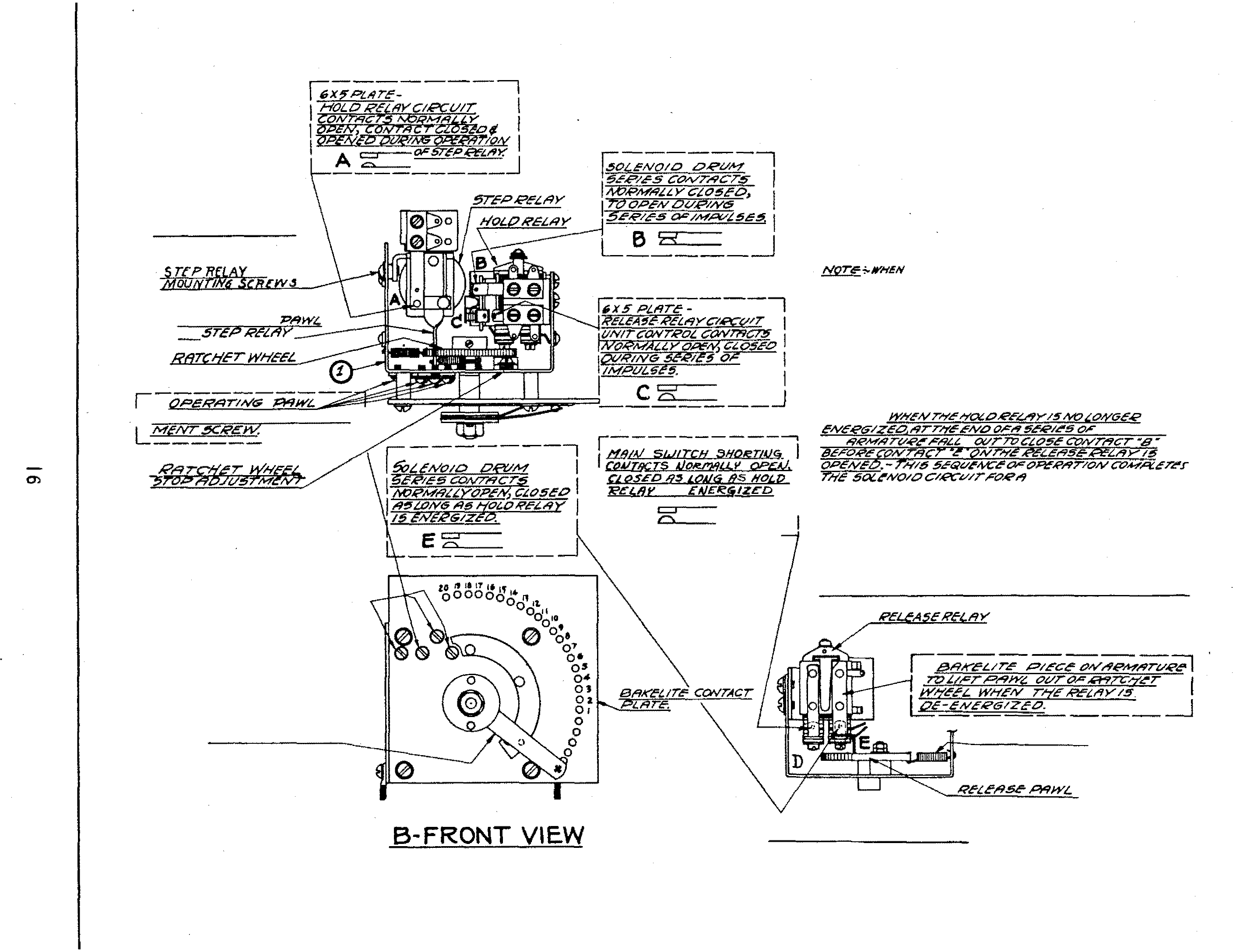 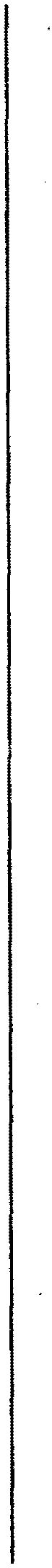 G- BOTTO M VlE.W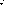 F I G.	8	SC H EMA TI C   D I AG RAM   OF   TYP E   WS - 2Z   WALL - O �M A T I C   { 5 ¢) T'H10:. �•.I'UitANGiE.MEHT  !�OTO:'!.eLE.CT!OH!\ �£� e>A.R !S. l1�l.O DO'V'(H C'YCL.t. OF  OPERA-l!U, v£- .VHtTE 	1't£P ·WHJTF 	t'dNriiCTM ALH JMI'JWH/N  �DI"!CLIITNY¥ �'TNK(;REEHIJP£NS 8.l'F()�£ MOTai' SWITCH.AIVO Ct.OS£S AFr££' 1"10TCR.S'iVITC/'1ITEi�RlR2PART   NO,	DESCRIPTION	PRICE   ITZ.'1      PtcHT   NO. RESt ST ORS 	C2 	8500882438    - 151000 Ohms 1/2 	C5 	87518Watt   10%    •        .    .	t  .07 82706 	591000  Ohms  l Watt	C4 	8601:510% .  .  . .  .  .	.10CONDEN SERS .os  Mfd .    900   v. DESCRIPTION 	PRICE  ITEM    PART NO..0005  Mfd, Mica	N5	10961Condenser.  .  .  .	. J!O 	M6 	1504512   M.fd .  250 v. 	-1/fl 	15089Izy-tic.	.        .	• 55 .05  f'tfd .  400 v. 	M8 	15090Tub:  Condenser 	.10M9	10242MlO	15005M l SCELLAN  EOU S 	M1l	15141DESCRIPTION-  Main   Switch. - Motor AssemblySelector SwitchRight •Selector SwitchLeft •- Lnmps	Mazda #51 .Selector PlateAssembly  •    .	. Coin Relay Ass emblyPRICE.:55 5. 002. 252.25.08.75 1.40ClBTubular Con-.os  Mfd .   900   v. .35    M2 	821261M12	13lllShorting Switch..15 ClAdenser • 	.	r.u 	15129OscillatorCoil .	1.25 13ll0MotorSwitch  •  •  •. 2086059 Tubular Con-M5 	14087R.F.    Choke    •	.15 Coin   Switch.	.45 denser  •   •   •   •   • J	I    M4 	15056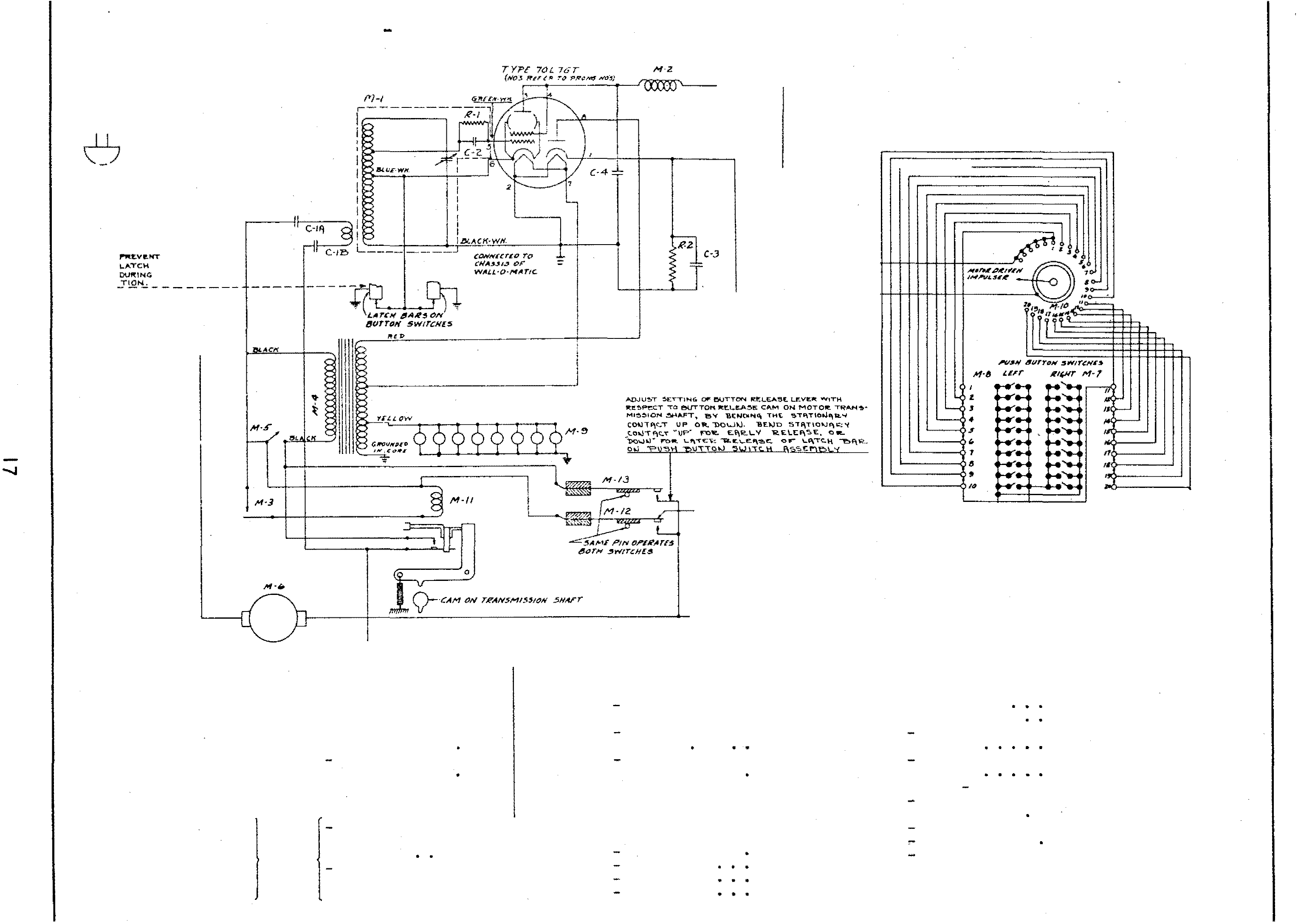 Transformer . 	1. 35F I  G.    9 	SC H E MA TI  C    DI AG RAM   OF   TYP E   W S - I O Z    WAL L-0 -MA T I C   ( 5 ¢- 1  0 ¢- 25¢ )M-2LATCH   BARS  ON SELECTOR  SWITCHESM·20A00	M·20B M·20C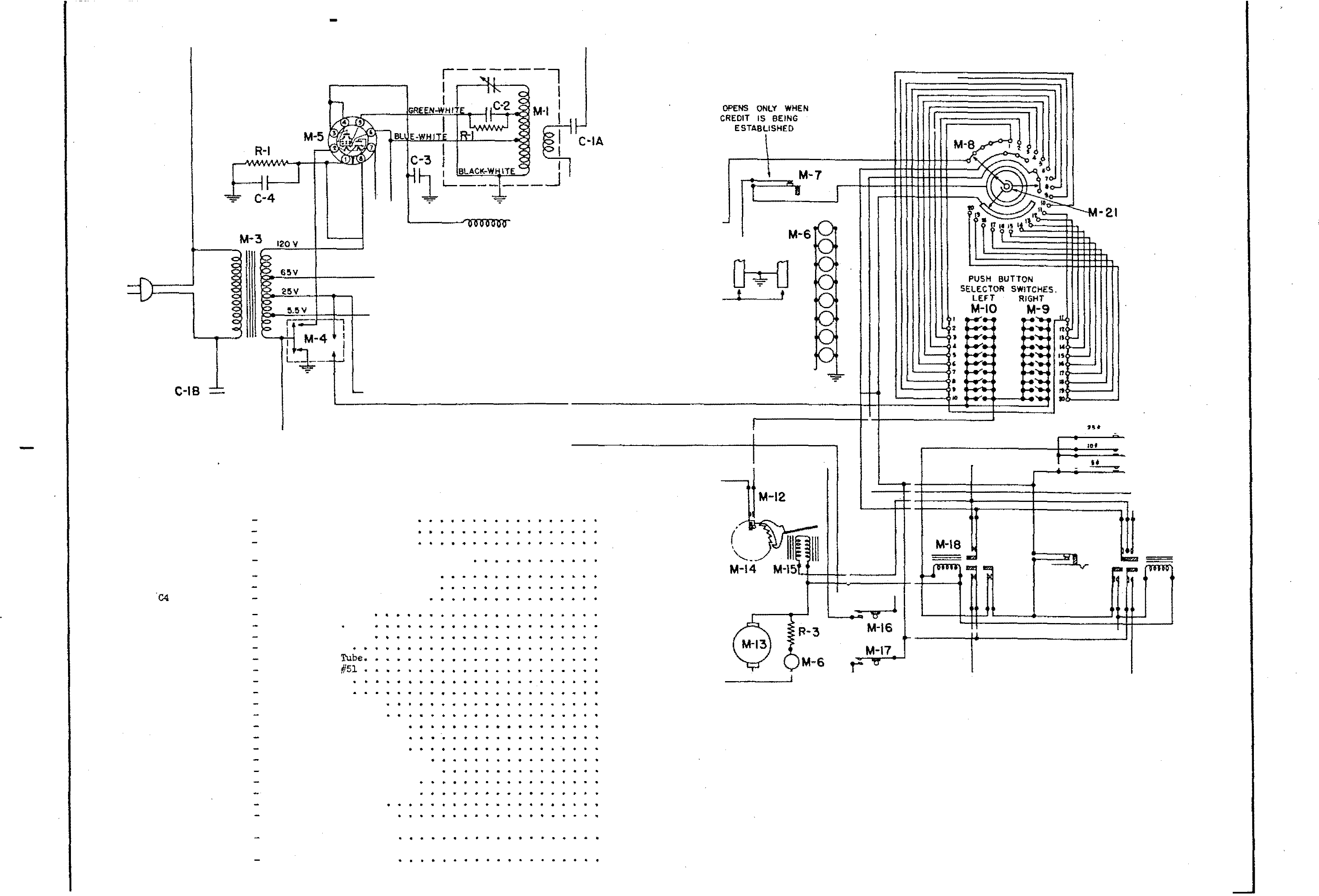 ITJ:JI	PART  NO. lU	62119R2	62700!US	6104$ ClA66059ClBC2 	85008C5 	6601587516Ml	13129M2 	S--21261M3	13526M4 	15536!115M6	10242w 	15566M8	15548M9 	135011MlO 	13504Kll	15368Ml2 	13561Ml3 	15358Ml4 	 15466A Ml5 		F-5851�116 	13110Ml7 	15110MlBMl9 	13378NrGAMZOB 	13524M20CM21 	L\547DESCRIPTION15, 000 Ohm  20% 1/2 Watt •39, 000  Ohm  10%  1   Watt  •      •       135   Olu':l  1(1,1;   5   Watt.    .    .   .    Dual .OS Mfd. 900  V.  Tub.   Condenser.0005  Mfd. Mica Condenser  •  •.OS N!d.  Tub.  Condenser 400 V12  Mfd. 250  V.  ElectroJ..yticOscillator Coil • R.F.  Choke.     . . Power Transformer Main Switch  •Type 70L7GT Lamps Mazdall+ Switcll •   • Selector Disc Selector Switch R ..l! Selector   Switch   L.H Relay n:Drop Out"  Svdtch t4otor   Switch  Assembly •.Motor Assembly ..   ..   ..   ..  •Ratchet ll'heel   Asse:nbl,y . •   • Credit Magnet  Coils (1 Pair) . Shorting Switch ..   ..  •;t.1o tor Garry-Over Switch •10¢ Coin Rala,y . •  •25¢ Coin  Relay .  •   •  • Coin  Switcb. Assembly.. Contact   Arm Assembly .PRICE$   .07.10.20.20 .10 .::s 1.25 2.00 .45 1. Sl.08.25.752. 252.25.. 50.25 s.oo .60 1.00 .20.201.901.ss1.25 M·l lOP!HS  AT AIOVT  1ft CYCUM·l9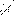 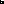 F I  G .	10 SCH E MA T I C    D I  AGRAM    OF    TYP E    WB -  5 Z    B A R -0-MAT I  C    { 5 ¢ )  ....,1ITE.�     PI<RT  liO. DESCRIPTIO�PRICE ITEM   PART NO.'601" Q'l"lt)f flj1' t.fiD   ... ,.011o1a    U'll'tll.U'ttCI"*     WDESCRIPTION 	""T�  'llltjr'TMl.      13294 	-M2         15295 	-Power Transformer. Oscllls:tor Coil Assembly$2.001.25 l.U6   13538M17   14087-  !<lain  Switch Off-On.-  Coin Swite:h •M3         13297 	-M4         13:184�15        13296 	-Socket  (15 Contact ) , Plug  (13 Con teet) .R.F.  Choke •	.  ..20   IUS   10242M19-   G.E. f.w.ps #Sl.-  Latch Bar Switches ..M6        13538	-!lr7       J'-5851     -M8 	15466-AN9      15361 	-Motor.  . . .  .  .  .   .   .   .   . . .   .    .. Credit Megnet Coils  (1 Pair) Credit !\atenet  \ihee1 Assembly . Meter Switch  •  •s.oo 1.00 .so.25Rl    82706R2     82438-  �9,000   Or.!'l Resistor l Watt •     •	.1015 ,000 Ohm Resistor 1/2 Watt(In Oscillatcr Coil Assembly)	.07Ml.O  15110 	-Switch   •     •      . . ..20Cl      85008-  Mica Conden ser -.0005   Hfd.. 	.20Ml.l   1:1110 	-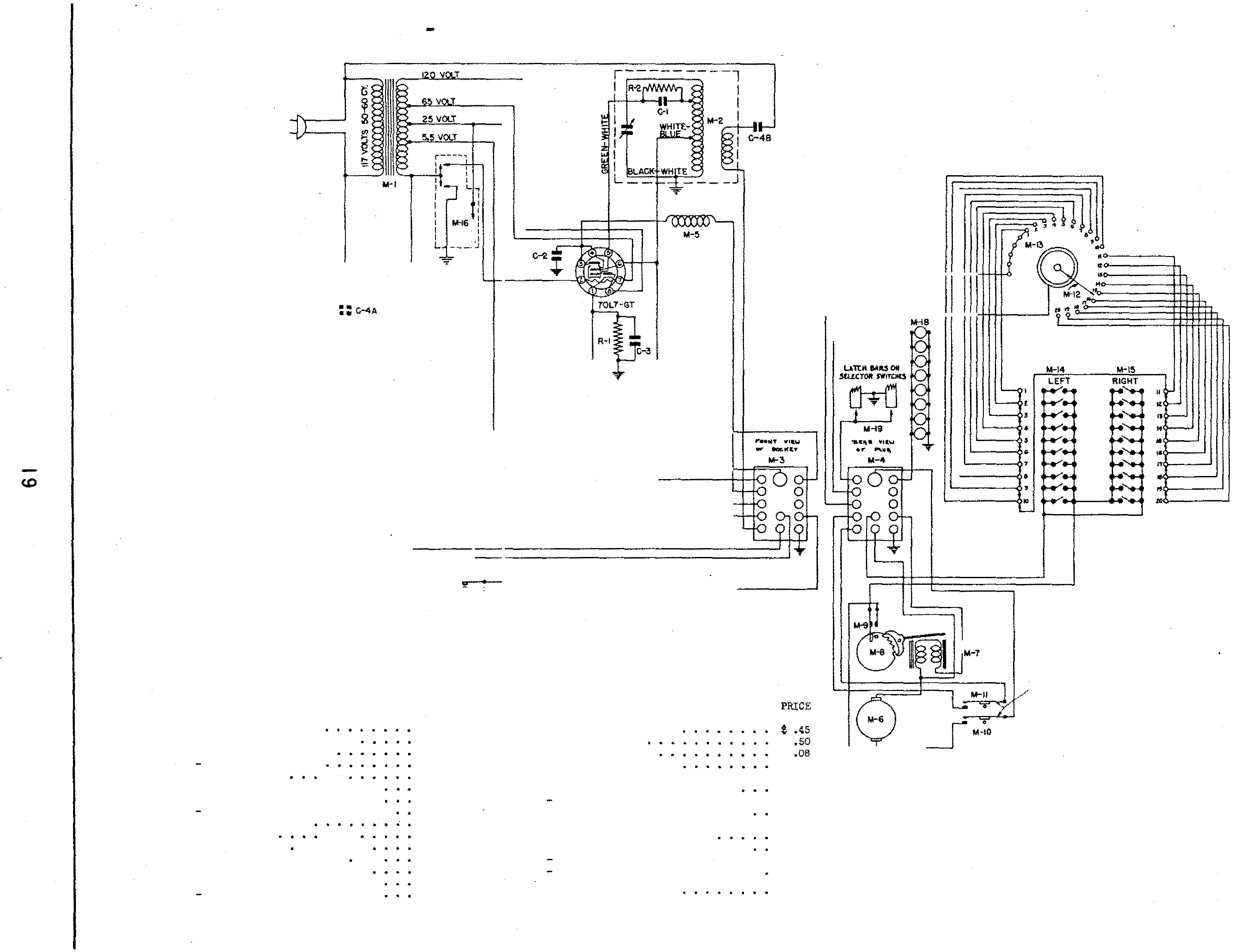 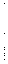 M12   13347 	-Ml.o     13005	-1/[1.4      13531 	-M15    15350Switch  , . .	. . . ..   . .. Contact A.rm  Assembly •Selectcr  Disc Ass embly  •  • Selectcr Switch Assembly L.H Selector   Sliitch   Assembly   R.H .201.00 .75 2.402.40 C2      8601:1co      87518C4A86059c4B(In  Oscillator  Coil   Ass embly)	.20 Tubular Condenser -.05 Mfd ..   400 Volt 	.10Elect. Condenser  12 l'.fd.   250 Volt 	.�5-   Dual .05 Condenser.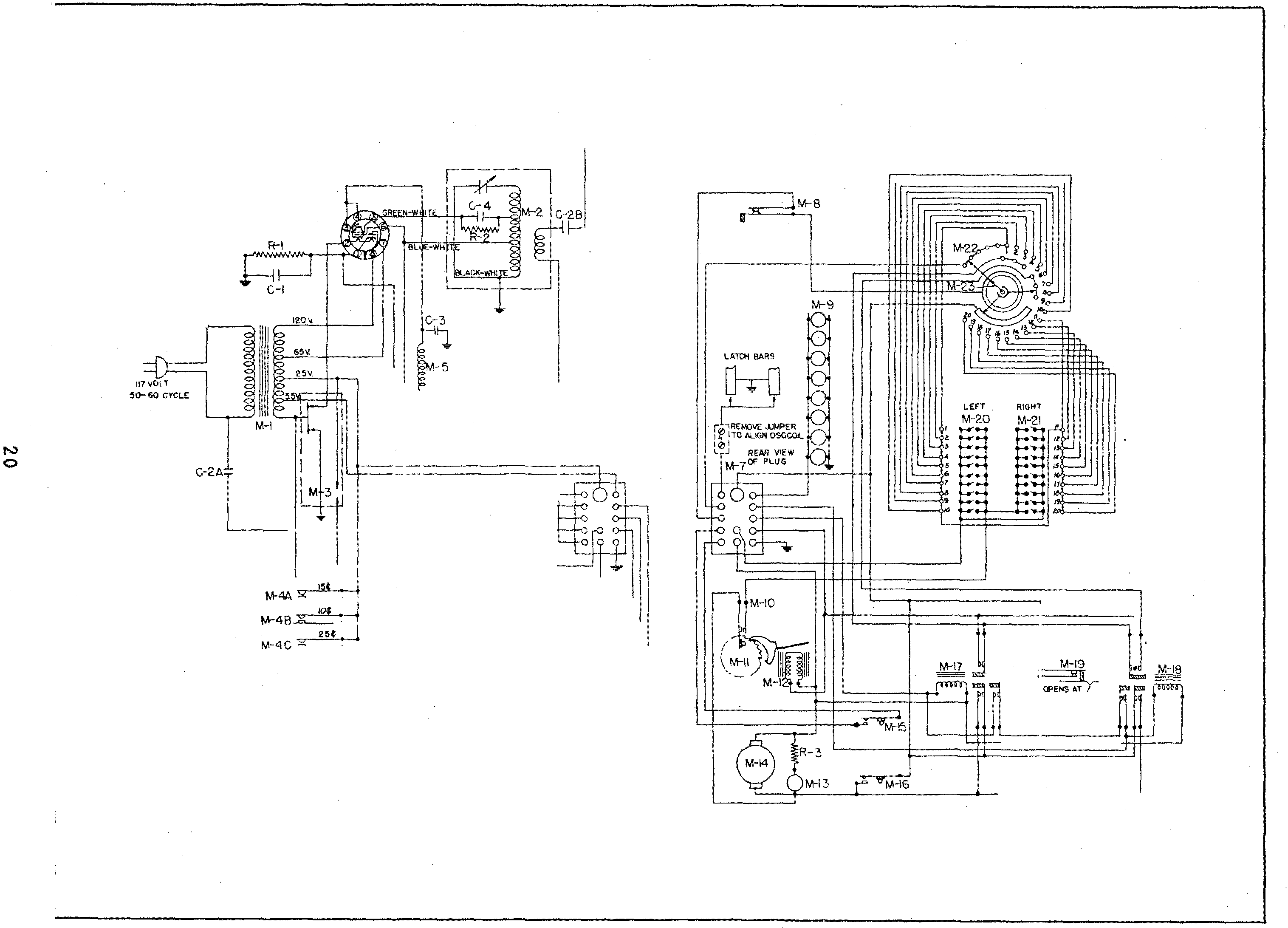 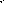 F I G .	I   I      -	SCH  EMAT   I C     D I  AG R A M      OF   TY P E   WB - I Z   B A R - 0 - M A T I C   ( 5 ¢- 1   0 ¢ - 2 5¢ )OPENS ONLY WHEN  CREDIT IS BEING  ESTABLISHEDFRONT  Vt€W Of  SOCKETM-6l 3GYCLE OF  MOTORSHAFTF I G .   I  I    -  SCH EMATI C  D I AG RAM  OF   TYP E   WB - IZ   BA R-0-MATI C   { 5 ¢ - 1 0 ¢-2 5¢ )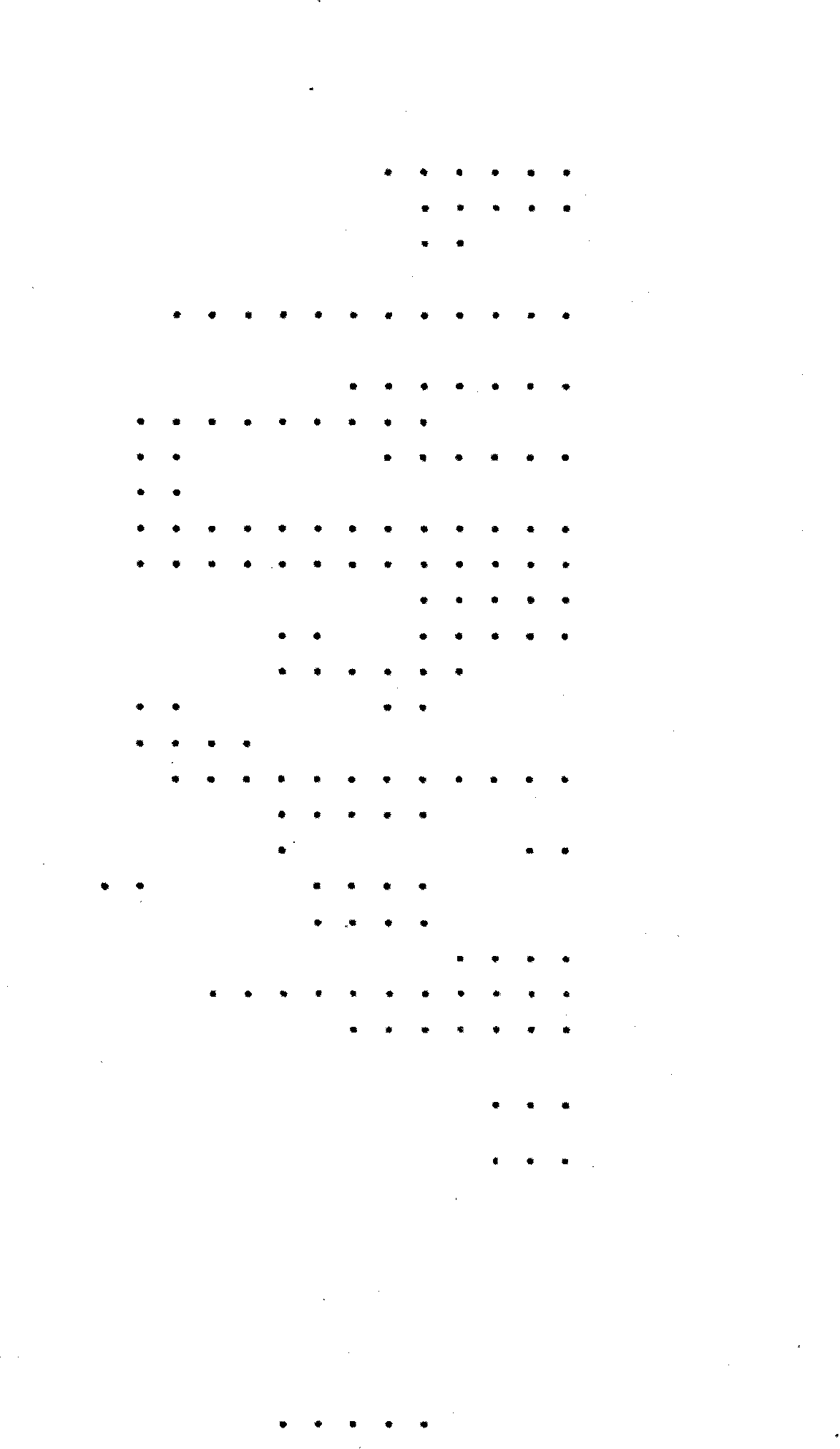 I TEJV!	PART  NO . 	DESCRIPTION	PRICE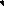 Nl 	1 5294	Power  Tran sformer .  •    .  .  .  .  .  .  .	$  2. 00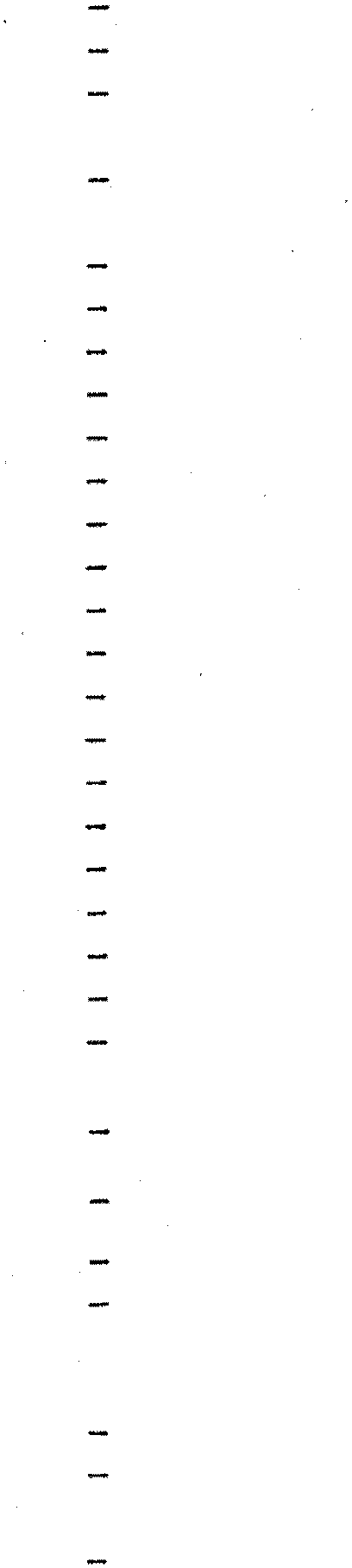 1-12	15295 	Os cillator Coil   As se mbly    .  .  .  .  .  .	1 . 2 5M5 	15558	Switch  .   .   .  .  .  .  •    .  .  .  .  .  .  .  .	•    .  .	. 45M4AM4B	13298	Coin  Swi tch  Ass embly  . 	1 . 25M4C13296	R.F. Choke .   .  .  .  •    .  .  .  .  .  .	. 25M6 	13 297 	Sock et   (15 Contact ) . 	.  .  .  .	. 20M7 	13 384	Plug   (1 3   Contact) .  .	.  .  .  .  .M8 	13366	Switch  B+  Circuit .  .	.  .  .  .  .  .  .  .  .  .  .	. 25M9 	10242 	Lamp s  G.E.  #51  .  .  . 	. 08.MlO 	13 361	Motor Switch   .  .  .  . 	. 2 5Mll 	13355	Credi t  Ratchet vJheel    .  .  .  .  .  .  .  . 	. eoJI<U2	F-3851	Cred it Magnet Coils   (1 Pair) 	.  .		l.OO Ml3 	10242	Lamp  G.E.  #51  ( nwai t 11       Light)		.  .  . 	    . 08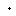 Ml4 	13338	�·1otor.    .  .  .  .  .  .  . 	.  .  .  .  .	.  .  .  .	5 . 00Ml5	13110	Switch   .   .  .   .  .  .  .	.  .  .  .  .  .  .  .  .	. 20Ml6 	13110 	Switch    .  .  .  .  .  .  .  . 	. 20Ml7	13 377 	Relay   (10¢ Credit)   .  .  .  .  .	.  .  .  . 	1. 90Ml8	13378	Relay   ( 25¢ Credit )  .  .  .  .  . 	.  .  .  .  .  .	1 . 95Ml9 	13 368	Relay  Switch  .   .   . 	.  .  .  .	.  .  .  •	.   :::aM20 	13351	Sele ctor  Switch  Ass embly   L.H  .	.  .  .   . 	2. 4 0M21	13330 	Selector  Switch Ass embly   R.H  .  .  .  .  .	2 . 4.0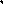 1-122	15 548 	Sele ctor  Di sc  Assembly    .	. 7 5M25 	15547 	Conta ct  Arm Ass embly .  .  .  .  •    . 	1. 00Cl 	87518	12 J';'tfd .  250 v.  Electrolytic Condenser .  .	. �5C2A C2B 	86 059	Dual  . 05  Hfd .  400  V.  Condenser  •     .  .  .  .	.:3 5C5 	86015 	.o 5   rJffd .  400 Volt  Condenser .  •     .  .  .  .  .  .  .  . 	. 10C4 	8 5008 	Mi ca  Condenser  .0 05  T>'lfd .  (In Osc illator CoilAss embly) .  .  .  .  .  .  .  .  .  •    .  .  .  .  .  .  .  . 	. 20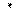 Rl 	82706	Re sistor  59, 000  Ohm   1 Watt  •    .  .  .  .  .  .  .  .  . 	. 10R2 	82458 	Re si stor  15,000 Ohm   1/ 2   Watt   ( In   Osci lla torCoil Ass embly )  .  .   .   .  .  .	.  .  .  .	. 07RB 	81045	Re sistor  155 Ohm   Wire  Wound .  .  .  .  .  .  .  .  .  .	. 202 1 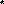 F I G .	1 2 SCH E MA T I  C   DI AG RAM   OF    TY  PE    SR-  �      SELE C TI  ON	RE CEI  VE RITDI     PART  NO. Rl 	82426	-R2	82426R1l	82450      -82468R5 	11�15R6 	11�92      -R7 	108��R6 	82108DESCRIPTION1500 Ohm   1/2   Watt ;t 10%.1500   Ohm   1/2   Watt  ±  lCJ%. 150,000 Ohm   1/2   Watt ± 10%  •4.7  f!eg.   Ohm 1/2   Watt ;t 10% .40,(X)Q  Ohm Variable Sensitivity.Candohm 790-132-132  Ohms .±  10%Candohm 5200-4000  Ohms  +  10%220  Ohm 1/2   Watt ± 20% \wirePRICE$ .07.07.75 .25 C-IAR9	82442      -/	%	.07 ClA }ClB 	86061  {:C4	86013      -C6 	8601�      -C7	86008       -C8	8600�Wound)   . . . . . . . . .33,000  Ohm  1  2 Watt .±.  10  ..OS Mfd .  600 Volt Tub .  Condenser.OS Mfd .  600 Volt  Tub. Condenser :.1  Mfd .  200 Volt 'fub. Condenser..1 Mfd. 200 Volt  'fub. Condenser..05  Mfd .  400 Volt Tub. Condenser.05  M.fd. 200 Volt  Tub. Condenser.OS  M.fd.  400  Volt  'fub. Condenser.1  M.fd. 200 Volt  Tub . Condenser..1  M.fd. 400 Volt Tub . Condenser..07 .25 .10 .10 .10.10.10.10.10, ------- �� ------� N	C9	87521      -10 Mfd.50 Volt  ElectrolyticNClO 	86015     -Condenser..01 M.fd.   600 Volt  'fub. Condenser.10 Cll 	11076S.C Mfd .�00Volt Paper Condenser.1. 25Cl2A}Cl2BCl5 	8752�   -20.0 Mfd .  450 Volt :ElectrolyticCondenser.20.0  Mfd. 450 Volt ElectrolyticCondenser. 	. .	.Hfd. 450 Volt  EJ.ec trolytic.65CH 	86062    -Condenser. Mfd .  400 Volt Tubular  CondenserCl5 	87529    -.510.0Hfd.300Volt Non-polarized.25 Ml	W202      -1�2	W20�      - M5 	30204M4 	1084� M5	lll88146 	12224-     -M7	50142     - M8 	12022     -M9 	10840MlO	12185     -M1l	11401     -Ml2 	F-1�69      -Mlo 	10841M14	10841MlS	11474Condenser. 1st R.F.  ( Input)  Transformer •2nd   R.F.    ( Interstate)    Transformer. �rd R.F.   (Diode)  Tro.nsformerR.F.  Choke  .Jack .  �       . . . �       . . .1/2   Amp.  Solenoid FuseStepswitch Assembly .27 Prong  P.1ale   SocketFilter Choke  •Power   Transformer. 2 Prong  ReceptacleLine Cord. R.F.  Choke • R.F.  Choke . Line Cord..40 .75 .85 .75.25 .<5 .1510.501.00 .EO 2.75 .20.55.15,...Ml6	12004      -9 ProngPlug.25 f117	12m2     -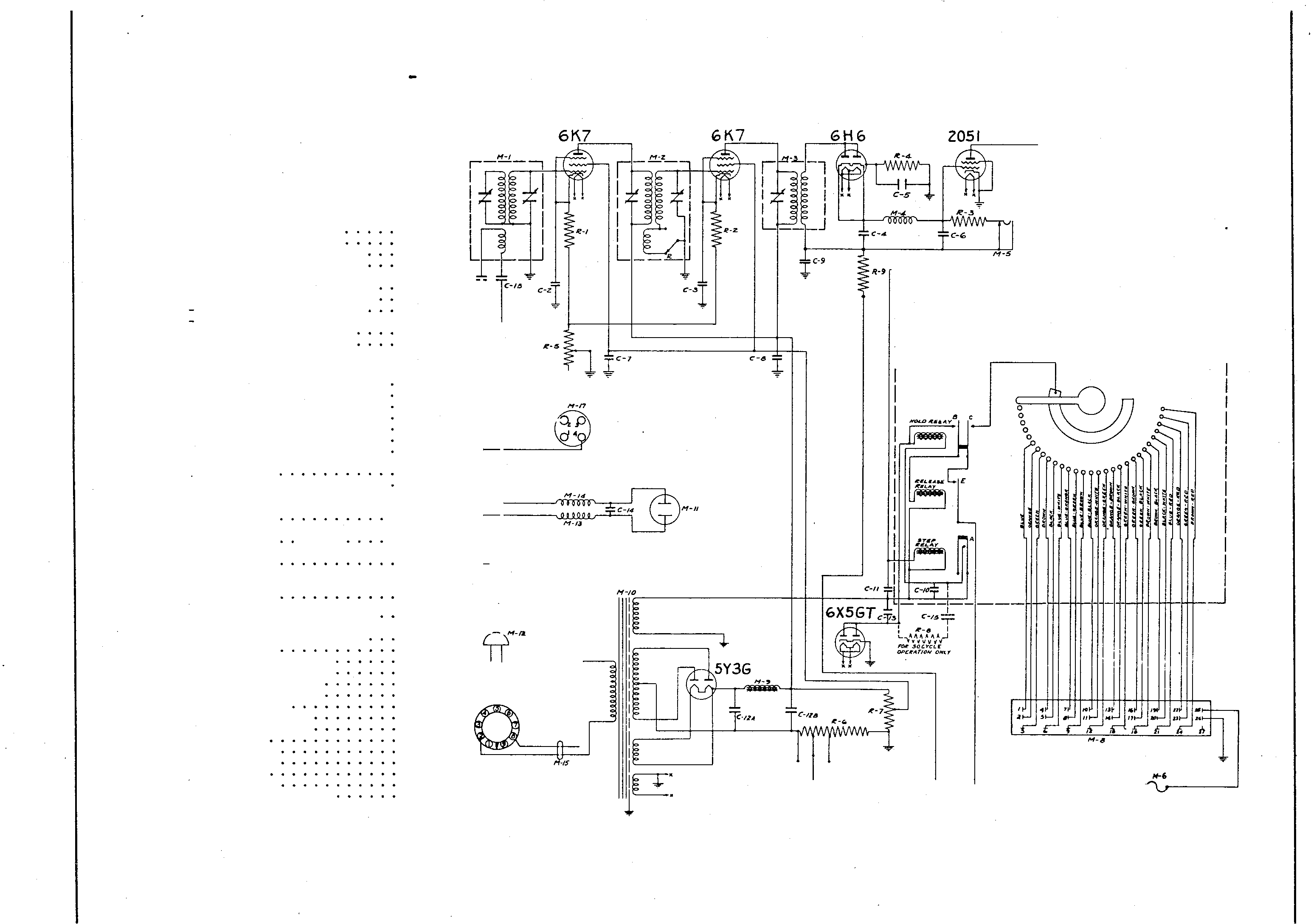 Small  4 Contact Socket.15 F I  G .1 3	B L O C KW I  R I  N GD I  AG  R A M      0 FTYP E   S R - 4    SE L EC T I O NR E C E I  V E RI N    MOD E L S 78 00 ,	7 8 5 0 , 88 00 ,	AN D    98 00 0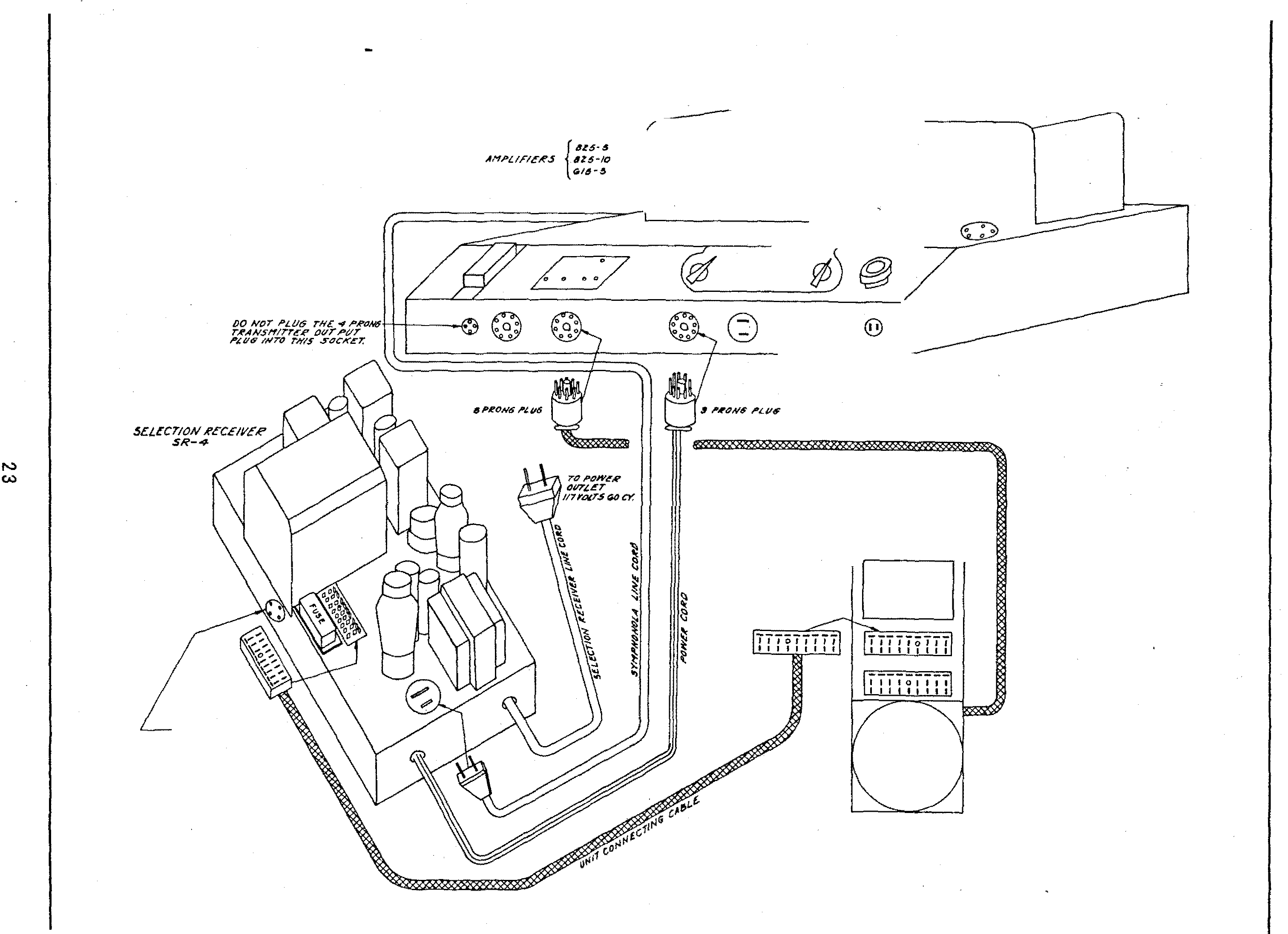 WH�N A 1'RAJVS/"111'T'l'R T·3l.1.1 VSI!O T'HE  of- /".('{)H$ /'L Va tiN T'#i!  OUTPVT CORO Cl' THI! T'lt'A#SNIT"ri!R  /"lUSTIJE !NSI!QI!O/IV TN/.S  _, CONr.Acr SOC,II('4"7:I>{) NOT l't.V.S T'HI!  "rAANSI'fl "rTI!A'ovri"VT Cot('o tNTt1 T>YI! ,iH/'<.ti'I�J! IVHI!N  US�P Wi n.'4 SI!£1!CTN7N IUCI!IVI!A  411!•-1-,$DU!NDIO 0/t'V/1 $0ZD-7Z.F l G .	P t  -	SCH  EMA T I C    D l  AG  RAM     OF   TYP E    D S 20- I  ZD E L U X E    S E L ECT- 0 - M A T t C    ( 5 ¢ )LATCH  BARSON BUT TON SWITCH£ /!!CON TAC TOR ARM SHOWNIN NON·OPERATING POSITIONM·lBUTTONi>JNM·Z.ON  TRANSMISSION  SHAf'T IT EJV1	PART  NO .	DESCRIP'riON	NO. PRICE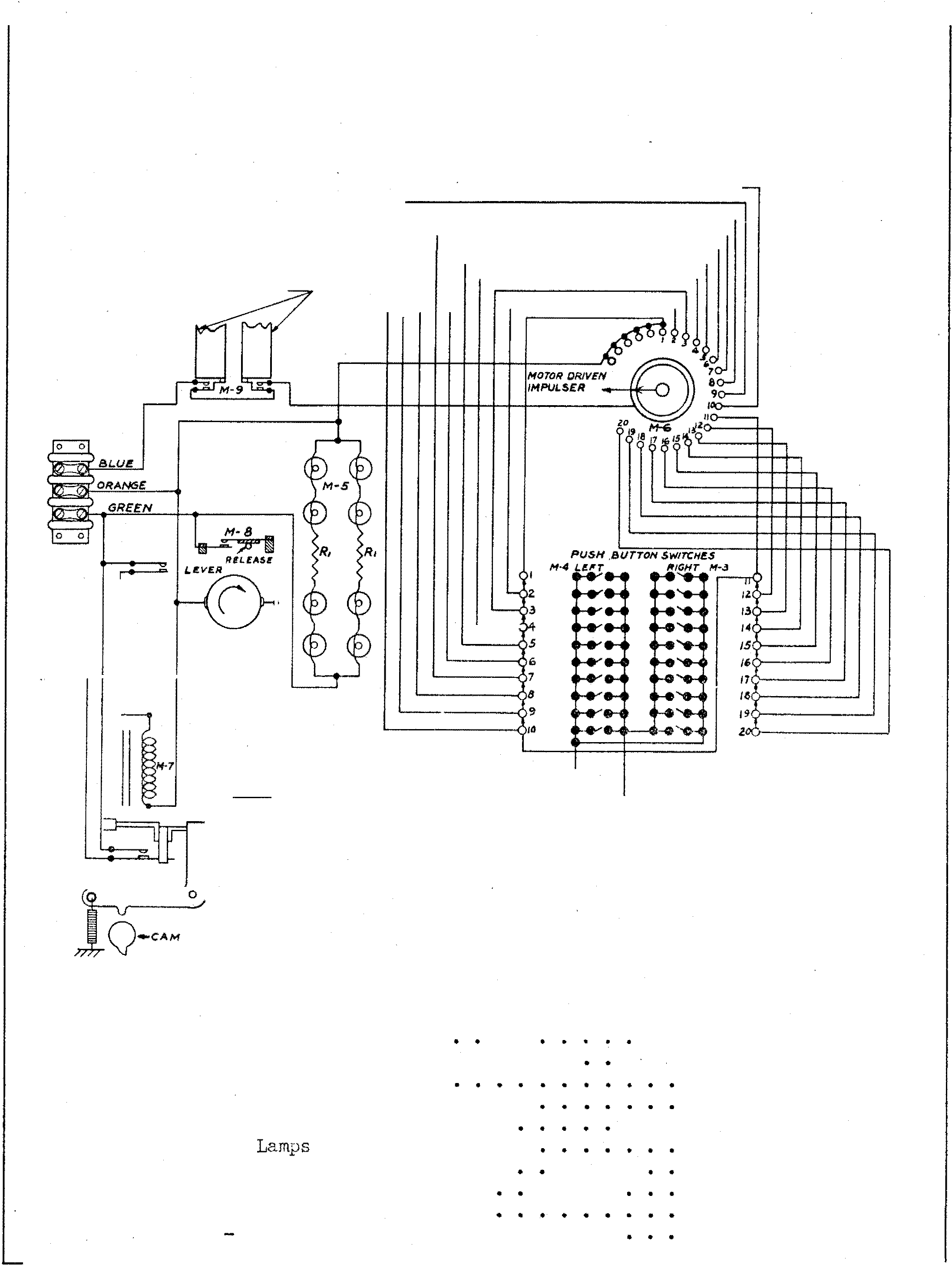 Rl       82718 -   22    Ohm   20% 1  Wa tt     •     .                     .  •                 1          $  .15I'll          15040   -      Coin   Switch    .        .    .     •            •            .       .     .     .                           .    .       •                                                      1                     .45 fll2          14108   -          �1o tor   As s embly .    .                                                                                  1                  5. 00 N3            14109  -   Selector Switch (R. H.) .  .                                 1             2. 25 f·14         14110  -  Selector  Switch   (L.H. ) .                       .  .  .          1          2 . 25 r-15           10242  -           #51  Mazda  .   . .  .  .                              8                . 08 i'l6          13848  -   Selector Di sc  Ass embly .        .  .  .  .                   1H7            14103   -      Coin   Relay   As sembly    .                           .    .    .       .                                                           1                 1 . 25 NS           13110  -  Jli[otor  Switch .  .  .  .  .                                    1            . 20JVl9                                     11 0pen 11      Switch  (on M-3 a:nd M-4) .   .F I   G .	I  5 	SCH EM A T I  C   D I  AG  R A M     O F    TY P E    D S 20- I  O Z    D  E LU X E    S E L ECT-0-M  A T I  C   ( 5 ¢ - 1   0¢- 25¢  )OPENS  ONLY WHEN CRE DIT IS  BEING M-7w"'  z w z  UJ;;;> <I   w_ ,  a :  a::LATCH    BARS M-6PUS� BUTTONSELECTOR  SWITCHL E F T	RI G H T SWITCHES  CLOSED  ON LY WHEN LATCH   BA R  ISRELE ASED	13SWI TC HE S  ARE  PA RT   OF	14PUS�  BUTT O N   SE LE CTOR	R-1S W I TCH    AS S E MBL I E S 16M2A-5(J';M28-10¢ M2C·25�COIN SWITCHESCREDITS   ARE  ON M-I l 		OPENS ATy3CYCLE Kl.P2A }   Hlo5ermi.nal Strip.. •  .  . . . .  . .     . . . �      ..  . .RATCH£M-181\26>!ZC15524�oL"l  Switch •  •   ,.  . . . . . . . . �      . . . . .1.25 M-15M-18M3>14MSM615566   - swi tcb J3.l.  Ci:rcuit.   •   •   •   •   ..  •   •   •   •   •  •   •   •   •- Switch   (on Sii!lector Sd teh Assembl;Y' } .  •  ,.  �      •s'witeh    (on   Selector   Sltit.ch   Assembly) .   .   .   .   .   .   10240 	[kllliJS  C.E:.  #51�  •  •   •  •   •   •   •   •   •   �      •   •   •   •   0.25.OS M9	�4141    -	'' 1<!7l34�7    - selector Disc A.ss embl;r�   • •  �      ,.   •  •  •   �      •  •   •-,75 �jjl414a   - rGOnt.actArm  Assembly.    . . ..   . ..   .  •  •  •  •  •  •1.00 �lector  Swit.ch Atu>embly L.!:l. ,.  •   •   •   •  •   •  •2.40Kl.OHl42Sdec tor Swi l;.ch Assembly  R.H.   �      •�      •   •   •   •   •2 .40M-17>Ill15368Relay  Switch�    .  .  .  .  .  .  .  .  .  . ...   ...   .  .  .  .  .  .   - \,·""IUS15561	"" tor   Switch •     •     •     •     •     •     •     4     •     •      •     •     •     •     �     •     •     10242 	Lamp G.E.   #Sl ("We.it"  Light) .     .     .     .  . . .     . �      • •     -.06.60CA!i!RY-OVER SWITCHKl.4>US Kl815555F-56511:33!8�redlt Ratc.b(;t Wheel.   �      .  .  .  �      •  •   ,.  •   •  •  •  •     -  Cudit   Magnet.   Coils   {1   Fair)  •     •     •      •     •     •     •     •     •     �tor  •   •   •  •   •   •   •   •   •   •   �      •   •   •   ..  "   "  •   •   ..1.00Kl7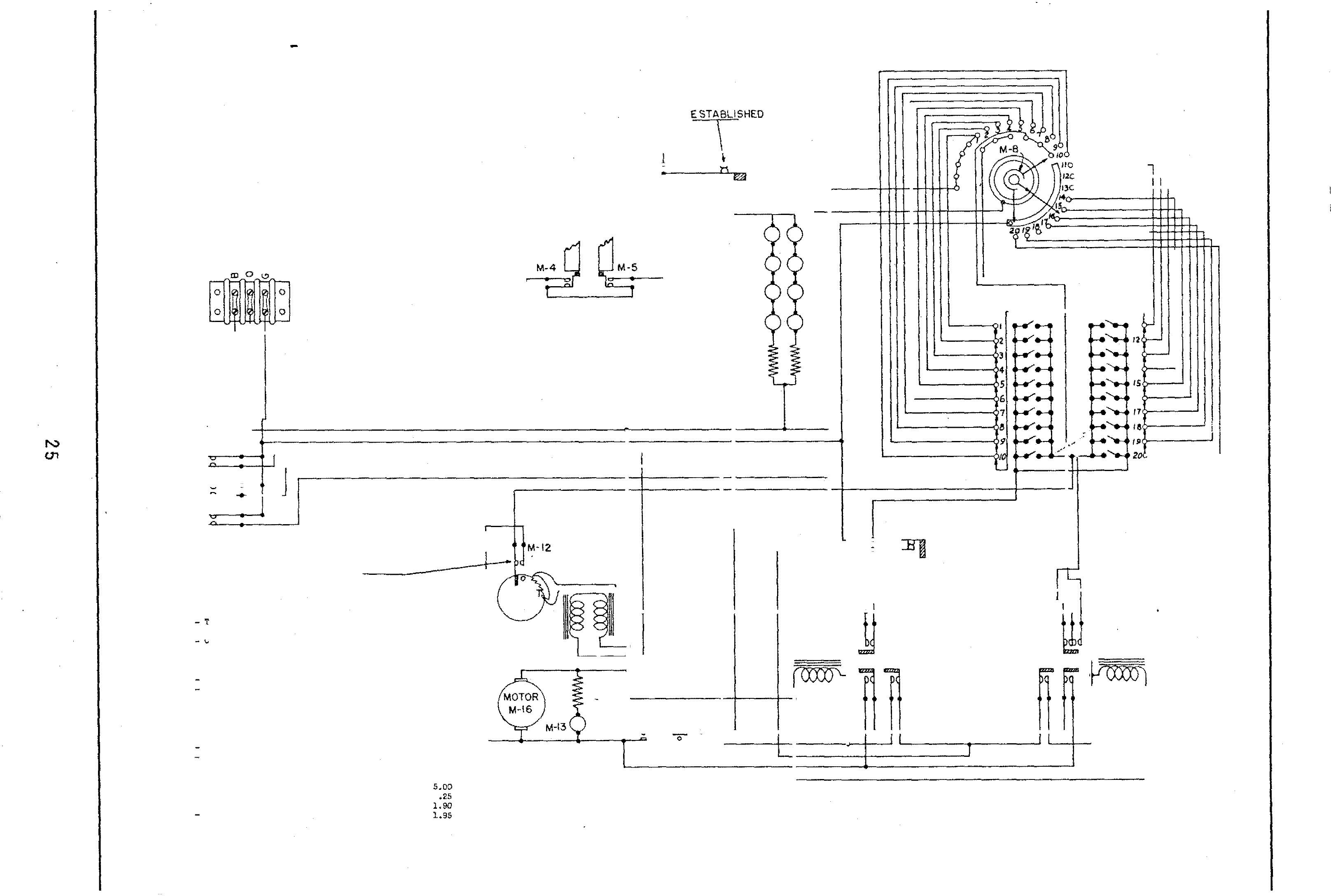 Kl8Kl9Rl. R2Rll1�110    - S•itcn .     .     .     .     .     .     .     .     .     .     .     .     . .     .     .     . . . . .15577   - RelAy (10; Credits)  •  •   , •   •  •  •   , •  •   , •   ,1�378	Relay   (25¢   Ctedits )   •     •     •     •     •     •     •     •     •     •     •     •     •     62718   - Res:istor ::!2 OhJ!I   l Watt•     .     .     .     .     .     .     .     .  .  .  .  .     .     82718   - Resistor 22  ()h}1t  1 Watt.   .  . . . .  .  .  .  .  .  . .81045  - Resistor 1;')5  Ohm Wire Wound  •   •  •   •   •   •  •   •  •,07OPENS  ONLY  WHEN CREOIT  IS   BE INGF I G .	1 6  TYP  E    D S B-  I Z  S C H E MA T I  C    D I  AG R A M     O F B A R -0 -MA T I  C    {  5 ¢ -  1  0 ¢ -  2 5 ¢ ) LATC H BARS ON SELECTORSWITCHES0  0M -7M-8M·IBFRONT  VIEW M-1	OF SOCKET M-300 00 0REAR OF  PM -4000 00 0R-1	R-2 M-20	M-21 LEFT M-9M-15IT11<      PART NO. Ml'A }M-2 	M·2B 	M -2 C5< 	10¢ 	25�COIN     SWITCHES PIUCEM -I l M-1 0�C YCLEM·l6	M-17 .0.M2BM3CM4M6H'lM8�9KlO Jill Kl2MU Ml4MlS Ml£>20M2114235  -  Ter11\1n,.'1.1   Strip ASSI!liTibly�      �13298  -  Coin Sw itch  Astembly •13297      -     Socket    (13   Contact)  •     •     13384   -  Plug  (13 Contact) •  •  •  •  •   �-  Switch  (on Sehctor Switch Assembly )  •S\'litch (o:a  Selector Switch Assembly) •13366               S•i tch   (    ) .  •     •      •     •     •     •      •      •    •     10242               LB.mJ>s   (G.E.    #51)    •     •     •     •     •     •     •      13:361    -   Motor Switch •   •   , •  •   •   •  •   •   •   •   •  • F- �1.151  - Credit Kagnet Co Us  (1 Pair)  •  •  •  •  • lM66       Credi t. Ratchet "beel •   •   •  •  •  •  •  •   •13338         MotQr . •   •   •   •   • . *   •   •   •   •   •  •   •   •   •   •   •   •10242   -  Lal"-P G.E. #51 (""'dt11 Light)   •  •  •  •   _.   •15110   - Carz.y-Over  S"itch .           •  • • • • • •  �15368   -  Belay Switcb •  ,.  •  •  •  •13377          Relay 10¢ Credit  •  �      •  •1��78            iiele.y  25¢ Credit  •  •  •   •13348  -  .Selector Oiec Assel'lbly •13347      -   Contact   Arm  l'ISS e:"'.bly    •     •     13��1   -  Selec tor S"iteh   As.sernbly  L.H   •���(';()     ..,     Selec tor Switch Assenbly R.li   •  •  �      .    .    .     $   .251.25 .20.lS.25 1.00 .20.so LOO l.95.75LOO 2.<0 2.40 R  3  2M-13 M-14 R SWITCHRE LAY 	RE LAY82118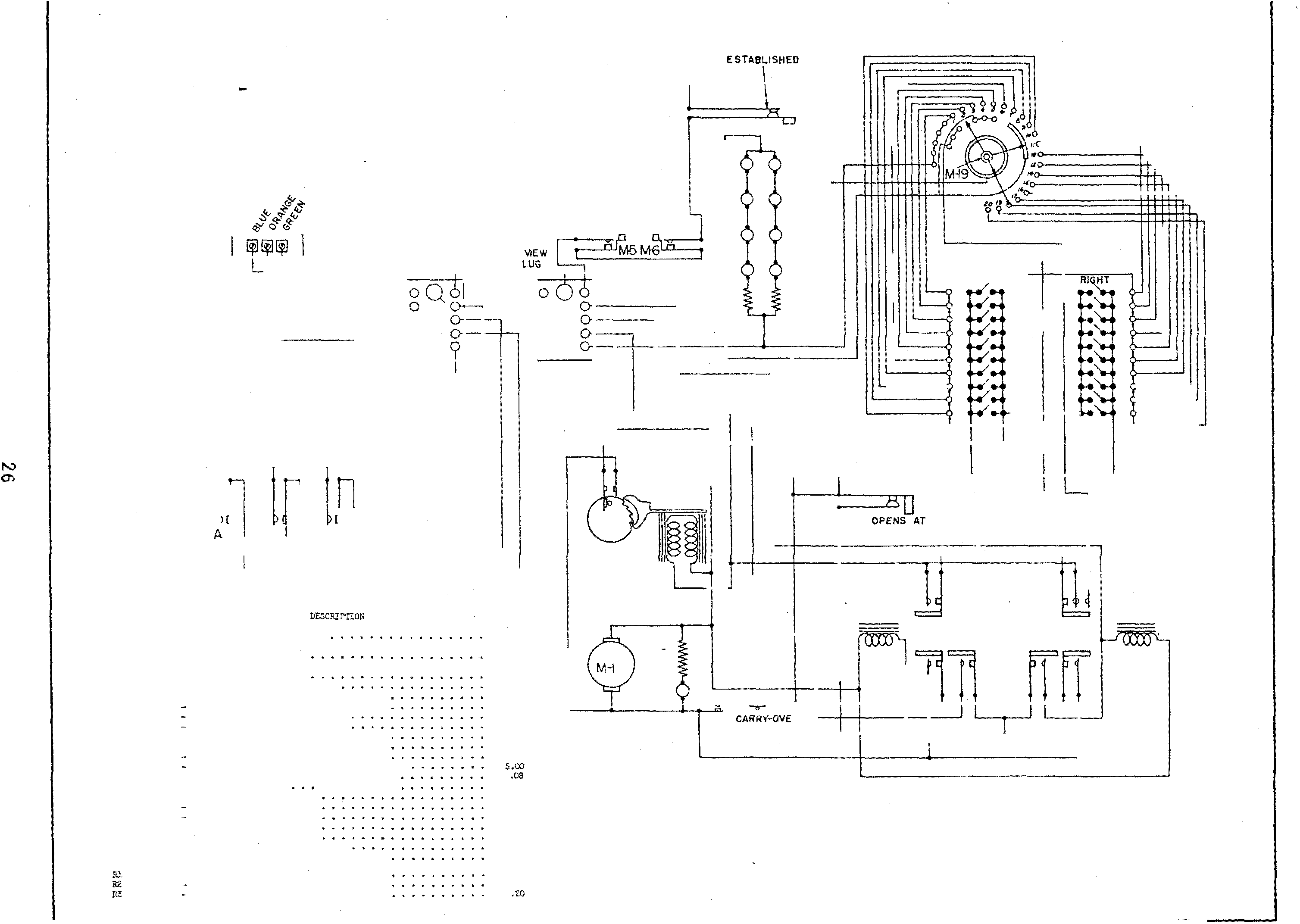 6271881043-  Resistor  22.  Oh\'1'5 1  .,·a tt •  •   �      •  •  •  •  •     Rssia.tor 22  Ohms 1 '•intt •  •   �       ..  .    . •   • Re::�i:stA!r   US  Ohms  5  Watt  irli   e   Wound•     •     .07.07F I  G .	1 7   -	S C H E M A T I C    D I  A G R A M    OF    TYPE    S S 2 0 - I	ST EP	SE L E CT O R R- 3r - - - - - - -1	HOL D  RELAYSTEP RELAY--, II IIII-�     M[ij· 1 0r-- - - - -- -- - - -,1�        I   3	II	II    I	I I-	: TO NOT MORE THAN 61  DELUXE SELEC T- 0-	1L -M��C� _ _ _ _ _ JITEM PART NO.DESCRIPTIONPAPER COMDEMSERSPRICE  ITEM PART  NO.	DESCRIPTION	PRICER4A } 12007 {-   500  Ohms Wire  Wound 10%C1	86015  -  ,05 Mfd, 400 Volts  , 	•$  .10R4 B•   •- 4750  Ohms Wire  Wound  10%  •:} $  . 45C2	11076  - 5  ��d.    300 Volts  •    , •   •   •   •C3	86015  - .01 Mfd. 600 Volts   •   •   •   •   •1. 25	Ml SCELLAHEOUS.10 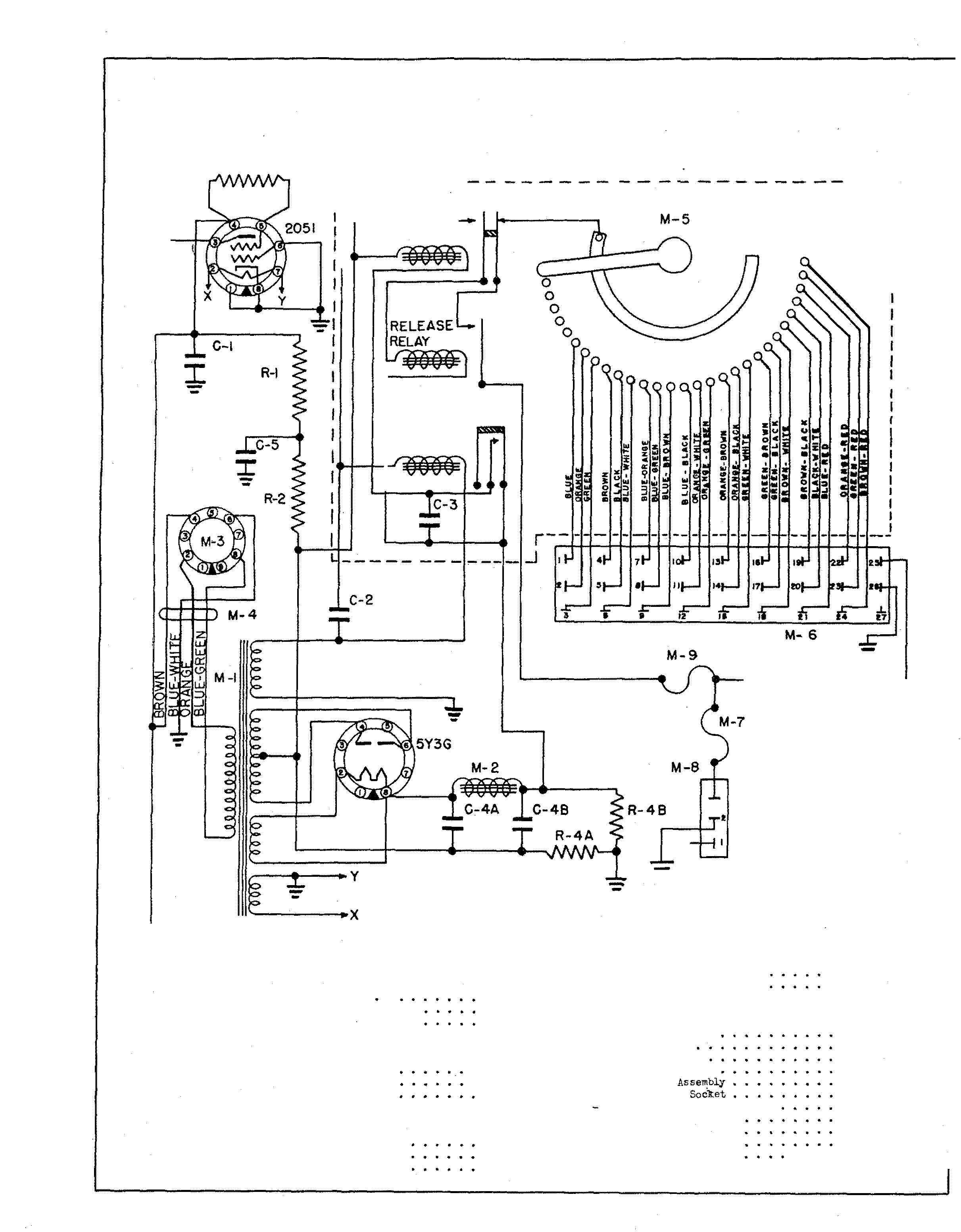 ElECTROL YTIC  COHD£HSERSG4A                    20  ��d .  450 Volts Dry,    , C4B   87Sl7  - 20  Mfd ,  450 Volts Dry .  , C5      87521  - 10 l·�d .  50 Volts Dry   •   •RESI STO RS Rl    82442  - 33,000  Ohms 1/2 Wa tt 10%  ,R2      82442  - 55,000  Ohms 1/2  Watt  10% •R5     82454  - 330,000  Ohms 1/2 Watt   10%.�11M2 t-13M4:} 	,2 5  )'16M7M8• 07   MlO.07  Mll.0727 12002  - Power Tran sformer.10840  - Filter Choke  •12004  - 9 Prong Plug  •    ,12005  - Power Cable. •   •   •50142  - Step Switch12022 -  27 Prong �lale14175	2. 5  Amp.  Non-tamperable   Fuse12006  - 5 Prong  Socket  , •   •  •12224  - 1/2 Amp .  Solenoid Fuse12015  - 5 Prong Plug  •   •  •  •  •12001  - 5 �ire  Cable  •   •   •   •   •2. 25. Eo.25 .  -�5 lO.EO 1. 00.25 .15 .15 .30.per ft. 	,06F I  G .	1 8	ST EP    SW I  T CH    AN D    R E L AY	ASSE MBL Y    ( # 50 1 �2) ITEH PART NO . 	DESCRIPTION	NO . REQ.  PRICEA-TO P VI EW1 	50142 -  Step SwitchAss embly . 	1NOT!i" f!.!f'HEIV .fTEPR£t,<?Y15/IVOPEirA'r!ON_, CONTAC'T � /SCi05Et:JANO OPENEPR:>"?&I"'CH/HPVt>&'. - THISSENO.fA Prlt.A.S   TIN/5Wli'ECTC"VRRt"NrT?iRWGHTJ'fE1"/0Lt:JR.<!.:/IY4N08Y WRTVEO!'=TH£i:.AH'f!N!f C"OPPI/'R 5/:.VGS THEARMAT(/i!f'/.f' HEt. O J'rEAO/t. YINav'RINCI /HeA!'RA:>O THeIMP</t. .J'EJ'ARI/' C&I¥1/VG T"t'ROVGI'f.­WHEN THI:' Hot. OR.<!LI"'Y/SEIVERGIZI:'P; CO-'V/fiCT "C ?!iClf.05E.0 71:Uf'NER61ZE 7"ijERJ!t.Et95C' �L19Y;n>Y.O  �T "8 '/5�N&'D.- T"7V5_, W"fi/'NCO>'V7i"TCT "C 'IS CLOSC'O 7'1:>eNERGIZe 7"-'TcR&-LcR5E RelfiY, CO¥TRC�       "£: 't'fRJ!!Ci.OSJ!O!   RNCJRJ!Mfl/,Y/NTHI$ P051TIONt95LON5t9S7"'!E "'OLCJ Rlf!LRV /5 £1VJ!R51Zif!.O 8YT-'TEIMPVL ScSC0'1'1N6  THROVG-7'. · THE .!Ot.E/VOI05 OIVT":f'E .50.::EN'010$10 .5 01          MOTION  t.IMIT/Iv'tf? t'90./V6T-    IORVMC/7M.PLt!'T&'/-':f'EIR C/.fl;"t/1/ /-7'Rt7VGijC'OIVTr>'C73"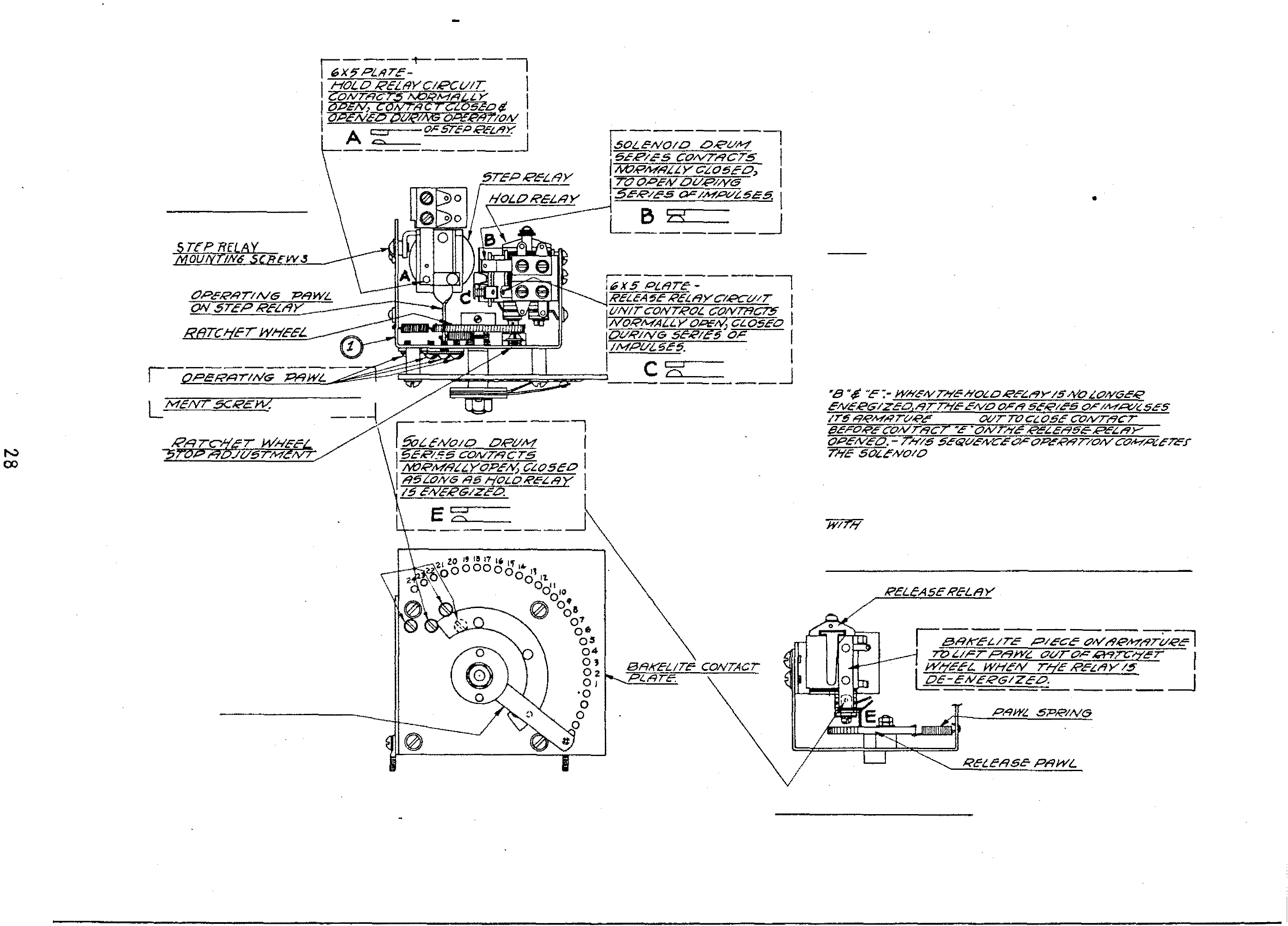 -- --------CONTr'iCTOR fiRMB- FRONT VI E.W��"�-t.L5	·a ·15CIRCVIT�ORr>' S,I;IO,f"'T 77A?'E1/VJ&RJ//ft:.70 t!'NeR<71ZE /HC: 5t!'t.ECTIO'N !X?Ltf!VOIO.- co,-vrr»CT"E "ONTHc RELE/fS.E REt:./fV/.5 OPeiVEO AIV/..YSTRNTAI'7ER /HE /MPVI. !iE r,'t9S &:t!'IYR!:Ctf/1/cO BV T"7E.Y&U'CTOii? JOt.E4'0/0, -/VO/t!'.;. T,.t!'.,   �/-f¥TP/H!"/MA:L:I  :fcS IY/L.f. <!I&'/M:r�C.T7Ye,p,yp,:cT /0 9t!'CVR/..YG feLt!'CT.fOfV.Jt9NI:> .JTORINGVPPt.l'iY.5 OV!l 7l?E¥'  TR19NEOV.5/MPVt.!!!C'.f' THA TMA Y 8C"5.:'-/VPO.NT-"'C'L/N.f'.-G- BOTTO M VIE.WF I G . 	1   9   -   S C H E MA TI C    D I AG  R AM	OF     TYP E   P S 6 - I Z  POWER   SU P P L Yr--   - -1-- ---- 	- - 1!IlIr	50 ·(;D I	CYCLE!iYELLOWM· 6 	II.I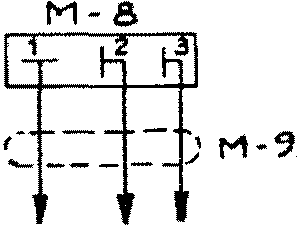 III1L  _    --- &LAC K· REI)	GRUN M·.5IIIIIIIlIJ_ _ __ _ _ _!TO    NOT    MORE   THAN6  DELUXE    SElEC.T-0-MATICS 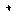 ITEMPART  NO .DESCRIPTIONNO .  REQ .	PRI CEl	120049  Prong Plug•   .   .   .  •     .  •    .  .  .   •    .   •1	$  . 252	12005Power  Cable .•    .   .   ••    .  .. .   •1 	. 555	810066	1417 31000   Ohm 5  Watts   10%  Wire  Wound Re si st or 	12.5   Amp .  Non-tamperable  Fus e  .  .  .   .  .  .   .  •	17	12006Socket for  6  DeLuxe   Selec t-0-Matic s .   ••    •    .1 	. 158	12015Plug  for  5 Wire Cable .  .•    •	.   .   .  .   •    .1 	. 309 	12001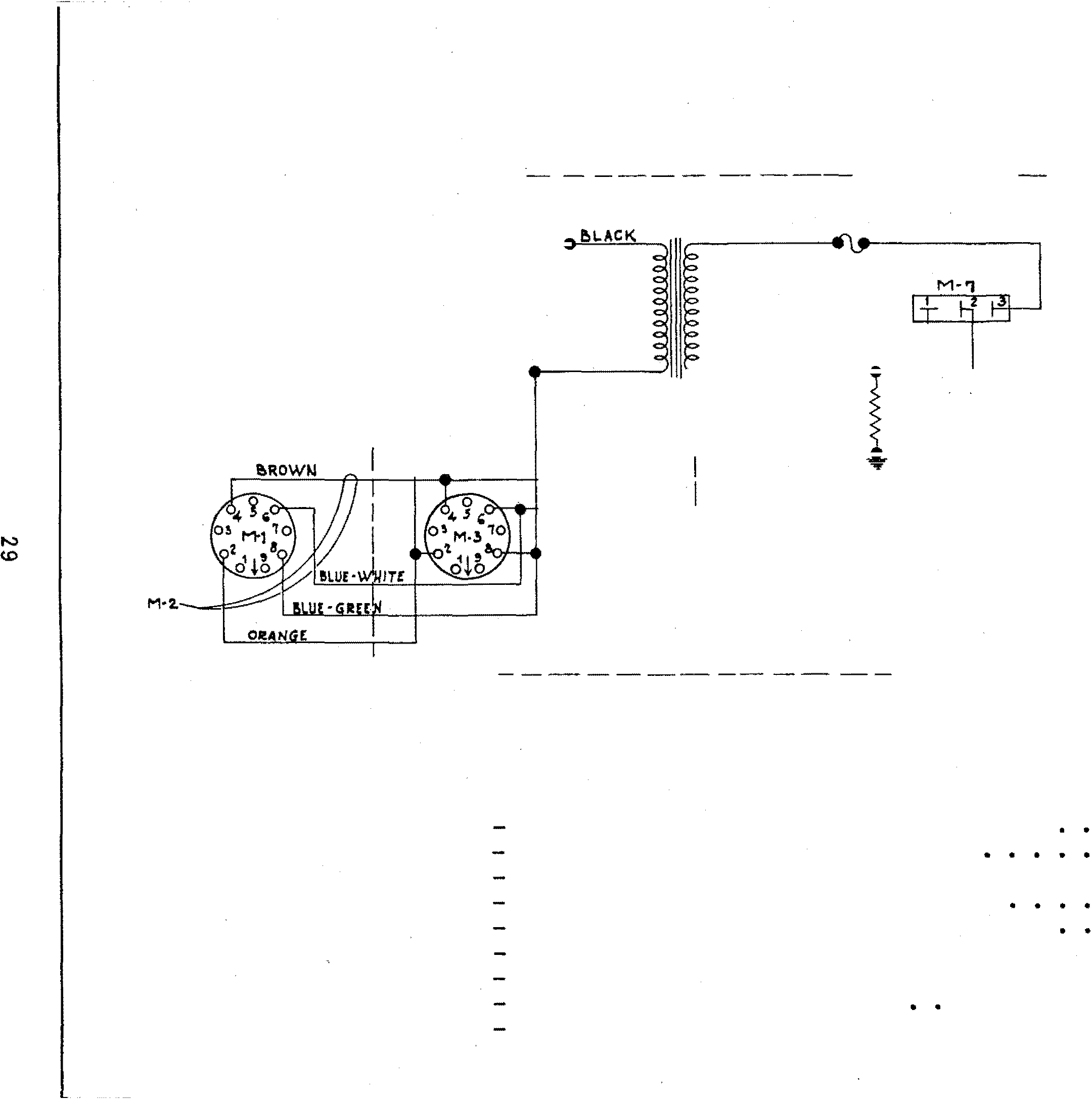 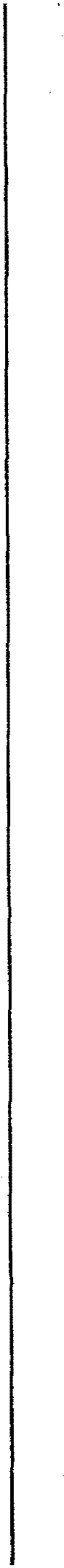 3 Wire  Cable   •    .  .   .  •    ..   .  .   .   •    .   .  .   •   per  ft. 	. 06F I G .	20  -   BL  OCK    WI RI  N G     D  I  AG  R A M     OF   TYP  E   SS2 0- 1	ST EP   S E LEC TO RI N    MO D E LS  7800 , 	7850,	88 0 0 , 	AN D    980 0AMPLJFJER   825-5825-1061 5- 3SOLENOlD  DRU TYPE S020-7ZUNIT   CONNECT ING  CABLE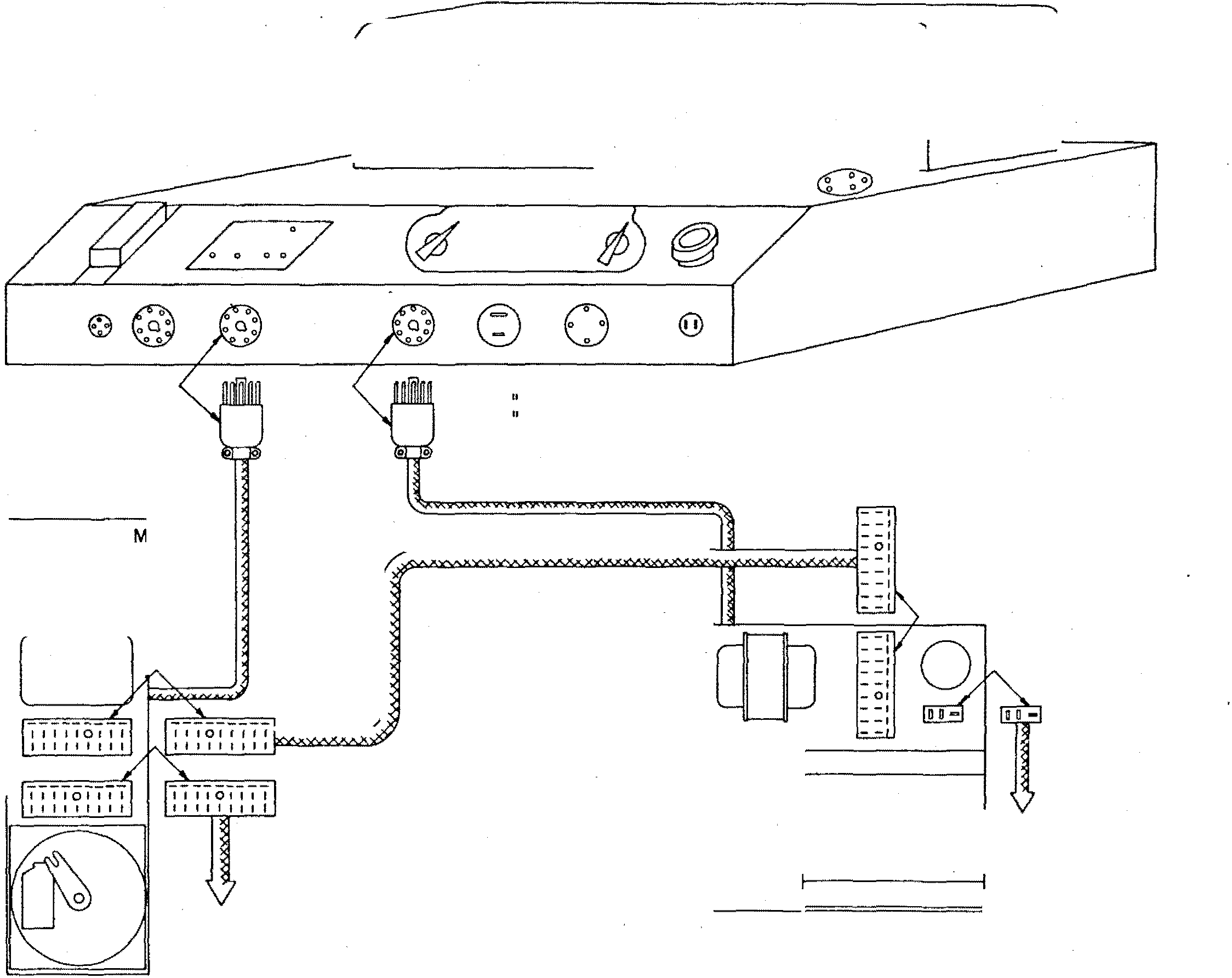 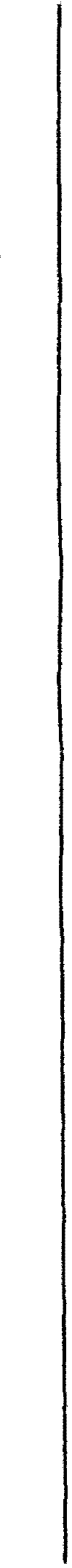 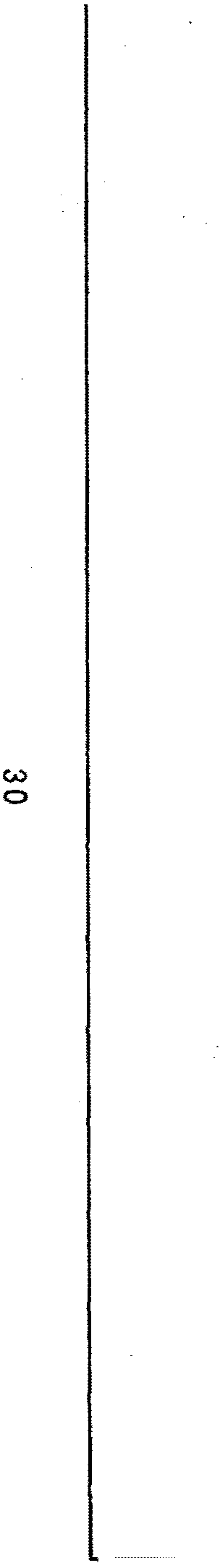 TO ELECTRICAL SELE CTOR000STEP  SELECTOR TYPE SS20-ITO NOT MORE THAN 6 DELUXE SELECT-0- MATICSF I   G .	2 IS C H E M A T I C   D I  AG R A M    O F   TYP E   S2 0- I  Z    SE L E C T - 0 - M A T I CG)®®CD	I®21 022 04	2.30:.:z : z 	"'- - - -  - -lI' 	I"' 0:.:"z    "' 0  " "'	z zill  I" CD   IDzI1-    <(: a!" . L  . "'" <(    0 " '  c -    a::    ac    a   c   x    CD   Cl>    0 "zlN OT E:0   ll	...    .   Il:1:  <C;  •  • z  l.!,  �I   I  :.:Ill "'	"c 0	::)  ::)   "' "' c  0<  I :   )   WHEN   SELEC TOR   sw ITCH   IS ....1 a:	a:  a: r ca::a:  a:	....1 ....1 ....1 ....1 ....1 a:  a: a:  ....11   1   >   0   0 0 	CD  CD   Ill CD  Ill 1111    Ul  0    111- - 	- INT ER RUPTER   WHEE LJ 	SET  BETWEEN T WOIS ONSELECT IONS ·l�	2�	017 	1 3	9SELECTOR3SWITCH  SHAFTTHIS   SWI TCH  WIL LBE   o·PEN 0 	0	028	2. 4   2220	18	18 	14 	12®	ITEM4	1234PART  NO .14047140871222414086DESCRIPTION-   Selector   Switch   only    (See   Item   7   or   8). - Com  Swl. tch  , ,  •   •   ,  •   •   •   •   •   •   •   •   •l/2 Amp .  Solenoid Fuse •   •   •   •   •   •   •   •   •   •   •   ,- Interrupter Switch Ass embly only  (See Item 7 or  8)  •   •   •   •   •   •   •   •   •   •   •   •   •   •   •   •PRICE$  1.00.50 .155	10242 	- #51  Mazda lamp . •   •    •   •   •   •   •   •   •   •   •   •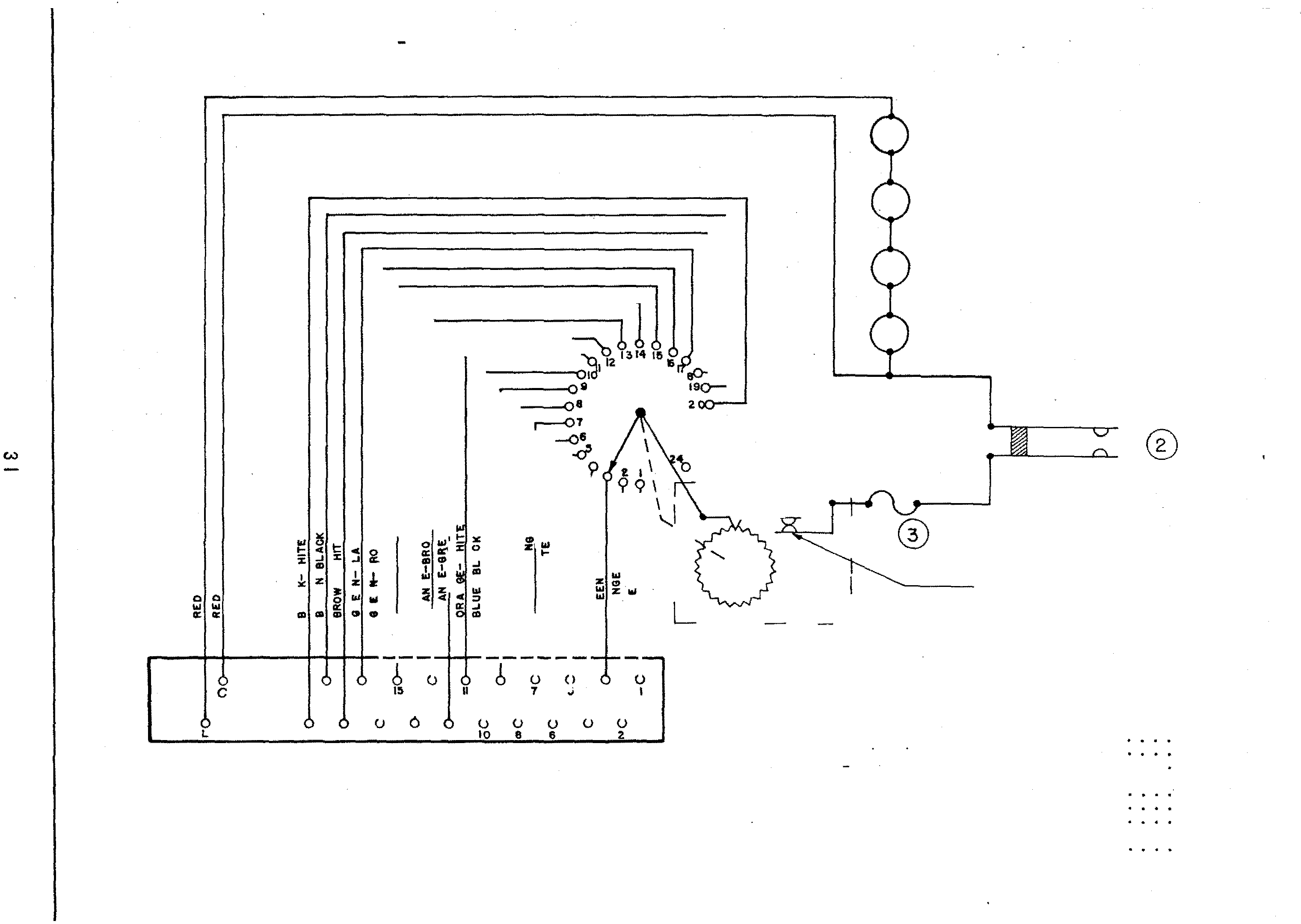 6	14072-A  - Terminal Strip  Ass embly  •   •   •   •   •   •   •   •7	14145-A  - Selector  Switch Ass embly  complete withInterrupter Switch •   •   •   •   •   •   •   •   •   •8	14146-A  - Selector  and  Interrupter Switch  complete wired to Terminal Strip  , •   , , •    , •   •   •   •   •   •   •   •.08 -.402.50FI  G .	2 2   -	SCH E MA TI  C    D I AG RAM   OF    TYP  E    WA-  I Z   WI RE D   ADA PTO Rr-- - -- - - ----- --- -- - - 1M . 1	M  Z 	M ' Z .	I3IIIIIIII	- -	II- -	I�	III- - 	III- - II	15        '" III Z7	r,	I nI117 L - - - - -- - - - - - -M· 5- - - -I TEM	PART   NO .	DESCRIPTION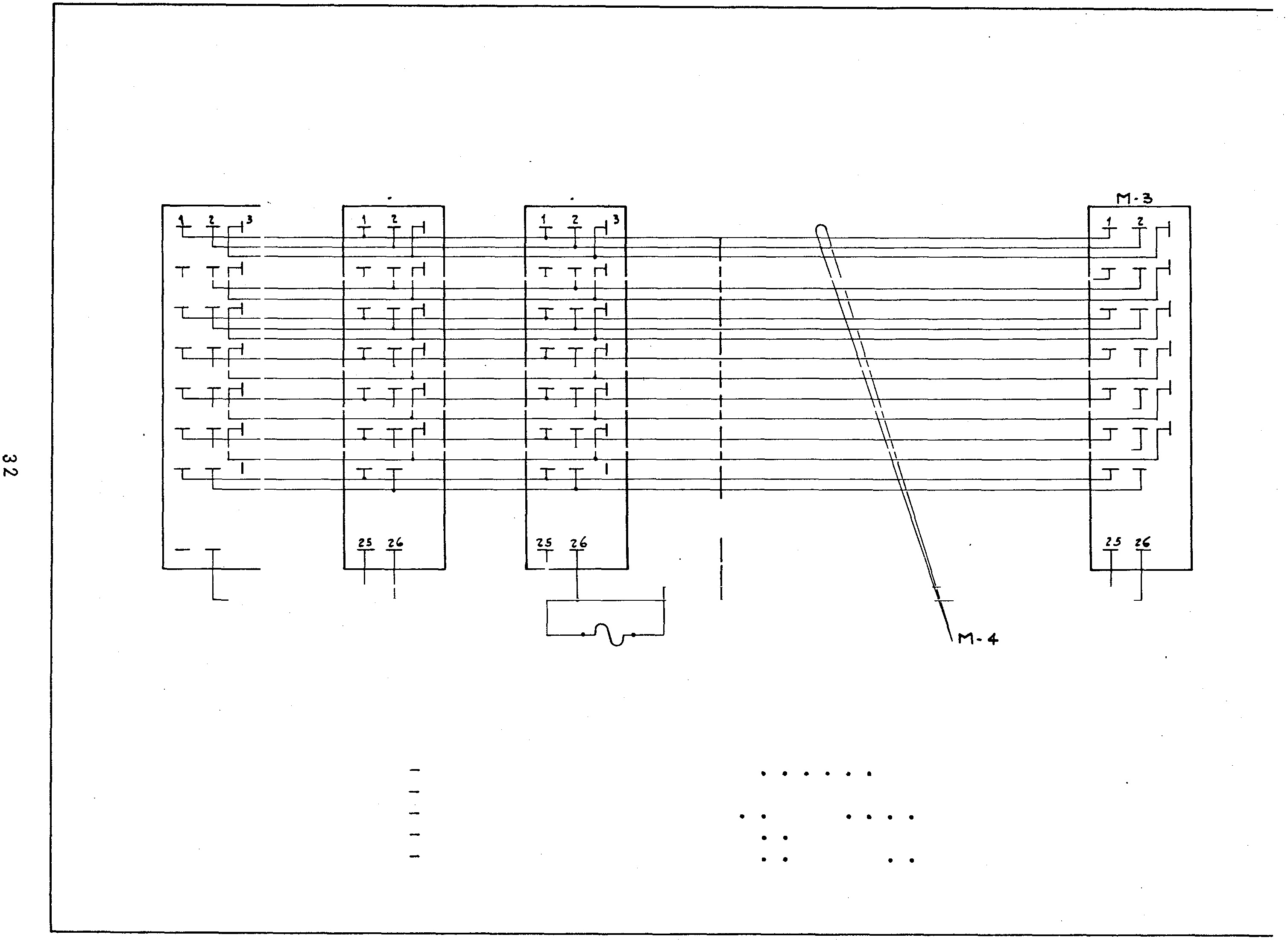 1 	12017	27   Prong  So cket - Special.   .27   Prong  Socket .   .  .  .  .  .  .27   Prong Plug .  .  .  .  .  .  .Selection  and  Power Cable .  .2.5   Amp .    Non-tamperable    Fuse NO .  USED.   . 	1.  .  .  .  .  .  .  .	2.  .  . 	1.  .  .  .  .  . 	1.  .  .  . 	1PRICE$  1. 001. 001. 001.5 0.2 5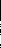 I	I\- - II- -  I, t,I- - II\- - I 	I 	FI G .	23	-	SCH E MA T I C   D I AGR A M	OF TYPE   PS I 2- 3Z   POWE R   SU PP LY ITEMPART  NO .DESCRIPTIONNO   REQ .	PRICE1 	12017	-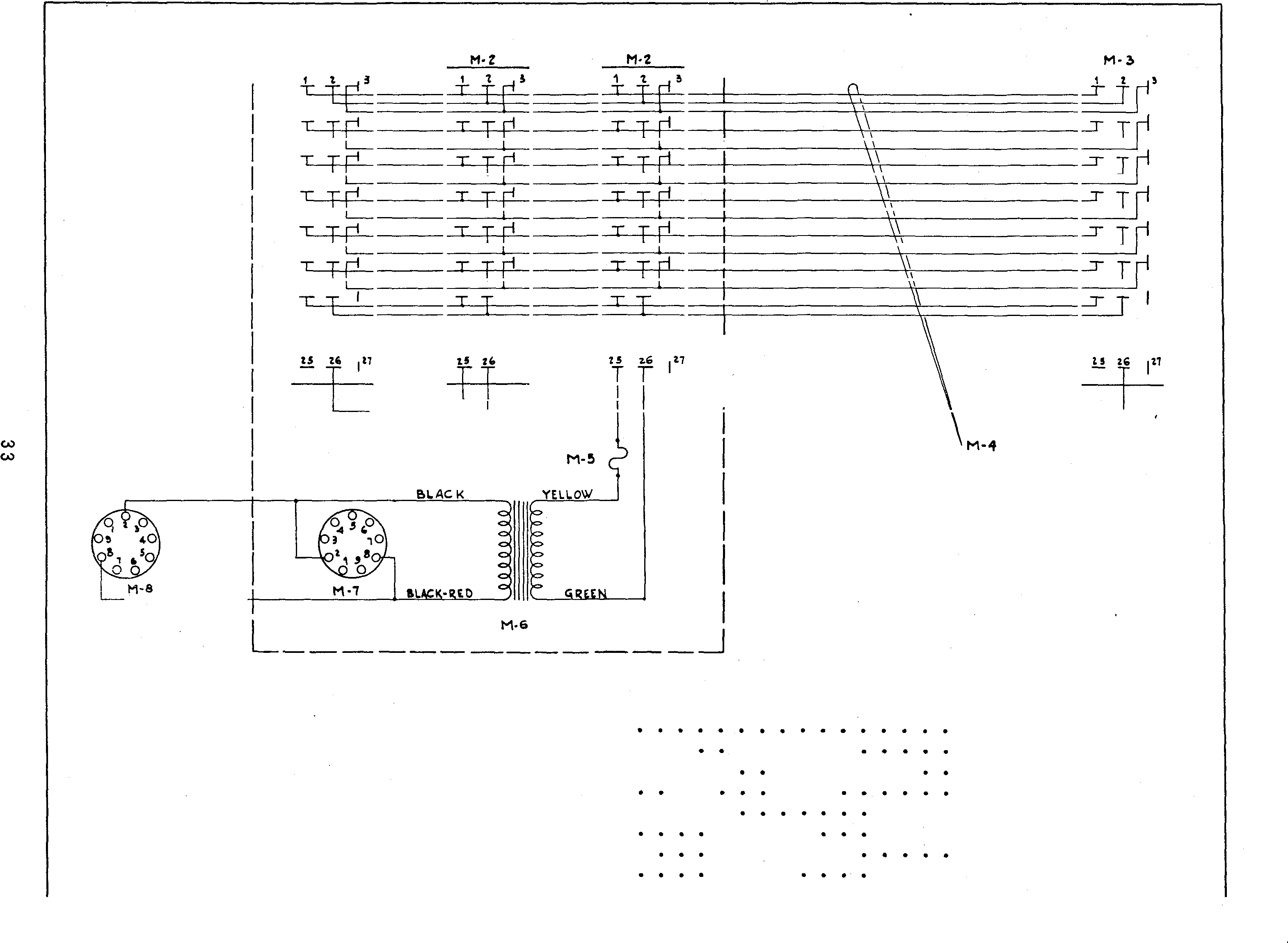 2 	11202 	-5 	12020 	-4 	14213	-5	1417 3	-6	11213 	-7	84244 	-8	12004 	-27  Prong  Socket  - Special .27 Prong  Socket .   .   •    .  .  .  .  .  .27 Prong Plug .  .  .  .  .  •    .   .   .  .  .Selection  and Power  Cable .	.  .2. 5  Amp .  Non-tamperable  Fu se  .  .  .Power Transformer .  .  .  .  .9   Prong  Socket  .  .  .   .   .  .  .9  Prone  Plug   .  .  .  .  .  .  ..  ....  .  ..   .  ..  .  .1 	$1 .00.   .  .   . 	2	1. 00.   .   .   .   .   .   . 	1 	1. 00.  .  . 	1	1.5 0.   .  .   .	1	.2 5.     .	.    .    .    .	1	2 . 75 .  .  .  .	1 	.10. 	.  .   .   . 	1	.2 5F I G .	24-	B L OC K   W I R I NG   D I A GR A M   OF   TYP E   WA- I Z   WI RED   A D APTOR I N    MO DELS   780 0 ,SD 'C0 -7iTo     !!>	CONT.,CT	50C.KCT       OIJ 'l>'if"\f'HOI',IOU\	1\I"'I='Lif"IE'R. IJHEtJ  'POWER    SllPPLY PS I<!.-'3 �      IS.   USED­ 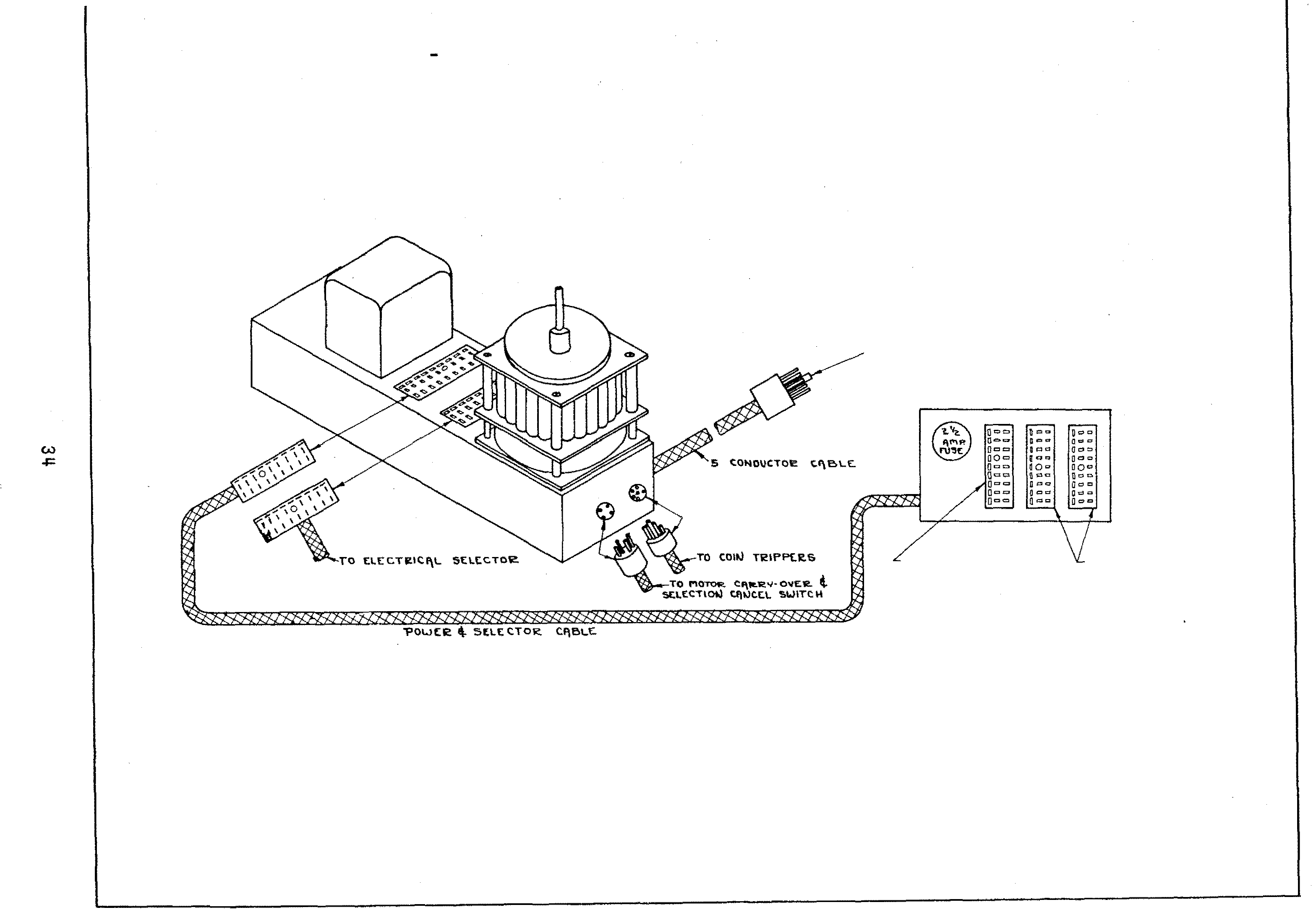 Pl.U�  IT's  POI.JEI<!. ti":loE l.E<:TO!t.   C. I\ &L�l t..lTO     TI HS   S.=K l::TCI\8Lt:'5   f'e.OM IJOT 1'\0IU:   THI\'-lI�   'SEI.ECT-0-Mil HC!>'Pl.Uq   !!.lTO  THESLSOC KETSF I G . 	2 5 	SC H EMA TI   C    D I AG R A M     OF  TY PE   T- 3Z    TR AN S M I  T T E R6 J�GT /18w<..TIC8	<:! 9AHIZ- - _,C!J.BM/0!TL)f.  PART  NO.	DESCRIPTION	PRICE ITDf  PART No. 	DESCRIPTIONPRICE ITEJ'of PART  NO-	DESCRIPTIONV C/0PRICERES! STORSR1    11010 - 2501IJOO Ohm  Variable   Modu- l�ttion Control.  •   •     .     •     R2    82427    - 1000  Ohm 1/2 Watt z lQ%  •R3    82444    - 47 ,<XX>  Ohm 1/2  Watt .:t  10%   •R4      82421      -   560   Ohm  1/2  Watt  ±.  1()% •     •     •      R5     82441    - 2710CQ  Ohm  1/2  Watt ;:: 10%  ,C2     86026    - .015  Mid. 400  v. Tubule.r. C5     86013    - ,05  M.fd. 400  V.  TubularC4       8501:5    - .0005 M.td . (500 Mm.f.)  Mica.75	10%   .      •      •      •     •     •     •     •      .07  C5     85006   - .001 (1000 Mmf.)  10% • •  •  •     .07  C6     85006   - .001 Mfd . (1000   Mmf. )  10%  •.07  C7A	.20  Mfd . 600  V.  Tubular$ .10     M3.10  M4M5.20   M6.20    H1.20   MB M9 .40.30148     - O.scilla tor Coil As5embly.30179 - Output Coil Assembly .11012     -   R. F.   Choke. 11022   - Po'!ll'er   Transformer  •11007   - Filter Choke.11469 - Input Lead.1202�    - Input  Adapter Plug andSocket Assem.bly$   .75 1.00 .352.25 1.25 .l\0 R6   82444   - 47,000 Ohm  l/2 Watt ± 10%   •R7    8.2444    - 471000 Ohm l/2 Watt ± lQ% •RB    82436    - 10,000 OhJ'II  1/2  Watt ± 10%   •R9    11008	Ce.ndohm 1900-8 333.  Ohms .•07  CB     87519   - 20  M.fd. 450  V.  �ic . 	•)	{-.07  C9B   87520   - W M.fd. 500  v. �!c .	•.SO  ClO    87521   - 10 Mfd. 50 V. Lytic  •.SO    MlO 12028    - 8   Prong Plug •M1l  12126   - Power Cord.1.00    Ml2 ll758   - 4 Prong Plug....25  Kl3  12126   - Output Cord.20.25.20RlO 11009 - Candotun  700   Ohms.COMDEMSERS cuj 	{- 20 r«d.  25  v. L,ytic  •.20Mi SCELLAHEOUSl-0..      ll072 - Bass Choke Assembly   ••Kl4 12027 - 2 Prong  Socket. Ml5 F-3205  - 2 Prong Plug.Kl6  F-�024 - Pit:lrup Shorting Switch..10C!D 87512 -  20 !<ifd.    25  V.  Lytic  •	:}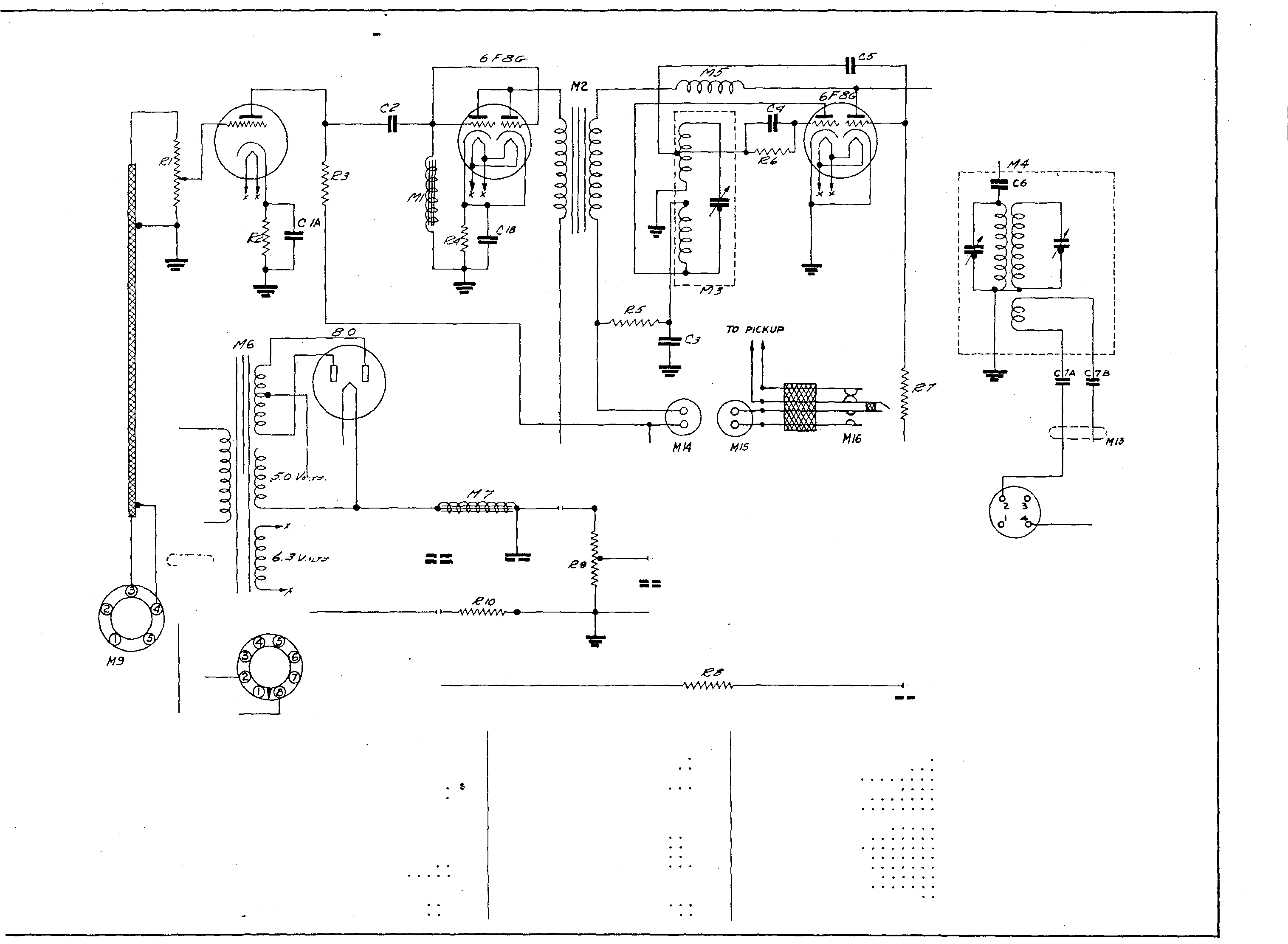 •75   M2       ll006      -  Modulation  Transformer. FI  G.	26    -     BLO CK   WI RI N G   D I AG RAM	OF   TYP E  T- 3Z   TRAN S M I TTER I N   MO D E L S   7800,	78 5 0,	880 0 ,	AN D   98 00 T• •r"' I'H•tloL41"1 4l.IC,UP 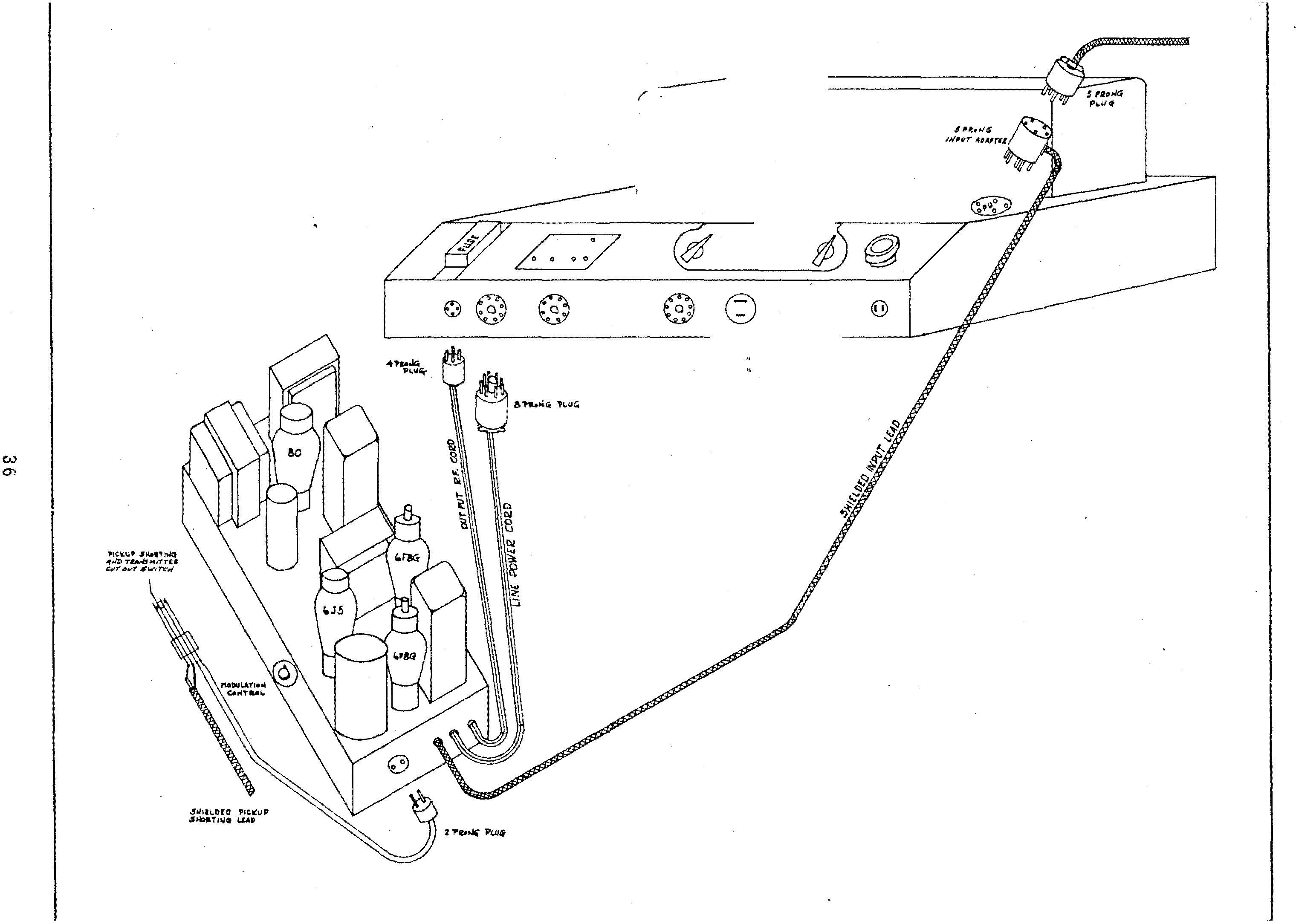 TI.AIISMITTER T·.:n0AMPUFIE/2      .&f.5 •5 I!J7.5•10 bl.5·  3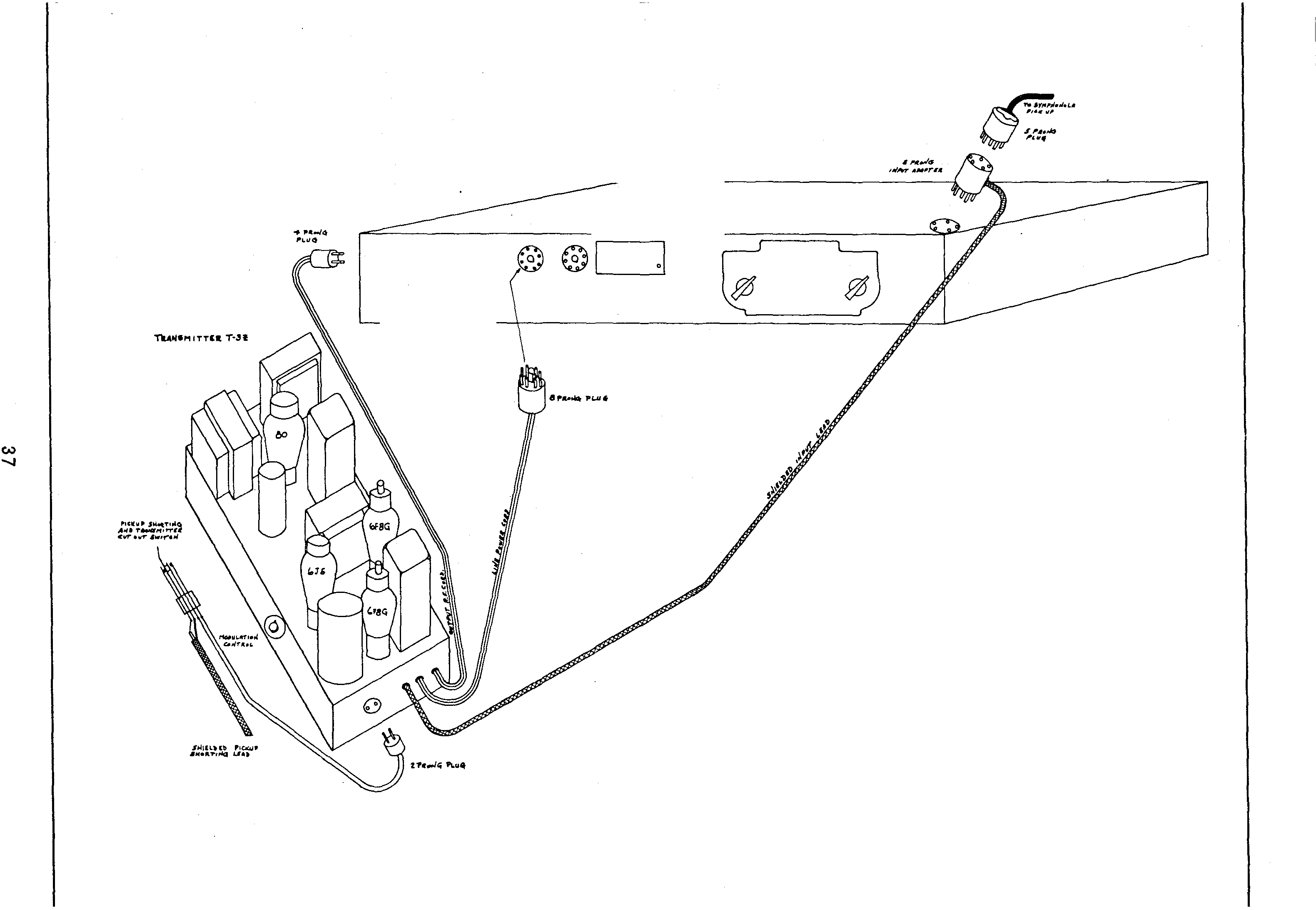 FI G.	27	-   BLOC  K    WI R I N G     D  I  AG  R A M     OF   TYP E   T- 3Z   TR AN S M I  T TER I N   MODE L S   R C - 7850,	R C -88 00 ,	AN D   RC-9800 o 0 	0 	. .   :	o,1/f.TI�  C1ulr�oL $7"1f/JoJ P'ICS  fl·lf"'CS J.I·Jc-�C·/01'1·8r- ---- ------ ------- - - - --,:                                            :I                                                              I1                                                                                                                                              II I I Iw00/1·10F I  G. 	2 8SC H EMA T I  C   DI AG R A M     OF   TY PE   RR 6-2  Z   R E MOTE   RE C EI VE RIT:EJ.i   PART  NO.	DESCRIPTION	PRICE  ITEM   PART NO. 	DESCRIPTION	PRICE  ITEM   PART NO. 	DESCRIPTION 	PRICERESI STORS	co       86038     -  .cos M.fd. 600  Volt Tub •   •  $   .10    C23     86032   - .2  M.fd. 400  Volt Tubular  •  $ .10C4     86009     - .OS   Mfd.  200 Vol t. 	.10    C24      875:59   - 100 Hfd.  50 Volt  Electro-R1         824.17         -   270   Ohm   1/2   \o.'a tt  .!.  10%   •      •     $   • 07       C5         86009         -    ,05   M.fd .   200   Volt   Tubular.          .10	zytic •	.35 R2       82706     - 39,000  Ohm  l Watt ;t 10'1,,	.10     C6     86013     - . as M.fd. 400  Volt Tubular.     .10R3      82444     - 47,000 Ohm 1 Watt ;t 1()%.	.10     C7     86017     - .2  M.fd . 200 Volt  Tubular   •       .10	M I SCELLAHEOUS82460      - 1 Meg.  Ohm 1  Ws. tt .±.  10%.	.10     C8     86009     -  .as M.fd . 200  Volt Tubular.      .10R.5      82460   - 1  Meg.  Ohm.  1 watt .± 10% •         ;10     C9     8601�    - .05 M.fd . 400 Volt Tubula.r.      .10  Ml	50183  - 1st R. F. Coil and ShieldRti      824.17     - 270  Ohm l Wntt .±. 10% • 	.10    C10   86003    - .1  M.fd. 400 Volt  Tubular 	.10	Assembly    •R7     82445     - 56, 000 Ohm  1 Watt .±. 10%. 	.10   Cll  85017   -  .003  M.fd . Mica • 	.20   M2.	30184   - 2nd R.F.  Coil and ShieldRB       82460    - l Meg.   Ohm 1  Watt ±  10%. 	.10     C12   85000        - .0001  M.fd. Mica. 	.10 	Assembly  •R9       11152     - 250,000  Ohm VolW!Ie ControlC13    85000        - .0001  M.fd. Mica. 	.10   M3	30185   - 3rd  R.F.  Coil and  ShieldRlO   82440     - 22,000  Ohm 1/2 Watt z 10%.         .07    C14   86031     - .02  M.fd. 400 Volt  Tubular.      .10	Assembly • 	.75R11   82460     - l M!;!g.  Ohm  1/2   Watt z 10% .Cl5   86000        - .01  M.fd. 400  Volt Tubular.      .10  M4	lll88  - Jack  •	-�5R12      82442         -   33 ,000   Ohm   1/2   Watt  �  10%.        .07       C16      85010         -   .0015   f·tfd .   Mica .	.20      M5	11400      -   Audio   Input  Choke.	1.00 R13    11406         -  1  Meg.    Ohm   Tone   Control.	• 50       C17      86000        -   .01   1-lfd.   400   Volt   TubulEr •              .10      H6	11403      -   Relay   and   Bracket.	2.00 R14    82444.      - 47,000 Ohm 1/2  Watt ;t.  lQ%.      .07     C18   85010     - .0015  M.fd. Mica. 	.20   H7	84201  - Speaker Socket  •	.10R15   ll�98      - 155  Ohm   Candohm.C19      85010         -   .0015   M.fd .   Mica.	.20      M8	11399      -   12"    Speaker.	6.00 R16   11402      - 105  Ohm Candohm. 	. 20     C20   87534     - 50 Mfd •   .350 Volt  Electro-	M9	ll409  - Near-Far  Switch. 	.15{-   lytic •  •  •  •   •   •.65    Ml.O      F-1369 - Line  Cord and Plug  Assem-CONDENSERS	C2 �} 	EJ.ec trolytic •    •J	Ml1    ll443   - Off-On  S·d tch  and Lead30 Mfd. 350 Volt 	bly . 	.asCZlB87533 -  30 Mfd. 350 Volt.75Assembly    •C1         86045         -    .1   Mfd.   600   Volt   Tubular	.10	Elec trolytic    •    •	Ml2         11401      -   Two   Prone   Receptacle	.20 C2         86045         -   .1   M.fd.   600  Volt   Tubular	.10        C22      87535         -   200   M.fd.    25   Volt	Ml3         11597      -  Pol!'er   Transformer.	3.25 Electrolytic •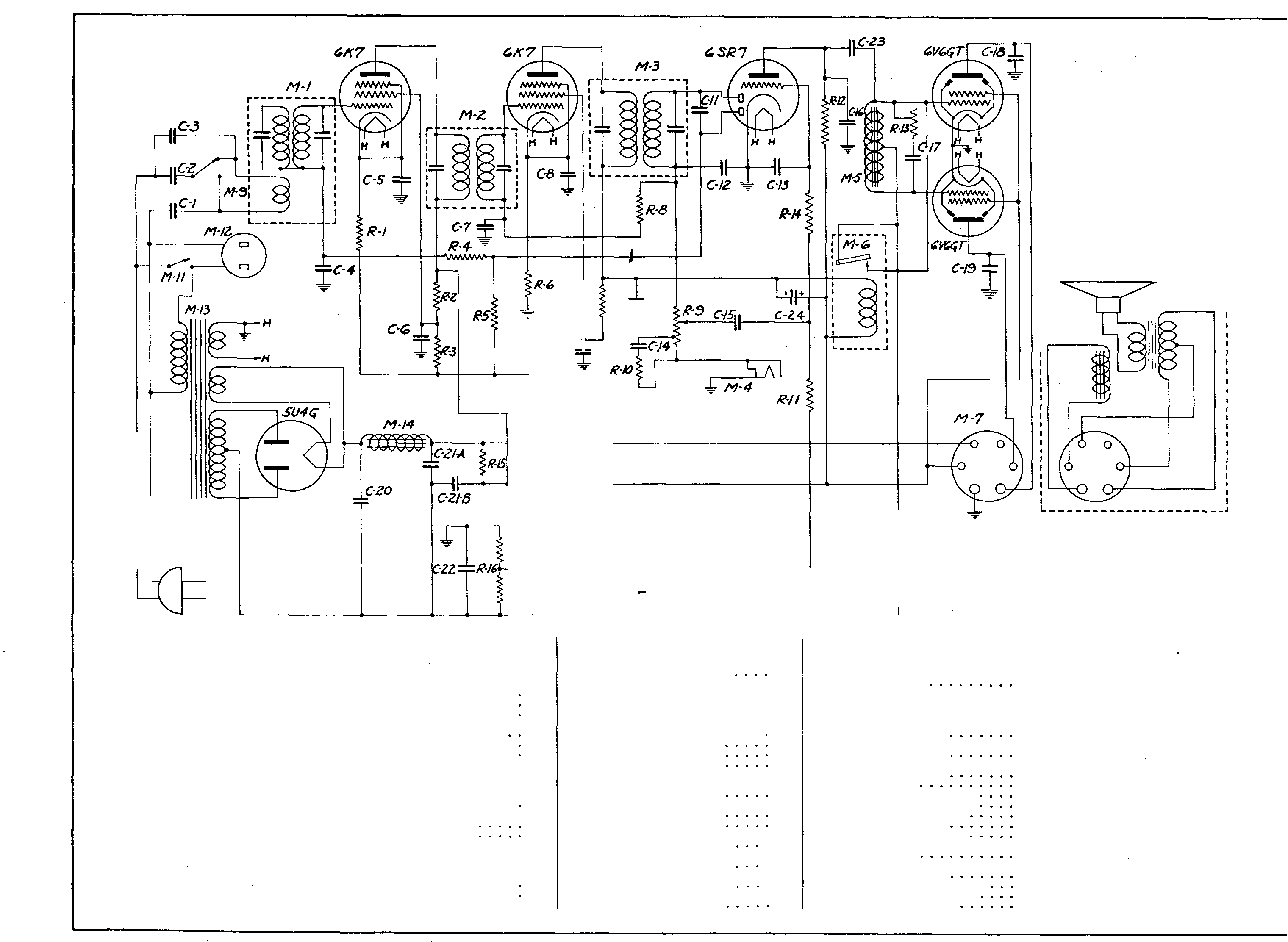 Ml4         ll396      -   Filter   Choke    •	1.25 F I G . 	29 	-  BL  O C K     WI  R I N G 	DI  AG  RAM     OF     TY P E   C- 5 Z   R E MOTE SEL EC T I  O N	CAN C E L  K I T   I N	1  9 '  +  1	SY MP HONO LA SIAMP LIF IER	IOR MAS TER 	CO NTROLSTAT ION	IIIBLACK     RED BL ACK 8   PRONG M-2.ZIP   CORD SPL ICE    TO   BE SOLD ERED   4  TA PED ITEM 	PART NO .DESCRIPTIONPRICEfJ[5	12100 	-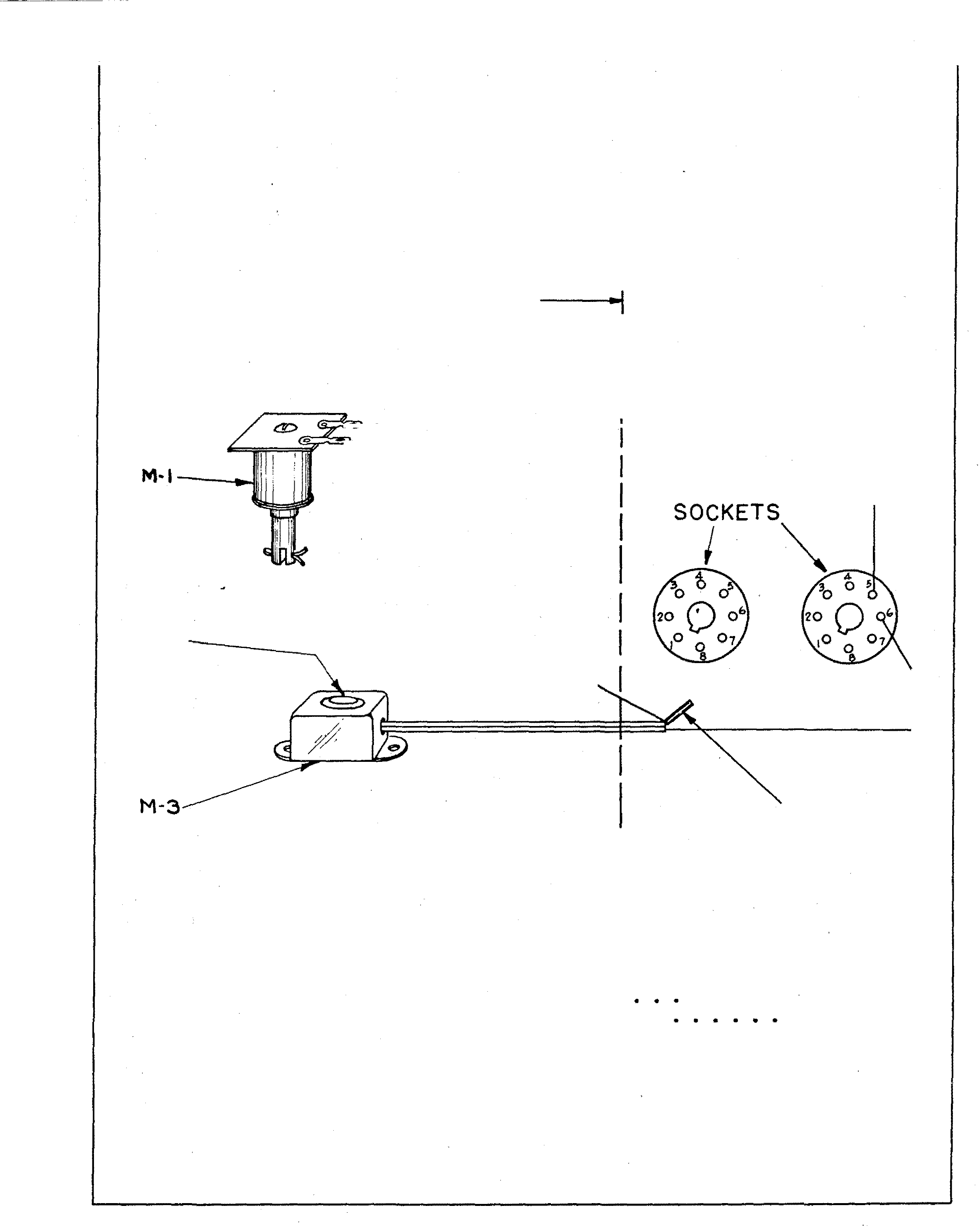 Cancel Button Housing •     •   •    •    •39 . 2 5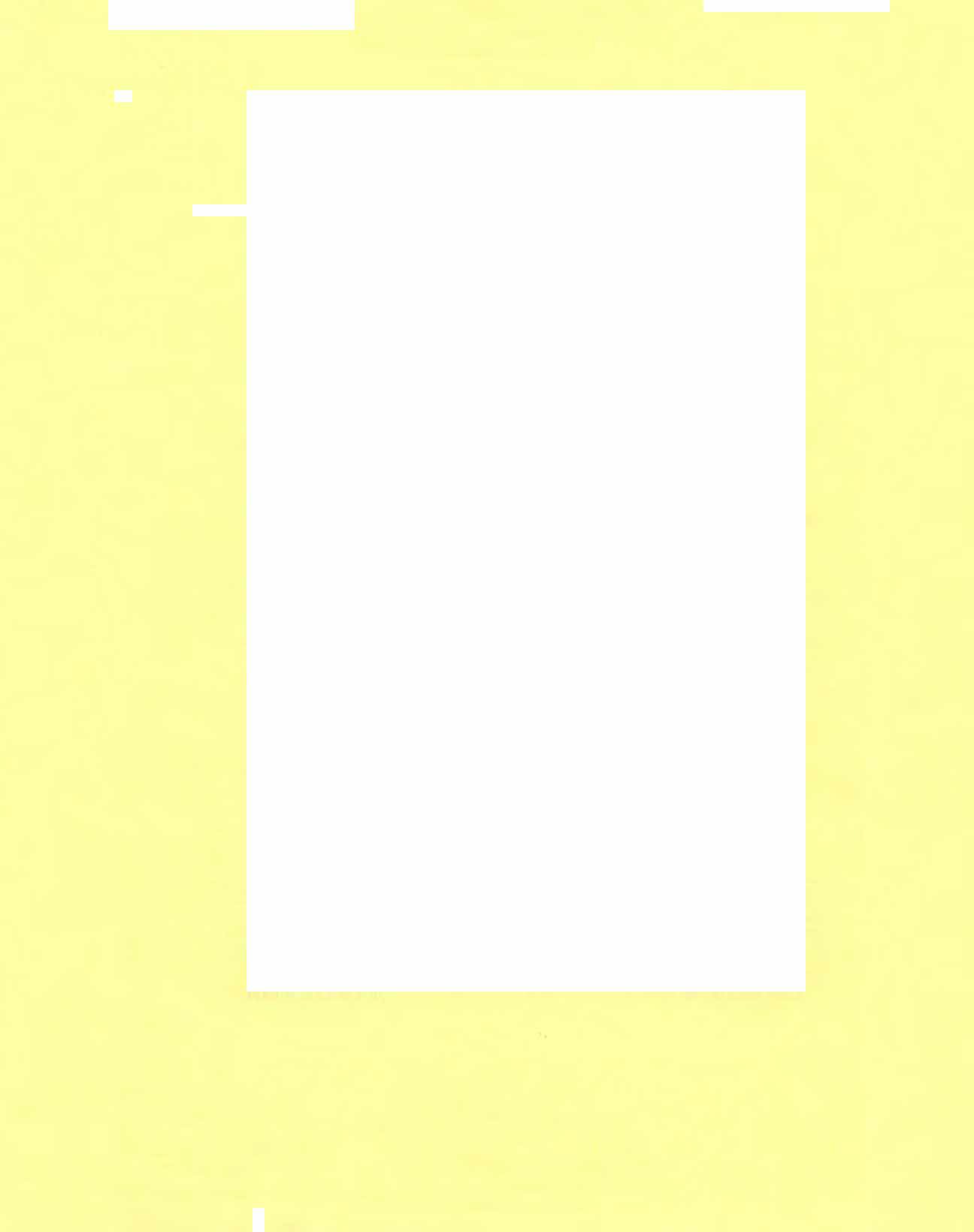 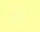 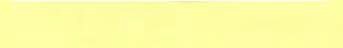 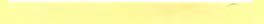 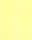 SERVICEMANUAL51 - IO IOYT '20V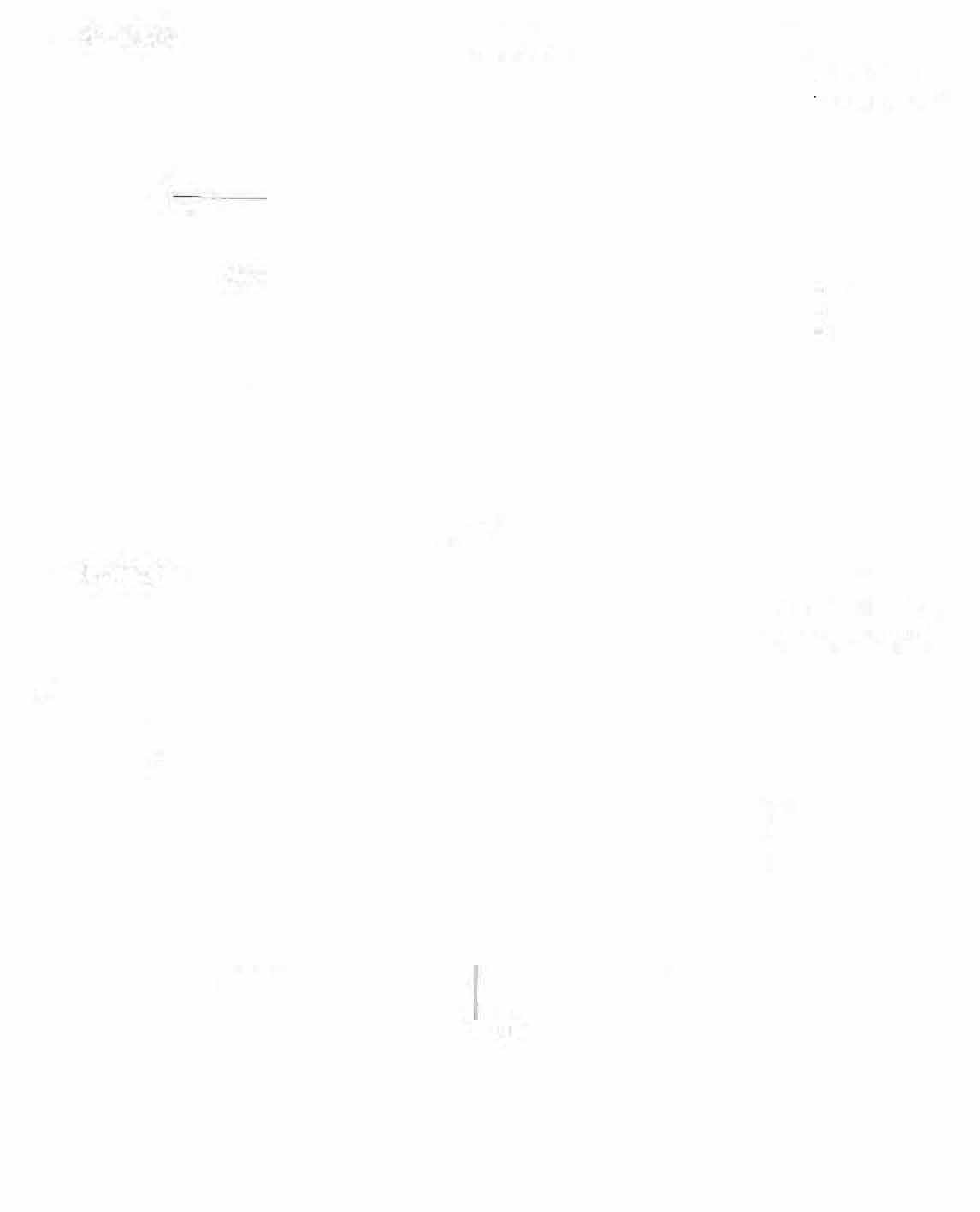 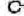 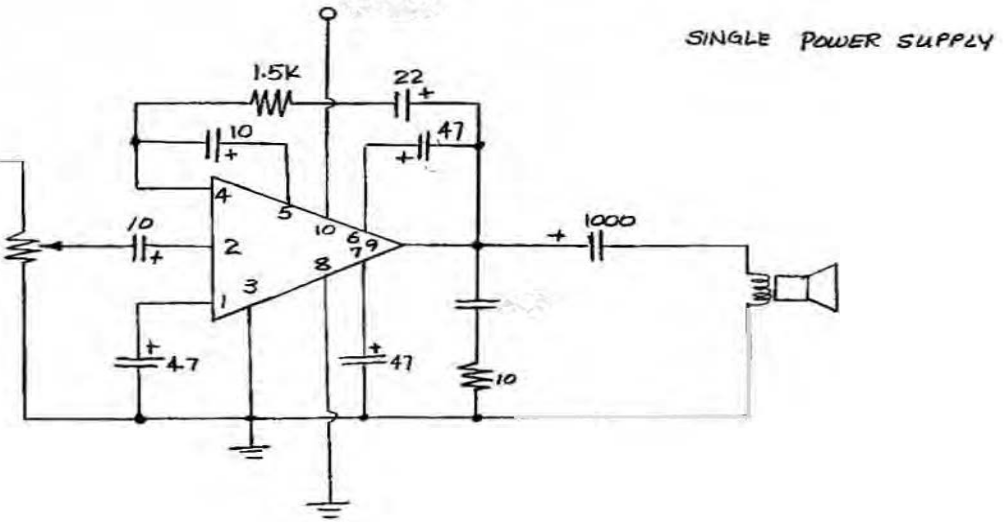 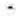 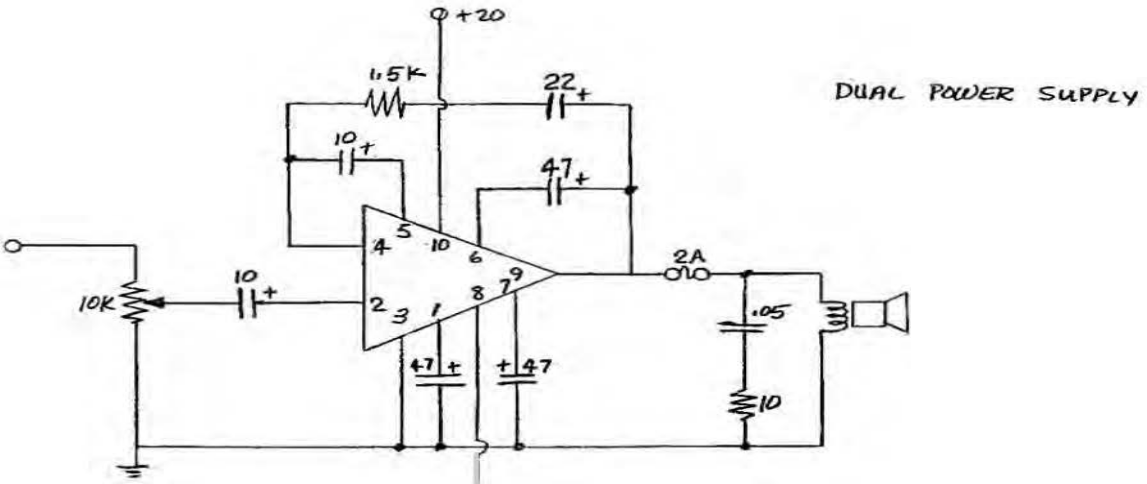 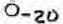 IO#t...osSl- lOIDYINSTRUCTIONS   FOR ASS�ING A  BASIC  10   WATT (RMS)  SIHGl.E  C*NNELOR   STEREO  SOUND SYSTEMAUOIO SIGil� FROio! PRE.OIIP, Tl.llll TAOU:. TAI't lllCOIUII..-ADIO, (tc.CHI@J[i] (;4, C5, C,,CT.ct,ca, Rl. RZ.Sli,Cil.OUf'UT Tll l1POWER SUPPLYTYPICAL  LAVOUT ISTI!AfOIIll 'lOUIE CCIIliiOLC4,C5,C6",CT,ce,ct,III,Rl,OUTPUT tlSICtU CIO 	AMPt110  VACI I   1  1_c•· "·''·C'7,- - - - - - - - -- - - - -I�""1I-  :_, - - -- - - -.JI  I    I ... ! ,OWf:l! TOCI, C.t,1!1,1\2,OUTPUT IIIOT(S  SILICON 'II£AS£ IIU!.T  8£ API'UED  8£TWtol.lHO -lNG PLAT£ OF tfY8RIO  AIOIPUflERTIGHT!!!, 2 110\.IHTlloG    SCREWS F'IMot.T.�EEP All WilliNG AS SIIOIIT·  AS POS518LfI   '--,; CH.A�!O(_L  1I	( ST(I!£01I  L-- 	.L -- �PIANI<lL 3&4 t®AOIat,Slll$1;'::� �l WilliNG CA�[f\JL�V IKIOR(    !UMNIIoG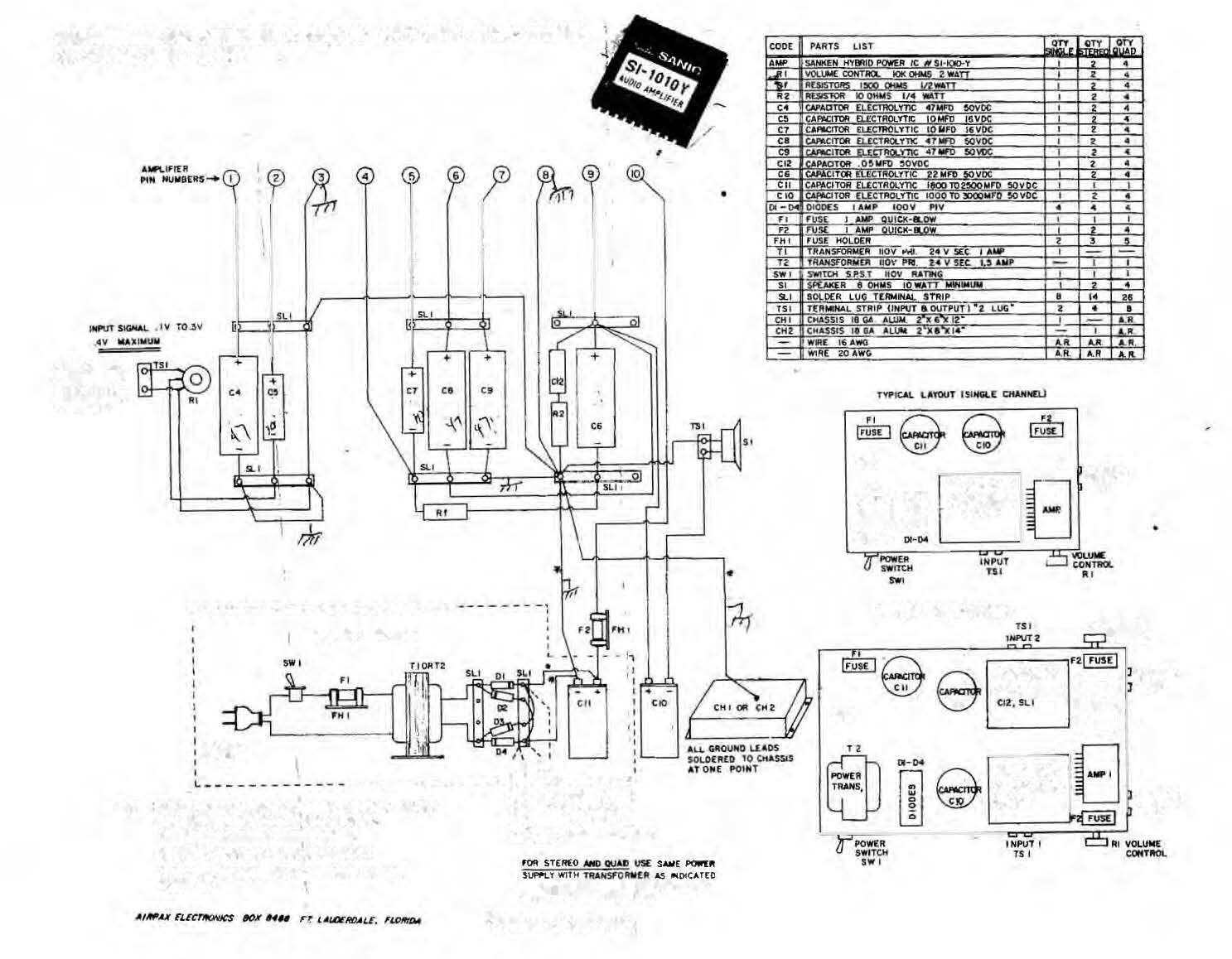 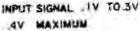 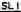 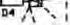 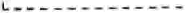 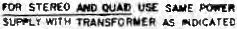 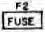 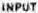 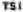 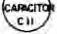 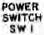 :=�::'���� ��;'\1��• OOIOIES  16 AWG   WIRE.lS1.3I " .l.	4-7,   '0  .   -1     tz.oo  11 tl, · ·....ELECTRICAL CHARACTERISTICSCh..,e.eter•tt•c_SI·IOIOGS1·1020G 	SH030G 	St-10100- -.M.nun.u:rr rau l'owcra.......  ......S.opl) v.,....s...,ly.•s\11>vb c��,.,._M t•'ft.)ProI('(ti'tlct  F'u.o.1n•I�Kt"'  VO!u.,.JOW8 ok..34V or U7V45V •• z u.s\' U.SOAlA (Mel illo•o.S!-r   m-..0.30\' tn' .,,......&t".or =n'l	SfV •• �21V 	66V or :t.JSVS$V or t2.SV	60V  or  -:.JOV	t;0\1 or  �«<V UAlA (/".Jick  Olow    t,S..\ Qu1d DJv\11 lA Qui-l'k f}Jf)\1.I).S"•c  IN.'- 	Q.S',�;O.d\' \)'0.	0.52\' .,••	0.10\" •r<>·-. ..-�,:,D��	��Cl' JJCOJio'' ,.�, h' 'Si lOloGMOJfli.Ynl ,,.,.,,  Valtoe<(:>o)lflput lettted""�··- ...., ..IOV30d8 ,,••ifV.OOO otwp IJOOfl typ.	SOdB <Tr>	�OdB  '""'Yll·   40,oo./nh10s  <rr>- 40.000 O�il1t  \V'D1    iO,()OO ohms  1't'p,6.  Sf'Ll'T' POWER  SUPPLY.· ..      ..lmP.donc<t...o..o c-.u�...(P.•IIV)O.Z ollm  It•·O.II:IA 111'>Q,2 •h:o ,,.� 	0.1 •""' �til-	0.2 ohm   lf'll1,� .,,.	�IIOA tl"" 	1.� .,..t...d  o.....,   lo-olt.5ZA '""·���  ·�7.110.< ,,..t.: IQOootout  \lolttcc (rmA)Sicnol to �olu Ralr�!!OdR tro12 7\1  .,....	160V IYJ.Wdll t>o	90r1B \l�liCITJdlinJ Curr,nlW.AIt•·2flo.A typ. 	20m!\ till-	2.()m,;.  typ.....,);•• t.o_Ftf'!llutney  Ru..ac  (1'.= 11'1·)Powu S.cdwidt� I -3dBI201h ,. 100\11•201\r to 20Ub201b lo lOOk&   20HI to IOQ).H'   20H• to IOO�llt20Rt to �If-•   �ato �l,  20M, ta DHt0£Jerttillf TCWt.,tnturt-StOl'<\P ie.mr>c-fltfll'#Oviltqn Prf>t •C"liOI1- HI'C to + 71fC  -2CI'C  ••  �ao'C -2Q"C t.o  �MC·�$"C  t• �5·c -JII'C to +!DO•t.:---	('_tJrrtn1 'hnif("'   C'\trrftnl H.mlll!ltf··�l �t hi' S1tlC10Ck, ::S ohms. .�·  -'\•/ ' 3. '3IOV -:.. 4 7	�-� v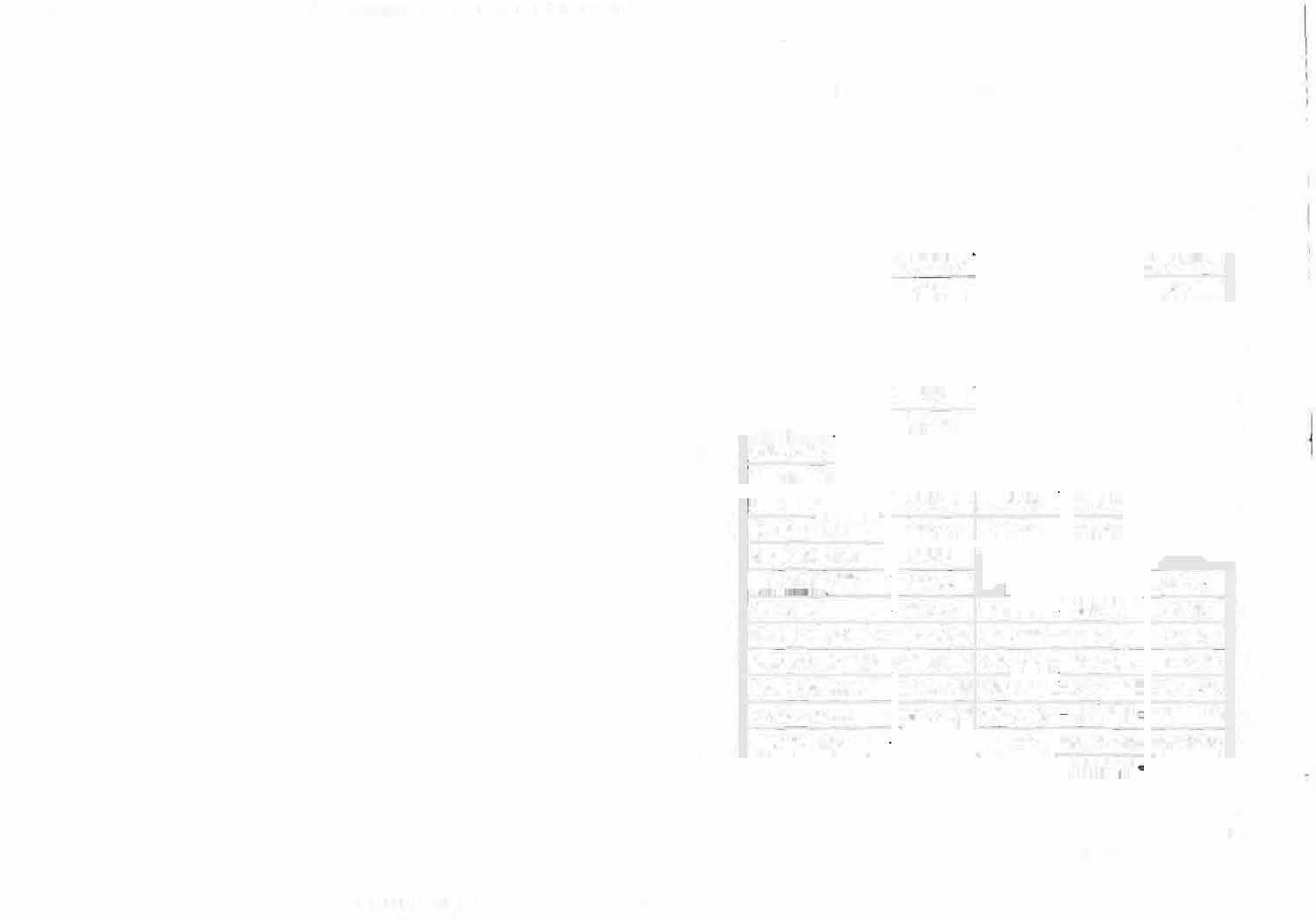 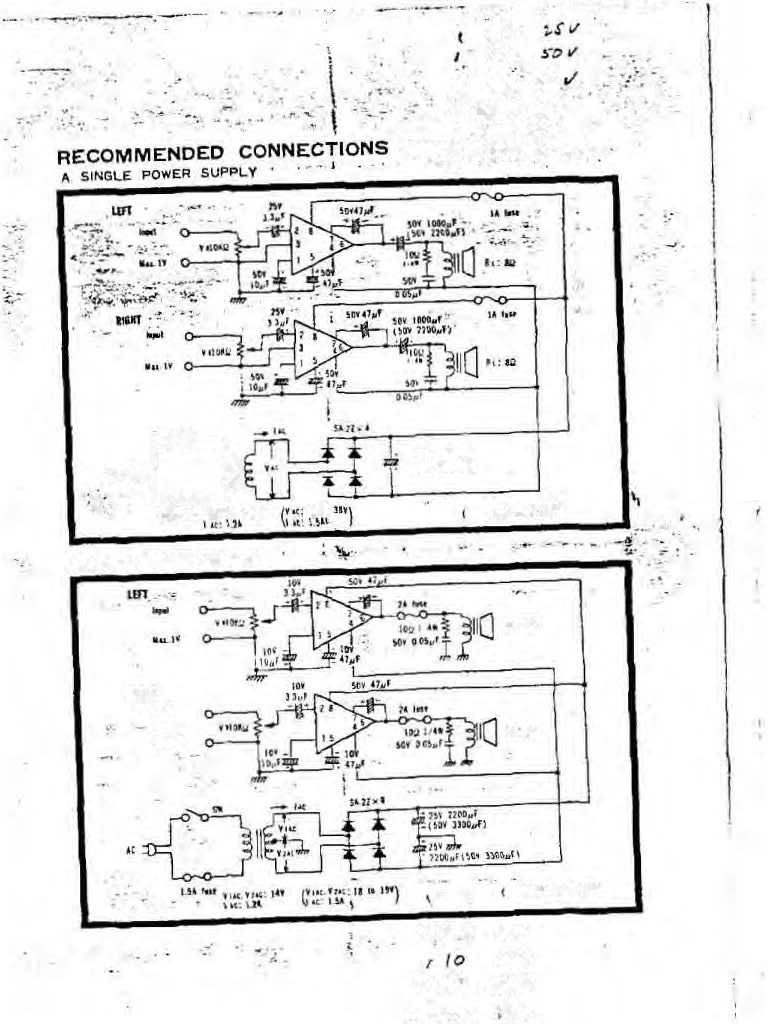 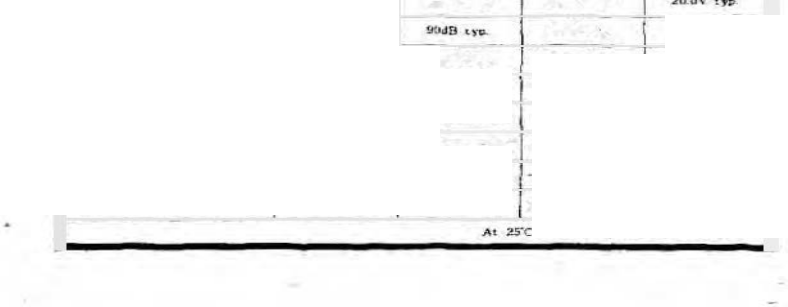 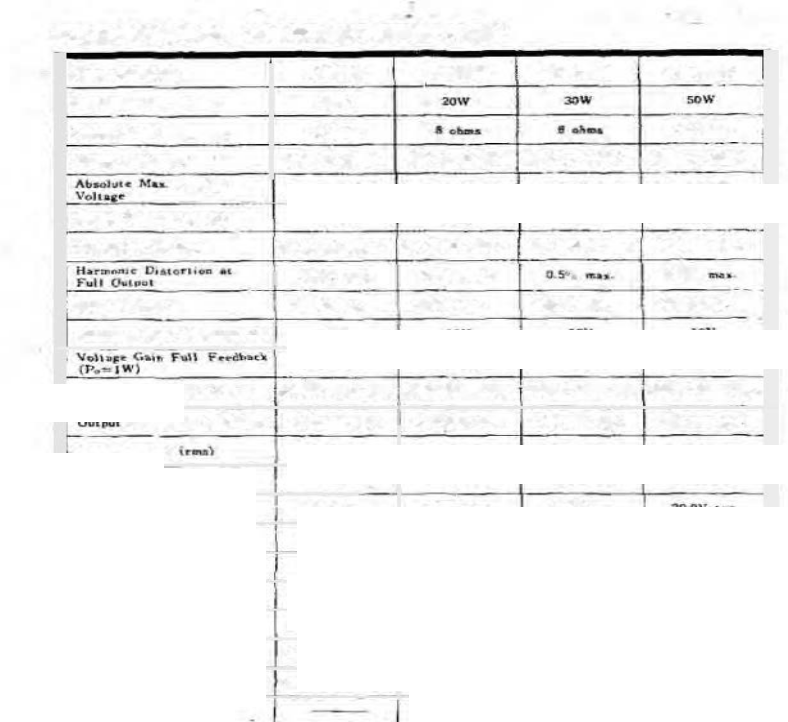 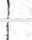 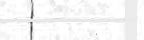 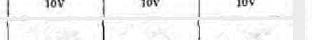 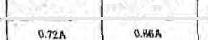 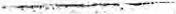 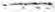 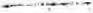 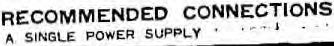 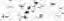 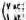 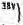 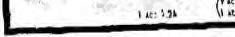 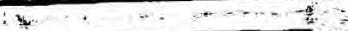 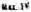 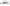 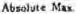 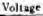 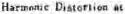 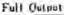 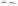 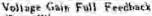 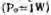 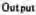 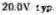 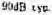 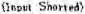 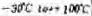 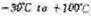 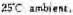 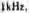 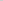 . : ('(}    1 . �   vRECOMMENDEDA. SINGLE POWER SUPPLY'""''.1	I  t'lv· 	'• • 'I(SI·lOlOG & Si-lOooG�IA1illwlit!IJ,l '·;.Ill.!� !o-               .Uv 1N•)j.(f(I!Y mOufl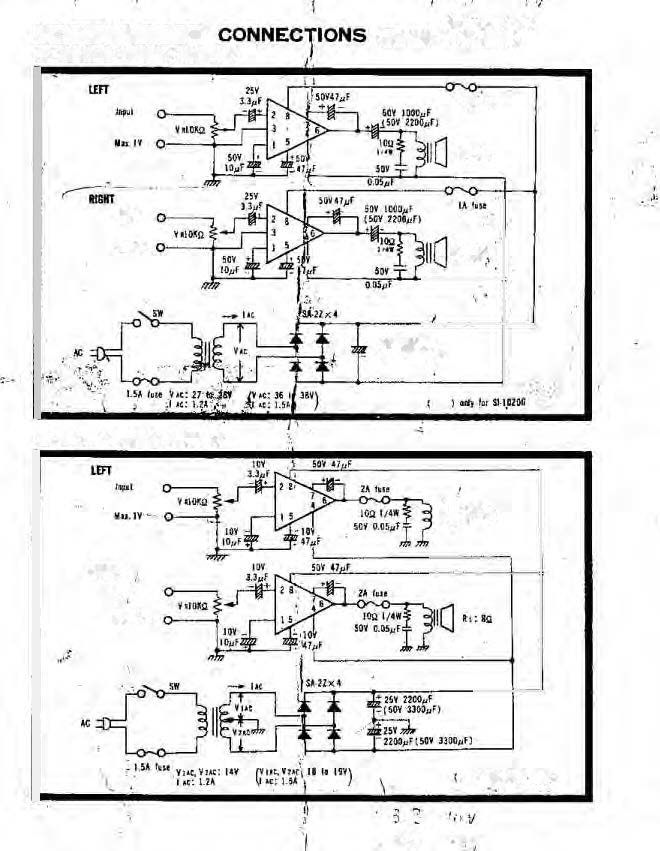 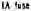 B.S�IT POWER SUPPLY110 '" IllliGHT I�pilljfaa.l'tI ,,., '" !l tulOS.  'ELECTRICAL CHARACTER�TICSCher'acterls.tic	SI·IOIOG 	��H020<i 	SH030G 	SHO�OG	(Muimutn rn•s Pawu	IQW 	20\V	3DW 	sowOot_pul  Lo&d	a' ohm• 	1' 8 �.Jlms 	6 ohms 	8 olu�>£._.SlilPPIY Volt•se 	JAV <>•.    ±17V   41t:· 'or   ±23V 	54V or ±27V 	66V or     1:JJV··----Voltaae4SV or  ±22.SV: 1 : 2 5 V 6DV or ±JDV	!!OV or ±40VSuJ)l)ly Currtal bve.) 	1J.SOA	; 0.721\	0.66A	LlAProtectivt Fusio�	lA Quie� Blow    JA Cl lek Blow    l.SA Q.uck Blow 2A Q11i<k ,BlowHai-moni� L>�tlorti� at 	0.5% .....	.....0,5% mAJ:.lnl)ot Voll1ge 	O.JOV tYJl.	o.qv •r•· 	I>.S2V tyo.	0.70V  cyo.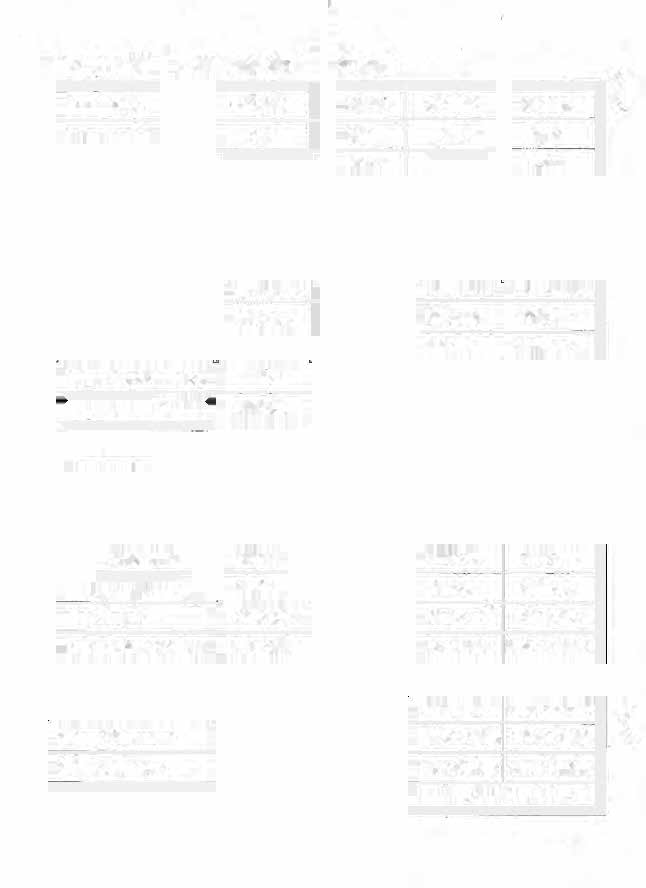 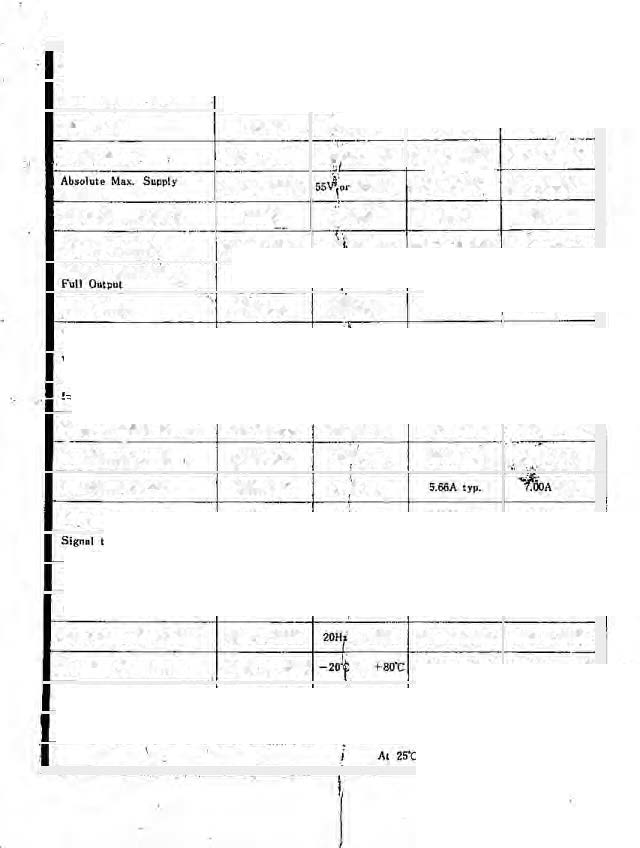 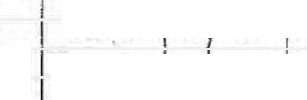 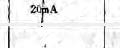 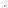 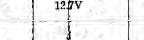 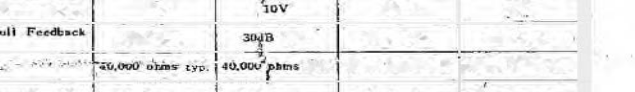 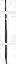 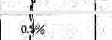 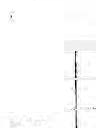 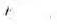 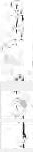 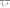 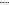 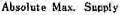 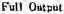 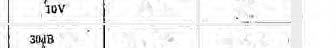 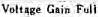 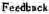 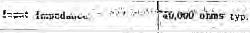 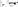 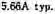 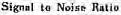 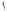 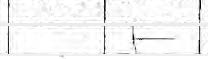 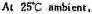 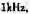 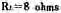 t.tnimom Input Vollace(p-Q)	lOV 	lOY ·	IOV!P.=IW)	30dB tyo. 	iY1J. 	30d8 tyo, 	30d8 ,,._(.v�t-  4Q,OOO olvU' •>i>- r40,ootl  6i..•    t)'P. Outpt,�l  Impedance (Po=lW) 	0.2 ohm t1o.	0.2 ��.. ,,••	0.2 oJ\m tJ'P. 	0.2 �htn ·l)�...Load Current  {nul 	0.89A typ. 	l.SSA  tYJ>• 	2.00A tJP.	·2.50A  11•·Lc,.d C"rrc.nl {p·p) 	2.52A typ. 	4.45t\ typ. 	tyo."Output Volt..< (rr..)	8.9V typ. 	typ.	J6.0V typ. 	zo.ov typ.(Input   Shorted) 	90dB cyp.	90 n typ. 	90dB ryp.	!Ml<IB '»· IdUna CurrtrJt 	20mA typ,		typ. 	20mA typ, 	20mA typ. FrC'q!v.eneJ  Range-  fP•=1W)     20Hz to 100kHz  20Hz \o IOOklh   2011<  to IOOHt.r   20Hz to IOOI<HrPower Band11idth (-JdB) 	20Hr. to 20kHz 	to 20kH•     20Hz to 20ktb     :WHz to 20kHz• Oper•tins  Ttmpf!'ratur·e 	-1o·c co +7<rc 	to	-zo·c to -�;so·c -20'(: to +80'CStllr"'e- Tem�nture 	-2s·c to us•c -30:� to + IOO'C -3<J'C  to HOO'C -30'C  to +1oo·c	(Buill•in ProtediGn 	----	.:urrent lilnitiac curnnt   Umili"n«SC &� C E �'" A TDC	DH A C.j RAM	TRM -408 ..   ...."'' '1  \ '11·..' ....__.. .., .. I�·,..-�·     (.!\: 	...�·   -�·. r,  ;11�·    �:'" ..........	r· BASSlOD I(OUT50pF/25VJ20 to 36 V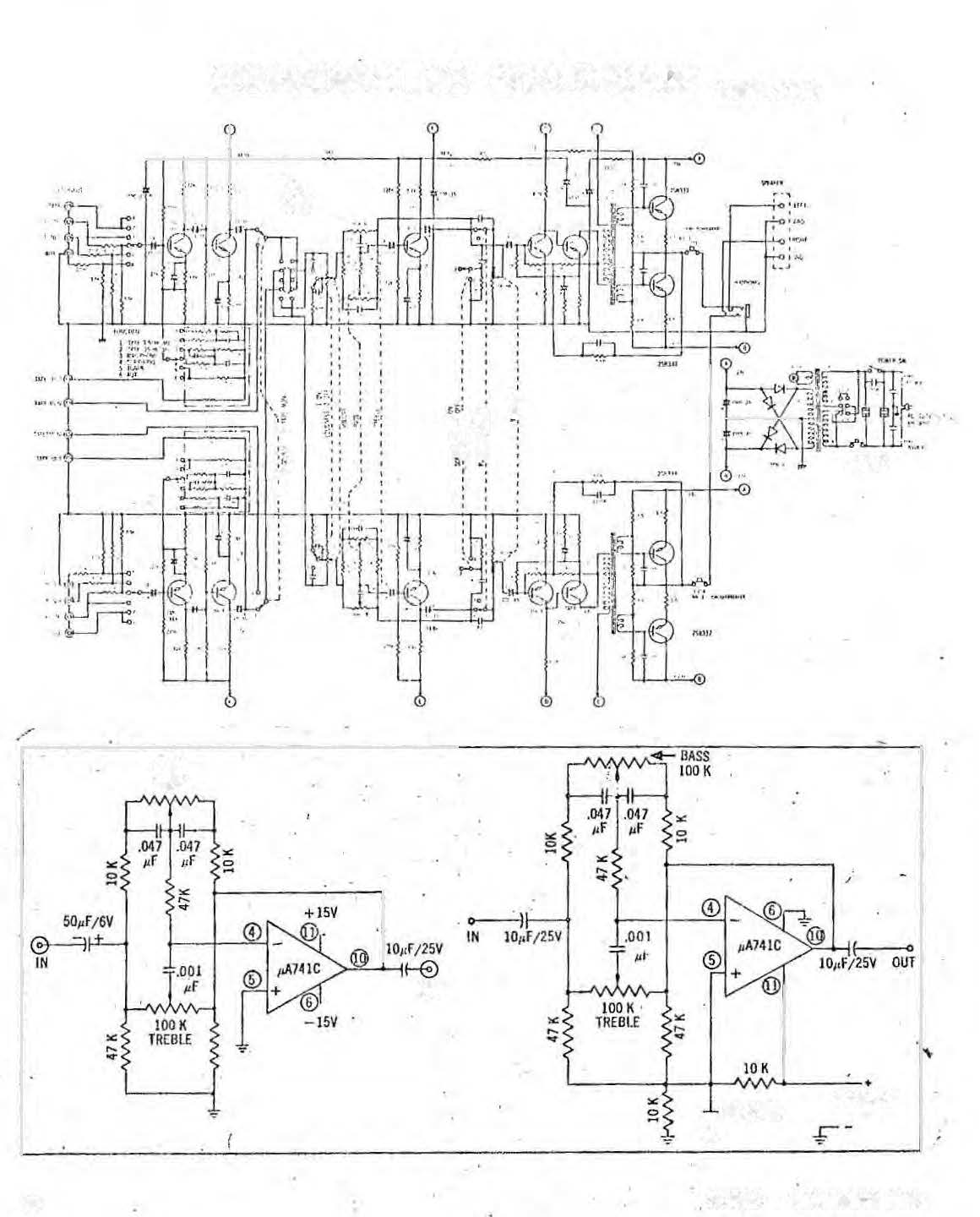 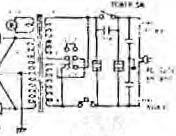 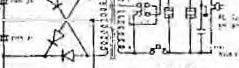 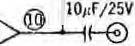 32 	AUDJO •   NOVEMBrR 1969SC H E M ATIC	DI AG RAM	TRM -408 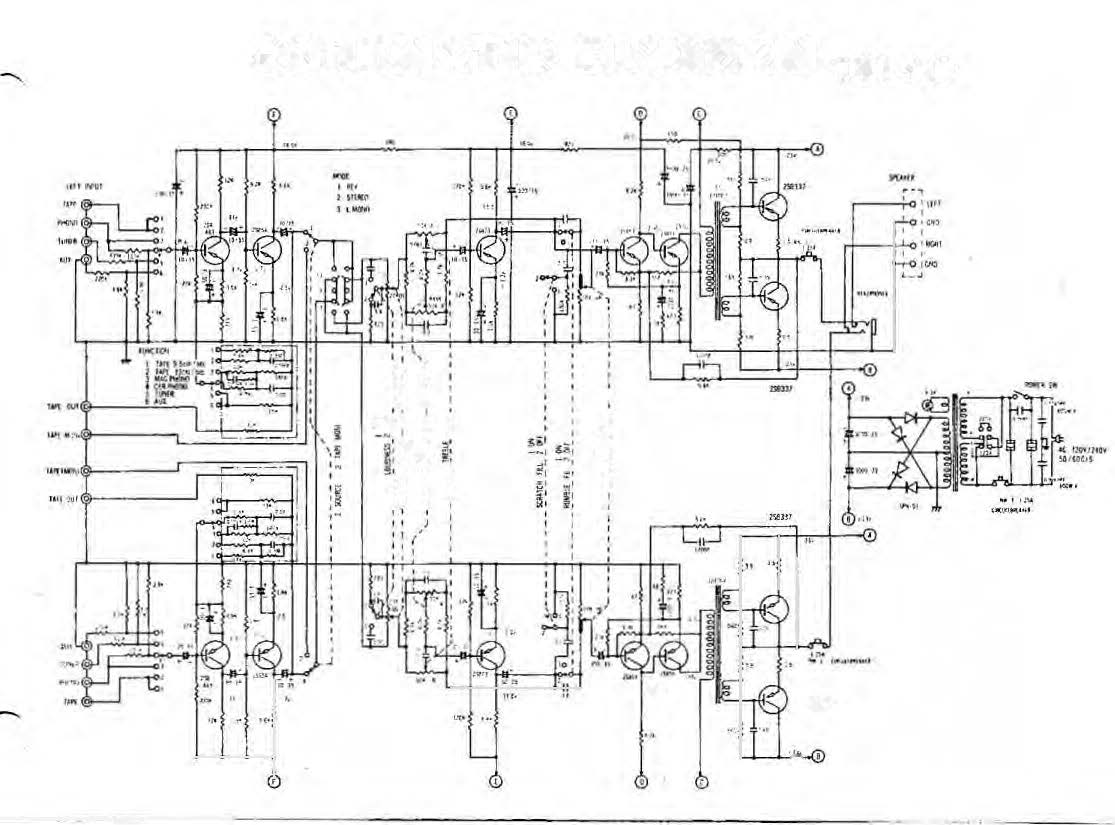 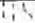 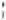 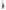 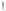 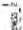 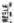 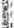 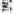 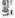 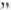 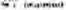 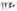 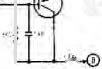 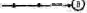 '   '  ''I I.               I.' .   .	•I�': I   !   : 	-·:1  : 	!:,f �.1 	I   I	•I . 	I    I' •	t        I 	'I  I  t+••-·IOUX?UT  TR..'UJS ..120681.20591221725  VOLT TR.A!'lS.1206312211122116   Volt 'f.r�:u:s ..I:fG12060F-76131221312303'-d .. FoCHOh"E'i'Ro----.....s.n.l03�310843-T01iEC!iO'f�12055J.206512065Filter oho!m23280Coin credit  tran:�formei:"23242lina t:-cnaforC1er23276Order l ic.e trana!'ormartra:1sform.er23312I  �crochone  volume control23005Power  trans�ormerFilter chokeBaas ohoks�odulatio�  transformerPower  trans�ormerFilter chokeBaas ohoks�odulatio�  transformerPower  trans�ormerFilter chokeBaas ohoks�odulatio�  transformer1102211022Power  trans�ormerFilter chokeBaas ohoks�odulatio�  transformerPower  trans�ormerFilter chokeBaas ohoks�odulatio�  transformerPower  trans�ormerFilter chokeBaas ohoks�odulatio�  transformer1100711007Power  trans�ormerFilter chokeBaas ohoks�odulatio�  transformerPower  trans�ormerFilter chokeBaas ohoks�odulatio�  transformerPower  trans�ormerFilter chokeBaas ohoks�odulatio�  transformer1107211072Power  trans�ormerFilter chokeBaas ohoks�odulatio�  transformerPower  trans�ormerFilter chokeBaas ohoks�odulatio�  transformerPower  trans�ormerFilter chokeBaas ohoks�odulatio�  transformer110061100803o1l1ator  oo11r.f.3014830148oo11r.f.3016730179R.f'.  oho�1101211012PO'Ini" transformerPO'Ini" transformerPO'Ini" transformerPO'Ini" transformer1·6X5Gl-2A4G1•6X5Gl-2A4G1·EW5G1•20611-SXSG1-2051PO'Ini" transformerPO'Ini" transformerPO'Ini" transformerPO'Ini" transformerl-801•80l-801-aoPO'Ini" transformerPO'Ini" transformerPO'Ini" transformerPO'Ini" transformer108441138811462F11terobolm1084&10840108:4010840..1084310843 ·1084310843r.:f.coil301603018230196302022ndr.f.ooil3011330180. 3019730203r.f.ooil3018130}.9830204lPowsr tranarormer12002IFilter ohoko108403CIIEI1A TIC   DIA CITAI'f  ?eos Al'fPL/TE!f......'1060615....Dlto3-200089024. Same as  F•'IOl8,..�53to6-...2000Subatituo F� 70163to 6-2000F• 9024Cla wuio6�0Bto3�760 83to6..3 240l6Ul00169000625·6BBlto3-7608DO  NOT   uoe  9024oF• 96 243to6,,.3240re quires   higherfi0ld current  thnt vould ovor�Ml14121-	CancelSol enoid andPlunger •    •    •    •    •    .  ..	$  1. 40.	$  1. 40M212105-	Canc elBut ton  •    •    ••    •    •    • 	.  .  .  ... 50